Зарегистрировано в Национальном реестре правовых актовРеспублики Беларусь 3 марта 2016 г. N 8/30716ПОСТАНОВЛЕНИЕ МИНИСТЕРСТВА ЭНЕРГЕТИКИ РЕСПУБЛИКИ БЕЛАРУСЬ29 января 2016 г. N 4ОБ УСТАНОВЛЕНИИ ФОРМ ДОКУМЕНТОВНа основании части второй пункта 3 статьи 26 Закона Республики Беларусь от 28 октября 2008 г. N 433-З "Об основах административных процедур", абзацев второго и седьмого части первой пункта 4, пункта 7, части второй пункта 8, части первой пункта 30, абзаца первого части первой, абзацев второго и третьего части третьей и части четвертой пункта 48, абзаца первого части первой пункта 50, абзацев четвертого и восьмого пункта 63, абзаца первого части первой пункта 120, пункта 146, части первой пункта 197, абзаца первого части первой пункта 198, части первой пункта 198-1, частей первой и седьмой пункта 215, части первой пункта 219, части первой пункта 224 Правил электроснабжения, утвержденных постановлением Совета Министров Республики Беларусь от 17 октября 2011 г. N 1394, подпунктов 7.1 и 7.2 пункта 7 Правил доступа к услугам по оперативно-диспетчерскому управлению в электроэнергетике, абзацев первого и третьего пункта 7, подпунктов 13.6.1 - 13.6.3 пункта 13, части первой подпункта 21.2 пункта 21 Правил доступа к услугам по передаче и (или) распределению электрической энергии, утвержденных постановлением Совета Министров Республики Беларусь от 2 июля 2021 г. N 381, и пункта 7 Положения о Министерстве энергетики Республики Беларусь, утвержденного постановлением Совета Министров Республики Беларусь от 31 октября 2001 г. N 1595, Министерство энергетики Республики Беларусь ПОСТАНОВЛЯЕТ:(преамбула в ред. постановления Минэнерго от 17.09.2021 N 53)1. Установить формы:1.1. акта о самовольном (бездоговорном), безучетном потреблении электрической энергии (мощности) и при иных нарушениях в работе средств расчетного учета электрической энергии (мощности) согласно приложению 1;(в ред. постановлений Минэнерго от 19.09.2018 N 32, от 17.09.2021 N 53)1.2. справки о расчетах за потребленную электрическую энергию согласно приложению 2;(пп. 1.2 в ред. постановления Минэнерго от 29.07.2020 N 30)1.3. заявления о выдаче технических условий на присоединение электроустановок потребителя к электрической сети (для юридических лиц, индивидуальных предпринимателей) согласно приложению 3;(пп. 1.3 в ред. постановления Минэнерго от 29.07.2020 N 30)1.4. заявления о выдаче технических условий на присоединение электроустановок граждан к электрическим сетям, в том числе электроустановок строительной площадки (при необходимости) (для физических лиц), согласно приложению 4;(пп. 1.4 в ред. постановления Минэнерго от 29.07.2020 N 30)1.5. заявления о согласовании технических условий на присоединение электроустановок потребителя к электрической сети, выданных организацией, не входящей в состав государственного производственного объединения электроэнергетики "Белэнерго" (для юридических лиц, индивидуальных предпринимателей), согласно приложению 5;(в ред. постановления Минэнерго от 29.07.2020 N 30)1.6. заявления на подключение электроустановок потребителя к электрической сети (для юридических лиц и индивидуальных предпринимателей) согласно приложению 6;1.7. заявления на подключение электроустановок граждан к электрическим сетям (для физических лиц) согласно приложению 7;(пп. 1.7 в ред. постановления Минэнерго от 29.07.2020 N 30)1.8. справки о расчетах за потребленный природный газ согласно приложению 8;(пп. 1.8 в ред. постановления Минэнерго от 29.07.2020 N 30)1.9. акта приемки средств расчетного учета электрической энергии (мощности) согласно приложению 9;1.10 - 1.11. исключены. - Постановление Минэнерго от 29.07.2020 N 30;1.10. заявления о намерении заключить договор оказания услуг по оперативно-диспетчерскому управлению в электроэнергетике согласно приложению 10;(пп. 1.10 введен постановлением Минэнерго от 17.09.2021 N 53)1.11. заявления о намерении заключить договор оказания услуг по передаче и распределению электрической энергии и (или) договор оказания услуг по распределению электрической энергии согласно приложению 11;(пп. 1.11 введен постановлением Минэнерго от 17.09.2021 N 53)1.12. перспективного годового баланса электрической энергии согласно приложению 12;(пп. 1.12 введен постановлением Минэнерго от 29.07.2020 N 30)1.13. суточных почасовых балансов электрической энергии согласно приложению 13;(пп. 1.13 введен постановлением Минэнерго от 29.07.2020 N 30)1.14. сводных суточных почасовых графиков производства блок-станцией электрической энергии согласно приложению 14;(пп. 1.14 введен постановлением Минэнерго от 29.07.2020 N 30; в ред. постановления Минэнерго от 17.09.2021 N 53)1.15. месячного почасового баланса электрической энергии согласно приложению 15;(пп. 1.15 введен постановлением Минэнерго от 17.09.2021 N 53)1.16. сведений о выполнении требований, указанных в пункте 6 Правил доступа к услугам по оперативно-диспетчерскому управлению в электроэнергетике, согласно приложению 16.(пп. 1.16. введен постановлением Минэнерго от 17.09.2021 N 53)2. Настоящее постановление вступает в силу после его официального опубликования.Приложение 1к постановлениюМинистерства энергетикиРеспублики Беларусь29.01.2016 N 4(в редакции постановленияМинистерства энергетикиРеспублики Беларусь17.09.2021 N 53)(в ред. постановления Минэнерго от 17.09.2021 N 53)Форма                               АКТ N _______    о самовольном (бездоговорном), безучетном потреблении электрическойэнергии (мощности) и при иных нарушениях в работе средств расчетного учета                     электрической энергии (мощности)____ __________ 20___ г.              Время составления _____ ч. _____ мин.1. Составлен уполномоченным лицом (уполномоченными лицами) ________________                                                              (должность                                                               служащего___________________________________________________________________________         (профессия рабочего), фамилия, собственное имя, отчество___________________________________________________________________________              (если таковое имеется) лица, составившего акт)в присутствии _____________________________________________________________                  (для граждан - фамилия, собственное имя, отчество                                (если таковое имеется)___________________________________________________________________________    гражданина (абонента) или совершеннолетнего члена его семьи, адрес                           регистрации по месту___________________________________________________________________________    жительства (месту пребывания), данные паспорта или иного документа,                              удостоверяющего___________________________________________________________________________     личность; для юридических лиц и индивидуальных предпринимателей -                            должность служащего___________________________________________________________________________  (профессия рабочего), фамилия, собственное имя, отчество (если таковое                          имеется) представителя___________________________________________________________________________    юридического лица (фамилия, собственное имя, отчество (если таковое                         имеется) индивидуального___________________________________________________________________________     предпринимателя), наименование юридического лица (индивидуального                             предпринимателя),___________________________________________________________________________      место нахождения юридического лица (адрес регистрации по месту                                жительства___________________________________________________________________________                     индивидуального предпринимателя)в  отношении  электроустановок  (приемников  электрической энергии (далее -электроприемники) (оборудования, устройств, приборов) юридического лица илигражданина, в том числе индивидуального предпринимателя ___________________                                                          (наименование                                                         электроустановок___________________________________________________________________________          (электроприемников, оборудования, устройств, приборов),___________________________________________________________________________        адрес места нахождения электроустановок (электроприемников,                         оборудования, устройств,___________________________________________________________________________  приборов), номер договора электроснабжения (договора электроснабжения с                                владельцем___________________________________________________________________________           блок-станции) или номер лицевого счета (при наличии)2. В результате проверки установлен факт __________________________________                                            (подробно изложить обнаруженные                                                  факты нарушения)_______________________________________________________________________________________________________________________________________________________________________________________________________________________________________________________________________________________________________________________________________________________________________________________3. Однолинейная схема потребления электрической энергии (мощности) (далее - потребитель) в случаях ее самовольного (бездоговорного), безучетного потребления и при иных нарушениях в работе средств расчетного учета электрической энергии (мощности)4. Информация для расчета стоимости потребленной и недоплаченной (неоплаченной) электрической энергии (мощности) в случаях ее самовольного (бездоговорного), безучетного потребления и при иных нарушениях в работе средств расчетного учета электрической энергии (мощности)5. Юридическому   лицу   или   гражданину,  в   том  числе  индивидуальномупредпринимателю, предписано: ___________________________________________________________________________________________________________________________________________________________________________________________________________________________________________________________________________________________________________________________________________________________________________________________________________________________________________________________________________________________________________________________________________________________________________________________6. Дальнейший  расчет  за потребляемую электрическую энергию (мощность)  домомента   устранения   нарушений   в   работе   средств   расчетного  учетаэлектрической энергии (мощности) производится _____________________________                                                  (указываются порядок                                                   дальнейшего расчета___________________________________________________________________________  за потребляемую электрическую энергию (мощность) и основания применения                             данного порядка)___________________________________________________________________________________________________________________________________________________________________________________________________________________________________________________________________________________________________________________________________________________________________________________________________________________________________________________________________________________________________________________________________________________________________________________________________________________________________________________________________________________________________7. Перечень  прилагаемых   к   настоящему   акту   копий   документов  <1>:__________________________________________________________________________________________________________________________________________________________________________________________________________________________________________________________________________________________________________________________________________________________________________________________________________________________________________________________________Подпись  лица  (лиц),  составившего(их)  акт о самовольном (бездоговорном),безучетном   потреблении   электрической  энергии  (мощности)  и  при  иныхнарушениях   в   работе  средств  расчетного  учета  электрической  энергии(мощности):_____________________________     ______________    _______________________   (должность служащего              (подпись)        (инициалы, фамилия)   (профессия рабочего)_____________________________     ______________    _______________________   (должность служащего              (подпись)        (инициалы, фамилия)   (профессия рабочего)Подпись   представителя   юридического  лица,  гражданина,  индивидуальногопредпринимателя (потребителя, абонента):С актом о самовольном (бездоговорном), безучетном потреблении электрическойэнергии  (мощности) и при иных нарушениях в работе средств расчетного учетаэлектрической энергии (мощности) ознакомлен, один экземпляр получил (нужноеподчеркнуть) <2>:_____________________________     ______________    _______________________   (должность служащего             (подпись)         (инициалы, фамилия)   (профессия рабочего)Отметка    об   отказе   представителя   юридического   лица,   гражданина,индивидуального предпринимателя (потребителя, абонента) от подписи (подписив  получении)  акта  о  самовольном (бездоговорном), безучетном потребленииэлектрической  энергии  (мощности)  и  при иных нарушениях в работе средстврасчетного учета электрической энергии (мощности):_____________________________     _______________   _______________________   (должность служащего               (подпись)       (инициалы, фамилия)   (профессия рабочего)8. Расчет стоимости потребленной и неоплаченной (недоплаченной) электрической энергии (мощности)Подлежит к оплате _________________________________________________________                                      (сумма прописью)Расчет произвел:_______________________________   _______________   _______________________   (должность служащего              (подпись)        (инициалы, фамилия)   (профессия рабочего)___ __________ 20___ г.Расчет проверил:_______________________________   _______________   _______________________   (должность служащего)             (подпись)        (инициалы, фамилия)___ __________ 20___ г.Один   экземпляр   настоящего   акта  ___  __________  20___  г.  направленюридическому     лицу,    гражданину,    индивидуальному    предпринимателю(потребителю, абоненту) ___________________________________________________                              (указывается способ направления)_______________________________   _______________   _______________________     (должность служащего            (подпись)        (инициалы, фамилия)     (профессия рабочего)___ __________ 20___ г.--------------------------------<1> В случае предоставления юридическим лицом, гражданином, индивидуальным предпринимателем (потребителем, абонентом) копий документов для их рассмотрения энергоснабжающей организацией в качестве документального подтверждения фактического периода самовольного (бездоговорного), безучетного потребления электрической энергии (мощности) и иных нарушений в работе средств расчетного учета электрической энергии (мощности).<2> Один экземпляр акта о самовольном (бездоговорном), безучетном потреблении электрической энергии (мощности) и при иных нарушениях в работе средств расчетного учета электрической энергии (мощности) вручается представителю юридического лица, гражданина, индивидуального предпринимателя (потребителя, абонента) в случае расчета стоимости потребленной и неоплаченной (недоплаченной) электрической энергии (мощности) по месту составления данного акта.Приложение 2к постановлениюМинистерства энергетикиРеспублики Беларусь29.01.2016 N 4(в редакции постановленияМинистерства энергетикиРеспублики Беларусь29.07.2020 N 30)(в ред. постановления Минэнерго от 29.07.2020 N 30)ФормаРеквизиты бланка(угловой штамп организации)                                  СПРАВКА             о расчетах за потребленную электрическую энергию     Выдана гражданину(ке) _______________________________________________,                               (фамилия, собственное имя, отчество (если                                            таковое имеется)являющемуся(йся) абонентом энергоснабжающей организации по  лицевому  счетуN _________ по адресу: ______________________________________________________________________________________________________________________________,в том, что задолженности по оплате за потребленную электрическую энергию посостоянию на ______________ (не имеется / имеется на сумму ___________ руб.                 (дата)      (нужное подчеркнуть)за объем _____ кВт·ч).     В том числе:     сумма основной задолженности ________ руб.;     сумма задолженности по пене _________ руб.     Оплачено показание прибора индивидуального учета расхода электрическойэнергии _______ кВт·ч.     Срок действия справки - бессрочно.______________________________       ____________       ___________________ (уполномоченное должностное          (подпись)         (инициалы, фамилия)   лицо энергоснабжающей       организации)____ _________ 20___ г.Приложение 3к постановлениюМинистерства энергетикиРеспублики Беларусь29.01.2016 N 4(в редакции постановленияМинистерства энергетикиРеспублики Беларусь17.09.2021 N 53)(в ред. постановления Минэнерго от 17.09.2021 N 53)Форма <1>_______________ N                 _________________________________________                                            (наименование адресата) <2>ЗАЯВЛЕНИЕо выдаче технических условий на присоединение электроустановок потребителя к электрической сети (для юридических лиц, индивидуальных предпринимателей)1. В соответствии с единым перечнем административных процедур, осуществляемых государственными органами и иными организациями в отношении юридических лиц и индивидуальных предпринимателей, утвержденным постановлением Совета Министров Республики Беларусь от 17 февраля 2012 г. N 156 (далее - единый перечень), Положением о порядке подготовки и выдачи разрешительной документации на строительство объектов, утвержденным постановлением Совета Министров Республики Беларусь от 20 февраля 2007 г. N 223, Положением о порядке реконструкции жилых и (или) нежилых помещений в многоквартирных, блокированных жилых домах, одноквартирных жилых домов, а также нежилых капитальных построек на придомовой территории, утвержденным постановлением Совета Министров Республики Беларусь от 16 мая 2013 г. N 384, частями первой и второй пункта 4, пунктами 13, 15 - 17, 28 Правил электроснабжения, утвержденных постановлением Совета Министров Республики Беларусь от 17 октября 2011 г. N 1394, и на основании изложенных ниже сведений прошу выдать технические условия на присоединение электроустановок потребителя к электрической сети:     5. Перечень прилагаемых к заявлению документов: _____________________________________________________________________________________________________________________________________________________________________________________________________________________________________________________________________________________________________________________________________________________________________________________________________________     Сведения, изложенные в этом заявлении и прилагаемых к нему документах,достоверны.____ _________ 20___ г.    ____________________    ________________________                            (подпись заявителя)      (инициалы, фамилия)Документы приняты ____ _________ 20___ г.Регистрационный номер ___________________________________________   ______________    _____________________(уполномоченное должностное лицо)      (подпись)       (инициалы, фамилия)Необходимость получения технических условий на присоединение электроустановок потребителя к электрической сети отсутствует в связи с <4>:____ _________ 20___ г.___________________________________   _______________   ___________________ (уполномоченное должностное лицо        (подпись)      (инициалы, фамилия)  энергоснабжающей организации (владельца электрической сети)Приложениек заявлению о выдаче технических условийна присоединение электроустановокпотребителя к электрической сети(для юридических лиц,индивидуальных предпринимателей)_________ 20___ N ____Общая пояснительная записка(при получении технических условий на присоединение электроустановок потребителя к электрической сети для блок-станций)--------------------------------<1> Представляется на бланке заявителя.<2> При необходимости присоединения объектов электроснабжения к электрической сети индивидуального предпринимателя технические условия на присоединение электроустановок потребителя к электрической сети выдаются энергоснабжающей организацией или владельцем электрической сети, являющимся юридическим лицом, к электрическим сетям которой (которого) присоединена электрическая сеть индивидуального предпринимателя.<3> Информация об электроприемниках указывается заявителем при наличии соответствующих сведений.<4> Согласовывается с энергоснабжающей организацией (владельцем электрической сети).<5> Для блок-станций, работающих в режиме комбинированной выработки электрической и тепловой энергии.<6> Для блок-станций, использующих солнечную энергию.Приложение 4к постановлениюМинистерства энергетикиРеспублики Беларусь29.01.2016 N 4(в редакции постановленияМинистерства энергетикиРеспублики Беларусь29.07.2020 N 30)(в ред. постановления Минэнерго от 29.07.2020 N 30)Форма                                            _______________________________                                                (наименование адресата)                                 ЗАЯВЛЕНИЕ о выдаче технических условий на присоединение электроустановок граждан к  электрическим сетям, в том числе электроустановок строительной площадки                            (при необходимости)                           (для физических лиц)1. В соответствии с перечнем административных процедур, осуществляемых государственными органами и иными организациями по заявлениям граждан, утвержденным Указом Президента Республики Беларусь от 26 апреля 2010 г. N 200 (далее - перечень), Положением о порядке подготовки и выдачи разрешительной документации на строительство объектов, утвержденным постановлением Совета Министров Республики Беларусь от 20 февраля 2007 г. N 223, Положением о порядке реконструкции жилых и (или) нежилых помещений в многоквартирных, блокированных жилых домах, одноквартирных жилых домов, а также нежилых капитальных построек на придомовой территории, утвержденным постановлением Совета Министров Республики Беларусь от 16 мая 2013 г. N 384, абзацем вторым части первой пункта 4, пунктами 18 и 19 Правил электроснабжения, утвержденных постановлением Совета Министров Республики Беларусь от 17 октября 2011 г. N 1394, и на основании изложенных ниже сведений прошу выдать технические условия на присоединение электроустановок граждан к электрическим сетям:     4. Перечень прилагаемых к заявлению документов: _________________________________________________________________________________________________     Сведения, изложенные в этом заявлении и прилагаемых к нему документах,достоверны.____ _________ 20___ г.     ___________________       _____________________                            (подпись заявителя)        (инициалы, фамилия)Документы приняты ____ _________ 20___ г.Регистрационный номер _______________________________________     ____________     ____________________(уполномоченное должностное лицо)      (подпись)        (инициалы, фамилия)--------------------------------<1> Информация об электроприемниках указывается при наличии соответствующих сведений.Приложение 5к постановлениюМинистерства энергетикиРеспублики Беларусь29.01.2016 N 4(в редакции постановленияМинистерства энергетикиРеспублики Беларусь29.07.2020 N 30)(в ред. постановлений Минэнерго от 29.07.2020 N 30,от 17.09.2021 N 53)Форма <1>______________ N __________                     ___________________________                                                  (наименование адресата)                                 ЗАЯВЛЕНИЕ   о согласовании технических условий на присоединение электроустановок  потребителя к электрической сети, выданных организацией, не входящей в  состав государственного производственного объединения электроэнергетики    "Белэнерго" (для юридических лиц, индивидуальных предпринимателей)1. В соответствии с пунктами 29 и 30 Правил электроснабжения, утвержденных постановлением Совета Министров Республики Беларусь от 17 октября 2011 г. N 1394, и на основании изложенных ниже сведений прошу согласовать технические условия на присоединение электроустановок потребителя к электрической сети.     5. Перечень   прилагаемых   к   заявлению   документов   в  случае  ихнепредоставления в электронном виде: ________________________________________________________________________________________________________________.     Сведения,  изложенные   в   этом  заявлении   и   прилагаемых  к  нему(направленных в электронном виде) документах, достоверны.____ _________ 20___ г.     _____________________     _____________________                             (подпись заявителя)       (инициалы, фамилия)Документы приняты ____ _________ 20___ г.Регистрационный номер ________________________________________     ____________     ___________________ (уполномоченное должностное лицо       (подпись)       (инициалы, фамилия)   энергоснабжающей организации)В согласовании технических условий на присоединение электроустановок потребителя к электрической сети отказывается в связи с <2>:____ _________ 20___ г.__________________________________     ____________     ___________________ (уполномоченное должностное лицо       (подпись)       (инициалы, фамилия)   энергоснабжающей организации)--------------------------------<1> Оформляется на бланке заявителя.<2> Заполняется филиалом "Электрические сети" энергоснабжающей организации, входящей в состав ГПО "Белэнерго", его структурным подразделением.Приложение 6к постановлениюМинистерства энергетикиРеспублики Беларусь29.01.2016 N 4(в редакции постановленияМинистерства энергетикиРеспублики Беларусь17.09.2021 N 53)(в ред. постановления Минэнерго от 17.09.2021 N 53)Форма <1>______________ N                 __________ _______________________________                                                (наименование адресата)ЗАЯВЛЕНИЕна подключение электроустановок потребителя к электрической сети(для юридических лиц, индивидуальных предпринимателей)1. В соответствии с пунктом 3.31 единого перечня административных процедур, осуществляемых государственными органами и иными организациями в отношении юридических лиц и индивидуальных предпринимателей, утвержденного постановлением Совета Министров Республики Беларусь от 17 февраля 2012 г. N 156 (далее - единый перечень), абзацем седьмым части первой пункта 4, пунктами 46 - 48 и 49-1 Правил электроснабжения, утвержденных постановлением Совета Министров Республики Беларусь от 17 октября 2011 г. N 1394, подпунктами 7.2 и 7.3 пункта 7 Правил доступа к услугам по оперативно-диспетчерскому управлению в электроэнергетике, утвержденных постановлением Совета Министров Республики Беларусь от 2 июля 2021 г. N 381, и на основании изложенных ниже сведений прошу подключить электроустановки потребителя к электрической сети, а также заключить договор оказания услуг по оперативно-диспетчерскому управлению в электроэнергетике (для блок-станций).     11. Перечень прилагаемых к заявлению документов:__________________________________________________________________________________________________________________________________________________________________________________________________________________________________________________________________________________________________________________________________     Сведения, изложенные в этом заявлении и прилагаемых к нему документах,достоверны.____ _________ 20___ г.   ____________________  ___________________________                          (подпись заявителя)        (инициалы, фамилия)Документы приняты ____ _________ 20___ г.Регистрационный номер ___________________________________________   _____________  ____________________   (уполномоченное должностное лицо       (подпись)     (инициалы, фамилия)    энергоснабжающей организации   (владельца электрической сети,   являющегося юридическим лицом,не входящим в состав государственного   производственного объединения   электроэнергетики "Белэнерго"    (далее - ГПО "Белэнерго")Копия настоящего заявления ___ __________ 20___ г. в соответствии с абзацемтретьим  части  первой  подпункта  49.3  пункта  49 Правил электроснабжениянаправлена РУП-облэнерго __________________________________________________                                  (указывается способ направления)_____________________________________   ____________  _____________________  (уполномоченное должностное лицо        (подпись)    (инициалы, фамилия)   энергоснабжающей организации  (владельца электрической сети,  являющегося юридическим лицом,не входящим в состав ГПО "Белэнерго")В подключении электроустановок к электрической сети отказывается в связи с <5>:____ _________ 20___ г.____________________________________  ________________  ___________________  (уполномоченное должностное лицо        (подпись)     (инициалы, фамилия)    энергоснабжающей организации  (владельца электрической сети,  являющегося юридическим лицом, не  входящим в состав ГПО "Белэнерго")В заключении договора оказания услуг по оперативно-диспетчерскому управлению в электроэнергетике отказывается в связи с <6>:____ _________ 20___ г.______________________________________ _______________ ____________________  (уполномоченное должностное лицо        (подпись)    (инициалы, фамилия)          РУП-облэнерго)-------------------------------<1> Оформляется на бланке заявителя.<2> Информация об электроприемниках указывается заявителем при наличии соответствующих сведений.<3> Для блок-станций, работающих в режиме комбинированной выработки электрической и тепловой энергии.<4> Для блок-станций, использующих солнечную энергию.<5> Заполняется энергоснабжающей организацией (владельцем электрической сети, являющимся юридическим лицом, не входящим в состав ГПО "Белэнерго").<6> Заполняется РУП-облэнерго.Приложение 7к постановлениюМинистерства энергетикиРеспублики Беларусь29.01.2016 N 4(в редакции постановленияМинистерства энергетикиРеспублики Беларусь29.07.2020 N 30)(в ред. постановления Минэнерго от 29.07.2020 N 30)Форма_______________________________   (наименование адресата)                                 ЗАЯВЛЕНИЕ       на подключение электроустановок граждан к электрическим сетям                           (для физических лиц)1. В соответствии с перечнем административных процедур, осуществляемых государственными органами и иными организациями по заявлениям граждан, утвержденным Указом Президента Республики Беларусь от 26 апреля 2010 г. N 200 (далее - перечень), Положением о порядке подготовки и выдачи разрешительной документации на строительство объектов, утвержденным постановлением Совета Министров Республики Беларусь от 20 февраля 2007 г. N 223, Положением о порядке реконструкции жилых и (или) нежилых помещений в многоквартирных, блокированных жилых домах, одноквартирных жилых домов, а также нежилых капитальных построек на придомовой территории, утвержденным постановлением Совета Министров Республики Беларусь от 16 мая 2013 г. N 384, абзацем седьмым части первой пункта 4, пунктом 7, частью второй пункта 8, пунктами 18, 19 и 50 Правил электроснабжения, утвержденных постановлением Совета Министров Республики Беларусь от 17 октября 2011 г. N 1394, и на основании изложенных ниже сведений прошу подключить электроустановки граждан к электрическим сетям:     11. Перечень прилагаемых к заявлению документов: ______________________________________________________________________________________________________________________________________________________________________________________________________________________________________________________     Сведения, изложенные в этом заявлении и прилагаемых к нему документах,достоверны.____ _________ 20___ г.     _____________________     _____________________                             (подпись заявителя)       (инициалы, фамилия)Документы приняты ____ _________ 20___ г.Регистрационный номер ________________________________________     ____________     ___________________ (уполномоченное должностное лицо       (подпись)       (инициалы, фамилия)   энергоснабжающей организации)--------------------------------<1> Информация об электроприемниках указывается при наличии соответствующих сведений.Приложение 8к постановлениюМинистерства энергетикиРеспублики Беларусь29.01.2016 N 4(в редакции постановленияМинистерства энергетикиРеспублики Беларусь29.07.2020 N 30)(в ред. постановления Минэнерго от 29.07.2020 N 30)ФормаРеквизиты бланка(угловой штамп организации)                                  СПРАВКА                 о расчетах за потребленный природный газ     Выдана гражданину(ке) _______________________________________________,                                 (фамилия, собственное имя, отчество                                      (если таковое имеется)являющемуся(йся) потребителем газа по лицевому счету N _________ по адресу:_____________________________________________________________________________________________________________________________________________________,в  том,  что  задолженности  по  оплате  за  потребленный  природный газ посостоянию на ______________ (не имеется / имеется на сумму ________ руб. за                 (дата)      (нужное подчеркнуть)объем _______ куб. м).     В том числе:     сумма основной задолженности ________ руб.;     сумма задолженности по пене _________ руб.     Оплачено   показание   прибора   индивидуального  учета  расхода  газа_______ куб. м.     Срок действия справки - бессрочно.____________________________________     __________     ___________________  (уполномоченное должностное лицо        (подпись)     (инициалы, фамилия)    газоснабжающей организации)____ _________ 20___ г.Приложение 9к постановлениюМинистерства энергетикиРеспублики Беларусь29.01.2016 N 4(в ред. постановлений Минэнерго от 29.07.2020 N 30,от 17.09.2021 N 53)Форма                               АКТ N _______     приемки средств расчетного учета электрической энергии (мощности)___ _____________ 20___ г.                          Абонент N _____________1. Наименование  юридического   лица (для индивидуального предпринимателя -фамилия,   собственное   имя,  отчество  (если  таковое  имеется)  (далее -потребитель) _________________________________________________________________________________________________________________________________________2. Адрес объекта __________________________________________________________3. Подстанция ______________, секция _________________, ячейка ____________4. Фидер N _________________, трансформаторная подстанция N _______________напряжение ________________ кВ.5. Представитель энергоснабжающей организации ________________________________________________________________________________________________________6. В присутствии представителя потребителя ________________________________произвел проверку средств расчетного учета электрической энергии по причине___________________________________________________________________________на основании ______________________________________________________________Параметры измерений средств расчетного учета под нагрузкойОборудование автоматизированной системы контроля и учета электроэнергии7. Персонал потребителя  несет ответственность за сохранность и целостностьсредств  расчетного  учета  электрической  энергии,  установленных  пломб иисправность и целостность электропроводки расчетного учета в соответствии сзаконодательством.Представитель энергоснабжающей организации ________________________________                                            (должность служащего, фамилия,___________________________________________________________________________                            инициалы, подпись)С актом ознакомлен, один экземпляр получил ________________________________                                            (должность служащего, фамилия,___________________________________________________________________________                            инициалы, подпись)Приложения 10 - 11Исключены. - Постановление Минэнерго от 29.07.2020 N 30.Приложение 10к постановлениюМинистерства энергетикиРеспублики Беларусь29.01.2016 N 4(в редакции постановленияМинистерства энергетикиРеспублики Беларусь17.09.2021 N 53)(введено постановлением Минэнерго от 17.09.2021 N 53)Форма <1>______________ N __________                   _____________________________                                                (наименование адресата)ЗАЯВЛЕНИЕо намерении заключить договор оказания услуг по оперативно-диспетчерскому управлению в электроэнергетике1. В соответствии с подпунктом 7.1 пункта 7 Правил доступа к услугам по оперативно-диспетчерскому управлению в электроэнергетике, утвержденных постановлением Совета Министров Республики Беларусь от 2 июля 2021 г. N 381, и на основании изложенных ниже сведений прошу заключить договор оказания услуг по оперативно-диспетчерскому управлению в электроэнергетике.     5. Перечень прилагаемых к заявлению документов: _______________________________________________________________________________________________________________________________________________________________________________________________________________________________________________________     Сведения, изложенные в этом заявлении и прилагаемых к нему документах,достоверны.____ _________ 20___ г.   ____________________  ___________________________                          (подпись заявителя)       (инициалы, фамилия)Документы приняты ____ _________ 20___ г.Регистрационный номер ___________________________________________   _______________    ____________________(уполномоченное должностное лицо       (подпись)        (инициалы, фамилия) РУП-облэнерго (государственного  производственного объединения  электроэнергетики "Белэнерго"  (далее - ГПО "Белэнерго")     В заключении  договора  оказания  услуг  по  оперативно-диспетчерскомууправлению в электроэнергетике отказывается в связи с <5>:____ _________ 20___ г._________________________________   _______________   _____________________(уполномоченное должностное лицо       (подпись)       (инициалы, фамилия) РУП-облэнерго (ГПО "Белэнерго")--------------------------------<1> Оформляется на бланке заявителя.<2> Заполняется заявителем, являющимся республиканским унитарным предприятием электроэнергетики "Брестэнерго", "Витебскэнерго", "Гомельэнерго", "Гродноэнерго", "Минскэнерго", "Могилевэнерго" (далее - РУП-облэнерго), государственным предприятием "Белорусская АЭС".<3> Заполняется заявителем, являющимся владельцем блок-станции.<4> Для блок-станций, работающих в режиме комбинированной выработки электрической и тепловой энергии.<5> Заполняется РУП-облэнерго (ГПО "Белэнерго").Приложение 11к постановлениюМинистерства энергетикиРеспублики Беларусь29.01.2016 N 4(в редакции постановленияМинистерства энергетикиРеспублики Беларусь17.09.2021 N 53)(введено постановлением Минэнерго от 17.09.2021 N 53)Форма <1>______________ N __________                 _______________________________                                                (наименование адресата)ЗАЯВЛЕНИЕо намерении заключить договор оказания услуг по передаче и распределению электрической энергии и (или) договор оказания услуг по распределению электрической энергии1. В соответствии с частью четвертой пункта 48 Правил электроснабжения, утвержденных постановлением Совета Министров Республики Беларусь от 17 октября 2011 г. N 1394, абзацем первым пункта 7 Правил доступа к услугам по передаче и (или) распределению электрической энергии, утвержденных постановлением Совета Министров Республики Беларусь от 2 июля 2021 г. N 381, и на основании изложенных ниже сведений прошу заключить:     7. Перечень прилагаемых к заявлению документов:______________________________________________________________________________________________________________________________________________________________________________________________________________________________________________________________________________________________________________________________________________________________________________________________________________     Сведения, изложенные в этом заявлении и прилагаемых к нему документах,достоверны.____ _________ 20___ г. ____________________    ___________________________                         (подпись заявителя)       (инициалы, фамилия)Документы приняты ____ _________ 20___ г.Регистрационный номер ___________________________________________   __________________  ___________________(уполномоченное должностное лицо        (подпись)       (инициалы, фамилия)        РУП-облэнерго)Копия  настоящего  заявления ___ ________________ 20___ г. в соответствии спунктом 8  Правил  доступа  к  услугам  по передаче и  (или)  распределениюэлектрической энергии    направлена    государственному   производственномуобъединению электроэнергетики ГПО "Белэнерго" (далее  -   ГПО  "Белэнерго")___________________________________________________________________________                     (указывается способ направления)_________________________________  __________________  ____________________(уполномоченное должностное лицо       (подпись)       (инициалы, фамилия)       РУП-облэнерго)В заключении договора оказания услуг по передаче и распределению электрической энергии и (или) договора оказания услуг по распределению электрической энергии отказывается в связи с <2>:____ _________ 20___ г._________________________________  _________________  _____________________(уполномоченное должностное лицо       (подпись)       (инициалы, фамилия) РУП-облэнерго (ГПО "Белэнерго")--------------------------------<1> Оформляется на бланке заявителя.<2> Заполняется РУП-облэнерго (ГПО "Белэнерго").Приложение 12к постановлениюМинистерства энергетикиРеспублики Беларусь29.01.2016 N 4(в редакции постановленияМинистерства энергетикиРеспублики Беларусь17.09.2021 N 53)(в ред. постановления Минэнерго от 17.09.2021 N 53)Форма <1>______________ N __________                 _______________________________                                               (наименование адресата)ПЕРСПЕКТИВНЫЙ ГОДОВОЙ БАЛАНС ЭЛЕКТРИЧЕСКОЙ ЭНЕРГИИ1. На 20___ год предоставляется в соответствии с:11. Графики уровней максимальной мощности и объемов производства блок-станцией электрической энергии, поставки электрической энергии, произведенной блок-станцией, в электрическую сеть РУП-облэнерго для целей продажи РУП-облэнерго и (или) транзитного перетока, а также передачи и распределения электрической энергии, распределения электрической энергии с разбивкой по расчетным периодам (месяцам) и по зонам суток (ночные часы минимальных нагрузок энергосистемы - с 23.00 до 6.00, часы суточных максимумов нагрузки энергосистемы и остальное время суток) прилагаются.Сведения, изложенные в этом перспективном годовом балансе электрической энергии, достоверны.____ _________ 20___ г.   ____________________  ___________________________                           (подпись заявителя)        (инициалы, фамилия)     Сведения,    изложенные   в   этом   перспективном   годовом   балансеэлектрической энергии, согласованы _______________________________________,                                    (указывается наименование потребителя)являющимся  потребителем по договору купли-продажи электрической энергии от____  __________ 20___ г. N ___________, в части производства электрическойэнергии для целей продажи ________________________________________________.                               (указывается наименование потребителя)____ _________ 20___ г._____________________________   _______________   _________________________(уполномоченное должностное        (подпись)         (инициалы, фамилия)    лицо потребителя)     Сведения,    изложенные   в   этом   перспективном   годовом   балансеэлектрической энергии, согласованы _______________________________________,                                    (указывается наименование потребителя)являющимся  потребителем по договору купли-продажи электрической энергии от____  __________ 20___ г. N ___________, в части производства электрическойэнергии для целей продажи ________________________________________________.                          (указывается наименование потребителя)____ _________ 20___ г.____________________________   ________________   _________________________(уполномоченное должностное       (подпись)          (инициалы, фамилия)    лицо потребителя)Приложениек перспективному годовому балансуэлектрической энергии_______________ N ____ГРАФИКИуровней максимальной мощности и объемов производства блок-станцией электрической энергии, поставки электрической энергии, произведенной блок-станцией, в электрическую сеть РУП-облэнерго для целей продажи РУП-облэнерго и (или) транзитного перетока, а также передачи и распределения электрической энергии, распределения электрической энергии с разбивкой по расчетным периодам (месяцам) и по зонам суток (ночные часы минимальных нагрузок энергосистемы - с 23.00 до 6.00, часы суточных максимумов нагрузки энергосистемы и остальное время суток) на 20___ год(за исключением блок-станций установленной электрической мощностью до 1 МВт, использующих возобновляемые источники энергии)--------------------------------<1> Оформляется на бланке заявителя.<2> Для блок-станций, работающих в режиме комбинированной выработки электрической и тепловой энергии.<3> Количество граф определяется в зависимости от количества объектов владельца блок-станции, в отношении которых предусматривается осуществлять передачу и распределение, распределение электрической энергии, произведенной блок-станцией, по электрической сети РУП-облэнерго, а также от количества потребителей по договорам купли-продажи электрической энергии, в отношении которых предусматривается осуществлять распределение электрической энергии, произведенной блок-станцией, по электрической сети РУП-облэнерго.Приложение 13к постановлениюМинистерства энергетикиРеспублики Беларусь29.01.2016 N 4(в редакции постановленияМинистерства энергетикиРеспублики Беларусь17.09.2021 N 53)(в ред. постановления Минэнерго от 17.09.2021 N 53)Форма <1>______________ N __________                 _______________________________                                                (наименование адресата)СУТОЧНЫЕ ПОЧАСОВЫЕ БАЛАНСЫ ЭЛЕКТРИЧЕСКОЙ ЭНЕРГИИ1. На ____ __________ 20___ г. предоставляются в соответствии с:Сведения, изложенные в этих суточных почасовых балансах электрической энергии, достоверны.____ _________ 20___ г.  ____________________   ___________________________                         (подпись заявителя)        (инициалы, фамилия)     Сведения, изложенные в этих суточных почасовых  балансах электрическойэнергии, согласованы _____________________________________________________,                            (указывается наименование потребителя)являющимся  потребителем по договору купли-продажи электрической энергии от____  __________ 20___ г. N ___________, в части производства электрическойэнергии для целей продажи ________________________________________________.                              (указывается наименование потребителя)____ _________ 20___ г.__________________________________  _________________   ___________________  (уполномоченное должностное           (подпись)       (инициалы, фамилия)       лицо потребителя)     Сведения, изложенные в этих суточных почасовых  балансах электрическойэнергии, согласованы _____________________________________________________,                            (указывается наименование потребителя)являющимся  потребителем по договору купли-продажи электрической энергии от____  __________ 20___ г. N ___________, в части производства электрическойэнергии для целей продажи ________________________________________________.                              (указывается наименование потребителя)____ _________ 20___ г.___________________________________  ________________  ____________________    (уполномоченное должностное         (подпись)      (инициалы, фамилия)        лицо потребителя)Приложениек суточным почасовым балансамэлектрической энергии_______________ N ____--------------------------------<1> Оформляется на бланке заявителя.<2> Для блок-станций, работающих в режиме комбинированной выработки электрической и тепловой энергии.<3> Для блок-станций суммарной установленной мощностью 1 МВт и более, за исключением блок-станций, указанных в абзацах третьем - шестом части четвертой пункта 120 Правил электроснабжения.<4> Количество граф определяется в зависимости от количества объектов владельца блок-станции, в отношении которых предусматривается осуществлять передачу и распределение, распределение электрической энергии, произведенной блок-станцией, по электрической сети РУП-облэнерго, а также от количества потребителей по договорам купли-продажи электрической энергии, в отношении которых предусматривается осуществлять распределение электрической энергии, произведенной блок-станцией, по электрической сети РУП-облэнерго.Приложение 14к постановлениюМинистерства энергетикиРеспублики Беларусь29.01.2016 N 4(в редакции постановленияМинистерства энергетикиРеспублики Беларусь17.09.2021 N 53)(в ред. постановления Минэнерго от 17.09.2021 N 53)Форма <1>______________ N __________                 _______________________________                                                (наименование адресата)СВОДНЫЕ СУТОЧНЫЕ ПОЧАСОВЫЕ ГРАФИКИ ПРОИЗВОДСТВА БЛОК-СТАНЦИЕЙ ЭЛЕКТРИЧЕСКОЙ ЭНЕРГИИ <2>1. В соответствии с пунктом 120 Правил электроснабжения, утвержденных постановлением Совета Министров Республики Беларусь от 17 октября 2011 г. N 1394, подпунктом 21.2 пункта 21 Правил доступа к услугам по передаче и (или) распределению электрической энергии, абзацем четвертым подпункта 14.4 пункта 14 и пунктом 43 Правил доступа к услугам по оперативно-диспетчерскому управлению в электроэнергетике, утвержденных постановлением Совета Министров Республики Беларусь от 2 июля 2021 г. N 381, доводятся сводные суточные почасовые графики производства блок-станцией электрической энергии на ____ __________ 20___ г.____ _________ 20___ г. _______________________ ___________________________                        (подпись представителя      (инициалы, фамилия)                         диспетчерской службы                             РУП-облэнерго)--------------------------------<1> Оформляется на бланке республиканского унитарного предприятия электроэнергетики "Брестэнерго", "Витебскэнерго", "Гомельэнерго", "Гродноэнерго", "Минскэнерго", "Могилевэнерго" (далее - РУП-облэнерго).<2> Разрабатывает и доводит владельцу блок-станции диспетчерская служба РУП-облэнерго (за исключением блок-станций суммарной установленной мощностью до 1 МВт, использующих возобновляемые источники энергии).Приложение 15к постановлениюМинистерства энергетикиРеспублики Беларусь29.01.2016 N 4(в редакции постановленияМинистерства энергетикиРеспублики Беларусь17.09.2021 N 53)(введено постановлением Минэнерго от 17.09.2021 N 53)Форма <1>______________ N __________                 _______________________________                                               (наименование адресата)МЕСЯЧНЫЙ ПОЧАСОВОЙ БАЛАНС ЭЛЕКТРИЧЕСКОЙ ЭНЕРГИИ1. В соответствии с подпунктом 13.6.2 пункта 13 и подпунктом 20.1 пункта 20 Правил доступа к услугам по передаче и (или) распределению электрической энергии, утвержденных постановлением Совета Министров Республики Беларусь от 2 июля 2021 г. N 381, представляется месячный почасовой баланс электрической энергии на ____ ___________ 20___ г. согласно приложению.Сведения, изложенные в этом месячном почасовом балансе электрической энергии, достоверны.____ _________ 20___ г.    ___________________        _____________________                           (подпись заявителя)         (инициалы, фамилия)     Сведения, изложенные в  этом месячном почасовом балансе  электрическойэнергии, согласованы _____________________________________________________,                            (указывается наименование потребителя)являющимся  потребителем по договору купли-продажи электрической энергии от____  __________ 20___ г. N ___________, в части производства электрическойэнергии для целей продажи ________________________________________________.                               (указывается наименование потребителя)____ _________ 20___ г.___________________________________   _______________   ___________________   (уполномоченное должностное           (подпись)      (инициалы, фамилия)       лицо потребителя)     Сведения, изложенные в этом месячном  почасовом балансе  электрическойэнергии, согласованы _____________________________________________________,                             (указывается наименование потребителя)являющимся  потребителем по договору купли-продажи электрической энергии от____  __________ 20___ г. N ___________, в части производства электрическойэнергии для целей продажи ________________________________________________.                               (указывается наименование потребителя)____ _________ 20___ г.________________________________     _______________   ____________________  (уполномоченное должностное           (подпись)      (инициалы, фамилия)     лицо потребителя)Приложениек месячному почасовому балансуэлектрической энергии___________ N ____--------------------------------<1> Оформляется на бланке заявителя.<2> Для блок-станций, работающих в режиме комбинированной выработки электрической и тепловой энергии.<3> Для блок-станций суммарной установленной мощностью 1 МВт и более, за исключением блок-станций, указанных в абзацах третьем - шестом части четвертой пункта 120 Правил электроснабжения.<4> Количество граф определяется в зависимости от количества объектов владельца блок-станции, в отношении которых предусматривается осуществлять передачу и распределение, распределение электрической энергии, произведенной блок-станцией, по электрической сети РУП-облэнерго, а также от количества потребителей по договорам купли-продажи электрической энергии, в отношении которых предусматривается осуществлять распределение электрической энергии, произведенной блок-станцией, по электрической сети РУП-облэнерго.Приложение 16к постановлениюМинистерства энергетикиРеспублики Беларусь29.01.2016 N 4(в редакции постановленияМинистерства энергетикиРеспублики Беларусь17.09.2021 N 53)(введено постановлением Минэнерго от 17.09.2021 N 53)Форма <1>______________ N __________                 _______________________________                                                (наименование адресата)СВЕДЕНИЯо выполнении требований, указанных в пункте 6 Правил доступа к услугам по оперативно-диспетчерскому управлению в электроэнергетике1. Для доступа к услугам по оперативно-диспетчерскому управлению в электроэнергетике предоставляются сведения о выполнении требований, указанных в пункте 6 Правил доступа к услугам по оперативно-диспетчерскому управлению в электроэнергетике, утвержденных постановлением Совета Министров Республики Беларусь от 2 июля 2021 г. N 381:Информация, изложенная в этих сведениях, достоверна.____ _________ 20___ г.  ____________________   ___________________________                          (подпись заявителя)       (инициалы, фамилия)Документы приняты ____ _________ 20___ г.Регистрационный номер ________________________________________ __________________ _____________________ (уполномоченное должностное лицо      (подпись)       (инициалы, фамилия)  РУП-облэнерго (ГПО "Белэнерго")--------------------------------<1> Оформляется на бланке заявителя.<2> Заполняется заявителем, являющимся РУП-облэнерго, государственным предприятием "Белорусская АЭС".<3> Заполняется заявителем, являющимся владельцем блок-станции.(в ред. постановлений Минэнерго от 26.03.2018 N 8,от 19.09.2018 N 32, от 29.07.2020 N 30, от 17.09.2021 N 53)Первый заместитель МинистраЛ.В.Шенец4.1сведения о средствах расчетного учета электрической энергии (мощности)сведения о средствах расчетного учета электрической энергии (мощности)сведения о средствах расчетного учета электрической энергии (мощности)сведения о средствах расчетного учета электрической энергии (мощности)сведения о средствах расчетного учета электрической энергии (мощности)сведения о средствах расчетного учета электрической энергии (мощности)сведения о средствах расчетного учета электрической энергии (мощности)сведения о средствах расчетного учета электрической энергии (мощности)сведения о средствах расчетного учета электрической энергии (мощности)сведения о средствах расчетного учета электрической энергии (мощности)сведения о средствах расчетного учета электрической энергии (мощности)сведения о средствах расчетного учета электрической энергии (мощности)4.1типномерномер пломбы энергоснабжающей организацииномер пломбы энергоснабжающей организацииномер пломбы энергоснабжающей организацииномер пломбы энергоснабжающей организациипоказания, кВт·чпоказания, кВт·чгод государственной поверки средства измеренийгод государственной поверки средства измеренийгод государственной поверки средства измеренийноминальный ток первичной обмотки трансформатора тока, А4.14.14.14.14.14.1сведения о снятии средства расчетного учета электрической энергии (мощности) для проведения его экспертной государственной поверки:сведения о снятии средства расчетного учета электрической энергии (мощности) для проведения его экспертной государственной поверки:сведения о снятии средства расчетного учета электрической энергии (мощности) для проведения его экспертной государственной поверки:сведения о снятии средства расчетного учета электрической энергии (мощности) для проведения его экспертной государственной поверки:сведения о снятии средства расчетного учета электрической энергии (мощности) для проведения его экспертной государственной поверки:акт снятия средства расчетного учета электрической энергии (мощности) для проведения его экспертной государственной поверки от ____ _________ 20___ г. N ________акт снятия средства расчетного учета электрической энергии (мощности) для проведения его экспертной государственной поверки от ____ _________ 20___ г. N ________акт снятия средства расчетного учета электрической энергии (мощности) для проведения его экспертной государственной поверки от ____ _________ 20___ г. N ________акт снятия средства расчетного учета электрической энергии (мощности) для проведения его экспертной государственной поверки от ____ _________ 20___ г. N ________акт снятия средства расчетного учета электрической энергии (мощности) для проведения его экспертной государственной поверки от ____ _________ 20___ г. N ________акт снятия средства расчетного учета электрической энергии (мощности) для проведения его экспертной государственной поверки от ____ _________ 20___ г. N ________акт снятия средства расчетного учета электрической энергии (мощности) для проведения его экспертной государственной поверки от ____ _________ 20___ г. N ________4.2сведения об электроприемниках (оборудовании, устройствах, приборах, в том числе штепсельных розетках) для определения расчетной величины суточного потребления электрической энергиисведения об электроприемниках (оборудовании, устройствах, приборах, в том числе штепсельных розетках) для определения расчетной величины суточного потребления электрической энергиисведения об электроприемниках (оборудовании, устройствах, приборах, в том числе штепсельных розетках) для определения расчетной величины суточного потребления электрической энергиисведения об электроприемниках (оборудовании, устройствах, приборах, в том числе штепсельных розетках) для определения расчетной величины суточного потребления электрической энергиисведения об электроприемниках (оборудовании, устройствах, приборах, в том числе штепсельных розетках) для определения расчетной величины суточного потребления электрической энергиисведения об электроприемниках (оборудовании, устройствах, приборах, в том числе штепсельных розетках) для определения расчетной величины суточного потребления электрической энергиисведения об электроприемниках (оборудовании, устройствах, приборах, в том числе штепсельных розетках) для определения расчетной величины суточного потребления электрической энергиисведения об электроприемниках (оборудовании, устройствах, приборах, в том числе штепсельных розетках) для определения расчетной величины суточного потребления электрической энергиисведения об электроприемниках (оборудовании, устройствах, приборах, в том числе штепсельных розетках) для определения расчетной величины суточного потребления электрической энергиисведения об электроприемниках (оборудовании, устройствах, приборах, в том числе штепсельных розетках) для определения расчетной величины суточного потребления электрической энергиисведения об электроприемниках (оборудовании, устройствах, приборах, в том числе штепсельных розетках) для определения расчетной величины суточного потребления электрической энергиисведения об электроприемниках (оборудовании, устройствах, приборах, в том числе штепсельных розетках) для определения расчетной величины суточного потребления электрической энергии4.2наименование электроприемника
(оборудования, устройства, прибора, в том числе штепсельной розетки)наименование электроприемника
(оборудования, устройства, прибора, в том числе штепсельной розетки)наименование электроприемника
(оборудования, устройства, прибора, в том числе штепсельной розетки)наименование электроприемника
(оборудования, устройства, прибора, в том числе штепсельной розетки)количество, шт.количество, шт.количество, шт.количество, шт.количество, шт.номинальная мощность единичного подключенного электроприемника (оборудования, устройства, прибора, в том числе штепсельной розетки), кВтноминальная мощность единичного подключенного электроприемника (оборудования, устройства, прибора, в том числе штепсельной розетки), кВтноминальная мощность единичного подключенного электроприемника (оборудования, устройства, прибора, в том числе штепсельной розетки), кВт4.24.24.24.24.24.24.24.24.24.24.24.24.24.3сведения о вводных коммутационных аппаратах (защитных устройствах)сведения о вводных коммутационных аппаратах (защитных устройствах)сведения о вводных коммутационных аппаратах (защитных устройствах)сведения о вводных коммутационных аппаратах (защитных устройствах)сведения о вводных коммутационных аппаратах (защитных устройствах)сведения о вводных коммутационных аппаратах (защитных устройствах)сведения о вводных коммутационных аппаратах (защитных устройствах)сведения о вводных коммутационных аппаратах (защитных устройствах)сведения о вводных коммутационных аппаратах (защитных устройствах)сведения о вводных коммутационных аппаратах (защитных устройствах)сведения о вводных коммутационных аппаратах (защитных устройствах)сведения о вводных коммутационных аппаратах (защитных устройствах)4.3типтиптиптипноминальный ток, Аноминальный ток, Аноминальный ток, Аноминальный ток, Аноминальный ток, Аномер пломбы энергоснабжающей организацииномер пломбы энергоснабжающей организацииномер пломбы энергоснабжающей организации4.34.34.34.34.4площадь поперечного сечения фазных проводов (жил кабеля) _______ кв. мм, определенная:
 на основании показаний соответствующих средств измерений, прошедших метрологическую оценку (метрологический контроль) в соответствии с законодательством в области обеспечения единства измерений
 по сведениям из проектной документации на внешнее и (или) внутреннее электроснабжение
 по маркировке провода (кабеля), нанесенной на него заводом-изготовителем
 по иным сведениям, свидетельствующим о факте производства или приобретения провода (кабеля) и содержащим сведения о площади поперечного сечения фазных проводов (жил кабеля): ______________________________________________________________________________________________________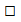 (указываются сведения)площадь поперечного сечения фазных проводов (жил кабеля) _______ кв. мм, определенная:
 на основании показаний соответствующих средств измерений, прошедших метрологическую оценку (метрологический контроль) в соответствии с законодательством в области обеспечения единства измерений
 по сведениям из проектной документации на внешнее и (или) внутреннее электроснабжение
 по маркировке провода (кабеля), нанесенной на него заводом-изготовителем
 по иным сведениям, свидетельствующим о факте производства или приобретения провода (кабеля) и содержащим сведения о площади поперечного сечения фазных проводов (жил кабеля): ______________________________________________________________________________________________________(указываются сведения)площадь поперечного сечения фазных проводов (жил кабеля) _______ кв. мм, определенная:
 на основании показаний соответствующих средств измерений, прошедших метрологическую оценку (метрологический контроль) в соответствии с законодательством в области обеспечения единства измерений
 по сведениям из проектной документации на внешнее и (или) внутреннее электроснабжение
 по маркировке провода (кабеля), нанесенной на него заводом-изготовителем
 по иным сведениям, свидетельствующим о факте производства или приобретения провода (кабеля) и содержащим сведения о площади поперечного сечения фазных проводов (жил кабеля): ______________________________________________________________________________________________________(указываются сведения)площадь поперечного сечения фазных проводов (жил кабеля) _______ кв. мм, определенная:
 на основании показаний соответствующих средств измерений, прошедших метрологическую оценку (метрологический контроль) в соответствии с законодательством в области обеспечения единства измерений
 по сведениям из проектной документации на внешнее и (или) внутреннее электроснабжение
 по маркировке провода (кабеля), нанесенной на него заводом-изготовителем
 по иным сведениям, свидетельствующим о факте производства или приобретения провода (кабеля) и содержащим сведения о площади поперечного сечения фазных проводов (жил кабеля): ______________________________________________________________________________________________________(указываются сведения)площадь поперечного сечения фазных проводов (жил кабеля) _______ кв. мм, определенная:
 на основании показаний соответствующих средств измерений, прошедших метрологическую оценку (метрологический контроль) в соответствии с законодательством в области обеспечения единства измерений
 по сведениям из проектной документации на внешнее и (или) внутреннее электроснабжение
 по маркировке провода (кабеля), нанесенной на него заводом-изготовителем
 по иным сведениям, свидетельствующим о факте производства или приобретения провода (кабеля) и содержащим сведения о площади поперечного сечения фазных проводов (жил кабеля): ______________________________________________________________________________________________________(указываются сведения)площадь поперечного сечения фазных проводов (жил кабеля) _______ кв. мм, определенная:
 на основании показаний соответствующих средств измерений, прошедших метрологическую оценку (метрологический контроль) в соответствии с законодательством в области обеспечения единства измерений
 по сведениям из проектной документации на внешнее и (или) внутреннее электроснабжение
 по маркировке провода (кабеля), нанесенной на него заводом-изготовителем
 по иным сведениям, свидетельствующим о факте производства или приобретения провода (кабеля) и содержащим сведения о площади поперечного сечения фазных проводов (жил кабеля): ______________________________________________________________________________________________________(указываются сведения)площадь поперечного сечения фазных проводов (жил кабеля) _______ кв. мм, определенная:
 на основании показаний соответствующих средств измерений, прошедших метрологическую оценку (метрологический контроль) в соответствии с законодательством в области обеспечения единства измерений
 по сведениям из проектной документации на внешнее и (или) внутреннее электроснабжение
 по маркировке провода (кабеля), нанесенной на него заводом-изготовителем
 по иным сведениям, свидетельствующим о факте производства или приобретения провода (кабеля) и содержащим сведения о площади поперечного сечения фазных проводов (жил кабеля): ______________________________________________________________________________________________________(указываются сведения)площадь поперечного сечения фазных проводов (жил кабеля) _______ кв. мм, определенная:
 на основании показаний соответствующих средств измерений, прошедших метрологическую оценку (метрологический контроль) в соответствии с законодательством в области обеспечения единства измерений
 по сведениям из проектной документации на внешнее и (или) внутреннее электроснабжение
 по маркировке провода (кабеля), нанесенной на него заводом-изготовителем
 по иным сведениям, свидетельствующим о факте производства или приобретения провода (кабеля) и содержащим сведения о площади поперечного сечения фазных проводов (жил кабеля): ______________________________________________________________________________________________________(указываются сведения)площадь поперечного сечения фазных проводов (жил кабеля) _______ кв. мм, определенная:
 на основании показаний соответствующих средств измерений, прошедших метрологическую оценку (метрологический контроль) в соответствии с законодательством в области обеспечения единства измерений
 по сведениям из проектной документации на внешнее и (или) внутреннее электроснабжение
 по маркировке провода (кабеля), нанесенной на него заводом-изготовителем
 по иным сведениям, свидетельствующим о факте производства или приобретения провода (кабеля) и содержащим сведения о площади поперечного сечения фазных проводов (жил кабеля): ______________________________________________________________________________________________________(указываются сведения)площадь поперечного сечения фазных проводов (жил кабеля) _______ кв. мм, определенная:
 на основании показаний соответствующих средств измерений, прошедших метрологическую оценку (метрологический контроль) в соответствии с законодательством в области обеспечения единства измерений
 по сведениям из проектной документации на внешнее и (или) внутреннее электроснабжение
 по маркировке провода (кабеля), нанесенной на него заводом-изготовителем
 по иным сведениям, свидетельствующим о факте производства или приобретения провода (кабеля) и содержащим сведения о площади поперечного сечения фазных проводов (жил кабеля): ______________________________________________________________________________________________________(указываются сведения)площадь поперечного сечения фазных проводов (жил кабеля) _______ кв. мм, определенная:
 на основании показаний соответствующих средств измерений, прошедших метрологическую оценку (метрологический контроль) в соответствии с законодательством в области обеспечения единства измерений
 по сведениям из проектной документации на внешнее и (или) внутреннее электроснабжение
 по маркировке провода (кабеля), нанесенной на него заводом-изготовителем
 по иным сведениям, свидетельствующим о факте производства или приобретения провода (кабеля) и содержащим сведения о площади поперечного сечения фазных проводов (жил кабеля): ______________________________________________________________________________________________________(указываются сведения)площадь поперечного сечения фазных проводов (жил кабеля) _______ кв. мм, определенная:
 на основании показаний соответствующих средств измерений, прошедших метрологическую оценку (метрологический контроль) в соответствии с законодательством в области обеспечения единства измерений
 по сведениям из проектной документации на внешнее и (или) внутреннее электроснабжение
 по маркировке провода (кабеля), нанесенной на него заводом-изготовителем
 по иным сведениям, свидетельствующим о факте производства или приобретения провода (кабеля) и содержащим сведения о площади поперечного сечения фазных проводов (жил кабеля): ______________________________________________________________________________________________________(указываются сведения)4.5сведения об изъятии образца фазного провода (жилы кабеля) для определения площади поперечного сечения фазных проводов (жил кабеля):сведения об изъятии образца фазного провода (жилы кабеля) для определения площади поперечного сечения фазных проводов (жил кабеля):сведения об изъятии образца фазного провода (жилы кабеля) для определения площади поперечного сечения фазных проводов (жил кабеля):сведения об изъятии образца фазного провода (жилы кабеля) для определения площади поперечного сечения фазных проводов (жил кабеля):сведения об изъятии образца фазного провода (жилы кабеля) для определения площади поперечного сечения фазных проводов (жил кабеля):сведения об изъятии образца фазного провода (жилы кабеля) для определения площади поперечного сечения фазных проводов (жил кабеля):сведения об изъятии образца фазного провода (жилы кабеля) для определения площади поперечного сечения фазных проводов (жил кабеля):акт отбора образца от ____ _______ 20___ г. N _______акт отбора образца от ____ _______ 20___ г. N _______акт отбора образца от ____ _______ 20___ г. N _______акт отбора образца от ____ _______ 20___ г. N _______акт отбора образца от ____ _______ 20___ г. N _______4.5отметка о согласии представителя юридического лица, гражданина, индивидуального предпринимателя (потребителя, абонента) с изъятием образца фазного провода (жилы кабеля):отметка о согласии представителя юридического лица, гражданина, индивидуального предпринимателя (потребителя, абонента) с изъятием образца фазного провода (жилы кабеля):отметка о согласии представителя юридического лица, гражданина, индивидуального предпринимателя (потребителя, абонента) с изъятием образца фазного провода (жилы кабеля):4.5отметка о согласии представителя юридического лица, гражданина, индивидуального предпринимателя (потребителя, абонента) с изъятием образца фазного провода (жилы кабеля):отметка о согласии представителя юридического лица, гражданина, индивидуального предпринимателя (потребителя, абонента) с изъятием образца фазного провода (жилы кабеля):отметка о согласии представителя юридического лица, гражданина, индивидуального предпринимателя (потребителя, абонента) с изъятием образца фазного провода (жилы кабеля):_______________________(должность служащего (профессия рабочего)_______________________(должность служащего (профессия рабочего)_______________________(должность служащего (профессия рабочего)_______________________(должность служащего (профессия рабочего)_______________(подпись)_______________(подпись)_______________(подпись)________________(инициалы, фамилия)________________(инициалы, фамилия)4.6время работы электроустановок потребителя в течение одних суток:
для юридических лиц и индивидуальных предпринимателей:
 8 часов - односменная работа потребителя
 16 часов - двухсменная работа потребителя
 24 часа - трехсменная работа потребителя
 _____ часов, на основании документального подтверждения времени работы электроустановок потребителя в течение одних суток _____________________________________________________________________________________(указываются сведения)для граждан, использующих электрическую энергию для бытового потребления:
 24 часавремя работы электроустановок потребителя в течение одних суток:
для юридических лиц и индивидуальных предпринимателей:
 8 часов - односменная работа потребителя
 16 часов - двухсменная работа потребителя
 24 часа - трехсменная работа потребителя
 _____ часов, на основании документального подтверждения времени работы электроустановок потребителя в течение одних суток _____________________________________________________________________________________(указываются сведения)для граждан, использующих электрическую энергию для бытового потребления:
 24 часавремя работы электроустановок потребителя в течение одних суток:
для юридических лиц и индивидуальных предпринимателей:
 8 часов - односменная работа потребителя
 16 часов - двухсменная работа потребителя
 24 часа - трехсменная работа потребителя
 _____ часов, на основании документального подтверждения времени работы электроустановок потребителя в течение одних суток _____________________________________________________________________________________(указываются сведения)для граждан, использующих электрическую энергию для бытового потребления:
 24 часавремя работы электроустановок потребителя в течение одних суток:
для юридических лиц и индивидуальных предпринимателей:
 8 часов - односменная работа потребителя
 16 часов - двухсменная работа потребителя
 24 часа - трехсменная работа потребителя
 _____ часов, на основании документального подтверждения времени работы электроустановок потребителя в течение одних суток _____________________________________________________________________________________(указываются сведения)для граждан, использующих электрическую энергию для бытового потребления:
 24 часавремя работы электроустановок потребителя в течение одних суток:
для юридических лиц и индивидуальных предпринимателей:
 8 часов - односменная работа потребителя
 16 часов - двухсменная работа потребителя
 24 часа - трехсменная работа потребителя
 _____ часов, на основании документального подтверждения времени работы электроустановок потребителя в течение одних суток _____________________________________________________________________________________(указываются сведения)для граждан, использующих электрическую энергию для бытового потребления:
 24 часавремя работы электроустановок потребителя в течение одних суток:
для юридических лиц и индивидуальных предпринимателей:
 8 часов - односменная работа потребителя
 16 часов - двухсменная работа потребителя
 24 часа - трехсменная работа потребителя
 _____ часов, на основании документального подтверждения времени работы электроустановок потребителя в течение одних суток _____________________________________________________________________________________(указываются сведения)для граждан, использующих электрическую энергию для бытового потребления:
 24 часавремя работы электроустановок потребителя в течение одних суток:
для юридических лиц и индивидуальных предпринимателей:
 8 часов - односменная работа потребителя
 16 часов - двухсменная работа потребителя
 24 часа - трехсменная работа потребителя
 _____ часов, на основании документального подтверждения времени работы электроустановок потребителя в течение одних суток _____________________________________________________________________________________(указываются сведения)для граждан, использующих электрическую энергию для бытового потребления:
 24 часавремя работы электроустановок потребителя в течение одних суток:
для юридических лиц и индивидуальных предпринимателей:
 8 часов - односменная работа потребителя
 16 часов - двухсменная работа потребителя
 24 часа - трехсменная работа потребителя
 _____ часов, на основании документального подтверждения времени работы электроустановок потребителя в течение одних суток _____________________________________________________________________________________(указываются сведения)для граждан, использующих электрическую энергию для бытового потребления:
 24 часавремя работы электроустановок потребителя в течение одних суток:
для юридических лиц и индивидуальных предпринимателей:
 8 часов - односменная работа потребителя
 16 часов - двухсменная работа потребителя
 24 часа - трехсменная работа потребителя
 _____ часов, на основании документального подтверждения времени работы электроустановок потребителя в течение одних суток _____________________________________________________________________________________(указываются сведения)для граждан, использующих электрическую энергию для бытового потребления:
 24 часавремя работы электроустановок потребителя в течение одних суток:
для юридических лиц и индивидуальных предпринимателей:
 8 часов - односменная работа потребителя
 16 часов - двухсменная работа потребителя
 24 часа - трехсменная работа потребителя
 _____ часов, на основании документального подтверждения времени работы электроустановок потребителя в течение одних суток _____________________________________________________________________________________(указываются сведения)для граждан, использующих электрическую энергию для бытового потребления:
 24 часавремя работы электроустановок потребителя в течение одних суток:
для юридических лиц и индивидуальных предпринимателей:
 8 часов - односменная работа потребителя
 16 часов - двухсменная работа потребителя
 24 часа - трехсменная работа потребителя
 _____ часов, на основании документального подтверждения времени работы электроустановок потребителя в течение одних суток _____________________________________________________________________________________(указываются сведения)для граждан, использующих электрическую энергию для бытового потребления:
 24 часавремя работы электроустановок потребителя в течение одних суток:
для юридических лиц и индивидуальных предпринимателей:
 8 часов - односменная работа потребителя
 16 часов - двухсменная работа потребителя
 24 часа - трехсменная работа потребителя
 _____ часов, на основании документального подтверждения времени работы электроустановок потребителя в течение одних суток _____________________________________________________________________________________(указываются сведения)для граждан, использующих электрическую энергию для бытового потребления:
 24 часа4.7сведения об электроприемниках квартиры, одноквартирного жилого дома или другого объекта потребителя для определения коэффициента использования мощности в соответствии с приложением к Инструкции о порядке расчетов за потребленную (потребляемую) электрическую энергию (мощность) в случаях ее самовольного (бездоговорного), безучетного потребления и при иных нарушениях в работе средств расчетного учета электрической энергии (мощности), утвержденной постановлением Министерства энергетики Республики Беларусь от 29 января 2016 г. N 5, в случаях безучетного потребления электрической энергии:
 квартира, одноквартирный жилой дом или другой объект потребителя не оборудован электроотоплением, стационарной электроплитой и электроводонагревателем
 квартира, одноквартирный жилой дом или другой объект потребителя оборудован стационарной электроплитой
 квартира, одноквартирный жилой дом или другой объект потребителя оборудован электроотоплением и (или) электроводонагревателем
 квартира, одноквартирный жилой дом или другой объект потребителя оборудован электроотоплением, стационарной электроплитой и (или) электроводонагревателемсведения об электроприемниках квартиры, одноквартирного жилого дома или другого объекта потребителя для определения коэффициента использования мощности в соответствии с приложением к Инструкции о порядке расчетов за потребленную (потребляемую) электрическую энергию (мощность) в случаях ее самовольного (бездоговорного), безучетного потребления и при иных нарушениях в работе средств расчетного учета электрической энергии (мощности), утвержденной постановлением Министерства энергетики Республики Беларусь от 29 января 2016 г. N 5, в случаях безучетного потребления электрической энергии:
 квартира, одноквартирный жилой дом или другой объект потребителя не оборудован электроотоплением, стационарной электроплитой и электроводонагревателем
 квартира, одноквартирный жилой дом или другой объект потребителя оборудован стационарной электроплитой
 квартира, одноквартирный жилой дом или другой объект потребителя оборудован электроотоплением и (или) электроводонагревателем
 квартира, одноквартирный жилой дом или другой объект потребителя оборудован электроотоплением, стационарной электроплитой и (или) электроводонагревателемсведения об электроприемниках квартиры, одноквартирного жилого дома или другого объекта потребителя для определения коэффициента использования мощности в соответствии с приложением к Инструкции о порядке расчетов за потребленную (потребляемую) электрическую энергию (мощность) в случаях ее самовольного (бездоговорного), безучетного потребления и при иных нарушениях в работе средств расчетного учета электрической энергии (мощности), утвержденной постановлением Министерства энергетики Республики Беларусь от 29 января 2016 г. N 5, в случаях безучетного потребления электрической энергии:
 квартира, одноквартирный жилой дом или другой объект потребителя не оборудован электроотоплением, стационарной электроплитой и электроводонагревателем
 квартира, одноквартирный жилой дом или другой объект потребителя оборудован стационарной электроплитой
 квартира, одноквартирный жилой дом или другой объект потребителя оборудован электроотоплением и (или) электроводонагревателем
 квартира, одноквартирный жилой дом или другой объект потребителя оборудован электроотоплением, стационарной электроплитой и (или) электроводонагревателемсведения об электроприемниках квартиры, одноквартирного жилого дома или другого объекта потребителя для определения коэффициента использования мощности в соответствии с приложением к Инструкции о порядке расчетов за потребленную (потребляемую) электрическую энергию (мощность) в случаях ее самовольного (бездоговорного), безучетного потребления и при иных нарушениях в работе средств расчетного учета электрической энергии (мощности), утвержденной постановлением Министерства энергетики Республики Беларусь от 29 января 2016 г. N 5, в случаях безучетного потребления электрической энергии:
 квартира, одноквартирный жилой дом или другой объект потребителя не оборудован электроотоплением, стационарной электроплитой и электроводонагревателем
 квартира, одноквартирный жилой дом или другой объект потребителя оборудован стационарной электроплитой
 квартира, одноквартирный жилой дом или другой объект потребителя оборудован электроотоплением и (или) электроводонагревателем
 квартира, одноквартирный жилой дом или другой объект потребителя оборудован электроотоплением, стационарной электроплитой и (или) электроводонагревателемсведения об электроприемниках квартиры, одноквартирного жилого дома или другого объекта потребителя для определения коэффициента использования мощности в соответствии с приложением к Инструкции о порядке расчетов за потребленную (потребляемую) электрическую энергию (мощность) в случаях ее самовольного (бездоговорного), безучетного потребления и при иных нарушениях в работе средств расчетного учета электрической энергии (мощности), утвержденной постановлением Министерства энергетики Республики Беларусь от 29 января 2016 г. N 5, в случаях безучетного потребления электрической энергии:
 квартира, одноквартирный жилой дом или другой объект потребителя не оборудован электроотоплением, стационарной электроплитой и электроводонагревателем
 квартира, одноквартирный жилой дом или другой объект потребителя оборудован стационарной электроплитой
 квартира, одноквартирный жилой дом или другой объект потребителя оборудован электроотоплением и (или) электроводонагревателем
 квартира, одноквартирный жилой дом или другой объект потребителя оборудован электроотоплением, стационарной электроплитой и (или) электроводонагревателемсведения об электроприемниках квартиры, одноквартирного жилого дома или другого объекта потребителя для определения коэффициента использования мощности в соответствии с приложением к Инструкции о порядке расчетов за потребленную (потребляемую) электрическую энергию (мощность) в случаях ее самовольного (бездоговорного), безучетного потребления и при иных нарушениях в работе средств расчетного учета электрической энергии (мощности), утвержденной постановлением Министерства энергетики Республики Беларусь от 29 января 2016 г. N 5, в случаях безучетного потребления электрической энергии:
 квартира, одноквартирный жилой дом или другой объект потребителя не оборудован электроотоплением, стационарной электроплитой и электроводонагревателем
 квартира, одноквартирный жилой дом или другой объект потребителя оборудован стационарной электроплитой
 квартира, одноквартирный жилой дом или другой объект потребителя оборудован электроотоплением и (или) электроводонагревателем
 квартира, одноквартирный жилой дом или другой объект потребителя оборудован электроотоплением, стационарной электроплитой и (или) электроводонагревателемсведения об электроприемниках квартиры, одноквартирного жилого дома или другого объекта потребителя для определения коэффициента использования мощности в соответствии с приложением к Инструкции о порядке расчетов за потребленную (потребляемую) электрическую энергию (мощность) в случаях ее самовольного (бездоговорного), безучетного потребления и при иных нарушениях в работе средств расчетного учета электрической энергии (мощности), утвержденной постановлением Министерства энергетики Республики Беларусь от 29 января 2016 г. N 5, в случаях безучетного потребления электрической энергии:
 квартира, одноквартирный жилой дом или другой объект потребителя не оборудован электроотоплением, стационарной электроплитой и электроводонагревателем
 квартира, одноквартирный жилой дом или другой объект потребителя оборудован стационарной электроплитой
 квартира, одноквартирный жилой дом или другой объект потребителя оборудован электроотоплением и (или) электроводонагревателем
 квартира, одноквартирный жилой дом или другой объект потребителя оборудован электроотоплением, стационарной электроплитой и (или) электроводонагревателемсведения об электроприемниках квартиры, одноквартирного жилого дома или другого объекта потребителя для определения коэффициента использования мощности в соответствии с приложением к Инструкции о порядке расчетов за потребленную (потребляемую) электрическую энергию (мощность) в случаях ее самовольного (бездоговорного), безучетного потребления и при иных нарушениях в работе средств расчетного учета электрической энергии (мощности), утвержденной постановлением Министерства энергетики Республики Беларусь от 29 января 2016 г. N 5, в случаях безучетного потребления электрической энергии:
 квартира, одноквартирный жилой дом или другой объект потребителя не оборудован электроотоплением, стационарной электроплитой и электроводонагревателем
 квартира, одноквартирный жилой дом или другой объект потребителя оборудован стационарной электроплитой
 квартира, одноквартирный жилой дом или другой объект потребителя оборудован электроотоплением и (или) электроводонагревателем
 квартира, одноквартирный жилой дом или другой объект потребителя оборудован электроотоплением, стационарной электроплитой и (или) электроводонагревателемсведения об электроприемниках квартиры, одноквартирного жилого дома или другого объекта потребителя для определения коэффициента использования мощности в соответствии с приложением к Инструкции о порядке расчетов за потребленную (потребляемую) электрическую энергию (мощность) в случаях ее самовольного (бездоговорного), безучетного потребления и при иных нарушениях в работе средств расчетного учета электрической энергии (мощности), утвержденной постановлением Министерства энергетики Республики Беларусь от 29 января 2016 г. N 5, в случаях безучетного потребления электрической энергии:
 квартира, одноквартирный жилой дом или другой объект потребителя не оборудован электроотоплением, стационарной электроплитой и электроводонагревателем
 квартира, одноквартирный жилой дом или другой объект потребителя оборудован стационарной электроплитой
 квартира, одноквартирный жилой дом или другой объект потребителя оборудован электроотоплением и (или) электроводонагревателем
 квартира, одноквартирный жилой дом или другой объект потребителя оборудован электроотоплением, стационарной электроплитой и (или) электроводонагревателемсведения об электроприемниках квартиры, одноквартирного жилого дома или другого объекта потребителя для определения коэффициента использования мощности в соответствии с приложением к Инструкции о порядке расчетов за потребленную (потребляемую) электрическую энергию (мощность) в случаях ее самовольного (бездоговорного), безучетного потребления и при иных нарушениях в работе средств расчетного учета электрической энергии (мощности), утвержденной постановлением Министерства энергетики Республики Беларусь от 29 января 2016 г. N 5, в случаях безучетного потребления электрической энергии:
 квартира, одноквартирный жилой дом или другой объект потребителя не оборудован электроотоплением, стационарной электроплитой и электроводонагревателем
 квартира, одноквартирный жилой дом или другой объект потребителя оборудован стационарной электроплитой
 квартира, одноквартирный жилой дом или другой объект потребителя оборудован электроотоплением и (или) электроводонагревателем
 квартира, одноквартирный жилой дом или другой объект потребителя оборудован электроотоплением, стационарной электроплитой и (или) электроводонагревателемсведения об электроприемниках квартиры, одноквартирного жилого дома или другого объекта потребителя для определения коэффициента использования мощности в соответствии с приложением к Инструкции о порядке расчетов за потребленную (потребляемую) электрическую энергию (мощность) в случаях ее самовольного (бездоговорного), безучетного потребления и при иных нарушениях в работе средств расчетного учета электрической энергии (мощности), утвержденной постановлением Министерства энергетики Республики Беларусь от 29 января 2016 г. N 5, в случаях безучетного потребления электрической энергии:
 квартира, одноквартирный жилой дом или другой объект потребителя не оборудован электроотоплением, стационарной электроплитой и электроводонагревателем
 квартира, одноквартирный жилой дом или другой объект потребителя оборудован стационарной электроплитой
 квартира, одноквартирный жилой дом или другой объект потребителя оборудован электроотоплением и (или) электроводонагревателем
 квартира, одноквартирный жилой дом или другой объект потребителя оборудован электроотоплением, стационарной электроплитой и (или) электроводонагревателемсведения об электроприемниках квартиры, одноквартирного жилого дома или другого объекта потребителя для определения коэффициента использования мощности в соответствии с приложением к Инструкции о порядке расчетов за потребленную (потребляемую) электрическую энергию (мощность) в случаях ее самовольного (бездоговорного), безучетного потребления и при иных нарушениях в работе средств расчетного учета электрической энергии (мощности), утвержденной постановлением Министерства энергетики Республики Беларусь от 29 января 2016 г. N 5, в случаях безучетного потребления электрической энергии:
 квартира, одноквартирный жилой дом или другой объект потребителя не оборудован электроотоплением, стационарной электроплитой и электроводонагревателем
 квартира, одноквартирный жилой дом или другой объект потребителя оборудован стационарной электроплитой
 квартира, одноквартирный жилой дом или другой объект потребителя оборудован электроотоплением и (или) электроводонагревателем
 квартира, одноквартирный жилой дом или другой объект потребителя оборудован электроотоплением, стационарной электроплитой и (или) электроводонагревателем8.1сведения о наличии ранее составленного в отношении юридического лица, гражданина, индивидуального предпринимателя (потребителя, абонента) акта о самовольном (бездоговорном), безучетном потреблении электрической энергии (мощности) и при иных нарушениях в работе средств расчетного учета электрической энергии (мощности):
 не имеется
 имеется акт о самовольном (бездоговорном), безучетном потреблении электрической энергии (мощности) и при иных нарушениях в работе средств расчетного учета электрической энергии (мощности) от ___ ___ 20___ г. N ____сведения о наличии ранее составленного в отношении юридического лица, гражданина, индивидуального предпринимателя (потребителя, абонента) акта о самовольном (бездоговорном), безучетном потреблении электрической энергии (мощности) и при иных нарушениях в работе средств расчетного учета электрической энергии (мощности):
 не имеется
 имеется акт о самовольном (бездоговорном), безучетном потреблении электрической энергии (мощности) и при иных нарушениях в работе средств расчетного учета электрической энергии (мощности) от ___ ___ 20___ г. N ____сведения о наличии ранее составленного в отношении юридического лица, гражданина, индивидуального предпринимателя (потребителя, абонента) акта о самовольном (бездоговорном), безучетном потреблении электрической энергии (мощности) и при иных нарушениях в работе средств расчетного учета электрической энергии (мощности):
 не имеется
 имеется акт о самовольном (бездоговорном), безучетном потреблении электрической энергии (мощности) и при иных нарушениях в работе средств расчетного учета электрической энергии (мощности) от ___ ___ 20___ г. N ____8.2сведения о результатах экспертной государственной поверки средства расчетного учета электрической энергии (мощности)сведения о результатах экспертной государственной поверки средства расчетного учета электрической энергии (мощности)сведения о результатах экспертной государственной поверки средства расчетного учета электрической энергии (мощности)8.2нормируемая погрешность средства расчетного учета электрической энергии (мощности)заключение по результатам экспертной государственной поверкиакт экспертной государственной поверки средства расчетного учета электрической энергии (мощности) 
от ____ _________ 20___ г. N ________8.2акт экспертной государственной поверки средства расчетного учета электрической энергии (мощности) 
от ____ _________ 20___ г. N ________8.3сведения о балансовой принадлежности средства расчетного учета электрической энергии (мощности):
 в собственности, хозяйственном ведении или оперативном управлении юридического лица, в собственности гражданина, индивидуального предпринимателя (потребителя, абонента)
 в собственности, хозяйственном ведении или оперативном управлении энергоснабжающей организации
 на обезличенном обслуживании у энергоснабжающей организации
 иное_____________________________________________________________(указываются сведения о балансовой принадлежности)сведения о балансовой принадлежности средства расчетного учета электрической энергии (мощности):
 в собственности, хозяйственном ведении или оперативном управлении юридического лица, в собственности гражданина, индивидуального предпринимателя (потребителя, абонента)
 в собственности, хозяйственном ведении или оперативном управлении энергоснабжающей организации
 на обезличенном обслуживании у энергоснабжающей организации
 иное_____________________________________________________________(указываются сведения о балансовой принадлежности)сведения о балансовой принадлежности средства расчетного учета электрической энергии (мощности):
 в собственности, хозяйственном ведении или оперативном управлении юридического лица, в собственности гражданина, индивидуального предпринимателя (потребителя, абонента)
 в собственности, хозяйственном ведении или оперативном управлении энергоснабжающей организации
 на обезличенном обслуживании у энергоснабжающей организации
 иное_____________________________________________________________(указываются сведения о балансовой принадлежности)8.4классификация установленного факта нарушения:
 самовольное (бездоговорное) потребление электрической энергии (мощности)
 безучетное потребление электрической энергии (мощности)
 иные нарушения в работе средства расчетного учета электрической энергии (мощности) (не по вине юридического лица, гражданина, индивидуального предпринимателя (потребителя, абонента)
____________________________________________________________________(указываются сведения о нарушении в работе средства расчетного учета электрической энергии (мощности)классификация установленного факта нарушения:
 самовольное (бездоговорное) потребление электрической энергии (мощности)
 безучетное потребление электрической энергии (мощности)
 иные нарушения в работе средства расчетного учета электрической энергии (мощности) (не по вине юридического лица, гражданина, индивидуального предпринимателя (потребителя, абонента)
____________________________________________________________________(указываются сведения о нарушении в работе средства расчетного учета электрической энергии (мощности)классификация установленного факта нарушения:
 самовольное (бездоговорное) потребление электрической энергии (мощности)
 безучетное потребление электрической энергии (мощности)
 иные нарушения в работе средства расчетного учета электрической энергии (мощности) (не по вине юридического лица, гражданина, индивидуального предпринимателя (потребителя, абонента)
____________________________________________________________________(указываются сведения о нарушении в работе средства расчетного учета электрической энергии (мощности)8.5дата последнего посещения представителем энергоснабжающей организации объекта электроснабжения для снятия и регистрации показаний средств расчетного учета электрической энергии (мощности) или проверки, снятия, установки средств расчетного учета электрической энергии (мощности), в том числе измерительных трансформаторов тока (напряжения), установленных на объекте электроснабжения: __________ _____________ 20___ г.дата последнего посещения представителем энергоснабжающей организации объекта электроснабжения для снятия и регистрации показаний средств расчетного учета электрической энергии (мощности) или проверки, снятия, установки средств расчетного учета электрической энергии (мощности), в том числе измерительных трансформаторов тока (напряжения), установленных на объекте электроснабжения: __________ _____________ 20___ г.дата последнего посещения представителем энергоснабжающей организации объекта электроснабжения для снятия и регистрации показаний средств расчетного учета электрической энергии (мощности) или проверки, снятия, установки средств расчетного учета электрической энергии (мощности), в том числе измерительных трансформаторов тока (напряжения), установленных на объекте электроснабжения: __________ _____________ 20___ г.8.6период расчета стоимости потребленной и неоплаченной (недоплаченной) электрической энергии (мощности) (D) принимается ____________ суток, на основании __________________________________________________________(указываются основания)период расчета стоимости потребленной и неоплаченной (недоплаченной) электрической энергии (мощности) (D) принимается ____________ суток, на основании __________________________________________________________(указываются основания)период расчета стоимости потребленной и неоплаченной (недоплаченной) электрической энергии (мощности) (D) принимается ____________ суток, на основании __________________________________________________________(указываются основания)8.7расчетное количество электрической энергии (мощности), использованной потребителем (абонентом) за период расчета стоимости потребленной и неоплаченной (недоплаченной) электрической энергии (мощности) (W), кВт·ч (кВт): ______________________________________________________________(указывается расчет)расчетное количество электрической энергии (мощности), использованной потребителем (абонентом) за период расчета стоимости потребленной и неоплаченной (недоплаченной) электрической энергии (мощности) (W), кВт·ч (кВт): ______________________________________________________________(указывается расчет)расчетное количество электрической энергии (мощности), использованной потребителем (абонентом) за период расчета стоимости потребленной и неоплаченной (недоплаченной) электрической энергии (мощности) (W), кВт·ч (кВт): ______________________________________________________________(указывается расчет)8.8тариф на электрическую энергию (мощность) для данной группы потребителей на день составления акта о самовольном (бездоговорном), безучетном потреблении электрической энергии (мощности) и при иных нарушениях в работе средств расчетного учета электрической энергии (мощности):
для юридического лица, индивидуального предпринимателя:
тарифная группа -_____________________________________________________
тариф на электрическую энергию (мощность) (Т) - __ _________ руб./кВт·ч (руб./кВт)
для гражданина, использующего электрическую энергию для бытового потребления:
тарифная группа - ____________________________________________________
тариф на электрическую энергию (Т) - ______________________ руб./кВт·чтариф на электрическую энергию (мощность) для данной группы потребителей на день составления акта о самовольном (бездоговорном), безучетном потреблении электрической энергии (мощности) и при иных нарушениях в работе средств расчетного учета электрической энергии (мощности):
для юридического лица, индивидуального предпринимателя:
тарифная группа -_____________________________________________________
тариф на электрическую энергию (мощность) (Т) - __ _________ руб./кВт·ч (руб./кВт)
для гражданина, использующего электрическую энергию для бытового потребления:
тарифная группа - ____________________________________________________
тариф на электрическую энергию (Т) - ______________________ руб./кВт·чтариф на электрическую энергию (мощность) для данной группы потребителей на день составления акта о самовольном (бездоговорном), безучетном потреблении электрической энергии (мощности) и при иных нарушениях в работе средств расчетного учета электрической энергии (мощности):
для юридического лица, индивидуального предпринимателя:
тарифная группа -_____________________________________________________
тариф на электрическую энергию (мощность) (Т) - __ _________ руб./кВт·ч (руб./кВт)
для гражданина, использующего электрическую энергию для бытового потребления:
тарифная группа - ____________________________________________________
тариф на электрическую энергию (Т) - ______________________ руб./кВт·ч8.9сумма платежей за электрическую энергию (мощность), произведенных потребителем (абонентом) за период расчета стоимости потребленной и неоплаченной электрической энергии (мощности) в случаях несоответствия тарифных групп объектов абонента, субабонентов, арендаторов, в том числе лизингополучателей, ссудополучателей, сведениям, имеющимся в договоре электроснабжения, договоре электроснабжения с владельцем блок-станции (S): _______________________________ руб.сумма платежей за электрическую энергию (мощность), произведенных потребителем (абонентом) за период расчета стоимости потребленной и неоплаченной электрической энергии (мощности) в случаях несоответствия тарифных групп объектов абонента, субабонентов, арендаторов, в том числе лизингополучателей, ссудополучателей, сведениям, имеющимся в договоре электроснабжения, договоре электроснабжения с владельцем блок-станции (S): _______________________________ руб.сумма платежей за электрическую энергию (мощность), произведенных потребителем (абонентом) за период расчета стоимости потребленной и неоплаченной электрической энергии (мощности) в случаях несоответствия тарифных групп объектов абонента, субабонентов, арендаторов, в том числе лизингополучателей, ссудополучателей, сведениям, имеющимся в договоре электроснабжения, договоре электроснабжения с владельцем блок-станции (S): _______________________________ руб.8.10количество электрической энергии (мощности):
предъявленное потребителю (абоненту), являющемуся юридическим лицом или индивидуальным предпринимателем, к оплате за период расчета стоимости потребленной и недоплаченной электрической энергии (мощности) на день составления акта о самовольном (бездоговорном), безучетном потреблении электрической энергии (мощности) и при иных нарушениях в работе средств расчетного учета электрической энергии (мощности) (Wопл): _________________ кВт·ч (кВт)
оплаченной потребителем (абонентом), являющимся гражданином, использующим электрическую энергию для бытового потребления, за период расчета стоимости потребленной и недоплаченной электрической энергии (мощности) на день составления акта о самовольном (бездоговорном), безучетном потреблении электрической энергии (мощности) и при иных нарушениях в работе средств расчетного учета электрической энергии (мощности) (Wопл): ______________________ кВт·чколичество электрической энергии (мощности):
предъявленное потребителю (абоненту), являющемуся юридическим лицом или индивидуальным предпринимателем, к оплате за период расчета стоимости потребленной и недоплаченной электрической энергии (мощности) на день составления акта о самовольном (бездоговорном), безучетном потреблении электрической энергии (мощности) и при иных нарушениях в работе средств расчетного учета электрической энергии (мощности) (Wопл): _________________ кВт·ч (кВт)
оплаченной потребителем (абонентом), являющимся гражданином, использующим электрическую энергию для бытового потребления, за период расчета стоимости потребленной и недоплаченной электрической энергии (мощности) на день составления акта о самовольном (бездоговорном), безучетном потреблении электрической энергии (мощности) и при иных нарушениях в работе средств расчетного учета электрической энергии (мощности) (Wопл): ______________________ кВт·чколичество электрической энергии (мощности):
предъявленное потребителю (абоненту), являющемуся юридическим лицом или индивидуальным предпринимателем, к оплате за период расчета стоимости потребленной и недоплаченной электрической энергии (мощности) на день составления акта о самовольном (бездоговорном), безучетном потреблении электрической энергии (мощности) и при иных нарушениях в работе средств расчетного учета электрической энергии (мощности) (Wопл): _________________ кВт·ч (кВт)
оплаченной потребителем (абонентом), являющимся гражданином, использующим электрическую энергию для бытового потребления, за период расчета стоимости потребленной и недоплаченной электрической энергии (мощности) на день составления акта о самовольном (бездоговорном), безучетном потреблении электрической энергии (мощности) и при иных нарушениях в работе средств расчетного учета электрической энергии (мощности) (Wопл): ______________________ кВт·ч8.11расчетная величина суточного потребления электрической энергии (мощности) (Wс), кВт·ч (кВт):
____________________________________________________________________(указывается расчет)расчетная величина суточного потребления электрической энергии (мощности) (Wс), кВт·ч (кВт):
____________________________________________________________________(указывается расчет)расчетная величина суточного потребления электрической энергии (мощности) (Wс), кВт·ч (кВт):
____________________________________________________________________(указывается расчет)8.12расчетная мощность (Рр), кВт: ____________________________________________________________________(указывается расчет)расчетная мощность (Рр), кВт: ____________________________________________________________________(указывается расчет)расчетная мощность (Рр), кВт: ____________________________________________________________________(указывается расчет)8.13сила тока (I): __________ А, определенная на основании ____________________________________________________________________(указываются основания)сила тока (I): __________ А, определенная на основании ____________________________________________________________________(указываются основания)сила тока (I): __________ А, определенная на основании ____________________________________________________________________(указываются основания)8.14коэффициент использования мощности:
для юридических лиц и индивидуальных предпринимателей:
 0,5
для граждан, использующих электрическую энергию для бытового потребления:
 0,3 - при самовольном (бездоговорном) потреблении электрической энергии
 _____ - при безучетном потреблении электрической энергии в квартире, одноквартирном жилом доме или другом объекте потребителя в соответствии с приложением к Инструкции о порядке расчетов за потребленную (потребляемую) электрическую энергию (мощность) в случаях ее самовольного (бездоговорного), безучетного потребления и при иных нарушениях в работе средств расчетного учета электрической энергии (мощности)коэффициент использования мощности:
для юридических лиц и индивидуальных предпринимателей:
 0,5
для граждан, использующих электрическую энергию для бытового потребления:
 0,3 - при самовольном (бездоговорном) потреблении электрической энергии
 _____ - при безучетном потреблении электрической энергии в квартире, одноквартирном жилом доме или другом объекте потребителя в соответствии с приложением к Инструкции о порядке расчетов за потребленную (потребляемую) электрическую энергию (мощность) в случаях ее самовольного (бездоговорного), безучетного потребления и при иных нарушениях в работе средств расчетного учета электрической энергии (мощности)коэффициент использования мощности:
для юридических лиц и индивидуальных предпринимателей:
 0,5
для граждан, использующих электрическую энергию для бытового потребления:
 0,3 - при самовольном (бездоговорном) потреблении электрической энергии
 _____ - при безучетном потреблении электрической энергии в квартире, одноквартирном жилом доме или другом объекте потребителя в соответствии с приложением к Инструкции о порядке расчетов за потребленную (потребляемую) электрическую энергию (мощность) в случаях ее самовольного (бездоговорного), безучетного потребления и при иных нарушениях в работе средств расчетного учета электрической энергии (мощности)8.15стоимость потребленной и неоплаченной (недоплаченной) электрической энергии (мощности) (С), руб.: ____________________________________________________________________(указывается расчет)стоимость потребленной и неоплаченной (недоплаченной) электрической энергии (мощности) (С), руб.: ____________________________________________________________________(указывается расчет)стоимость потребленной и неоплаченной (недоплаченной) электрической энергии (мощности) (С), руб.: ____________________________________________________________________(указывается расчет)1.1 - в рамках осуществления административной процедуры, предусмотренной пунктом 3.1 единого перечня (выдача Минским городским исполнительным комитетом, городским (районным) исполнительным комитетом, администрацией района в г. Минске разрешительной документации на проектирование, возведение, реконструкцию, реставрацию, благоустройство объекта, снос, выдача решения о внесении изменений в разрешительную документацию) - в рамках осуществления административной процедуры, предусмотренной пунктом 3.1 единого перечня (выдача Минским городским исполнительным комитетом, городским (районным) исполнительным комитетом, администрацией района в г. Минске разрешительной документации на проектирование, возведение, реконструкцию, реставрацию, благоустройство объекта, снос, выдача решения о внесении изменений в разрешительную документацию) - в рамках осуществления административной процедуры, предусмотренной пунктом 3.1 единого перечня (выдача Минским городским исполнительным комитетом, городским (районным) исполнительным комитетом, администрацией района в г. Минске разрешительной документации на проектирование, возведение, реконструкцию, реставрацию, благоустройство объекта, снос, выдача решения о внесении изменений в разрешительную документацию) - в рамках осуществления административной процедуры, предусмотренной пунктом 3.1 единого перечня (выдача Минским городским исполнительным комитетом, городским (районным) исполнительным комитетом, администрацией района в г. Минске разрешительной документации на проектирование, возведение, реконструкцию, реставрацию, благоустройство объекта, снос, выдача решения о внесении изменений в разрешительную документацию) - в рамках осуществления административной процедуры, предусмотренной пунктом 3.1 единого перечня (выдача Минским городским исполнительным комитетом, городским (районным) исполнительным комитетом, администрацией района в г. Минске разрешительной документации на проектирование, возведение, реконструкцию, реставрацию, благоустройство объекта, снос, выдача решения о внесении изменений в разрешительную документацию) - в рамках осуществления административной процедуры, предусмотренной пунктом 3.1 единого перечня (выдача Минским городским исполнительным комитетом, городским (районным) исполнительным комитетом, администрацией района в г. Минске разрешительной документации на проектирование, возведение, реконструкцию, реставрацию, благоустройство объекта, снос, выдача решения о внесении изменений в разрешительную документацию) - в рамках осуществления административной процедуры, предусмотренной пунктом 3.1 единого перечня (выдача Минским городским исполнительным комитетом, городским (районным) исполнительным комитетом, администрацией района в г. Минске разрешительной документации на проектирование, возведение, реконструкцию, реставрацию, благоустройство объекта, снос, выдача решения о внесении изменений в разрешительную документацию) - в рамках осуществления административной процедуры, предусмотренной пунктом 3.1 единого перечня (выдача Минским городским исполнительным комитетом, городским (районным) исполнительным комитетом, администрацией района в г. Минске разрешительной документации на проектирование, возведение, реконструкцию, реставрацию, благоустройство объекта, снос, выдача решения о внесении изменений в разрешительную документацию) - в рамках осуществления административной процедуры, предусмотренной пунктом 3.1 единого перечня (выдача Минским городским исполнительным комитетом, городским (районным) исполнительным комитетом, администрацией района в г. Минске разрешительной документации на проектирование, возведение, реконструкцию, реставрацию, благоустройство объекта, снос, выдача решения о внесении изменений в разрешительную документацию) - в рамках осуществления административной процедуры, предусмотренной пунктом 3.1 единого перечня (выдача Минским городским исполнительным комитетом, городским (районным) исполнительным комитетом, администрацией района в г. Минске разрешительной документации на проектирование, возведение, реконструкцию, реставрацию, благоустройство объекта, снос, выдача решения о внесении изменений в разрешительную документацию) - в рамках осуществления административной процедуры, предусмотренной пунктом 3.1 единого перечня (выдача Минским городским исполнительным комитетом, городским (районным) исполнительным комитетом, администрацией района в г. Минске разрешительной документации на проектирование, возведение, реконструкцию, реставрацию, благоустройство объекта, снос, выдача решения о внесении изменений в разрешительную документацию) - в рамках осуществления административной процедуры, предусмотренной пунктом 3.1 единого перечня (выдача Минским городским исполнительным комитетом, городским (районным) исполнительным комитетом, администрацией района в г. Минске разрешительной документации на проектирование, возведение, реконструкцию, реставрацию, благоустройство объекта, снос, выдача решения о внесении изменений в разрешительную документацию) - в рамках осуществления административной процедуры, предусмотренной пунктом 3.1 единого перечня (выдача Минским городским исполнительным комитетом, городским (районным) исполнительным комитетом, администрацией района в г. Минске разрешительной документации на проектирование, возведение, реконструкцию, реставрацию, благоустройство объекта, снос, выдача решения о внесении изменений в разрешительную документацию)1.2 - в рамках осуществления административной процедуры, предусмотренной пунктом 3.1-1 единого перечня (выдача районным, городским исполнительным комитетом, местной администрацией района в городе решения о разрешении на реконструкцию жилых и (или) нежилых помещений в многоквартирных, блокированных жилых домах, одноквартирных жилых домов, а также нежилых капитальных построек на придомовой территории) - в рамках осуществления административной процедуры, предусмотренной пунктом 3.1-1 единого перечня (выдача районным, городским исполнительным комитетом, местной администрацией района в городе решения о разрешении на реконструкцию жилых и (или) нежилых помещений в многоквартирных, блокированных жилых домах, одноквартирных жилых домов, а также нежилых капитальных построек на придомовой территории) - в рамках осуществления административной процедуры, предусмотренной пунктом 3.1-1 единого перечня (выдача районным, городским исполнительным комитетом, местной администрацией района в городе решения о разрешении на реконструкцию жилых и (или) нежилых помещений в многоквартирных, блокированных жилых домах, одноквартирных жилых домов, а также нежилых капитальных построек на придомовой территории) - в рамках осуществления административной процедуры, предусмотренной пунктом 3.1-1 единого перечня (выдача районным, городским исполнительным комитетом, местной администрацией района в городе решения о разрешении на реконструкцию жилых и (или) нежилых помещений в многоквартирных, блокированных жилых домах, одноквартирных жилых домов, а также нежилых капитальных построек на придомовой территории) - в рамках осуществления административной процедуры, предусмотренной пунктом 3.1-1 единого перечня (выдача районным, городским исполнительным комитетом, местной администрацией района в городе решения о разрешении на реконструкцию жилых и (или) нежилых помещений в многоквартирных, блокированных жилых домах, одноквартирных жилых домов, а также нежилых капитальных построек на придомовой территории) - в рамках осуществления административной процедуры, предусмотренной пунктом 3.1-1 единого перечня (выдача районным, городским исполнительным комитетом, местной администрацией района в городе решения о разрешении на реконструкцию жилых и (или) нежилых помещений в многоквартирных, блокированных жилых домах, одноквартирных жилых домов, а также нежилых капитальных построек на придомовой территории) - в рамках осуществления административной процедуры, предусмотренной пунктом 3.1-1 единого перечня (выдача районным, городским исполнительным комитетом, местной администрацией района в городе решения о разрешении на реконструкцию жилых и (или) нежилых помещений в многоквартирных, блокированных жилых домах, одноквартирных жилых домов, а также нежилых капитальных построек на придомовой территории) - в рамках осуществления административной процедуры, предусмотренной пунктом 3.1-1 единого перечня (выдача районным, городским исполнительным комитетом, местной администрацией района в городе решения о разрешении на реконструкцию жилых и (или) нежилых помещений в многоквартирных, блокированных жилых домах, одноквартирных жилых домов, а также нежилых капитальных построек на придомовой территории) - в рамках осуществления административной процедуры, предусмотренной пунктом 3.1-1 единого перечня (выдача районным, городским исполнительным комитетом, местной администрацией района в городе решения о разрешении на реконструкцию жилых и (или) нежилых помещений в многоквартирных, блокированных жилых домах, одноквартирных жилых домов, а также нежилых капитальных построек на придомовой территории) - в рамках осуществления административной процедуры, предусмотренной пунктом 3.1-1 единого перечня (выдача районным, городским исполнительным комитетом, местной администрацией района в городе решения о разрешении на реконструкцию жилых и (или) нежилых помещений в многоквартирных, блокированных жилых домах, одноквартирных жилых домов, а также нежилых капитальных построек на придомовой территории) - в рамках осуществления административной процедуры, предусмотренной пунктом 3.1-1 единого перечня (выдача районным, городским исполнительным комитетом, местной администрацией района в городе решения о разрешении на реконструкцию жилых и (или) нежилых помещений в многоквартирных, блокированных жилых домах, одноквартирных жилых домов, а также нежилых капитальных построек на придомовой территории) - в рамках осуществления административной процедуры, предусмотренной пунктом 3.1-1 единого перечня (выдача районным, городским исполнительным комитетом, местной администрацией района в городе решения о разрешении на реконструкцию жилых и (или) нежилых помещений в многоквартирных, блокированных жилых домах, одноквартирных жилых домов, а также нежилых капитальных построек на придомовой территории) - в рамках осуществления административной процедуры, предусмотренной пунктом 3.1-1 единого перечня (выдача районным, городским исполнительным комитетом, местной администрацией района в городе решения о разрешении на реконструкцию жилых и (или) нежилых помещений в многоквартирных, блокированных жилых домах, одноквартирных жилых домов, а также нежилых капитальных построек на придомовой территории)1.3 - в соответствии с частью второй пункта 5 Положения о порядке изъятия и предоставления земельных участков юридическим лицам и индивидуальным предпринимателям для строительства капитальных строений (зданий, сооружений), утвержденного Указом Президента Республики Беларусь от 27 декабря 2007 г. N 667 - в соответствии с частью второй пункта 5 Положения о порядке изъятия и предоставления земельных участков юридическим лицам и индивидуальным предпринимателям для строительства капитальных строений (зданий, сооружений), утвержденного Указом Президента Республики Беларусь от 27 декабря 2007 г. N 667 - в соответствии с частью второй пункта 5 Положения о порядке изъятия и предоставления земельных участков юридическим лицам и индивидуальным предпринимателям для строительства капитальных строений (зданий, сооружений), утвержденного Указом Президента Республики Беларусь от 27 декабря 2007 г. N 667 - в соответствии с частью второй пункта 5 Положения о порядке изъятия и предоставления земельных участков юридическим лицам и индивидуальным предпринимателям для строительства капитальных строений (зданий, сооружений), утвержденного Указом Президента Республики Беларусь от 27 декабря 2007 г. N 667 - в соответствии с частью второй пункта 5 Положения о порядке изъятия и предоставления земельных участков юридическим лицам и индивидуальным предпринимателям для строительства капитальных строений (зданий, сооружений), утвержденного Указом Президента Республики Беларусь от 27 декабря 2007 г. N 667 - в соответствии с частью второй пункта 5 Положения о порядке изъятия и предоставления земельных участков юридическим лицам и индивидуальным предпринимателям для строительства капитальных строений (зданий, сооружений), утвержденного Указом Президента Республики Беларусь от 27 декабря 2007 г. N 667 - в соответствии с частью второй пункта 5 Положения о порядке изъятия и предоставления земельных участков юридическим лицам и индивидуальным предпринимателям для строительства капитальных строений (зданий, сооружений), утвержденного Указом Президента Республики Беларусь от 27 декабря 2007 г. N 667 - в соответствии с частью второй пункта 5 Положения о порядке изъятия и предоставления земельных участков юридическим лицам и индивидуальным предпринимателям для строительства капитальных строений (зданий, сооружений), утвержденного Указом Президента Республики Беларусь от 27 декабря 2007 г. N 667 - в соответствии с частью второй пункта 5 Положения о порядке изъятия и предоставления земельных участков юридическим лицам и индивидуальным предпринимателям для строительства капитальных строений (зданий, сооружений), утвержденного Указом Президента Республики Беларусь от 27 декабря 2007 г. N 667 - в соответствии с частью второй пункта 5 Положения о порядке изъятия и предоставления земельных участков юридическим лицам и индивидуальным предпринимателям для строительства капитальных строений (зданий, сооружений), утвержденного Указом Президента Республики Беларусь от 27 декабря 2007 г. N 667 - в соответствии с частью второй пункта 5 Положения о порядке изъятия и предоставления земельных участков юридическим лицам и индивидуальным предпринимателям для строительства капитальных строений (зданий, сооружений), утвержденного Указом Президента Республики Беларусь от 27 декабря 2007 г. N 667 - в соответствии с частью второй пункта 5 Положения о порядке изъятия и предоставления земельных участков юридическим лицам и индивидуальным предпринимателям для строительства капитальных строений (зданий, сооружений), утвержденного Указом Президента Республики Беларусь от 27 декабря 2007 г. N 667 - в соответствии с частью второй пункта 5 Положения о порядке изъятия и предоставления земельных участков юридическим лицам и индивидуальным предпринимателям для строительства капитальных строений (зданий, сооружений), утвержденного Указом Президента Республики Беларусь от 27 декабря 2007 г. N 6671.4 - в связи с отсутствием в соответствии с законодательством необходимости получать разрешительную документацию на проектирование, возведение, реконструкцию, реставрацию, благоустройство объекта, снос, решение местного исполнительного и распорядительного органа о разрешении на реконструкцию жилых и (или) нежилых помещений в многоквартирных, блокированных жилых домах, одноквартирных жилых домов, а также нежилых капитальных построек на придомовой территории - в связи с отсутствием в соответствии с законодательством необходимости получать разрешительную документацию на проектирование, возведение, реконструкцию, реставрацию, благоустройство объекта, снос, решение местного исполнительного и распорядительного органа о разрешении на реконструкцию жилых и (или) нежилых помещений в многоквартирных, блокированных жилых домах, одноквартирных жилых домов, а также нежилых капитальных построек на придомовой территории - в связи с отсутствием в соответствии с законодательством необходимости получать разрешительную документацию на проектирование, возведение, реконструкцию, реставрацию, благоустройство объекта, снос, решение местного исполнительного и распорядительного органа о разрешении на реконструкцию жилых и (или) нежилых помещений в многоквартирных, блокированных жилых домах, одноквартирных жилых домов, а также нежилых капитальных построек на придомовой территории - в связи с отсутствием в соответствии с законодательством необходимости получать разрешительную документацию на проектирование, возведение, реконструкцию, реставрацию, благоустройство объекта, снос, решение местного исполнительного и распорядительного органа о разрешении на реконструкцию жилых и (или) нежилых помещений в многоквартирных, блокированных жилых домах, одноквартирных жилых домов, а также нежилых капитальных построек на придомовой территории - в связи с отсутствием в соответствии с законодательством необходимости получать разрешительную документацию на проектирование, возведение, реконструкцию, реставрацию, благоустройство объекта, снос, решение местного исполнительного и распорядительного органа о разрешении на реконструкцию жилых и (или) нежилых помещений в многоквартирных, блокированных жилых домах, одноквартирных жилых домов, а также нежилых капитальных построек на придомовой территории - в связи с отсутствием в соответствии с законодательством необходимости получать разрешительную документацию на проектирование, возведение, реконструкцию, реставрацию, благоустройство объекта, снос, решение местного исполнительного и распорядительного органа о разрешении на реконструкцию жилых и (или) нежилых помещений в многоквартирных, блокированных жилых домах, одноквартирных жилых домов, а также нежилых капитальных построек на придомовой территории - в связи с отсутствием в соответствии с законодательством необходимости получать разрешительную документацию на проектирование, возведение, реконструкцию, реставрацию, благоустройство объекта, снос, решение местного исполнительного и распорядительного органа о разрешении на реконструкцию жилых и (или) нежилых помещений в многоквартирных, блокированных жилых домах, одноквартирных жилых домов, а также нежилых капитальных построек на придомовой территории - в связи с отсутствием в соответствии с законодательством необходимости получать разрешительную документацию на проектирование, возведение, реконструкцию, реставрацию, благоустройство объекта, снос, решение местного исполнительного и распорядительного органа о разрешении на реконструкцию жилых и (или) нежилых помещений в многоквартирных, блокированных жилых домах, одноквартирных жилых домов, а также нежилых капитальных построек на придомовой территории - в связи с отсутствием в соответствии с законодательством необходимости получать разрешительную документацию на проектирование, возведение, реконструкцию, реставрацию, благоустройство объекта, снос, решение местного исполнительного и распорядительного органа о разрешении на реконструкцию жилых и (или) нежилых помещений в многоквартирных, блокированных жилых домах, одноквартирных жилых домов, а также нежилых капитальных построек на придомовой территории - в связи с отсутствием в соответствии с законодательством необходимости получать разрешительную документацию на проектирование, возведение, реконструкцию, реставрацию, благоустройство объекта, снос, решение местного исполнительного и распорядительного органа о разрешении на реконструкцию жилых и (или) нежилых помещений в многоквартирных, блокированных жилых домах, одноквартирных жилых домов, а также нежилых капитальных построек на придомовой территории - в связи с отсутствием в соответствии с законодательством необходимости получать разрешительную документацию на проектирование, возведение, реконструкцию, реставрацию, благоустройство объекта, снос, решение местного исполнительного и распорядительного органа о разрешении на реконструкцию жилых и (или) нежилых помещений в многоквартирных, блокированных жилых домах, одноквартирных жилых домов, а также нежилых капитальных построек на придомовой территории - в связи с отсутствием в соответствии с законодательством необходимости получать разрешительную документацию на проектирование, возведение, реконструкцию, реставрацию, благоустройство объекта, снос, решение местного исполнительного и распорядительного органа о разрешении на реконструкцию жилых и (или) нежилых помещений в многоквартирных, блокированных жилых домах, одноквартирных жилых домов, а также нежилых капитальных построек на придомовой территории - в связи с отсутствием в соответствии с законодательством необходимости получать разрешительную документацию на проектирование, возведение, реконструкцию, реставрацию, благоустройство объекта, снос, решение местного исполнительного и распорядительного органа о разрешении на реконструкцию жилых и (или) нежилых помещений в многоквартирных, блокированных жилых домах, одноквартирных жилых домов, а также нежилых капитальных построек на придомовой территории2Сведения о заявителеСведения о заявителеСведения о заявителеСведения о заявителеСведения о заявителеСведения о заявителеСведения о заявителеСведения о заявителеСведения о заявителеСведения о заявителеСведения о заявителеСведения о заявителеСведения о заявителе2.1полное наименование (для юридических лиц) либо фамилия, собственное имя, отчество (если таковое имеется) (для индивидуальных предпринимателей):полное наименование (для юридических лиц) либо фамилия, собственное имя, отчество (если таковое имеется) (для индивидуальных предпринимателей):полное наименование (для юридических лиц) либо фамилия, собственное имя, отчество (если таковое имеется) (для индивидуальных предпринимателей):полное наименование (для юридических лиц) либо фамилия, собственное имя, отчество (если таковое имеется) (для индивидуальных предпринимателей):2.2реквизиты заявителя:реквизиты заявителя:реквизиты заявителя:реквизиты заявителя:учетный номер плательщика (УНП):учетный номер плательщика (УНП):текущий (расчетный) счет открыт в банке:текущий (расчетный) счет открыт в банке:текущий (расчетный) счет открыт в банке:текущий (расчетный) счет открыт в банке:текущий (расчетный) счет открыт в банке:код банка:

адрес банка:код банка:

адрес банка:2.3наименование государственного органа (организации), в подчинении которого находится заявитель (в состав которого входит) либо которому переданы в управление находящиеся в государственной собственности акции (доли в уставных фондах) заявителя (для юридических лиц):наименование государственного органа (организации), в подчинении которого находится заявитель (в состав которого входит) либо которому переданы в управление находящиеся в государственной собственности акции (доли в уставных фондах) заявителя (для юридических лиц):наименование государственного органа (организации), в подчинении которого находится заявитель (в состав которого входит) либо которому переданы в управление находящиеся в государственной собственности акции (доли в уставных фондах) заявителя (для юридических лиц):наименование государственного органа (организации), в подчинении которого находится заявитель (в состав которого входит) либо которому переданы в управление находящиеся в государственной собственности акции (доли в уставных фондах) заявителя (для юридических лиц):наименование государственного органа (организации), в подчинении которого находится заявитель (в состав которого входит) либо которому переданы в управление находящиеся в государственной собственности акции (доли в уставных фондах) заявителя (для юридических лиц):наименование государственного органа (организации), в подчинении которого находится заявитель (в состав которого входит) либо которому переданы в управление находящиеся в государственной собственности акции (доли в уставных фондах) заявителя (для юридических лиц):наименование государственного органа (организации), в подчинении которого находится заявитель (в состав которого входит) либо которому переданы в управление находящиеся в государственной собственности акции (доли в уставных фондах) заявителя (для юридических лиц):наименование государственного органа (организации), в подчинении которого находится заявитель (в состав которого входит) либо которому переданы в управление находящиеся в государственной собственности акции (доли в уставных фондах) заявителя (для юридических лиц):2.4место нахождения (для юридических лиц) либо адрес регистрации по месту жительства (для индивидуальных предпринимателей):место нахождения (для юридических лиц) либо адрес регистрации по месту жительства (для индивидуальных предпринимателей):место нахождения (для юридических лиц) либо адрес регистрации по месту жительства (для индивидуальных предпринимателей):место нахождения (для юридических лиц) либо адрес регистрации по месту жительства (для индивидуальных предпринимателей):2.5контактная информация заявителя:контактная информация заявителя:контактная информация заявителя:контактная информация заявителя:контактное лицо:контактное лицо:контактный телефон:контактный телефон:контактный телефон:контактный телефон:контактный телефон:e-mail:e-mail:3Сведения об объекте электроснабжения (капитальное строение (здание, сооружение), изолированное помещение, инженерные коммуникации, иные объекты недвижимого имущества, части указанных объектов либо их совокупность, строительство которых может включать очереди строительства, пусковые комплексы, земельный участок, на котором отсутствуют объекты недвижимого имущества, электроустановки которых присоединены (подлежат присоединению) к электрическим сетям)Сведения об объекте электроснабжения (капитальное строение (здание, сооружение), изолированное помещение, инженерные коммуникации, иные объекты недвижимого имущества, части указанных объектов либо их совокупность, строительство которых может включать очереди строительства, пусковые комплексы, земельный участок, на котором отсутствуют объекты недвижимого имущества, электроустановки которых присоединены (подлежат присоединению) к электрическим сетям)Сведения об объекте электроснабжения (капитальное строение (здание, сооружение), изолированное помещение, инженерные коммуникации, иные объекты недвижимого имущества, части указанных объектов либо их совокупность, строительство которых может включать очереди строительства, пусковые комплексы, земельный участок, на котором отсутствуют объекты недвижимого имущества, электроустановки которых присоединены (подлежат присоединению) к электрическим сетям)Сведения об объекте электроснабжения (капитальное строение (здание, сооружение), изолированное помещение, инженерные коммуникации, иные объекты недвижимого имущества, части указанных объектов либо их совокупность, строительство которых может включать очереди строительства, пусковые комплексы, земельный участок, на котором отсутствуют объекты недвижимого имущества, электроустановки которых присоединены (подлежат присоединению) к электрическим сетям)Сведения об объекте электроснабжения (капитальное строение (здание, сооружение), изолированное помещение, инженерные коммуникации, иные объекты недвижимого имущества, части указанных объектов либо их совокупность, строительство которых может включать очереди строительства, пусковые комплексы, земельный участок, на котором отсутствуют объекты недвижимого имущества, электроустановки которых присоединены (подлежат присоединению) к электрическим сетям)Сведения об объекте электроснабжения (капитальное строение (здание, сооружение), изолированное помещение, инженерные коммуникации, иные объекты недвижимого имущества, части указанных объектов либо их совокупность, строительство которых может включать очереди строительства, пусковые комплексы, земельный участок, на котором отсутствуют объекты недвижимого имущества, электроустановки которых присоединены (подлежат присоединению) к электрическим сетям)Сведения об объекте электроснабжения (капитальное строение (здание, сооружение), изолированное помещение, инженерные коммуникации, иные объекты недвижимого имущества, части указанных объектов либо их совокупность, строительство которых может включать очереди строительства, пусковые комплексы, земельный участок, на котором отсутствуют объекты недвижимого имущества, электроустановки которых присоединены (подлежат присоединению) к электрическим сетям)Сведения об объекте электроснабжения (капитальное строение (здание, сооружение), изолированное помещение, инженерные коммуникации, иные объекты недвижимого имущества, части указанных объектов либо их совокупность, строительство которых может включать очереди строительства, пусковые комплексы, земельный участок, на котором отсутствуют объекты недвижимого имущества, электроустановки которых присоединены (подлежат присоединению) к электрическим сетям)Сведения об объекте электроснабжения (капитальное строение (здание, сооружение), изолированное помещение, инженерные коммуникации, иные объекты недвижимого имущества, части указанных объектов либо их совокупность, строительство которых может включать очереди строительства, пусковые комплексы, земельный участок, на котором отсутствуют объекты недвижимого имущества, электроустановки которых присоединены (подлежат присоединению) к электрическим сетям)Сведения об объекте электроснабжения (капитальное строение (здание, сооружение), изолированное помещение, инженерные коммуникации, иные объекты недвижимого имущества, части указанных объектов либо их совокупность, строительство которых может включать очереди строительства, пусковые комплексы, земельный участок, на котором отсутствуют объекты недвижимого имущества, электроустановки которых присоединены (подлежат присоединению) к электрическим сетям)Сведения об объекте электроснабжения (капитальное строение (здание, сооружение), изолированное помещение, инженерные коммуникации, иные объекты недвижимого имущества, части указанных объектов либо их совокупность, строительство которых может включать очереди строительства, пусковые комплексы, земельный участок, на котором отсутствуют объекты недвижимого имущества, электроустановки которых присоединены (подлежат присоединению) к электрическим сетям)Сведения об объекте электроснабжения (капитальное строение (здание, сооружение), изолированное помещение, инженерные коммуникации, иные объекты недвижимого имущества, части указанных объектов либо их совокупность, строительство которых может включать очереди строительства, пусковые комплексы, земельный участок, на котором отсутствуют объекты недвижимого имущества, электроустановки которых присоединены (подлежат присоединению) к электрическим сетям)Сведения об объекте электроснабжения (капитальное строение (здание, сооружение), изолированное помещение, инженерные коммуникации, иные объекты недвижимого имущества, части указанных объектов либо их совокупность, строительство которых может включать очереди строительства, пусковые комплексы, земельный участок, на котором отсутствуют объекты недвижимого имущества, электроустановки которых присоединены (подлежат присоединению) к электрическим сетям)3.1наименование объекта электроснабжения (блок-станции):наименование объекта электроснабжения (блок-станции):наименование объекта электроснабжения (блок-станции):наименование объекта электроснабжения (блок-станции):3.2место расположения (место планируемого расположения) объекта электроснабжения (блок-станции) (название реки - для гидроэлектростанций):место расположения (место планируемого расположения) объекта электроснабжения (блок-станции) (название реки - для гидроэлектростанций):место расположения (место планируемого расположения) объекта электроснабжения (блок-станции) (название реки - для гидроэлектростанций):место расположения (место планируемого расположения) объекта электроснабжения (блок-станции) (название реки - для гидроэлектростанций):3.3информация о планируемых к проведению работах:информация о планируемых к проведению работах: новое строительство объекта электроснабжения
 реконструкция объекта электроснабжения
 модернизация объекта электроснабжения
 техническая модернизация объекта электроснабжения
 капитальный ремонт объекта электроснабжения
 новое строительство электроустановок в границах объекта электроснабжения, являющегося капитальным строением (зданием, сооружением), открытой (в том числе строительной) площадкой с электроустановками либо их совокупностью (далее - в границах объекта электроснабжения)
 реконструкция электроустановок в границах объекта электроснабжения
 модернизация электроустановок в границах объекта электроснабжения
 техническая модернизация электроустановок в границах объекта электроснабжения
 капитальный ремонт электроустановок в границах объекта электроснабжения
 изменение категории по надежности электроснабжения
 изменение разрешенной к использованию мощности
 изменение точек присоединения
 другое ____________________________________________________________ новое строительство объекта электроснабжения
 реконструкция объекта электроснабжения
 модернизация объекта электроснабжения
 техническая модернизация объекта электроснабжения
 капитальный ремонт объекта электроснабжения
 новое строительство электроустановок в границах объекта электроснабжения, являющегося капитальным строением (зданием, сооружением), открытой (в том числе строительной) площадкой с электроустановками либо их совокупностью (далее - в границах объекта электроснабжения)
 реконструкция электроустановок в границах объекта электроснабжения
 модернизация электроустановок в границах объекта электроснабжения
 техническая модернизация электроустановок в границах объекта электроснабжения
 капитальный ремонт электроустановок в границах объекта электроснабжения
 изменение категории по надежности электроснабжения
 изменение разрешенной к использованию мощности
 изменение точек присоединения
 другое ____________________________________________________________ новое строительство объекта электроснабжения
 реконструкция объекта электроснабжения
 модернизация объекта электроснабжения
 техническая модернизация объекта электроснабжения
 капитальный ремонт объекта электроснабжения
 новое строительство электроустановок в границах объекта электроснабжения, являющегося капитальным строением (зданием, сооружением), открытой (в том числе строительной) площадкой с электроустановками либо их совокупностью (далее - в границах объекта электроснабжения)
 реконструкция электроустановок в границах объекта электроснабжения
 модернизация электроустановок в границах объекта электроснабжения
 техническая модернизация электроустановок в границах объекта электроснабжения
 капитальный ремонт электроустановок в границах объекта электроснабжения
 изменение категории по надежности электроснабжения
 изменение разрешенной к использованию мощности
 изменение точек присоединения
 другое ____________________________________________________________ новое строительство объекта электроснабжения
 реконструкция объекта электроснабжения
 модернизация объекта электроснабжения
 техническая модернизация объекта электроснабжения
 капитальный ремонт объекта электроснабжения
 новое строительство электроустановок в границах объекта электроснабжения, являющегося капитальным строением (зданием, сооружением), открытой (в том числе строительной) площадкой с электроустановками либо их совокупностью (далее - в границах объекта электроснабжения)
 реконструкция электроустановок в границах объекта электроснабжения
 модернизация электроустановок в границах объекта электроснабжения
 техническая модернизация электроустановок в границах объекта электроснабжения
 капитальный ремонт электроустановок в границах объекта электроснабжения
 изменение категории по надежности электроснабжения
 изменение разрешенной к использованию мощности
 изменение точек присоединения
 другое ____________________________________________________________ новое строительство объекта электроснабжения
 реконструкция объекта электроснабжения
 модернизация объекта электроснабжения
 техническая модернизация объекта электроснабжения
 капитальный ремонт объекта электроснабжения
 новое строительство электроустановок в границах объекта электроснабжения, являющегося капитальным строением (зданием, сооружением), открытой (в том числе строительной) площадкой с электроустановками либо их совокупностью (далее - в границах объекта электроснабжения)
 реконструкция электроустановок в границах объекта электроснабжения
 модернизация электроустановок в границах объекта электроснабжения
 техническая модернизация электроустановок в границах объекта электроснабжения
 капитальный ремонт электроустановок в границах объекта электроснабжения
 изменение категории по надежности электроснабжения
 изменение разрешенной к использованию мощности
 изменение точек присоединения
 другое ____________________________________________________________ новое строительство объекта электроснабжения
 реконструкция объекта электроснабжения
 модернизация объекта электроснабжения
 техническая модернизация объекта электроснабжения
 капитальный ремонт объекта электроснабжения
 новое строительство электроустановок в границах объекта электроснабжения, являющегося капитальным строением (зданием, сооружением), открытой (в том числе строительной) площадкой с электроустановками либо их совокупностью (далее - в границах объекта электроснабжения)
 реконструкция электроустановок в границах объекта электроснабжения
 модернизация электроустановок в границах объекта электроснабжения
 техническая модернизация электроустановок в границах объекта электроснабжения
 капитальный ремонт электроустановок в границах объекта электроснабжения
 изменение категории по надежности электроснабжения
 изменение разрешенной к использованию мощности
 изменение точек присоединения
 другое ____________________________________________________________ новое строительство объекта электроснабжения
 реконструкция объекта электроснабжения
 модернизация объекта электроснабжения
 техническая модернизация объекта электроснабжения
 капитальный ремонт объекта электроснабжения
 новое строительство электроустановок в границах объекта электроснабжения, являющегося капитальным строением (зданием, сооружением), открытой (в том числе строительной) площадкой с электроустановками либо их совокупностью (далее - в границах объекта электроснабжения)
 реконструкция электроустановок в границах объекта электроснабжения
 модернизация электроустановок в границах объекта электроснабжения
 техническая модернизация электроустановок в границах объекта электроснабжения
 капитальный ремонт электроустановок в границах объекта электроснабжения
 изменение категории по надежности электроснабжения
 изменение разрешенной к использованию мощности
 изменение точек присоединения
 другое ____________________________________________________________ новое строительство объекта электроснабжения
 реконструкция объекта электроснабжения
 модернизация объекта электроснабжения
 техническая модернизация объекта электроснабжения
 капитальный ремонт объекта электроснабжения
 новое строительство электроустановок в границах объекта электроснабжения, являющегося капитальным строением (зданием, сооружением), открытой (в том числе строительной) площадкой с электроустановками либо их совокупностью (далее - в границах объекта электроснабжения)
 реконструкция электроустановок в границах объекта электроснабжения
 модернизация электроустановок в границах объекта электроснабжения
 техническая модернизация электроустановок в границах объекта электроснабжения
 капитальный ремонт электроустановок в границах объекта электроснабжения
 изменение категории по надежности электроснабжения
 изменение разрешенной к использованию мощности
 изменение точек присоединения
 другое ____________________________________________________________ новое строительство объекта электроснабжения
 реконструкция объекта электроснабжения
 модернизация объекта электроснабжения
 техническая модернизация объекта электроснабжения
 капитальный ремонт объекта электроснабжения
 новое строительство электроустановок в границах объекта электроснабжения, являющегося капитальным строением (зданием, сооружением), открытой (в том числе строительной) площадкой с электроустановками либо их совокупностью (далее - в границах объекта электроснабжения)
 реконструкция электроустановок в границах объекта электроснабжения
 модернизация электроустановок в границах объекта электроснабжения
 техническая модернизация электроустановок в границах объекта электроснабжения
 капитальный ремонт электроустановок в границах объекта электроснабжения
 изменение категории по надежности электроснабжения
 изменение разрешенной к использованию мощности
 изменение точек присоединения
 другое ____________________________________________________________ новое строительство объекта электроснабжения
 реконструкция объекта электроснабжения
 модернизация объекта электроснабжения
 техническая модернизация объекта электроснабжения
 капитальный ремонт объекта электроснабжения
 новое строительство электроустановок в границах объекта электроснабжения, являющегося капитальным строением (зданием, сооружением), открытой (в том числе строительной) площадкой с электроустановками либо их совокупностью (далее - в границах объекта электроснабжения)
 реконструкция электроустановок в границах объекта электроснабжения
 модернизация электроустановок в границах объекта электроснабжения
 техническая модернизация электроустановок в границах объекта электроснабжения
 капитальный ремонт электроустановок в границах объекта электроснабжения
 изменение категории по надежности электроснабжения
 изменение разрешенной к использованию мощности
 изменение точек присоединения
 другое ____________________________________________________________ новое строительство объекта электроснабжения
 реконструкция объекта электроснабжения
 модернизация объекта электроснабжения
 техническая модернизация объекта электроснабжения
 капитальный ремонт объекта электроснабжения
 новое строительство электроустановок в границах объекта электроснабжения, являющегося капитальным строением (зданием, сооружением), открытой (в том числе строительной) площадкой с электроустановками либо их совокупностью (далее - в границах объекта электроснабжения)
 реконструкция электроустановок в границах объекта электроснабжения
 модернизация электроустановок в границах объекта электроснабжения
 техническая модернизация электроустановок в границах объекта электроснабжения
 капитальный ремонт электроустановок в границах объекта электроснабжения
 изменение категории по надежности электроснабжения
 изменение разрешенной к использованию мощности
 изменение точек присоединения
 другое ____________________________________________________________3.4нормативный срок проектирования объекта электроснабжения (блок-станции): ______ мес.нормативный срок проектирования объекта электроснабжения (блок-станции): ______ мес.нормативный срок проектирования объекта электроснабжения (блок-станции): ______ мес.нормативный срок проектирования объекта электроснабжения (блок-станции): ______ мес.нормативный срок проектирования объекта электроснабжения (блок-станции): ______ мес.нормативный срок проектирования объекта электроснабжения (блок-станции): ______ мес.нормативный срок проектирования объекта электроснабжения (блок-станции): ______ мес.нормативный срок проектирования объекта электроснабжения (блок-станции): ______ мес.нормативный срок проектирования объекта электроснабжения (блок-станции): ______ мес.нормативный срок проектирования объекта электроснабжения (блок-станции): ______ мес.нормативный срок проектирования объекта электроснабжения (блок-станции): ______ мес.нормативный срок проектирования объекта электроснабжения (блок-станции): ______ мес.нормативный срок проектирования объекта электроснабжения (блок-станции): ______ мес.3.5нормативный срок строительства (реконструкции), модернизации, технической модернизации, капитального ремонта объекта электроснабжения (блок-станции): _______ мес.нормативный срок строительства (реконструкции), модернизации, технической модернизации, капитального ремонта объекта электроснабжения (блок-станции): _______ мес.нормативный срок строительства (реконструкции), модернизации, технической модернизации, капитального ремонта объекта электроснабжения (блок-станции): _______ мес.нормативный срок строительства (реконструкции), модернизации, технической модернизации, капитального ремонта объекта электроснабжения (блок-станции): _______ мес.нормативный срок строительства (реконструкции), модернизации, технической модернизации, капитального ремонта объекта электроснабжения (блок-станции): _______ мес.нормативный срок строительства (реконструкции), модернизации, технической модернизации, капитального ремонта объекта электроснабжения (блок-станции): _______ мес.нормативный срок строительства (реконструкции), модернизации, технической модернизации, капитального ремонта объекта электроснабжения (блок-станции): _______ мес.нормативный срок строительства (реконструкции), модернизации, технической модернизации, капитального ремонта объекта электроснабжения (блок-станции): _______ мес.нормативный срок строительства (реконструкции), модернизации, технической модернизации, капитального ремонта объекта электроснабжения (блок-станции): _______ мес.нормативный срок строительства (реконструкции), модернизации, технической модернизации, капитального ремонта объекта электроснабжения (блок-станции): _______ мес.нормативный срок строительства (реконструкции), модернизации, технической модернизации, капитального ремонта объекта электроснабжения (блок-станции): _______ мес.нормативный срок строительства (реконструкции), модернизации, технической модернизации, капитального ремонта объекта электроснабжения (блок-станции): _______ мес.нормативный срок строительства (реконструкции), модернизации, технической модернизации, капитального ремонта объекта электроснабжения (блок-станции): _______ мес.3.6планируемый год начала строительства объекта электроснабжения (блок-станции): 20____ г.планируемый год начала строительства объекта электроснабжения (блок-станции): 20____ г.планируемый год начала строительства объекта электроснабжения (блок-станции): 20____ г.планируемый год начала строительства объекта электроснабжения (блок-станции): 20____ г.планируемый год начала строительства объекта электроснабжения (блок-станции): 20____ г.планируемый год начала строительства объекта электроснабжения (блок-станции): 20____ г.планируемый год начала строительства объекта электроснабжения (блок-станции): 20____ г.планируемый год начала строительства объекта электроснабжения (блок-станции): 20____ г.планируемый год начала строительства объекта электроснабжения (блок-станции): 20____ г.планируемый год начала строительства объекта электроснабжения (блок-станции): 20____ г.планируемый год начала строительства объекта электроснабжения (блок-станции): 20____ г.планируемый год начала строительства объекта электроснабжения (блок-станции): 20____ г.планируемый год начала строительства объекта электроснабжения (блок-станции): 20____ г.3.7предельная величина испрашиваемой мощности (расчетная мощность) и (или) разрешенная к использованию электрическая мощность на границе балансовой принадлежности электрических сетей (для блок-станций - с учетом установленной электрической мощности блок-станций) _____ кВт, в том числе для целей:
 поставки в электрическую сеть энергоснабжающей организации электрической энергии, произведенной блок-станцией, __ кВт, тип блок-станции __
 отопления ______ кВт, тип электроприемника <3> ___________________________________________________
 горячего водоснабжения ______ кВт, тип электроприемника <3> _______________________________________
 отопления и горячего водоснабжения ______ кВт, тип электроприемника <3> ___________________________
 пищеприготовления ______ кВт, тип электроприемника <3> __________________________________________
 другое ______ кВт.
Тарифная группа (тарифные группы) согласно Инструкции по определению групп потребителей электрической и тепловой энергии, по которым могут дифференцироваться тарифы на электрическую и тепловую энергию, утвержденной постановлением Министерства антимонопольного регулирования и торговли Республики Беларусь и Министерства энергетики Республики Беларусь от 27 февраля 2017 г. N 15/6 _______________________________предельная величина испрашиваемой мощности (расчетная мощность) и (или) разрешенная к использованию электрическая мощность на границе балансовой принадлежности электрических сетей (для блок-станций - с учетом установленной электрической мощности блок-станций) _____ кВт, в том числе для целей:
 поставки в электрическую сеть энергоснабжающей организации электрической энергии, произведенной блок-станцией, __ кВт, тип блок-станции __
 отопления ______ кВт, тип электроприемника <3> ___________________________________________________
 горячего водоснабжения ______ кВт, тип электроприемника <3> _______________________________________
 отопления и горячего водоснабжения ______ кВт, тип электроприемника <3> ___________________________
 пищеприготовления ______ кВт, тип электроприемника <3> __________________________________________
 другое ______ кВт.
Тарифная группа (тарифные группы) согласно Инструкции по определению групп потребителей электрической и тепловой энергии, по которым могут дифференцироваться тарифы на электрическую и тепловую энергию, утвержденной постановлением Министерства антимонопольного регулирования и торговли Республики Беларусь и Министерства энергетики Республики Беларусь от 27 февраля 2017 г. N 15/6 _______________________________предельная величина испрашиваемой мощности (расчетная мощность) и (или) разрешенная к использованию электрическая мощность на границе балансовой принадлежности электрических сетей (для блок-станций - с учетом установленной электрической мощности блок-станций) _____ кВт, в том числе для целей:
 поставки в электрическую сеть энергоснабжающей организации электрической энергии, произведенной блок-станцией, __ кВт, тип блок-станции __
 отопления ______ кВт, тип электроприемника <3> ___________________________________________________
 горячего водоснабжения ______ кВт, тип электроприемника <3> _______________________________________
 отопления и горячего водоснабжения ______ кВт, тип электроприемника <3> ___________________________
 пищеприготовления ______ кВт, тип электроприемника <3> __________________________________________
 другое ______ кВт.
Тарифная группа (тарифные группы) согласно Инструкции по определению групп потребителей электрической и тепловой энергии, по которым могут дифференцироваться тарифы на электрическую и тепловую энергию, утвержденной постановлением Министерства антимонопольного регулирования и торговли Республики Беларусь и Министерства энергетики Республики Беларусь от 27 февраля 2017 г. N 15/6 _______________________________предельная величина испрашиваемой мощности (расчетная мощность) и (или) разрешенная к использованию электрическая мощность на границе балансовой принадлежности электрических сетей (для блок-станций - с учетом установленной электрической мощности блок-станций) _____ кВт, в том числе для целей:
 поставки в электрическую сеть энергоснабжающей организации электрической энергии, произведенной блок-станцией, __ кВт, тип блок-станции __
 отопления ______ кВт, тип электроприемника <3> ___________________________________________________
 горячего водоснабжения ______ кВт, тип электроприемника <3> _______________________________________
 отопления и горячего водоснабжения ______ кВт, тип электроприемника <3> ___________________________
 пищеприготовления ______ кВт, тип электроприемника <3> __________________________________________
 другое ______ кВт.
Тарифная группа (тарифные группы) согласно Инструкции по определению групп потребителей электрической и тепловой энергии, по которым могут дифференцироваться тарифы на электрическую и тепловую энергию, утвержденной постановлением Министерства антимонопольного регулирования и торговли Республики Беларусь и Министерства энергетики Республики Беларусь от 27 февраля 2017 г. N 15/6 _______________________________предельная величина испрашиваемой мощности (расчетная мощность) и (или) разрешенная к использованию электрическая мощность на границе балансовой принадлежности электрических сетей (для блок-станций - с учетом установленной электрической мощности блок-станций) _____ кВт, в том числе для целей:
 поставки в электрическую сеть энергоснабжающей организации электрической энергии, произведенной блок-станцией, __ кВт, тип блок-станции __
 отопления ______ кВт, тип электроприемника <3> ___________________________________________________
 горячего водоснабжения ______ кВт, тип электроприемника <3> _______________________________________
 отопления и горячего водоснабжения ______ кВт, тип электроприемника <3> ___________________________
 пищеприготовления ______ кВт, тип электроприемника <3> __________________________________________
 другое ______ кВт.
Тарифная группа (тарифные группы) согласно Инструкции по определению групп потребителей электрической и тепловой энергии, по которым могут дифференцироваться тарифы на электрическую и тепловую энергию, утвержденной постановлением Министерства антимонопольного регулирования и торговли Республики Беларусь и Министерства энергетики Республики Беларусь от 27 февраля 2017 г. N 15/6 _______________________________предельная величина испрашиваемой мощности (расчетная мощность) и (или) разрешенная к использованию электрическая мощность на границе балансовой принадлежности электрических сетей (для блок-станций - с учетом установленной электрической мощности блок-станций) _____ кВт, в том числе для целей:
 поставки в электрическую сеть энергоснабжающей организации электрической энергии, произведенной блок-станцией, __ кВт, тип блок-станции __
 отопления ______ кВт, тип электроприемника <3> ___________________________________________________
 горячего водоснабжения ______ кВт, тип электроприемника <3> _______________________________________
 отопления и горячего водоснабжения ______ кВт, тип электроприемника <3> ___________________________
 пищеприготовления ______ кВт, тип электроприемника <3> __________________________________________
 другое ______ кВт.
Тарифная группа (тарифные группы) согласно Инструкции по определению групп потребителей электрической и тепловой энергии, по которым могут дифференцироваться тарифы на электрическую и тепловую энергию, утвержденной постановлением Министерства антимонопольного регулирования и торговли Республики Беларусь и Министерства энергетики Республики Беларусь от 27 февраля 2017 г. N 15/6 _______________________________предельная величина испрашиваемой мощности (расчетная мощность) и (или) разрешенная к использованию электрическая мощность на границе балансовой принадлежности электрических сетей (для блок-станций - с учетом установленной электрической мощности блок-станций) _____ кВт, в том числе для целей:
 поставки в электрическую сеть энергоснабжающей организации электрической энергии, произведенной блок-станцией, __ кВт, тип блок-станции __
 отопления ______ кВт, тип электроприемника <3> ___________________________________________________
 горячего водоснабжения ______ кВт, тип электроприемника <3> _______________________________________
 отопления и горячего водоснабжения ______ кВт, тип электроприемника <3> ___________________________
 пищеприготовления ______ кВт, тип электроприемника <3> __________________________________________
 другое ______ кВт.
Тарифная группа (тарифные группы) согласно Инструкции по определению групп потребителей электрической и тепловой энергии, по которым могут дифференцироваться тарифы на электрическую и тепловую энергию, утвержденной постановлением Министерства антимонопольного регулирования и торговли Республики Беларусь и Министерства энергетики Республики Беларусь от 27 февраля 2017 г. N 15/6 _______________________________предельная величина испрашиваемой мощности (расчетная мощность) и (или) разрешенная к использованию электрическая мощность на границе балансовой принадлежности электрических сетей (для блок-станций - с учетом установленной электрической мощности блок-станций) _____ кВт, в том числе для целей:
 поставки в электрическую сеть энергоснабжающей организации электрической энергии, произведенной блок-станцией, __ кВт, тип блок-станции __
 отопления ______ кВт, тип электроприемника <3> ___________________________________________________
 горячего водоснабжения ______ кВт, тип электроприемника <3> _______________________________________
 отопления и горячего водоснабжения ______ кВт, тип электроприемника <3> ___________________________
 пищеприготовления ______ кВт, тип электроприемника <3> __________________________________________
 другое ______ кВт.
Тарифная группа (тарифные группы) согласно Инструкции по определению групп потребителей электрической и тепловой энергии, по которым могут дифференцироваться тарифы на электрическую и тепловую энергию, утвержденной постановлением Министерства антимонопольного регулирования и торговли Республики Беларусь и Министерства энергетики Республики Беларусь от 27 февраля 2017 г. N 15/6 _______________________________предельная величина испрашиваемой мощности (расчетная мощность) и (или) разрешенная к использованию электрическая мощность на границе балансовой принадлежности электрических сетей (для блок-станций - с учетом установленной электрической мощности блок-станций) _____ кВт, в том числе для целей:
 поставки в электрическую сеть энергоснабжающей организации электрической энергии, произведенной блок-станцией, __ кВт, тип блок-станции __
 отопления ______ кВт, тип электроприемника <3> ___________________________________________________
 горячего водоснабжения ______ кВт, тип электроприемника <3> _______________________________________
 отопления и горячего водоснабжения ______ кВт, тип электроприемника <3> ___________________________
 пищеприготовления ______ кВт, тип электроприемника <3> __________________________________________
 другое ______ кВт.
Тарифная группа (тарифные группы) согласно Инструкции по определению групп потребителей электрической и тепловой энергии, по которым могут дифференцироваться тарифы на электрическую и тепловую энергию, утвержденной постановлением Министерства антимонопольного регулирования и торговли Республики Беларусь и Министерства энергетики Республики Беларусь от 27 февраля 2017 г. N 15/6 _______________________________предельная величина испрашиваемой мощности (расчетная мощность) и (или) разрешенная к использованию электрическая мощность на границе балансовой принадлежности электрических сетей (для блок-станций - с учетом установленной электрической мощности блок-станций) _____ кВт, в том числе для целей:
 поставки в электрическую сеть энергоснабжающей организации электрической энергии, произведенной блок-станцией, __ кВт, тип блок-станции __
 отопления ______ кВт, тип электроприемника <3> ___________________________________________________
 горячего водоснабжения ______ кВт, тип электроприемника <3> _______________________________________
 отопления и горячего водоснабжения ______ кВт, тип электроприемника <3> ___________________________
 пищеприготовления ______ кВт, тип электроприемника <3> __________________________________________
 другое ______ кВт.
Тарифная группа (тарифные группы) согласно Инструкции по определению групп потребителей электрической и тепловой энергии, по которым могут дифференцироваться тарифы на электрическую и тепловую энергию, утвержденной постановлением Министерства антимонопольного регулирования и торговли Республики Беларусь и Министерства энергетики Республики Беларусь от 27 февраля 2017 г. N 15/6 _______________________________предельная величина испрашиваемой мощности (расчетная мощность) и (или) разрешенная к использованию электрическая мощность на границе балансовой принадлежности электрических сетей (для блок-станций - с учетом установленной электрической мощности блок-станций) _____ кВт, в том числе для целей:
 поставки в электрическую сеть энергоснабжающей организации электрической энергии, произведенной блок-станцией, __ кВт, тип блок-станции __
 отопления ______ кВт, тип электроприемника <3> ___________________________________________________
 горячего водоснабжения ______ кВт, тип электроприемника <3> _______________________________________
 отопления и горячего водоснабжения ______ кВт, тип электроприемника <3> ___________________________
 пищеприготовления ______ кВт, тип электроприемника <3> __________________________________________
 другое ______ кВт.
Тарифная группа (тарифные группы) согласно Инструкции по определению групп потребителей электрической и тепловой энергии, по которым могут дифференцироваться тарифы на электрическую и тепловую энергию, утвержденной постановлением Министерства антимонопольного регулирования и торговли Республики Беларусь и Министерства энергетики Республики Беларусь от 27 февраля 2017 г. N 15/6 _______________________________предельная величина испрашиваемой мощности (расчетная мощность) и (или) разрешенная к использованию электрическая мощность на границе балансовой принадлежности электрических сетей (для блок-станций - с учетом установленной электрической мощности блок-станций) _____ кВт, в том числе для целей:
 поставки в электрическую сеть энергоснабжающей организации электрической энергии, произведенной блок-станцией, __ кВт, тип блок-станции __
 отопления ______ кВт, тип электроприемника <3> ___________________________________________________
 горячего водоснабжения ______ кВт, тип электроприемника <3> _______________________________________
 отопления и горячего водоснабжения ______ кВт, тип электроприемника <3> ___________________________
 пищеприготовления ______ кВт, тип электроприемника <3> __________________________________________
 другое ______ кВт.
Тарифная группа (тарифные группы) согласно Инструкции по определению групп потребителей электрической и тепловой энергии, по которым могут дифференцироваться тарифы на электрическую и тепловую энергию, утвержденной постановлением Министерства антимонопольного регулирования и торговли Республики Беларусь и Министерства энергетики Республики Беларусь от 27 февраля 2017 г. N 15/6 _______________________________предельная величина испрашиваемой мощности (расчетная мощность) и (или) разрешенная к использованию электрическая мощность на границе балансовой принадлежности электрических сетей (для блок-станций - с учетом установленной электрической мощности блок-станций) _____ кВт, в том числе для целей:
 поставки в электрическую сеть энергоснабжающей организации электрической энергии, произведенной блок-станцией, __ кВт, тип блок-станции __
 отопления ______ кВт, тип электроприемника <3> ___________________________________________________
 горячего водоснабжения ______ кВт, тип электроприемника <3> _______________________________________
 отопления и горячего водоснабжения ______ кВт, тип электроприемника <3> ___________________________
 пищеприготовления ______ кВт, тип электроприемника <3> __________________________________________
 другое ______ кВт.
Тарифная группа (тарифные группы) согласно Инструкции по определению групп потребителей электрической и тепловой энергии, по которым могут дифференцироваться тарифы на электрическую и тепловую энергию, утвержденной постановлением Министерства антимонопольного регулирования и торговли Республики Беларусь и Министерства энергетики Республики Беларусь от 27 февраля 2017 г. N 15/6 _______________________________3.8распределение предельной величины испрашиваемой мощности (расчетной мощности) по категориям по надежности электроснабжения:распределение предельной величины испрашиваемой мощности (расчетной мощности) по категориям по надежности электроснабжения:распределение предельной величины испрашиваемой мощности (расчетной мощности) по категориям по надежности электроснабжения:распределение предельной величины испрашиваемой мощности (расчетной мощности) по категориям по надежности электроснабжения:распределение предельной величины испрашиваемой мощности (расчетной мощности) по категориям по надежности электроснабжения:распределение предельной величины испрашиваемой мощности (расчетной мощности) по категориям по надежности электроснабжения:распределение предельной величины испрашиваемой мощности (расчетной мощности) по категориям по надежности электроснабжения:распределение предельной величины испрашиваемой мощности (расчетной мощности) по категориям по надежности электроснабжения:распределение предельной величины испрашиваемой мощности (расчетной мощности) по категориям по надежности электроснабжения:распределение предельной величины испрашиваемой мощности (расчетной мощности) по категориям по надежности электроснабжения:распределение предельной величины испрашиваемой мощности (расчетной мощности) по категориям по надежности электроснабжения:распределение предельной величины испрашиваемой мощности (расчетной мощности) по категориям по надежности электроснабжения:распределение предельной величины испрашиваемой мощности (расчетной мощности) по категориям по надежности электроснабжения:3.8категория по надежности электроснабжениякатегория по надежности электроснабжениякатегория по надежности электроснабжениякатегория по надежности электроснабжениявсего, кВтвсего, кВтсуществующая, кВтсуществующая, кВтсуществующая, кВтсуществующая, кВтсуществующая, кВтдополнительная (проектируемая), кВтдополнительная (проектируемая), кВт3.8особая группаособая группаособая группаособая группа3.8IIII3.8IIIIIIII3.8IIIIIIIIIIII3.9номинальное напряжение подключаемых (подключенных) электроустановок объекта электроснабжения или подключаемой (подключенной) электроустановки в границах объекта электроснабжения: ____ кВноминальное напряжение подключаемых (подключенных) электроустановок объекта электроснабжения или подключаемой (подключенной) электроустановки в границах объекта электроснабжения: ____ кВноминальное напряжение подключаемых (подключенных) электроустановок объекта электроснабжения или подключаемой (подключенной) электроустановки в границах объекта электроснабжения: ____ кВноминальное напряжение подключаемых (подключенных) электроустановок объекта электроснабжения или подключаемой (подключенной) электроустановки в границах объекта электроснабжения: ____ кВноминальное напряжение подключаемых (подключенных) электроустановок объекта электроснабжения или подключаемой (подключенной) электроустановки в границах объекта электроснабжения: ____ кВноминальное напряжение подключаемых (подключенных) электроустановок объекта электроснабжения или подключаемой (подключенной) электроустановки в границах объекта электроснабжения: ____ кВноминальное напряжение подключаемых (подключенных) электроустановок объекта электроснабжения или подключаемой (подключенной) электроустановки в границах объекта электроснабжения: ____ кВноминальное напряжение подключаемых (подключенных) электроустановок объекта электроснабжения или подключаемой (подключенной) электроустановки в границах объекта электроснабжения: ____ кВноминальное напряжение подключаемых (подключенных) электроустановок объекта электроснабжения или подключаемой (подключенной) электроустановки в границах объекта электроснабжения: ____ кВноминальное напряжение подключаемых (подключенных) электроустановок объекта электроснабжения или подключаемой (подключенной) электроустановки в границах объекта электроснабжения: ____ кВноминальное напряжение подключаемых (подключенных) электроустановок объекта электроснабжения или подключаемой (подключенной) электроустановки в границах объекта электроснабжения: ____ кВноминальное напряжение подключаемых (подключенных) электроустановок объекта электроснабжения или подключаемой (подключенной) электроустановки в границах объекта электроснабжения: ____ кВноминальное напряжение подключаемых (подключенных) электроустановок объекта электроснабжения или подключаемой (подключенной) электроустановки в границах объекта электроснабжения: ____ кВ3.10этапы присоединения к электрической сети очередей строительства, пусковых комплексов объекта электроснабжения (блок-станции) с указанием расчетных предельных величин мощности, категорий по надежности электроснабжения по каждой очереди строительства, пусковому комплексу:этапы присоединения к электрической сети очередей строительства, пусковых комплексов объекта электроснабжения (блок-станции) с указанием расчетных предельных величин мощности, категорий по надежности электроснабжения по каждой очереди строительства, пусковому комплексу:этапы присоединения к электрической сети очередей строительства, пусковых комплексов объекта электроснабжения (блок-станции) с указанием расчетных предельных величин мощности, категорий по надежности электроснабжения по каждой очереди строительства, пусковому комплексу:этапы присоединения к электрической сети очередей строительства, пусковых комплексов объекта электроснабжения (блок-станции) с указанием расчетных предельных величин мощности, категорий по надежности электроснабжения по каждой очереди строительства, пусковому комплексу:этапы присоединения к электрической сети очередей строительства, пусковых комплексов объекта электроснабжения (блок-станции) с указанием расчетных предельных величин мощности, категорий по надежности электроснабжения по каждой очереди строительства, пусковому комплексу:этапы присоединения к электрической сети очередей строительства, пусковых комплексов объекта электроснабжения (блок-станции) с указанием расчетных предельных величин мощности, категорий по надежности электроснабжения по каждой очереди строительства, пусковому комплексу:этапы присоединения к электрической сети очередей строительства, пусковых комплексов объекта электроснабжения (блок-станции) с указанием расчетных предельных величин мощности, категорий по надежности электроснабжения по каждой очереди строительства, пусковому комплексу:этапы присоединения к электрической сети очередей строительства, пусковых комплексов объекта электроснабжения (блок-станции) с указанием расчетных предельных величин мощности, категорий по надежности электроснабжения по каждой очереди строительства, пусковому комплексу:этапы присоединения к электрической сети очередей строительства, пусковых комплексов объекта электроснабжения (блок-станции) с указанием расчетных предельных величин мощности, категорий по надежности электроснабжения по каждой очереди строительства, пусковому комплексу:этапы присоединения к электрической сети очередей строительства, пусковых комплексов объекта электроснабжения (блок-станции) с указанием расчетных предельных величин мощности, категорий по надежности электроснабжения по каждой очереди строительства, пусковому комплексу:этапы присоединения к электрической сети очередей строительства, пусковых комплексов объекта электроснабжения (блок-станции) с указанием расчетных предельных величин мощности, категорий по надежности электроснабжения по каждой очереди строительства, пусковому комплексу:этапы присоединения к электрической сети очередей строительства, пусковых комплексов объекта электроснабжения (блок-станции) с указанием расчетных предельных величин мощности, категорий по надежности электроснабжения по каждой очереди строительства, пусковому комплексу:этапы присоединения к электрической сети очередей строительства, пусковых комплексов объекта электроснабжения (блок-станции) с указанием расчетных предельных величин мощности, категорий по надежности электроснабжения по каждой очереди строительства, пусковому комплексу:3.10этап/очередь строительствапланируемый срок завершения проектирования (месяц, год)срок ввода в эксплуатацию (месяц, год)срок ввода в эксплуатацию (месяц, год)срок ввода в эксплуатацию (месяц, год)предельная величина испрашиваемой мощности (расчетная мощность), кВткатегория по надежности электроснабжениякатегория по надежности электроснабжениякатегория по надежности электроснабжениявводимая в эксплуатацию мощность блок-станциивводимая в эксплуатацию мощность блок-станциивводимая в эксплуатацию мощность блок-станциивводимая в эксплуатацию мощность блок-станции3.10этап/очередь строительствапланируемый срок завершения проектирования (месяц, год)срок ввода в эксплуатацию (месяц, год)срок ввода в эксплуатацию (месяц, год)срок ввода в эксплуатацию (месяц, год)предельная величина испрашиваемой мощности (расчетная мощность), кВткатегория по надежности электроснабжениякатегория по надежности электроснабжениякатегория по надежности электроснабженияэлектрическая, кВтэлектрическая, кВтэлектрическая, кВттепловая, ккал/ч3.103.103.103.103.11специальные требования к качеству электрической энергии, допустимым перерывам в электроснабжении, обусловленные технологическим процессом использования электрической энергии на объекте электроснабжения (блок-станции):специальные требования к качеству электрической энергии, допустимым перерывам в электроснабжении, обусловленные технологическим процессом использования электрической энергии на объекте электроснабжения (блок-станции):специальные требования к качеству электрической энергии, допустимым перерывам в электроснабжении, обусловленные технологическим процессом использования электрической энергии на объекте электроснабжения (блок-станции):специальные требования к качеству электрической энергии, допустимым перерывам в электроснабжении, обусловленные технологическим процессом использования электрической энергии на объекте электроснабжения (блок-станции):специальные требования к качеству электрической энергии, допустимым перерывам в электроснабжении, обусловленные технологическим процессом использования электрической энергии на объекте электроснабжения (блок-станции):специальные требования к качеству электрической энергии, допустимым перерывам в электроснабжении, обусловленные технологическим процессом использования электрической энергии на объекте электроснабжения (блок-станции):специальные требования к качеству электрической энергии, допустимым перерывам в электроснабжении, обусловленные технологическим процессом использования электрической энергии на объекте электроснабжения (блок-станции):специальные требования к качеству электрической энергии, допустимым перерывам в электроснабжении, обусловленные технологическим процессом использования электрической энергии на объекте электроснабжения (блок-станции):специальные требования к качеству электрической энергии, допустимым перерывам в электроснабжении, обусловленные технологическим процессом использования электрической энергии на объекте электроснабжения (блок-станции):специальные требования к качеству электрической энергии, допустимым перерывам в электроснабжении, обусловленные технологическим процессом использования электрической энергии на объекте электроснабжения (блок-станции):специальные требования к качеству электрической энергии, допустимым перерывам в электроснабжении, обусловленные технологическим процессом использования электрической энергии на объекте электроснабжения (блок-станции):специальные требования к качеству электрической энергии, допустимым перерывам в электроснабжении, обусловленные технологическим процессом использования электрической энергии на объекте электроснабжения (блок-станции):специальные требования к качеству электрической энергии, допустимым перерывам в электроснабжении, обусловленные технологическим процессом использования электрической энергии на объекте электроснабжения (блок-станции):3.113.113.113.11 отсутствуют отсутствуют отсутствуют отсутствуют отсутствуют отсутствуют отсутствуют отсутствуют отсутствуют отсутствуют отсутствуют отсутствуют отсутствуют3.12сведения об основаниях для строительства блок-станции (утвержденные государственные или отраслевые программы, планы, решения органов государственного управления, областных исполнительных комитетов и Минского городского исполнительного комитета, согласование Министерства энергетики создания новых, реконструкции, модернизации, технической модернизации энергогенерирующих мощностей, решения Республиканской межведомственной комиссии по установлению, распределению, высвобождению и изъятию квот на создание установок по использованию возобновляемых источников энергии, за исключением установок по использованию возобновляемых источников энергии, создаваемых исключительно в целях энергетического обеспечения своей хозяйственной деятельности)сведения об основаниях для строительства блок-станции (утвержденные государственные или отраслевые программы, планы, решения органов государственного управления, областных исполнительных комитетов и Минского городского исполнительного комитета, согласование Министерства энергетики создания новых, реконструкции, модернизации, технической модернизации энергогенерирующих мощностей, решения Республиканской межведомственной комиссии по установлению, распределению, высвобождению и изъятию квот на создание установок по использованию возобновляемых источников энергии, за исключением установок по использованию возобновляемых источников энергии, создаваемых исключительно в целях энергетического обеспечения своей хозяйственной деятельности)сведения об основаниях для строительства блок-станции (утвержденные государственные или отраслевые программы, планы, решения органов государственного управления, областных исполнительных комитетов и Минского городского исполнительного комитета, согласование Министерства энергетики создания новых, реконструкции, модернизации, технической модернизации энергогенерирующих мощностей, решения Республиканской межведомственной комиссии по установлению, распределению, высвобождению и изъятию квот на создание установок по использованию возобновляемых источников энергии, за исключением установок по использованию возобновляемых источников энергии, создаваемых исключительно в целях энергетического обеспечения своей хозяйственной деятельности)сведения об основаниях для строительства блок-станции (утвержденные государственные или отраслевые программы, планы, решения органов государственного управления, областных исполнительных комитетов и Минского городского исполнительного комитета, согласование Министерства энергетики создания новых, реконструкции, модернизации, технической модернизации энергогенерирующих мощностей, решения Республиканской межведомственной комиссии по установлению, распределению, высвобождению и изъятию квот на создание установок по использованию возобновляемых источников энергии, за исключением установок по использованию возобновляемых источников энергии, создаваемых исключительно в целях энергетического обеспечения своей хозяйственной деятельности)сведения об основаниях для строительства блок-станции (утвержденные государственные или отраслевые программы, планы, решения органов государственного управления, областных исполнительных комитетов и Минского городского исполнительного комитета, согласование Министерства энергетики создания новых, реконструкции, модернизации, технической модернизации энергогенерирующих мощностей, решения Республиканской межведомственной комиссии по установлению, распределению, высвобождению и изъятию квот на создание установок по использованию возобновляемых источников энергии, за исключением установок по использованию возобновляемых источников энергии, создаваемых исключительно в целях энергетического обеспечения своей хозяйственной деятельности)сведения об основаниях для строительства блок-станции (утвержденные государственные или отраслевые программы, планы, решения органов государственного управления, областных исполнительных комитетов и Минского городского исполнительного комитета, согласование Министерства энергетики создания новых, реконструкции, модернизации, технической модернизации энергогенерирующих мощностей, решения Республиканской межведомственной комиссии по установлению, распределению, высвобождению и изъятию квот на создание установок по использованию возобновляемых источников энергии, за исключением установок по использованию возобновляемых источников энергии, создаваемых исключительно в целях энергетического обеспечения своей хозяйственной деятельности)сведения об основаниях для строительства блок-станции (утвержденные государственные или отраслевые программы, планы, решения органов государственного управления, областных исполнительных комитетов и Минского городского исполнительного комитета, согласование Министерства энергетики создания новых, реконструкции, модернизации, технической модернизации энергогенерирующих мощностей, решения Республиканской межведомственной комиссии по установлению, распределению, высвобождению и изъятию квот на создание установок по использованию возобновляемых источников энергии, за исключением установок по использованию возобновляемых источников энергии, создаваемых исключительно в целях энергетического обеспечения своей хозяйственной деятельности)сведения об основаниях для строительства блок-станции (утвержденные государственные или отраслевые программы, планы, решения органов государственного управления, областных исполнительных комитетов и Минского городского исполнительного комитета, согласование Министерства энергетики создания новых, реконструкции, модернизации, технической модернизации энергогенерирующих мощностей, решения Республиканской межведомственной комиссии по установлению, распределению, высвобождению и изъятию квот на создание установок по использованию возобновляемых источников энергии, за исключением установок по использованию возобновляемых источников энергии, создаваемых исключительно в целях энергетического обеспечения своей хозяйственной деятельности)сведения об основаниях для строительства блок-станции (утвержденные государственные или отраслевые программы, планы, решения органов государственного управления, областных исполнительных комитетов и Минского городского исполнительного комитета, согласование Министерства энергетики создания новых, реконструкции, модернизации, технической модернизации энергогенерирующих мощностей, решения Республиканской межведомственной комиссии по установлению, распределению, высвобождению и изъятию квот на создание установок по использованию возобновляемых источников энергии, за исключением установок по использованию возобновляемых источников энергии, создаваемых исключительно в целях энергетического обеспечения своей хозяйственной деятельности)сведения об основаниях для строительства блок-станции (утвержденные государственные или отраслевые программы, планы, решения органов государственного управления, областных исполнительных комитетов и Минского городского исполнительного комитета, согласование Министерства энергетики создания новых, реконструкции, модернизации, технической модернизации энергогенерирующих мощностей, решения Республиканской межведомственной комиссии по установлению, распределению, высвобождению и изъятию квот на создание установок по использованию возобновляемых источников энергии, за исключением установок по использованию возобновляемых источников энергии, создаваемых исключительно в целях энергетического обеспечения своей хозяйственной деятельности)4Сведения об электроустановках строительной площадкиСведения об электроустановках строительной площадкиСведения об электроустановках строительной площадкиСведения об электроустановках строительной площадкиСведения об электроустановках строительной площадкиСведения об электроустановках строительной площадкиСведения об электроустановках строительной площадкиСведения об электроустановках строительной площадкиСведения об электроустановках строительной площадкиСведения об электроустановках строительной площадкиСведения об электроустановках строительной площадкиСведения об электроустановках строительной площадкиСведения об электроустановках строительной площадки4.1наименование электроприемниканаименование электроприемниканаименование электроприемникаустановленная электрическая мощность, кВтустановленная электрическая мощность, кВтустановленная электрическая мощность, кВтустановленная электрическая мощность, кВтточка подключенияточка подключенияточка подключенияточка подключенияточка подключенияточка подключения4.14.14.14.2нормативный срок строительства объекта, включая проведение пусконаладочных работ _______ мес.нормативный срок строительства объекта, включая проведение пусконаладочных работ _______ мес.нормативный срок строительства объекта, включая проведение пусконаладочных работ _______ мес.нормативный срок строительства объекта, включая проведение пусконаладочных работ _______ мес.нормативный срок строительства объекта, включая проведение пусконаладочных работ _______ мес.нормативный срок строительства объекта, включая проведение пусконаладочных работ _______ мес.нормативный срок строительства объекта, включая проведение пусконаладочных работ _______ мес.нормативный срок строительства объекта, включая проведение пусконаладочных работ _______ мес.нормативный срок строительства объекта, включая проведение пусконаладочных работ _______ мес.нормативный срок строительства объекта, включая проведение пусконаладочных работ _______ мес.нормативный срок строительства объекта, включая проведение пусконаладочных работ _______ мес.нормативный срок строительства объекта, включая проведение пусконаладочных работ _______ мес.нормативный срок строительства объекта, включая проведение пусконаладочных работ _______ мес.4.2нормативный срок проведения пусконаладочных работ _______ мес.нормативный срок проведения пусконаладочных работ _______ мес.нормативный срок проведения пусконаладочных работ _______ мес.нормативный срок проведения пусконаладочных работ _______ мес.нормативный срок проведения пусконаладочных работ _______ мес.нормативный срок проведения пусконаладочных работ _______ мес.нормативный срок проведения пусконаладочных работ _______ мес.нормативный срок проведения пусконаладочных работ _______ мес.нормативный срок проведения пусконаладочных работ _______ мес.нормативный срок проведения пусконаладочных работ _______ мес.нормативный срок проведения пусконаладочных работ _______ мес.нормативный срок проведения пусконаладочных работ _______ мес.нормативный срок проведения пусконаладочных работ _______ мес. - технической модернизацией объекта электроснабжения без изменения разрешенной к использованию мощности, точек присоединения, категории по надежности электроснабжения и отсутствием иных оснований, предусмотренных Правилами электроснабжения - капитальным ремонтом объекта электроснабжения без изменения разрешенной к использованию мощности, точек присоединения, категории по надежности электроснабжения и отсутствием иных оснований, предусмотренных Правилами электроснабжения - присоединением электроустановок номинальным напряжением до 1000 В и номинальной мощностью до 3 кВт в границах объекта электроснабжения абонента энергоснабжающей организации без изменения разрешенной к использованию мощности, точек присоединения, категории по надежности электроснабжения1Вид энергии, используемый блок-станцией:Вид энергии, используемый блок-станцией:ВОЗОБНОВЛЯЕМАЯ ЭНЕРГИЯ энергия солнца
 энергия ветра
 энергия естественного движения водных потоков
 энергия древесного топлива, иных видов биомассы
 энергия биогаза
 иные источники энергии, не относящиеся к невозобновляемым ________ВОЗОБНОВЛЯЕМАЯ ЭНЕРГИЯ энергия солнца
 энергия ветра
 энергия естественного движения водных потоков
 энергия древесного топлива, иных видов биомассы
 энергия биогаза
 иные источники энергии, не относящиеся к невозобновляемым ________ВОЗОБНОВЛЯЕМАЯ ЭНЕРГИЯ энергия солнца
 энергия ветра
 энергия естественного движения водных потоков
 энергия древесного топлива, иных видов биомассы
 энергия биогаза
 иные источники энергии, не относящиеся к невозобновляемым ________ВОЗОБНОВЛЯЕМАЯ ЭНЕРГИЯ энергия солнца
 энергия ветра
 энергия естественного движения водных потоков
 энергия древесного топлива, иных видов биомассы
 энергия биогаза
 иные источники энергии, не относящиеся к невозобновляемым ________ВОЗОБНОВЛЯЕМАЯ ЭНЕРГИЯ энергия солнца
 энергия ветра
 энергия естественного движения водных потоков
 энергия древесного топлива, иных видов биомассы
 энергия биогаза
 иные источники энергии, не относящиеся к невозобновляемым ________НЕВОЗОБНОВЛЯЕМАЯ ЭНЕРГИЯ энергия сжигания природного газа
 энергия сжигания угля
 энергия сжигания нефтепродуктов
 другое ___________________НЕВОЗОБНОВЛЯЕМАЯ ЭНЕРГИЯ энергия сжигания природного газа
 энергия сжигания угля
 энергия сжигания нефтепродуктов
 другое ___________________НЕВОЗОБНОВЛЯЕМАЯ ЭНЕРГИЯ энергия сжигания природного газа
 энергия сжигания угля
 энергия сжигания нефтепродуктов
 другое ___________________НЕВОЗОБНОВЛЯЕМАЯ ЭНЕРГИЯ энергия сжигания природного газа
 энергия сжигания угля
 энергия сжигания нефтепродуктов
 другое ___________________НЕВОЗОБНОВЛЯЕМАЯ ЭНЕРГИЯ энергия сжигания природного газа
 энергия сжигания угля
 энергия сжигания нефтепродуктов
 другое ___________________НЕВОЗОБНОВЛЯЕМАЯ ЭНЕРГИЯ энергия сжигания природного газа
 энергия сжигания угля
 энергия сжигания нефтепродуктов
 другое ___________________2Вид энергии, производимый блок-станцией:Вид энергии, производимый блок-станцией: электрическая энергия электрическая энергия электрическая энергия электрическая энергия электрическая энергия электрическая и тепловая энергия электрическая и тепловая энергия электрическая и тепловая энергия электрическая и тепловая энергия электрическая и тепловая энергия электрическая и тепловая энергия3Технические характеристики блок-станции:Технические характеристики блок-станции:установленная электрическая мощность, кВтустановленная электрическая мощность, кВтустановленная электрическая мощность, кВтустановленная электрическая мощность, кВтустановленная электрическая мощность, кВтустановленная электрическая мощность, кВтустановленная электрическая мощность, кВтустановленная электрическая мощность, кВт3Технические характеристики блок-станции:Технические характеристики блок-станции:установленная тепловая мощность <5>, ккал/чустановленная тепловая мощность <5>, ккал/чустановленная тепловая мощность <5>, ккал/чустановленная тепловая мощность <5>, ккал/чустановленная тепловая мощность <5>, ккал/чустановленная тепловая мощность <5>, ккал/чустановленная тепловая мощность <5>, ккал/чустановленная тепловая мощность <5>, ккал/ч3Технические характеристики блок-станции:Технические характеристики блок-станции:номинальная электрическая мощность генератора, кВтноминальная электрическая мощность генератора, кВтноминальная электрическая мощность генератора, кВтноминальная электрическая мощность генератора, кВтноминальная электрическая мощность генератора, кВтноминальная электрическая мощность генератора, кВтноминальная электрическая мощность генератора, кВтноминальная электрическая мощность генератора, кВт3Технические характеристики блок-станции:Технические характеристики блок-станции:максимальная электрическая мощность фотоэлектрического модуля <6>, кВтмаксимальная электрическая мощность фотоэлектрического модуля <6>, кВтмаксимальная электрическая мощность фотоэлектрического модуля <6>, кВтмаксимальная электрическая мощность фотоэлектрического модуля <6>, кВтмаксимальная электрическая мощность фотоэлектрического модуля <6>, кВтмаксимальная электрическая мощность фотоэлектрического модуля <6>, кВтмаксимальная электрическая мощность фотоэлектрического модуля <6>, кВтмаксимальная электрическая мощность фотоэлектрического модуля <6>, кВт3Технические характеристики блок-станции:Технические характеристики блок-станции:количество генераторов, шт.количество генераторов, шт.количество генераторов, шт.количество генераторов, шт.количество генераторов, шт.количество генераторов, шт.количество генераторов, шт.количество генераторов, шт.3Технические характеристики блок-станции:Технические характеристики блок-станции:количество фотоэлектрических модулей <6>, шт.количество фотоэлектрических модулей <6>, шт.количество фотоэлектрических модулей <6>, шт.количество фотоэлектрических модулей <6>, шт.количество фотоэлектрических модулей <6>, шт.количество фотоэлектрических модулей <6>, шт.количество фотоэлектрических модулей <6>, шт.количество фотоэлектрических модулей <6>, шт.3Технические характеристики блок-станции:Технические характеристики блок-станции:тип генераторов, планируемый к установкетип генераторов, планируемый к установкетип генераторов, планируемый к установкетип генераторов, планируемый к установкетип генераторов, планируемый к установкетип генераторов, планируемый к установкетип генераторов, планируемый к установкетип генераторов, планируемый к установке синхронный
 асинхронный синхронный
 асинхронный синхронный
 асинхронный3Технические характеристики блок-станции:Технические характеристики блок-станции:номинальное напряжение блок-станции, кВноминальное напряжение блок-станции, кВноминальное напряжение блок-станции, кВноминальное напряжение блок-станции, кВноминальное напряжение блок-станции, кВноминальное напряжение блок-станции, кВноминальное напряжение блок-станции, кВноминальное напряжение блок-станции, кВ3Технические характеристики блок-станции:Технические характеристики блок-станции:номинальное напряжение генераторов, кВноминальное напряжение генераторов, кВноминальное напряжение генераторов, кВноминальное напряжение генераторов, кВноминальное напряжение генераторов, кВноминальное напряжение генераторов, кВноминальное напряжение генераторов, кВноминальное напряжение генераторов, кВ3Технические характеристики блок-станции:Технические характеристики блок-станции:номинальное напряжение фотоэлектрических модулей <6>, кВноминальное напряжение фотоэлектрических модулей <6>, кВноминальное напряжение фотоэлектрических модулей <6>, кВноминальное напряжение фотоэлектрических модулей <6>, кВноминальное напряжение фотоэлектрических модулей <6>, кВноминальное напряжение фотоэлектрических модулей <6>, кВноминальное напряжение фотоэлектрических модулей <6>, кВноминальное напряжение фотоэлектрических модулей <6>, кВ3Технические характеристики блок-станции:Технические характеристики блок-станции:срок нахождения блок-станции в эксплуатациисрок нахождения блок-станции в эксплуатациисрок нахождения блок-станции в эксплуатациисрок нахождения блок-станции в эксплуатациисрок нахождения блок-станции в эксплуатациисрок нахождения блок-станции в эксплуатациисрок нахождения блок-станции в эксплуатациисрок нахождения блок-станции в эксплуатации не эксплуатировалась
 ранее эксплуатировалась ______________ лет не эксплуатировалась
 ранее эксплуатировалась ______________ лет не эксплуатировалась
 ранее эксплуатировалась ______________ лет3Технические характеристики блок-станции:Технические характеристики блок-станции:регулировочный диапазон оборудования блок-станции с указанием величины ограничения производства электрической энергии, достижение которой приводит к расстройству технологического процесса, сопровождающемуся выделением взрывоопасных и ядовитых (токсичных) продуктов и смесей, возникновению чрезвычайной ситуации, кВтрегулировочный диапазон оборудования блок-станции с указанием величины ограничения производства электрической энергии, достижение которой приводит к расстройству технологического процесса, сопровождающемуся выделением взрывоопасных и ядовитых (токсичных) продуктов и смесей, возникновению чрезвычайной ситуации, кВтрегулировочный диапазон оборудования блок-станции с указанием величины ограничения производства электрической энергии, достижение которой приводит к расстройству технологического процесса, сопровождающемуся выделением взрывоопасных и ядовитых (токсичных) продуктов и смесей, возникновению чрезвычайной ситуации, кВтрегулировочный диапазон оборудования блок-станции с указанием величины ограничения производства электрической энергии, достижение которой приводит к расстройству технологического процесса, сопровождающемуся выделением взрывоопасных и ядовитых (токсичных) продуктов и смесей, возникновению чрезвычайной ситуации, кВтрегулировочный диапазон оборудования блок-станции с указанием величины ограничения производства электрической энергии, достижение которой приводит к расстройству технологического процесса, сопровождающемуся выделением взрывоопасных и ядовитых (токсичных) продуктов и смесей, возникновению чрезвычайной ситуации, кВтрегулировочный диапазон оборудования блок-станции с указанием величины ограничения производства электрической энергии, достижение которой приводит к расстройству технологического процесса, сопровождающемуся выделением взрывоопасных и ядовитых (токсичных) продуктов и смесей, возникновению чрезвычайной ситуации, кВтрегулировочный диапазон оборудования блок-станции с указанием величины ограничения производства электрической энергии, достижение которой приводит к расстройству технологического процесса, сопровождающемуся выделением взрывоопасных и ядовитых (токсичных) продуктов и смесей, возникновению чрезвычайной ситуации, кВтрегулировочный диапазон оборудования блок-станции с указанием величины ограничения производства электрической энергии, достижение которой приводит к расстройству технологического процесса, сопровождающемуся выделением взрывоопасных и ядовитых (токсичных) продуктов и смесей, возникновению чрезвычайной ситуации, кВт4Планируемые режимы эксплуатации блок-станции:Планируемые режимы эксплуатации блок-станции:Планируемые режимы эксплуатации блок-станции:Планируемые режимы эксплуатации блок-станции:Планируемые режимы эксплуатации блок-станции:Планируемые режимы эксплуатации блок-станции:Планируемые режимы эксплуатации блок-станции:Планируемые режимы эксплуатации блок-станции:Планируемые режимы эксплуатации блок-станции:Планируемые режимы эксплуатации блок-станции:Планируемые режимы эксплуатации блок-станции:Планируемые режимы эксплуатации блок-станции:Планируемые режимы эксплуатации блок-станции:4.1в год:в год:в год:в год:в год:в год:в год:в год:в год:в год:в год:в год:в год:4.1объемы производства электрической энергии, МВт·чобъемы производства электрической энергии, МВт·чобъемы производства электрической энергии, МВт·чобъемы производства электрической энергии, МВт·чобъемы производства электрической энергии, МВт·чобъемы производства электрической энергии, МВт·чобъемы производства электрической энергии, МВт·чобъемы производства электрической энергии, МВт·чобъемы производства электрической энергии, МВт·ч4.1объемы потребления электрической энергии, произведенной блок-станцией, на собственные нужды (для энергетического обеспечения своей хозяйственной деятельности), МВт·чобъемы потребления электрической энергии, произведенной блок-станцией, на собственные нужды (для энергетического обеспечения своей хозяйственной деятельности), МВт·чобъемы потребления электрической энергии, произведенной блок-станцией, на собственные нужды (для энергетического обеспечения своей хозяйственной деятельности), МВт·чобъемы потребления электрической энергии, произведенной блок-станцией, на собственные нужды (для энергетического обеспечения своей хозяйственной деятельности), МВт·чобъемы потребления электрической энергии, произведенной блок-станцией, на собственные нужды (для энергетического обеспечения своей хозяйственной деятельности), МВт·чобъемы потребления электрической энергии, произведенной блок-станцией, на собственные нужды (для энергетического обеспечения своей хозяйственной деятельности), МВт·чобъемы потребления электрической энергии, произведенной блок-станцией, на собственные нужды (для энергетического обеспечения своей хозяйственной деятельности), МВт·чобъемы потребления электрической энергии, произведенной блок-станцией, на собственные нужды (для энергетического обеспечения своей хозяйственной деятельности), МВт·чобъемы потребления электрической энергии, произведенной блок-станцией, на собственные нужды (для энергетического обеспечения своей хозяйственной деятельности), МВт·ч4.1объемы поставки электрической энергии, произведенной блок-станцией, в электрическую сеть республиканского унитарного предприятия электроэнергетики "Брестэнерго", "Витебскэнерго", "Гомельэнерго", "Гродноэнерго", "Минскэнерго", "Могилевэнерго" (далее - РУП-облэнерго) для целей продажи, МВт·чобъемы поставки электрической энергии, произведенной блок-станцией, в электрическую сеть республиканского унитарного предприятия электроэнергетики "Брестэнерго", "Витебскэнерго", "Гомельэнерго", "Гродноэнерго", "Минскэнерго", "Могилевэнерго" (далее - РУП-облэнерго) для целей продажи, МВт·чобъемы поставки электрической энергии, произведенной блок-станцией, в электрическую сеть республиканского унитарного предприятия электроэнергетики "Брестэнерго", "Витебскэнерго", "Гомельэнерго", "Гродноэнерго", "Минскэнерго", "Могилевэнерго" (далее - РУП-облэнерго) для целей продажи, МВт·чобъемы поставки электрической энергии, произведенной блок-станцией, в электрическую сеть республиканского унитарного предприятия электроэнергетики "Брестэнерго", "Витебскэнерго", "Гомельэнерго", "Гродноэнерго", "Минскэнерго", "Могилевэнерго" (далее - РУП-облэнерго) для целей продажи, МВт·чобъемы поставки электрической энергии, произведенной блок-станцией, в электрическую сеть республиканского унитарного предприятия электроэнергетики "Брестэнерго", "Витебскэнерго", "Гомельэнерго", "Гродноэнерго", "Минскэнерго", "Могилевэнерго" (далее - РУП-облэнерго) для целей продажи, МВт·чобъемы поставки электрической энергии, произведенной блок-станцией, в электрическую сеть республиканского унитарного предприятия электроэнергетики "Брестэнерго", "Витебскэнерго", "Гомельэнерго", "Гродноэнерго", "Минскэнерго", "Могилевэнерго" (далее - РУП-облэнерго) для целей продажи, МВт·чобъемы поставки электрической энергии, произведенной блок-станцией, в электрическую сеть республиканского унитарного предприятия электроэнергетики "Брестэнерго", "Витебскэнерго", "Гомельэнерго", "Гродноэнерго", "Минскэнерго", "Могилевэнерго" (далее - РУП-облэнерго) для целей продажи, МВт·чобъемы поставки электрической энергии, произведенной блок-станцией, в электрическую сеть республиканского унитарного предприятия электроэнергетики "Брестэнерго", "Витебскэнерго", "Гомельэнерго", "Гродноэнерго", "Минскэнерго", "Могилевэнерго" (далее - РУП-облэнерго) для целей продажи, МВт·чобъемы поставки электрической энергии, произведенной блок-станцией, в электрическую сеть республиканского унитарного предприятия электроэнергетики "Брестэнерго", "Витебскэнерго", "Гомельэнерго", "Гродноэнерго", "Минскэнерго", "Могилевэнерго" (далее - РУП-облэнерго) для целей продажи, МВт·ч4.1объемы транзитного перетока электрической энергии, произведенной блок-станцией, по электрической сети РУП-облэнерго до электроустановок владельца блок-станции, непосредственно присоединенных к той трансформаторной подстанции (распределительному устройству) РУП-облэнерго, к которой непосредственно подключена блок-станция (далее - транзитный переток), МВт·чобъемы транзитного перетока электрической энергии, произведенной блок-станцией, по электрической сети РУП-облэнерго до электроустановок владельца блок-станции, непосредственно присоединенных к той трансформаторной подстанции (распределительному устройству) РУП-облэнерго, к которой непосредственно подключена блок-станция (далее - транзитный переток), МВт·чобъемы транзитного перетока электрической энергии, произведенной блок-станцией, по электрической сети РУП-облэнерго до электроустановок владельца блок-станции, непосредственно присоединенных к той трансформаторной подстанции (распределительному устройству) РУП-облэнерго, к которой непосредственно подключена блок-станция (далее - транзитный переток), МВт·чобъемы транзитного перетока электрической энергии, произведенной блок-станцией, по электрической сети РУП-облэнерго до электроустановок владельца блок-станции, непосредственно присоединенных к той трансформаторной подстанции (распределительному устройству) РУП-облэнерго, к которой непосредственно подключена блок-станция (далее - транзитный переток), МВт·чобъемы транзитного перетока электрической энергии, произведенной блок-станцией, по электрической сети РУП-облэнерго до электроустановок владельца блок-станции, непосредственно присоединенных к той трансформаторной подстанции (распределительному устройству) РУП-облэнерго, к которой непосредственно подключена блок-станция (далее - транзитный переток), МВт·чобъемы транзитного перетока электрической энергии, произведенной блок-станцией, по электрической сети РУП-облэнерго до электроустановок владельца блок-станции, непосредственно присоединенных к той трансформаторной подстанции (распределительному устройству) РУП-облэнерго, к которой непосредственно подключена блок-станция (далее - транзитный переток), МВт·чобъемы транзитного перетока электрической энергии, произведенной блок-станцией, по электрической сети РУП-облэнерго до электроустановок владельца блок-станции, непосредственно присоединенных к той трансформаторной подстанции (распределительному устройству) РУП-облэнерго, к которой непосредственно подключена блок-станция (далее - транзитный переток), МВт·чобъемы транзитного перетока электрической энергии, произведенной блок-станцией, по электрической сети РУП-облэнерго до электроустановок владельца блок-станции, непосредственно присоединенных к той трансформаторной подстанции (распределительному устройству) РУП-облэнерго, к которой непосредственно подключена блок-станция (далее - транзитный переток), МВт·чобъемы транзитного перетока электрической энергии, произведенной блок-станцией, по электрической сети РУП-облэнерго до электроустановок владельца блок-станции, непосредственно присоединенных к той трансформаторной подстанции (распределительному устройству) РУП-облэнерго, к которой непосредственно подключена блок-станция (далее - транзитный переток), МВт·ч4.1объемы передачи и распределения электрической энергии, произведенной блок-станцией, по электрической сети РУП-облэнерго, МВт·чобъемы передачи и распределения электрической энергии, произведенной блок-станцией, по электрической сети РУП-облэнерго, МВт·чобъемы передачи и распределения электрической энергии, произведенной блок-станцией, по электрической сети РУП-облэнерго, МВт·чобъемы передачи и распределения электрической энергии, произведенной блок-станцией, по электрической сети РУП-облэнерго, МВт·чобъемы передачи и распределения электрической энергии, произведенной блок-станцией, по электрической сети РУП-облэнерго, МВт·чобъемы передачи и распределения электрической энергии, произведенной блок-станцией, по электрической сети РУП-облэнерго, МВт·чобъемы передачи и распределения электрической энергии, произведенной блок-станцией, по электрической сети РУП-облэнерго, МВт·чобъемы передачи и распределения электрической энергии, произведенной блок-станцией, по электрической сети РУП-облэнерго, МВт·чобъемы передачи и распределения электрической энергии, произведенной блок-станцией, по электрической сети РУП-облэнерго, МВт·ч4.1объемы распределения электрической энергии, произведенной блок-станцией, по электрической сети РУП-облэнерго, МВт·чобъемы распределения электрической энергии, произведенной блок-станцией, по электрической сети РУП-облэнерго, МВт·чобъемы распределения электрической энергии, произведенной блок-станцией, по электрической сети РУП-облэнерго, МВт·чобъемы распределения электрической энергии, произведенной блок-станцией, по электрической сети РУП-облэнерго, МВт·чобъемы распределения электрической энергии, произведенной блок-станцией, по электрической сети РУП-облэнерго, МВт·чобъемы распределения электрической энергии, произведенной блок-станцией, по электрической сети РУП-облэнерго, МВт·чобъемы распределения электрической энергии, произведенной блок-станцией, по электрической сети РУП-облэнерго, МВт·чобъемы распределения электрической энергии, произведенной блок-станцией, по электрической сети РУП-облэнерго, МВт·чобъемы распределения электрической энергии, произведенной блок-станцией, по электрической сети РУП-облэнерго, МВт·ч4.1объемы потребления электрической энергии от РУП-облэнерго, МВт·чобъемы потребления электрической энергии от РУП-облэнерго, МВт·чобъемы потребления электрической энергии от РУП-облэнерго, МВт·чобъемы потребления электрической энергии от РУП-облэнерго, МВт·чобъемы потребления электрической энергии от РУП-облэнерго, МВт·чобъемы потребления электрической энергии от РУП-облэнерго, МВт·чобъемы потребления электрической энергии от РУП-облэнерго, МВт·чобъемы потребления электрической энергии от РУП-облэнерго, МВт·чобъемы потребления электрической энергии от РУП-облэнерго, МВт·ч4.1объемы производства тепловой энергии <5>, Гкалобъемы производства тепловой энергии <5>, Гкалобъемы производства тепловой энергии <5>, Гкалобъемы производства тепловой энергии <5>, Гкалобъемы производства тепловой энергии <5>, Гкалобъемы производства тепловой энергии <5>, Гкалобъемы производства тепловой энергии <5>, Гкалобъемы производства тепловой энергии <5>, Гкалобъемы производства тепловой энергии <5>, Гкал4.1объемы потребления произведенной блок-станцией тепловой энергии на собственные нужды (для энергетического обеспечения своей хозяйственной деятельности) <5>, Гкалобъемы потребления произведенной блок-станцией тепловой энергии на собственные нужды (для энергетического обеспечения своей хозяйственной деятельности) <5>, Гкалобъемы потребления произведенной блок-станцией тепловой энергии на собственные нужды (для энергетического обеспечения своей хозяйственной деятельности) <5>, Гкалобъемы потребления произведенной блок-станцией тепловой энергии на собственные нужды (для энергетического обеспечения своей хозяйственной деятельности) <5>, Гкалобъемы потребления произведенной блок-станцией тепловой энергии на собственные нужды (для энергетического обеспечения своей хозяйственной деятельности) <5>, Гкалобъемы потребления произведенной блок-станцией тепловой энергии на собственные нужды (для энергетического обеспечения своей хозяйственной деятельности) <5>, Гкалобъемы потребления произведенной блок-станцией тепловой энергии на собственные нужды (для энергетического обеспечения своей хозяйственной деятельности) <5>, Гкалобъемы потребления произведенной блок-станцией тепловой энергии на собственные нужды (для энергетического обеспечения своей хозяйственной деятельности) <5>, Гкалобъемы потребления произведенной блок-станцией тепловой энергии на собственные нужды (для энергетического обеспечения своей хозяйственной деятельности) <5>, Гкал4.1объемы поставки в тепловую сеть РУП-облэнерго тепловой энергии для целей продажи <5>, Гкалобъемы поставки в тепловую сеть РУП-облэнерго тепловой энергии для целей продажи <5>, Гкалобъемы поставки в тепловую сеть РУП-облэнерго тепловой энергии для целей продажи <5>, Гкалобъемы поставки в тепловую сеть РУП-облэнерго тепловой энергии для целей продажи <5>, Гкалобъемы поставки в тепловую сеть РУП-облэнерго тепловой энергии для целей продажи <5>, Гкалобъемы поставки в тепловую сеть РУП-облэнерго тепловой энергии для целей продажи <5>, Гкалобъемы поставки в тепловую сеть РУП-облэнерго тепловой энергии для целей продажи <5>, Гкалобъемы поставки в тепловую сеть РУП-облэнерго тепловой энергии для целей продажи <5>, Гкалобъемы поставки в тепловую сеть РУП-облэнерго тепловой энергии для целей продажи <5>, Гкал4.1объемы поставки в тепловую сеть, не находящуюся в хозяйственном ведении РУП-облэнерго, тепловой энергии для целей продажи <5>, Гкалобъемы поставки в тепловую сеть, не находящуюся в хозяйственном ведении РУП-облэнерго, тепловой энергии для целей продажи <5>, Гкалобъемы поставки в тепловую сеть, не находящуюся в хозяйственном ведении РУП-облэнерго, тепловой энергии для целей продажи <5>, Гкалобъемы поставки в тепловую сеть, не находящуюся в хозяйственном ведении РУП-облэнерго, тепловой энергии для целей продажи <5>, Гкалобъемы поставки в тепловую сеть, не находящуюся в хозяйственном ведении РУП-облэнерго, тепловой энергии для целей продажи <5>, Гкалобъемы поставки в тепловую сеть, не находящуюся в хозяйственном ведении РУП-облэнерго, тепловой энергии для целей продажи <5>, Гкалобъемы поставки в тепловую сеть, не находящуюся в хозяйственном ведении РУП-облэнерго, тепловой энергии для целей продажи <5>, Гкалобъемы поставки в тепловую сеть, не находящуюся в хозяйственном ведении РУП-облэнерго, тепловой энергии для целей продажи <5>, Гкалобъемы поставки в тепловую сеть, не находящуюся в хозяйственном ведении РУП-облэнерго, тепловой энергии для целей продажи <5>, Гкал4.2с разбивкой по расчетным периодам (месяцам):с разбивкой по расчетным периодам (месяцам):с разбивкой по расчетным периодам (месяцам):с разбивкой по расчетным периодам (месяцам):с разбивкой по расчетным периодам (месяцам):с разбивкой по расчетным периодам (месяцам):с разбивкой по расчетным периодам (месяцам):с разбивкой по расчетным периодам (месяцам):с разбивкой по расчетным периодам (месяцам):с разбивкой по расчетным периодам (месяцам):с разбивкой по расчетным периодам (месяцам):с разбивкой по расчетным периодам (месяцам):с разбивкой по расчетным периодам (месяцам):4.2расчетный период (месяц)уровни максимальной мощности производства блок-станцией электрической энергии, кВтобъемы производства блок-станцией электрической энергии, кВт·чобъемы поставки электрической энергии, произведенной блок-станцией, в электрическую сеть РУП-облэнерго для целей продажи, кВт·чобъемы поставки электрической энергии, произведенной блок-станцией, в электрическую сеть РУП-облэнерго для целей продажи, кВт·чобъемы поставки электрической энергии, произведенной блок-станцией, в электрическую сеть РУП-облэнерго для целей продажи, кВт·чобъемы транзитного перетока, кВт·чобъемы транзитного перетока, кВт·чобъемы передачи и распределения электрической энергии, произведенной блок-станцией, по электрической сети РУП-облэнерго, кВт·чобъемы передачи и распределения электрической энергии, произведенной блок-станцией, по электрической сети РУП-облэнерго, кВт·чобъемы передачи и распределения электрической энергии, произведенной блок-станцией, по электрической сети РУП-облэнерго, кВт·чобъемы передачи и распределения электрической энергии, произведенной блок-станцией, по электрической сети РУП-облэнерго, кВт·чобъемы распределения электрической энергии, произведенной блок-станцией, по электрической сети РУП-облэнерго, кВт·ч4.2январь4.2февраль4.2март4.2апрель4.2май4.2июнь4.2июль4.2август4.2сентябрь4.2октябрь4.2ноябрь4.2декабрь4.2ИтогоХ5Объем выделяемой сбалансированной электрической нагрузки, кВтОбъем выделяемой сбалансированной электрической нагрузки, кВтОбъем выделяемой сбалансированной электрической нагрузки, кВтОбъем выделяемой сбалансированной электрической нагрузки, кВтОбъем выделяемой сбалансированной электрической нагрузки, кВт6Сведения об обособленных подразделениях (филиалах, представительствах), иных структурных подразделениях и (или) объектах электроснабжения владельца блок-станции (далее - объекты владельца блок-станции), в отношении которых предусматривается осуществлять передачу и распределение, распределение электрической энергии, произведенной блок-станцией, по электрической сети РУП-облэнерго:Сведения об обособленных подразделениях (филиалах, представительствах), иных структурных подразделениях и (или) объектах электроснабжения владельца блок-станции (далее - объекты владельца блок-станции), в отношении которых предусматривается осуществлять передачу и распределение, распределение электрической энергии, произведенной блок-станцией, по электрической сети РУП-облэнерго:Сведения об обособленных подразделениях (филиалах, представительствах), иных структурных подразделениях и (или) объектах электроснабжения владельца блок-станции (далее - объекты владельца блок-станции), в отношении которых предусматривается осуществлять передачу и распределение, распределение электрической энергии, произведенной блок-станцией, по электрической сети РУП-облэнерго:Сведения об обособленных подразделениях (филиалах, представительствах), иных структурных подразделениях и (или) объектах электроснабжения владельца блок-станции (далее - объекты владельца блок-станции), в отношении которых предусматривается осуществлять передачу и распределение, распределение электрической энергии, произведенной блок-станцией, по электрической сети РУП-облэнерго:Сведения об обособленных подразделениях (филиалах, представительствах), иных структурных подразделениях и (или) объектах электроснабжения владельца блок-станции (далее - объекты владельца блок-станции), в отношении которых предусматривается осуществлять передачу и распределение, распределение электрической энергии, произведенной блок-станцией, по электрической сети РУП-облэнерго:Сведения об обособленных подразделениях (филиалах, представительствах), иных структурных подразделениях и (или) объектах электроснабжения владельца блок-станции (далее - объекты владельца блок-станции), в отношении которых предусматривается осуществлять передачу и распределение, распределение электрической энергии, произведенной блок-станцией, по электрической сети РУП-облэнерго:Сведения об обособленных подразделениях (филиалах, представительствах), иных структурных подразделениях и (или) объектах электроснабжения владельца блок-станции (далее - объекты владельца блок-станции), в отношении которых предусматривается осуществлять передачу и распределение, распределение электрической энергии, произведенной блок-станцией, по электрической сети РУП-облэнерго:Сведения об обособленных подразделениях (филиалах, представительствах), иных структурных подразделениях и (или) объектах электроснабжения владельца блок-станции (далее - объекты владельца блок-станции), в отношении которых предусматривается осуществлять передачу и распределение, распределение электрической энергии, произведенной блок-станцией, по электрической сети РУП-облэнерго:Сведения об обособленных подразделениях (филиалах, представительствах), иных структурных подразделениях и (или) объектах электроснабжения владельца блок-станции (далее - объекты владельца блок-станции), в отношении которых предусматривается осуществлять передачу и распределение, распределение электрической энергии, произведенной блок-станцией, по электрической сети РУП-облэнерго:Сведения об обособленных подразделениях (филиалах, представительствах), иных структурных подразделениях и (или) объектах электроснабжения владельца блок-станции (далее - объекты владельца блок-станции), в отношении которых предусматривается осуществлять передачу и распределение, распределение электрической энергии, произведенной блок-станцией, по электрической сети РУП-облэнерго:Сведения об обособленных подразделениях (филиалах, представительствах), иных структурных подразделениях и (или) объектах электроснабжения владельца блок-станции (далее - объекты владельца блок-станции), в отношении которых предусматривается осуществлять передачу и распределение, распределение электрической энергии, произведенной блок-станцией, по электрической сети РУП-облэнерго:Сведения об обособленных подразделениях (филиалах, представительствах), иных структурных подразделениях и (или) объектах электроснабжения владельца блок-станции (далее - объекты владельца блок-станции), в отношении которых предусматривается осуществлять передачу и распределение, распределение электрической энергии, произведенной блок-станцией, по электрической сети РУП-облэнерго:Сведения об обособленных подразделениях (филиалах, представительствах), иных структурных подразделениях и (или) объектах электроснабжения владельца блок-станции (далее - объекты владельца блок-станции), в отношении которых предусматривается осуществлять передачу и распределение, распределение электрической энергии, произведенной блок-станцией, по электрической сети РУП-облэнерго:6наименование объекта владельца блок-станциинаименование объекта владельца блок-станциинаименование объекта владельца блок-станциинаименование объекта владельца блок-станцииместо расположения объекта владельца блок-станцииместо расположения объекта владельца блок-станцииместо расположения объекта владельца блок-станцииместо расположения объекта владельца блок-станцииместо расположения объекта владельца блок-станцииместо расположения объекта владельца блок-станцииместо расположения объекта владельца блок-станцииместо расположения объекта владельца блок-станцииместо расположения объекта владельца блок-станции66667Техническая возможность замещения выработки блок-станцией или поставки электрической энергии на объект электроснабжения, в том числе от РУП-облэнерго:Техническая возможность замещения выработки блок-станцией или поставки электрической энергии на объект электроснабжения, в том числе от РУП-облэнерго:Техническая возможность замещения выработки блок-станцией или поставки электрической энергии на объект электроснабжения, в том числе от РУП-облэнерго:Техническая возможность замещения выработки блок-станцией или поставки электрической энергии на объект электроснабжения, в том числе от РУП-облэнерго: имеется в соответствии с ______________ имеется в соответствии с ______________ имеется в соответствии с ______________ имеется в соответствии с ______________ имеется в соответствии с ______________ имеется в соответствии с ______________ имеется в соответствии с ______________ не имеется не имеется8Техническая возможность замещения выработки блок-станцией или поставки тепловой энергии на объект электроснабжения, в том числе от РУП-облэнерго <5>:Техническая возможность замещения выработки блок-станцией или поставки тепловой энергии на объект электроснабжения, в том числе от РУП-облэнерго <5>:Техническая возможность замещения выработки блок-станцией или поставки тепловой энергии на объект электроснабжения, в том числе от РУП-облэнерго <5>:Техническая возможность замещения выработки блок-станцией или поставки тепловой энергии на объект электроснабжения, в том числе от РУП-облэнерго <5>: имеется в соответствии с ______________ имеется в соответствии с ______________ имеется в соответствии с ______________ имеется в соответствии с ______________ имеется в соответствии с ______________ имеется в соответствии с ______________ имеется в соответствии с ______________ не имеется не имеется9Возможность привлечения блок-станции к регулированию режима энергоузла и энергосистемы посредством изменения производства электрической энергии в рамках введения РУП-облэнерго графиков ограничения и отключения потребителей согласно разделу VII Правил электроснабжения:Возможность привлечения блок-станции к регулированию режима энергоузла и энергосистемы посредством изменения производства электрической энергии в рамках введения РУП-облэнерго графиков ограничения и отключения потребителей согласно разделу VII Правил электроснабжения:Возможность привлечения блок-станции к регулированию режима энергоузла и энергосистемы посредством изменения производства электрической энергии в рамках введения РУП-облэнерго графиков ограничения и отключения потребителей согласно разделу VII Правил электроснабжения:Возможность привлечения блок-станции к регулированию режима энергоузла и энергосистемы посредством изменения производства электрической энергии в рамках введения РУП-облэнерго графиков ограничения и отключения потребителей согласно разделу VII Правил электроснабжения: имеется в соответствии с ______________ имеется в соответствии с ______________ имеется в соответствии с ______________ имеется в соответствии с ______________ имеется в соответствии с ______________ имеется в соответствии с ______________ имеется в соответствии с ______________ не имеется не имеется10Возможность привлечения блок-станции к регулированию режима энергоузла и энергосистемы посредством изменения производства тепловой энергии в рамках введения РУП-облэнерго графиков ограничения и аварийного отключения потребителей тепловой энергии и мощности согласно разделу VII Правил теплоснабжения, утвержденных постановлением Совета Министров Республики Беларусь от 11 сентября 2019 г. N 609 <5>:Возможность привлечения блок-станции к регулированию режима энергоузла и энергосистемы посредством изменения производства тепловой энергии в рамках введения РУП-облэнерго графиков ограничения и аварийного отключения потребителей тепловой энергии и мощности согласно разделу VII Правил теплоснабжения, утвержденных постановлением Совета Министров Республики Беларусь от 11 сентября 2019 г. N 609 <5>:Возможность привлечения блок-станции к регулированию режима энергоузла и энергосистемы посредством изменения производства тепловой энергии в рамках введения РУП-облэнерго графиков ограничения и аварийного отключения потребителей тепловой энергии и мощности согласно разделу VII Правил теплоснабжения, утвержденных постановлением Совета Министров Республики Беларусь от 11 сентября 2019 г. N 609 <5>:Возможность привлечения блок-станции к регулированию режима энергоузла и энергосистемы посредством изменения производства тепловой энергии в рамках введения РУП-облэнерго графиков ограничения и аварийного отключения потребителей тепловой энергии и мощности согласно разделу VII Правил теплоснабжения, утвержденных постановлением Совета Министров Республики Беларусь от 11 сентября 2019 г. N 609 <5>: имеется в соответствии с ______________ имеется в соответствии с ______________ имеется в соответствии с ______________ имеется в соответствии с ______________ имеется в соответствии с ______________ имеется в соответствии с ______________ имеется в соответствии с ______________ не имеется не имеется1.1 - в рамках осуществления административной процедуры, предусмотренной подпунктом 9.3.1 пункта 9.3 перечня (выдача местным исполнительным и распорядительным органом разрешительной документации на возведение одноквартирного, блокированного жилого дома и (или) нежилых капитальных построек на придомовой территории на предоставленном земельном участке)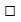  - в рамках осуществления административной процедуры, предусмотренной подпунктом 9.3.1 пункта 9.3 перечня (выдача местным исполнительным и распорядительным органом разрешительной документации на возведение одноквартирного, блокированного жилого дома и (или) нежилых капитальных построек на придомовой территории на предоставленном земельном участке) - в рамках осуществления административной процедуры, предусмотренной подпунктом 9.3.1 пункта 9.3 перечня (выдача местным исполнительным и распорядительным органом разрешительной документации на возведение одноквартирного, блокированного жилого дома и (или) нежилых капитальных построек на придомовой территории на предоставленном земельном участке) - в рамках осуществления административной процедуры, предусмотренной подпунктом 9.3.1 пункта 9.3 перечня (выдача местным исполнительным и распорядительным органом разрешительной документации на возведение одноквартирного, блокированного жилого дома и (или) нежилых капитальных построек на придомовой территории на предоставленном земельном участке) - в рамках осуществления административной процедуры, предусмотренной подпунктом 9.3.1 пункта 9.3 перечня (выдача местным исполнительным и распорядительным органом разрешительной документации на возведение одноквартирного, блокированного жилого дома и (или) нежилых капитальных построек на придомовой территории на предоставленном земельном участке) - в рамках осуществления административной процедуры, предусмотренной подпунктом 9.3.1 пункта 9.3 перечня (выдача местным исполнительным и распорядительным органом разрешительной документации на возведение одноквартирного, блокированного жилого дома и (или) нежилых капитальных построек на придомовой территории на предоставленном земельном участке)1.2 - в рамках осуществления административной процедуры, предусмотренной подпунктом 9.3.2 пункта 9.3 перечня (выдача местным исполнительным и распорядительным органом решения о разрешении на реконструкцию жилых и (или) нежилых помещений в многоквартирных, блокированных жилых домах, одноквартирных жилых домов, а также нежилых капитальных построек на придомовой территории, а также капитальных строений (зданий, сооружений), незавершенных законсервированных капитальных строений пятого класса сложности) - в рамках осуществления административной процедуры, предусмотренной подпунктом 9.3.2 пункта 9.3 перечня (выдача местным исполнительным и распорядительным органом решения о разрешении на реконструкцию жилых и (или) нежилых помещений в многоквартирных, блокированных жилых домах, одноквартирных жилых домов, а также нежилых капитальных построек на придомовой территории, а также капитальных строений (зданий, сооружений), незавершенных законсервированных капитальных строений пятого класса сложности) - в рамках осуществления административной процедуры, предусмотренной подпунктом 9.3.2 пункта 9.3 перечня (выдача местным исполнительным и распорядительным органом решения о разрешении на реконструкцию жилых и (или) нежилых помещений в многоквартирных, блокированных жилых домах, одноквартирных жилых домов, а также нежилых капитальных построек на придомовой территории, а также капитальных строений (зданий, сооружений), незавершенных законсервированных капитальных строений пятого класса сложности) - в рамках осуществления административной процедуры, предусмотренной подпунктом 9.3.2 пункта 9.3 перечня (выдача местным исполнительным и распорядительным органом решения о разрешении на реконструкцию жилых и (или) нежилых помещений в многоквартирных, блокированных жилых домах, одноквартирных жилых домов, а также нежилых капитальных построек на придомовой территории, а также капитальных строений (зданий, сооружений), незавершенных законсервированных капитальных строений пятого класса сложности) - в рамках осуществления административной процедуры, предусмотренной подпунктом 9.3.2 пункта 9.3 перечня (выдача местным исполнительным и распорядительным органом решения о разрешении на реконструкцию жилых и (или) нежилых помещений в многоквартирных, блокированных жилых домах, одноквартирных жилых домов, а также нежилых капитальных построек на придомовой территории, а также капитальных строений (зданий, сооружений), незавершенных законсервированных капитальных строений пятого класса сложности) - в рамках осуществления административной процедуры, предусмотренной подпунктом 9.3.2 пункта 9.3 перечня (выдача местным исполнительным и распорядительным органом решения о разрешении на реконструкцию жилых и (или) нежилых помещений в многоквартирных, блокированных жилых домах, одноквартирных жилых домов, а также нежилых капитальных построек на придомовой территории, а также капитальных строений (зданий, сооружений), незавершенных законсервированных капитальных строений пятого класса сложности)1.3 - в рамках осуществления административной процедуры, предусмотренной пунктом 10.6-1 перечня (выдача филиалами "Электрические сети" республиканских унитарных предприятий электроэнергетики "Брестэнерго", "Витебскэнерго", "Гомельэнерго", "Гродноэнерго", "Минскэнерго", "Могилевэнерго", их структурными подразделениями технических условий на присоединение электроустановок граждан к электрическим сетям (за исключением электроустановок одноквартирного, блокированного жилого дома и (или) нежилых капитальных построек на придомовой территории) - в рамках осуществления административной процедуры, предусмотренной пунктом 10.6-1 перечня (выдача филиалами "Электрические сети" республиканских унитарных предприятий электроэнергетики "Брестэнерго", "Витебскэнерго", "Гомельэнерго", "Гродноэнерго", "Минскэнерго", "Могилевэнерго", их структурными подразделениями технических условий на присоединение электроустановок граждан к электрическим сетям (за исключением электроустановок одноквартирного, блокированного жилого дома и (или) нежилых капитальных построек на придомовой территории) - в рамках осуществления административной процедуры, предусмотренной пунктом 10.6-1 перечня (выдача филиалами "Электрические сети" республиканских унитарных предприятий электроэнергетики "Брестэнерго", "Витебскэнерго", "Гомельэнерго", "Гродноэнерго", "Минскэнерго", "Могилевэнерго", их структурными подразделениями технических условий на присоединение электроустановок граждан к электрическим сетям (за исключением электроустановок одноквартирного, блокированного жилого дома и (или) нежилых капитальных построек на придомовой территории) - в рамках осуществления административной процедуры, предусмотренной пунктом 10.6-1 перечня (выдача филиалами "Электрические сети" республиканских унитарных предприятий электроэнергетики "Брестэнерго", "Витебскэнерго", "Гомельэнерго", "Гродноэнерго", "Минскэнерго", "Могилевэнерго", их структурными подразделениями технических условий на присоединение электроустановок граждан к электрическим сетям (за исключением электроустановок одноквартирного, блокированного жилого дома и (или) нежилых капитальных построек на придомовой территории) - в рамках осуществления административной процедуры, предусмотренной пунктом 10.6-1 перечня (выдача филиалами "Электрические сети" республиканских унитарных предприятий электроэнергетики "Брестэнерго", "Витебскэнерго", "Гомельэнерго", "Гродноэнерго", "Минскэнерго", "Могилевэнерго", их структурными подразделениями технических условий на присоединение электроустановок граждан к электрическим сетям (за исключением электроустановок одноквартирного, блокированного жилого дома и (или) нежилых капитальных построек на придомовой территории) - в рамках осуществления административной процедуры, предусмотренной пунктом 10.6-1 перечня (выдача филиалами "Электрические сети" республиканских унитарных предприятий электроэнергетики "Брестэнерго", "Витебскэнерго", "Гомельэнерго", "Гродноэнерго", "Минскэнерго", "Могилевэнерго", их структурными подразделениями технических условий на присоединение электроустановок граждан к электрическим сетям (за исключением электроустановок одноквартирного, блокированного жилого дома и (или) нежилых капитальных построек на придомовой территории)2Сведения о заявителеСведения о заявителеСведения о заявителеСведения о заявителеСведения о заявителеСведения о заявителе2.1фамилия, собственное имя, отчество (если таковое имеется):фамилия, собственное имя, отчество (если таковое имеется):2.2место жительства (место пребывания):место жительства (место пребывания):2.3контактная информация:контактная информация:домашний телефон:мобильный телефон:мобильный телефон:e-mail:2.4данные паспорта или иного документа, удостоверяющего личность:данные паспорта или иного документа, удостоверяющего личность:номер:идентификационный номер:идентификационный номер:кем и когда выдан:3Сведения об объекте электроснабжения (капитальное строение (здание, сооружение), изолированное помещение, инженерные коммуникации, иные объекты недвижимого имущества, части указанных объектов либо их совокупность, строительство которых может включать очереди строительства, пусковые комплексы, земельный участок, на котором отсутствуют объекты недвижимого имущества, электроустановки которых присоединены (подлежат присоединению) к электрическим сетям)Сведения об объекте электроснабжения (капитальное строение (здание, сооружение), изолированное помещение, инженерные коммуникации, иные объекты недвижимого имущества, части указанных объектов либо их совокупность, строительство которых может включать очереди строительства, пусковые комплексы, земельный участок, на котором отсутствуют объекты недвижимого имущества, электроустановки которых присоединены (подлежат присоединению) к электрическим сетям)Сведения об объекте электроснабжения (капитальное строение (здание, сооружение), изолированное помещение, инженерные коммуникации, иные объекты недвижимого имущества, части указанных объектов либо их совокупность, строительство которых может включать очереди строительства, пусковые комплексы, земельный участок, на котором отсутствуют объекты недвижимого имущества, электроустановки которых присоединены (подлежат присоединению) к электрическим сетям)Сведения об объекте электроснабжения (капитальное строение (здание, сооружение), изолированное помещение, инженерные коммуникации, иные объекты недвижимого имущества, части указанных объектов либо их совокупность, строительство которых может включать очереди строительства, пусковые комплексы, земельный участок, на котором отсутствуют объекты недвижимого имущества, электроустановки которых присоединены (подлежат присоединению) к электрическим сетям)Сведения об объекте электроснабжения (капитальное строение (здание, сооружение), изолированное помещение, инженерные коммуникации, иные объекты недвижимого имущества, части указанных объектов либо их совокупность, строительство которых может включать очереди строительства, пусковые комплексы, земельный участок, на котором отсутствуют объекты недвижимого имущества, электроустановки которых присоединены (подлежат присоединению) к электрическим сетям)Сведения об объекте электроснабжения (капитальное строение (здание, сооружение), изолированное помещение, инженерные коммуникации, иные объекты недвижимого имущества, части указанных объектов либо их совокупность, строительство которых может включать очереди строительства, пусковые комплексы, земельный участок, на котором отсутствуют объекты недвижимого имущества, электроустановки которых присоединены (подлежат присоединению) к электрическим сетям)3.1наименование объекта электроснабжения:3.2место расположения (место планируемого расположения) объекта электроснабжения:3.3информация о планируемых к проведению работах: новое строительство (возведение) реконструкция изменение разрешенной к использованию мощности изменение точек присоединения изменение категории по надежности электроснабжения другое ____________________________________________________ новое строительство (возведение) реконструкция изменение разрешенной к использованию мощности изменение точек присоединения изменение категории по надежности электроснабжения другое ____________________________________________________ новое строительство (возведение) реконструкция изменение разрешенной к использованию мощности изменение точек присоединения изменение категории по надежности электроснабжения другое ____________________________________________________ новое строительство (возведение) реконструкция изменение разрешенной к использованию мощности изменение точек присоединения изменение категории по надежности электроснабжения другое ____________________________________________________ новое строительство (возведение) реконструкция изменение разрешенной к использованию мощности изменение точек присоединения изменение категории по надежности электроснабжения другое ____________________________________________________3.4предельная величина испрашиваемой мощности и (или) разрешенная к использованию мощность на границе балансовой принадлежности электрических сетей _______ кВт, в том числе для целей: отопления ______ кВт, тип электроприемника <1> _____________________________ горячего водоснабжения ______ кВт, тип электроприемника <1> ________________ отопления и горячего водоснабжения ______ кВт, тип электроприемника <1> ____ пищеприготовления ______ кВт, тип электроприемника <1> ____________________ другое ______ кВт, тип электроприемника <1> ________________________________предельная величина испрашиваемой мощности и (или) разрешенная к использованию мощность на границе балансовой принадлежности электрических сетей _______ кВт, в том числе для целей: отопления ______ кВт, тип электроприемника <1> _____________________________ горячего водоснабжения ______ кВт, тип электроприемника <1> ________________ отопления и горячего водоснабжения ______ кВт, тип электроприемника <1> ____ пищеприготовления ______ кВт, тип электроприемника <1> ____________________ другое ______ кВт, тип электроприемника <1> ________________________________предельная величина испрашиваемой мощности и (или) разрешенная к использованию мощность на границе балансовой принадлежности электрических сетей _______ кВт, в том числе для целей: отопления ______ кВт, тип электроприемника <1> _____________________________ горячего водоснабжения ______ кВт, тип электроприемника <1> ________________ отопления и горячего водоснабжения ______ кВт, тип электроприемника <1> ____ пищеприготовления ______ кВт, тип электроприемника <1> ____________________ другое ______ кВт, тип электроприемника <1> ________________________________предельная величина испрашиваемой мощности и (или) разрешенная к использованию мощность на границе балансовой принадлежности электрических сетей _______ кВт, в том числе для целей: отопления ______ кВт, тип электроприемника <1> _____________________________ горячего водоснабжения ______ кВт, тип электроприемника <1> ________________ отопления и горячего водоснабжения ______ кВт, тип электроприемника <1> ____ пищеприготовления ______ кВт, тип электроприемника <1> ____________________ другое ______ кВт, тип электроприемника <1> ________________________________предельная величина испрашиваемой мощности и (или) разрешенная к использованию мощность на границе балансовой принадлежности электрических сетей _______ кВт, в том числе для целей: отопления ______ кВт, тип электроприемника <1> _____________________________ горячего водоснабжения ______ кВт, тип электроприемника <1> ________________ отопления и горячего водоснабжения ______ кВт, тип электроприемника <1> ____ пищеприготовления ______ кВт, тип электроприемника <1> ____________________ другое ______ кВт, тип электроприемника <1> ________________________________предельная величина испрашиваемой мощности и (или) разрешенная к использованию мощность на границе балансовой принадлежности электрических сетей _______ кВт, в том числе для целей: отопления ______ кВт, тип электроприемника <1> _____________________________ горячего водоснабжения ______ кВт, тип электроприемника <1> ________________ отопления и горячего водоснабжения ______ кВт, тип электроприемника <1> ____ пищеприготовления ______ кВт, тип электроприемника <1> ____________________ другое ______ кВт, тип электроприемника <1> ________________________________3.5вид нагрузки (однофазная либо трехфазная): однофазная
 трехфазная однофазная
 трехфазная однофазная
 трехфазная однофазная
 трехфазная однофазная
 трехфазная3.6сведения о правоудостоверяющих документах на объект электроснабжения, за исключением случаев, когда технические условия на присоединение электроустановок граждан к электрическим сетям выдаются согласно подпунктам 1.1 и 1.2 пункта 1 настоящего заявления:сведения о правоудостоверяющих документах на объект электроснабжения, за исключением случаев, когда технические условия на присоединение электроустановок граждан к электрическим сетям выдаются согласно подпунктам 1.1 и 1.2 пункта 1 настоящего заявления:сведения о правоудостоверяющих документах на объект электроснабжения, за исключением случаев, когда технические условия на присоединение электроустановок граждан к электрическим сетям выдаются согласно подпунктам 1.1 и 1.2 пункта 1 настоящего заявления:сведения о правоудостоверяющих документах на объект электроснабжения, за исключением случаев, когда технические условия на присоединение электроустановок граждан к электрическим сетям выдаются согласно подпунктам 1.1 и 1.2 пункта 1 настоящего заявления:3.7испрашиваемый тариф (тарифы) на электрическую энергию (услугу электроснабжения), установленный законодательством:испрашиваемый тариф (тарифы) на электрическую энергию (услугу электроснабжения), установленный законодательством:испрашиваемый тариф (тарифы) на электрическую энергию (услугу электроснабжения), установленный законодательством:испрашиваемый тариф (тарифы) на электрическую энергию (услугу электроснабжения), установленный законодательством:2Сведения о заявителеСведения о заявителеСведения о заявителеСведения о заявителеСведения о заявителе2.1полное наименование:2.2наименование государственного органа (организации), в подчинении которого находится заявитель (в состав которого входит) либо которому переданы в управление находящиеся в государственной собственности акции (доли в уставных фондах) заявителя (для юридических лиц):наименование государственного органа (организации), в подчинении которого находится заявитель (в состав которого входит) либо которому переданы в управление находящиеся в государственной собственности акции (доли в уставных фондах) заявителя (для юридических лиц):наименование государственного органа (организации), в подчинении которого находится заявитель (в состав которого входит) либо которому переданы в управление находящиеся в государственной собственности акции (доли в уставных фондах) заявителя (для юридических лиц):2.3место нахождения:2.4контактная информация заявителя:контактное лицо:контактный телефон:контактный телефон:e-mail:2.5почтовый адрес либо адрес электронный почты, по которому требуется направить согласование технических условий на присоединение электроустановок потребителя к электрической сети либо уведомление об отказе в выдаче такого согласования:почтовый адрес либо адрес электронный почты, по которому требуется направить согласование технических условий на присоединение электроустановок потребителя к электрической сети либо уведомление об отказе в выдаче такого согласования:почтовый адрес либо адрес электронный почты, по которому требуется направить согласование технических условий на присоединение электроустановок потребителя к электрической сети либо уведомление об отказе в выдаче такого согласования:3Сведения о договоре электроснабжения, заключенном заявителем с энергоснабжающей организацией:N _______ от ___________N _______ от ___________срок действия _________________срок действия _________________4Информация о предоставленных в электронном виде копии заявления о выдаче технических условий на присоединение электроустановок потребителя к электрической сети и проекте технических условий на присоединение электроустановок потребителя к электрической сети:Информация о предоставленных в электронном виде копии заявления о выдаче технических условий на присоединение электроустановок потребителя к электрической сети и проекте технических условий на присоединение электроустановок потребителя к электрической сети:Информация о предоставленных в электронном виде копии заявления о выдаче технических условий на присоединение электроустановок потребителя к электрической сети и проекте технических условий на присоединение электроустановок потребителя к электрической сети:e-mail:e-mail: - представлением заявителем документов и (или) сведений, не соответствующих требованиям законодательства, в том числе подложных, поддельных или недействительных документов - указанием в технических условиях на присоединение электроустановок потребителя к электрической сети разрешенной к использованию мощности, которая повлечет превышение разрешенной к использованию мощности, установленной для организации, выдавшей технические условия на присоединение электроустановок потребителя к электрической сети - наличием в технических условиях на присоединение электроустановок потребителя к электрической сети описок, опечаток и арифметических ошибок, включая неправильное указание единицы измерения разрешенной к использованию мощности - наличием в технических условиях на присоединение электроустановок потребителя к электрической сети незаполненных граф (строк) либо наличием требований, которые будут оказывать негативное влияние на надежность и качество электроснабжения, либо отсутствием требований по предотвращению негативного влияния на надежность и качество электроснабжения - подготовкой технических условий на присоединение электроустановок потребителя к электрической сети заявителем, не имеющим правовых оснований на их подготовку в соответствии с Правилами электроснабжения2Сведения о заявителеСведения о заявителеСведения о заявителеСведения о заявителеСведения о заявителеСведения о заявителеСведения о заявителеСведения о заявителеСведения о заявителеСведения о заявителеСведения о заявителеСведения о заявителеСведения о заявителеСведения о заявителеСведения о заявителе2.1полное наименование (для юридических лиц) либо фамилия, собственное имя, отчество (если таковое имеется) (для индивидуальных предпринимателей):полное наименование (для юридических лиц) либо фамилия, собственное имя, отчество (если таковое имеется) (для индивидуальных предпринимателей):полное наименование (для юридических лиц) либо фамилия, собственное имя, отчество (если таковое имеется) (для индивидуальных предпринимателей):полное наименование (для юридических лиц) либо фамилия, собственное имя, отчество (если таковое имеется) (для индивидуальных предпринимателей):2.2реквизиты заявителя:реквизиты заявителя:реквизиты заявителя:реквизиты заявителя:учетный номер плательщика (УНП):учетный номер плательщика (УНП):учетный номер плательщика (УНП):текущий (расчетный) счет открыт в банке:текущий (расчетный) счет открыт в банке:текущий (расчетный) счет открыт в банке:текущий (расчетный) счет открыт в банке:текущий (расчетный) счет открыт в банке:текущий (расчетный) счет открыт в банке:текущий (расчетный) счет открыт в банке:код банка:

адрес банка:2.3наименование государственного органа (организации), в подчинении которого находится заявитель (в состав которого входит) либо которому переданы в управление находящиеся в государственной собственности акции (доли в уставных фондах) заявителя (для юридических лиц):наименование государственного органа (организации), в подчинении которого находится заявитель (в состав которого входит) либо которому переданы в управление находящиеся в государственной собственности акции (доли в уставных фондах) заявителя (для юридических лиц):наименование государственного органа (организации), в подчинении которого находится заявитель (в состав которого входит) либо которому переданы в управление находящиеся в государственной собственности акции (доли в уставных фондах) заявителя (для юридических лиц):наименование государственного органа (организации), в подчинении которого находится заявитель (в состав которого входит) либо которому переданы в управление находящиеся в государственной собственности акции (доли в уставных фондах) заявителя (для юридических лиц):наименование государственного органа (организации), в подчинении которого находится заявитель (в состав которого входит) либо которому переданы в управление находящиеся в государственной собственности акции (доли в уставных фондах) заявителя (для юридических лиц):наименование государственного органа (организации), в подчинении которого находится заявитель (в состав которого входит) либо которому переданы в управление находящиеся в государственной собственности акции (доли в уставных фондах) заявителя (для юридических лиц):наименование государственного органа (организации), в подчинении которого находится заявитель (в состав которого входит) либо которому переданы в управление находящиеся в государственной собственности акции (доли в уставных фондах) заявителя (для юридических лиц):наименование государственного органа (организации), в подчинении которого находится заявитель (в состав которого входит) либо которому переданы в управление находящиеся в государственной собственности акции (доли в уставных фондах) заявителя (для юридических лиц):наименование государственного органа (организации), в подчинении которого находится заявитель (в состав которого входит) либо которому переданы в управление находящиеся в государственной собственности акции (доли в уставных фондах) заявителя (для юридических лиц):2.4место нахождения (для юридических лиц) либо адрес регистрации по месту жительства (для индивидуальных предпринимателей):место нахождения (для юридических лиц) либо адрес регистрации по месту жительства (для индивидуальных предпринимателей):место нахождения (для юридических лиц) либо адрес регистрации по месту жительства (для индивидуальных предпринимателей):место нахождения (для юридических лиц) либо адрес регистрации по месту жительства (для индивидуальных предпринимателей):2.5контактная информация заявителя:контактная информация заявителя:контактная информация заявителя:контактная информация заявителя:контактное лицо:контактное лицо:контактный телефон:контактный телефон:контактный телефон:контактный телефон:контактный телефон:e-mail:e-mail:e-mail:e-mail:3Сведения об объекте электроснабжения (капитальное строение (здание, сооружение), изолированное помещение, инженерные коммуникации, иные объекты недвижимого имущества, части указанных объектов либо их совокупность, строительство которых может включать очереди строительства, пусковые комплексы, земельный участок, на котором отсутствуют объекты недвижимого имущества, электроустановки которых присоединены (подлежат присоединению) к электрическим сетям)Сведения об объекте электроснабжения (капитальное строение (здание, сооружение), изолированное помещение, инженерные коммуникации, иные объекты недвижимого имущества, части указанных объектов либо их совокупность, строительство которых может включать очереди строительства, пусковые комплексы, земельный участок, на котором отсутствуют объекты недвижимого имущества, электроустановки которых присоединены (подлежат присоединению) к электрическим сетям)Сведения об объекте электроснабжения (капитальное строение (здание, сооружение), изолированное помещение, инженерные коммуникации, иные объекты недвижимого имущества, части указанных объектов либо их совокупность, строительство которых может включать очереди строительства, пусковые комплексы, земельный участок, на котором отсутствуют объекты недвижимого имущества, электроустановки которых присоединены (подлежат присоединению) к электрическим сетям)Сведения об объекте электроснабжения (капитальное строение (здание, сооружение), изолированное помещение, инженерные коммуникации, иные объекты недвижимого имущества, части указанных объектов либо их совокупность, строительство которых может включать очереди строительства, пусковые комплексы, земельный участок, на котором отсутствуют объекты недвижимого имущества, электроустановки которых присоединены (подлежат присоединению) к электрическим сетям)Сведения об объекте электроснабжения (капитальное строение (здание, сооружение), изолированное помещение, инженерные коммуникации, иные объекты недвижимого имущества, части указанных объектов либо их совокупность, строительство которых может включать очереди строительства, пусковые комплексы, земельный участок, на котором отсутствуют объекты недвижимого имущества, электроустановки которых присоединены (подлежат присоединению) к электрическим сетям)Сведения об объекте электроснабжения (капитальное строение (здание, сооружение), изолированное помещение, инженерные коммуникации, иные объекты недвижимого имущества, части указанных объектов либо их совокупность, строительство которых может включать очереди строительства, пусковые комплексы, земельный участок, на котором отсутствуют объекты недвижимого имущества, электроустановки которых присоединены (подлежат присоединению) к электрическим сетям)Сведения об объекте электроснабжения (капитальное строение (здание, сооружение), изолированное помещение, инженерные коммуникации, иные объекты недвижимого имущества, части указанных объектов либо их совокупность, строительство которых может включать очереди строительства, пусковые комплексы, земельный участок, на котором отсутствуют объекты недвижимого имущества, электроустановки которых присоединены (подлежат присоединению) к электрическим сетям)Сведения об объекте электроснабжения (капитальное строение (здание, сооружение), изолированное помещение, инженерные коммуникации, иные объекты недвижимого имущества, части указанных объектов либо их совокупность, строительство которых может включать очереди строительства, пусковые комплексы, земельный участок, на котором отсутствуют объекты недвижимого имущества, электроустановки которых присоединены (подлежат присоединению) к электрическим сетям)Сведения об объекте электроснабжения (капитальное строение (здание, сооружение), изолированное помещение, инженерные коммуникации, иные объекты недвижимого имущества, части указанных объектов либо их совокупность, строительство которых может включать очереди строительства, пусковые комплексы, земельный участок, на котором отсутствуют объекты недвижимого имущества, электроустановки которых присоединены (подлежат присоединению) к электрическим сетям)Сведения об объекте электроснабжения (капитальное строение (здание, сооружение), изолированное помещение, инженерные коммуникации, иные объекты недвижимого имущества, части указанных объектов либо их совокупность, строительство которых может включать очереди строительства, пусковые комплексы, земельный участок, на котором отсутствуют объекты недвижимого имущества, электроустановки которых присоединены (подлежат присоединению) к электрическим сетям)Сведения об объекте электроснабжения (капитальное строение (здание, сооружение), изолированное помещение, инженерные коммуникации, иные объекты недвижимого имущества, части указанных объектов либо их совокупность, строительство которых может включать очереди строительства, пусковые комплексы, земельный участок, на котором отсутствуют объекты недвижимого имущества, электроустановки которых присоединены (подлежат присоединению) к электрическим сетям)Сведения об объекте электроснабжения (капитальное строение (здание, сооружение), изолированное помещение, инженерные коммуникации, иные объекты недвижимого имущества, части указанных объектов либо их совокупность, строительство которых может включать очереди строительства, пусковые комплексы, земельный участок, на котором отсутствуют объекты недвижимого имущества, электроустановки которых присоединены (подлежат присоединению) к электрическим сетям)Сведения об объекте электроснабжения (капитальное строение (здание, сооружение), изолированное помещение, инженерные коммуникации, иные объекты недвижимого имущества, части указанных объектов либо их совокупность, строительство которых может включать очереди строительства, пусковые комплексы, земельный участок, на котором отсутствуют объекты недвижимого имущества, электроустановки которых присоединены (подлежат присоединению) к электрическим сетям)Сведения об объекте электроснабжения (капитальное строение (здание, сооружение), изолированное помещение, инженерные коммуникации, иные объекты недвижимого имущества, части указанных объектов либо их совокупность, строительство которых может включать очереди строительства, пусковые комплексы, земельный участок, на котором отсутствуют объекты недвижимого имущества, электроустановки которых присоединены (подлежат присоединению) к электрическим сетям)Сведения об объекте электроснабжения (капитальное строение (здание, сооружение), изолированное помещение, инженерные коммуникации, иные объекты недвижимого имущества, части указанных объектов либо их совокупность, строительство которых может включать очереди строительства, пусковые комплексы, земельный участок, на котором отсутствуют объекты недвижимого имущества, электроустановки которых присоединены (подлежат присоединению) к электрическим сетям)3.1наименование объекта электроснабжения (блок-станции):наименование объекта электроснабжения (блок-станции):наименование объекта электроснабжения (блок-станции):наименование объекта электроснабжения (блок-станции):3.2место расположения объекта электроснабжения (блок-станции) (название реки - для гидроэлектростанций):место расположения объекта электроснабжения (блок-станции) (название реки - для гидроэлектростанций):место расположения объекта электроснабжения (блок-станции) (название реки - для гидроэлектростанций):место расположения объекта электроснабжения (блок-станции) (название реки - для гидроэлектростанций):3.3предельная величина мощности (расчетная мощность) и (или) разрешенная к использованию электрическая мощность на границе балансовой принадлежности электрических сетей (для блок-станций - с учетом установленной электрической мощности блок-станций) ________ кВт, в том числе для целей:
 поставки в электрическую сеть энергоснабжающей организации электрической энергии, произведенной блок-станцией, ___ кВт, тип блок-станции _______
 отопления ______ кВт, тип электроприемника <2> ____________________________________________
 горячего водоснабжения ______ кВт, тип электроприемника <2> _______________________________
 отопления и горячего водоснабжения ______ кВт, тип электроприемника <2> ____________________
 пищеприготовления ______ кВт, тип электроприемника <2> ___________________________________
 другое ______ кВт.
Тарифная группа (тарифные группы) согласно Инструкции по определению групп потребителей электрической и тепловой энергии, по которым могут дифференцироваться тарифы на электрическую и тепловую энергию, утвержденной постановлением Министерства антимонопольного регулирования и торговли Республики Беларусь и Министерства энергетики Республики Беларусь от 27 февраля 2017 г. N 15/6 ______________предельная величина мощности (расчетная мощность) и (или) разрешенная к использованию электрическая мощность на границе балансовой принадлежности электрических сетей (для блок-станций - с учетом установленной электрической мощности блок-станций) ________ кВт, в том числе для целей:
 поставки в электрическую сеть энергоснабжающей организации электрической энергии, произведенной блок-станцией, ___ кВт, тип блок-станции _______
 отопления ______ кВт, тип электроприемника <2> ____________________________________________
 горячего водоснабжения ______ кВт, тип электроприемника <2> _______________________________
 отопления и горячего водоснабжения ______ кВт, тип электроприемника <2> ____________________
 пищеприготовления ______ кВт, тип электроприемника <2> ___________________________________
 другое ______ кВт.
Тарифная группа (тарифные группы) согласно Инструкции по определению групп потребителей электрической и тепловой энергии, по которым могут дифференцироваться тарифы на электрическую и тепловую энергию, утвержденной постановлением Министерства антимонопольного регулирования и торговли Республики Беларусь и Министерства энергетики Республики Беларусь от 27 февраля 2017 г. N 15/6 ______________предельная величина мощности (расчетная мощность) и (или) разрешенная к использованию электрическая мощность на границе балансовой принадлежности электрических сетей (для блок-станций - с учетом установленной электрической мощности блок-станций) ________ кВт, в том числе для целей:
 поставки в электрическую сеть энергоснабжающей организации электрической энергии, произведенной блок-станцией, ___ кВт, тип блок-станции _______
 отопления ______ кВт, тип электроприемника <2> ____________________________________________
 горячего водоснабжения ______ кВт, тип электроприемника <2> _______________________________
 отопления и горячего водоснабжения ______ кВт, тип электроприемника <2> ____________________
 пищеприготовления ______ кВт, тип электроприемника <2> ___________________________________
 другое ______ кВт.
Тарифная группа (тарифные группы) согласно Инструкции по определению групп потребителей электрической и тепловой энергии, по которым могут дифференцироваться тарифы на электрическую и тепловую энергию, утвержденной постановлением Министерства антимонопольного регулирования и торговли Республики Беларусь и Министерства энергетики Республики Беларусь от 27 февраля 2017 г. N 15/6 ______________предельная величина мощности (расчетная мощность) и (или) разрешенная к использованию электрическая мощность на границе балансовой принадлежности электрических сетей (для блок-станций - с учетом установленной электрической мощности блок-станций) ________ кВт, в том числе для целей:
 поставки в электрическую сеть энергоснабжающей организации электрической энергии, произведенной блок-станцией, ___ кВт, тип блок-станции _______
 отопления ______ кВт, тип электроприемника <2> ____________________________________________
 горячего водоснабжения ______ кВт, тип электроприемника <2> _______________________________
 отопления и горячего водоснабжения ______ кВт, тип электроприемника <2> ____________________
 пищеприготовления ______ кВт, тип электроприемника <2> ___________________________________
 другое ______ кВт.
Тарифная группа (тарифные группы) согласно Инструкции по определению групп потребителей электрической и тепловой энергии, по которым могут дифференцироваться тарифы на электрическую и тепловую энергию, утвержденной постановлением Министерства антимонопольного регулирования и торговли Республики Беларусь и Министерства энергетики Республики Беларусь от 27 февраля 2017 г. N 15/6 ______________предельная величина мощности (расчетная мощность) и (или) разрешенная к использованию электрическая мощность на границе балансовой принадлежности электрических сетей (для блок-станций - с учетом установленной электрической мощности блок-станций) ________ кВт, в том числе для целей:
 поставки в электрическую сеть энергоснабжающей организации электрической энергии, произведенной блок-станцией, ___ кВт, тип блок-станции _______
 отопления ______ кВт, тип электроприемника <2> ____________________________________________
 горячего водоснабжения ______ кВт, тип электроприемника <2> _______________________________
 отопления и горячего водоснабжения ______ кВт, тип электроприемника <2> ____________________
 пищеприготовления ______ кВт, тип электроприемника <2> ___________________________________
 другое ______ кВт.
Тарифная группа (тарифные группы) согласно Инструкции по определению групп потребителей электрической и тепловой энергии, по которым могут дифференцироваться тарифы на электрическую и тепловую энергию, утвержденной постановлением Министерства антимонопольного регулирования и торговли Республики Беларусь и Министерства энергетики Республики Беларусь от 27 февраля 2017 г. N 15/6 ______________предельная величина мощности (расчетная мощность) и (или) разрешенная к использованию электрическая мощность на границе балансовой принадлежности электрических сетей (для блок-станций - с учетом установленной электрической мощности блок-станций) ________ кВт, в том числе для целей:
 поставки в электрическую сеть энергоснабжающей организации электрической энергии, произведенной блок-станцией, ___ кВт, тип блок-станции _______
 отопления ______ кВт, тип электроприемника <2> ____________________________________________
 горячего водоснабжения ______ кВт, тип электроприемника <2> _______________________________
 отопления и горячего водоснабжения ______ кВт, тип электроприемника <2> ____________________
 пищеприготовления ______ кВт, тип электроприемника <2> ___________________________________
 другое ______ кВт.
Тарифная группа (тарифные группы) согласно Инструкции по определению групп потребителей электрической и тепловой энергии, по которым могут дифференцироваться тарифы на электрическую и тепловую энергию, утвержденной постановлением Министерства антимонопольного регулирования и торговли Республики Беларусь и Министерства энергетики Республики Беларусь от 27 февраля 2017 г. N 15/6 ______________предельная величина мощности (расчетная мощность) и (или) разрешенная к использованию электрическая мощность на границе балансовой принадлежности электрических сетей (для блок-станций - с учетом установленной электрической мощности блок-станций) ________ кВт, в том числе для целей:
 поставки в электрическую сеть энергоснабжающей организации электрической энергии, произведенной блок-станцией, ___ кВт, тип блок-станции _______
 отопления ______ кВт, тип электроприемника <2> ____________________________________________
 горячего водоснабжения ______ кВт, тип электроприемника <2> _______________________________
 отопления и горячего водоснабжения ______ кВт, тип электроприемника <2> ____________________
 пищеприготовления ______ кВт, тип электроприемника <2> ___________________________________
 другое ______ кВт.
Тарифная группа (тарифные группы) согласно Инструкции по определению групп потребителей электрической и тепловой энергии, по которым могут дифференцироваться тарифы на электрическую и тепловую энергию, утвержденной постановлением Министерства антимонопольного регулирования и торговли Республики Беларусь и Министерства энергетики Республики Беларусь от 27 февраля 2017 г. N 15/6 ______________предельная величина мощности (расчетная мощность) и (или) разрешенная к использованию электрическая мощность на границе балансовой принадлежности электрических сетей (для блок-станций - с учетом установленной электрической мощности блок-станций) ________ кВт, в том числе для целей:
 поставки в электрическую сеть энергоснабжающей организации электрической энергии, произведенной блок-станцией, ___ кВт, тип блок-станции _______
 отопления ______ кВт, тип электроприемника <2> ____________________________________________
 горячего водоснабжения ______ кВт, тип электроприемника <2> _______________________________
 отопления и горячего водоснабжения ______ кВт, тип электроприемника <2> ____________________
 пищеприготовления ______ кВт, тип электроприемника <2> ___________________________________
 другое ______ кВт.
Тарифная группа (тарифные группы) согласно Инструкции по определению групп потребителей электрической и тепловой энергии, по которым могут дифференцироваться тарифы на электрическую и тепловую энергию, утвержденной постановлением Министерства антимонопольного регулирования и торговли Республики Беларусь и Министерства энергетики Республики Беларусь от 27 февраля 2017 г. N 15/6 ______________предельная величина мощности (расчетная мощность) и (или) разрешенная к использованию электрическая мощность на границе балансовой принадлежности электрических сетей (для блок-станций - с учетом установленной электрической мощности блок-станций) ________ кВт, в том числе для целей:
 поставки в электрическую сеть энергоснабжающей организации электрической энергии, произведенной блок-станцией, ___ кВт, тип блок-станции _______
 отопления ______ кВт, тип электроприемника <2> ____________________________________________
 горячего водоснабжения ______ кВт, тип электроприемника <2> _______________________________
 отопления и горячего водоснабжения ______ кВт, тип электроприемника <2> ____________________
 пищеприготовления ______ кВт, тип электроприемника <2> ___________________________________
 другое ______ кВт.
Тарифная группа (тарифные группы) согласно Инструкции по определению групп потребителей электрической и тепловой энергии, по которым могут дифференцироваться тарифы на электрическую и тепловую энергию, утвержденной постановлением Министерства антимонопольного регулирования и торговли Республики Беларусь и Министерства энергетики Республики Беларусь от 27 февраля 2017 г. N 15/6 ______________предельная величина мощности (расчетная мощность) и (или) разрешенная к использованию электрическая мощность на границе балансовой принадлежности электрических сетей (для блок-станций - с учетом установленной электрической мощности блок-станций) ________ кВт, в том числе для целей:
 поставки в электрическую сеть энергоснабжающей организации электрической энергии, произведенной блок-станцией, ___ кВт, тип блок-станции _______
 отопления ______ кВт, тип электроприемника <2> ____________________________________________
 горячего водоснабжения ______ кВт, тип электроприемника <2> _______________________________
 отопления и горячего водоснабжения ______ кВт, тип электроприемника <2> ____________________
 пищеприготовления ______ кВт, тип электроприемника <2> ___________________________________
 другое ______ кВт.
Тарифная группа (тарифные группы) согласно Инструкции по определению групп потребителей электрической и тепловой энергии, по которым могут дифференцироваться тарифы на электрическую и тепловую энергию, утвержденной постановлением Министерства антимонопольного регулирования и торговли Республики Беларусь и Министерства энергетики Республики Беларусь от 27 февраля 2017 г. N 15/6 ______________предельная величина мощности (расчетная мощность) и (или) разрешенная к использованию электрическая мощность на границе балансовой принадлежности электрических сетей (для блок-станций - с учетом установленной электрической мощности блок-станций) ________ кВт, в том числе для целей:
 поставки в электрическую сеть энергоснабжающей организации электрической энергии, произведенной блок-станцией, ___ кВт, тип блок-станции _______
 отопления ______ кВт, тип электроприемника <2> ____________________________________________
 горячего водоснабжения ______ кВт, тип электроприемника <2> _______________________________
 отопления и горячего водоснабжения ______ кВт, тип электроприемника <2> ____________________
 пищеприготовления ______ кВт, тип электроприемника <2> ___________________________________
 другое ______ кВт.
Тарифная группа (тарифные группы) согласно Инструкции по определению групп потребителей электрической и тепловой энергии, по которым могут дифференцироваться тарифы на электрическую и тепловую энергию, утвержденной постановлением Министерства антимонопольного регулирования и торговли Республики Беларусь и Министерства энергетики Республики Беларусь от 27 февраля 2017 г. N 15/6 ______________предельная величина мощности (расчетная мощность) и (или) разрешенная к использованию электрическая мощность на границе балансовой принадлежности электрических сетей (для блок-станций - с учетом установленной электрической мощности блок-станций) ________ кВт, в том числе для целей:
 поставки в электрическую сеть энергоснабжающей организации электрической энергии, произведенной блок-станцией, ___ кВт, тип блок-станции _______
 отопления ______ кВт, тип электроприемника <2> ____________________________________________
 горячего водоснабжения ______ кВт, тип электроприемника <2> _______________________________
 отопления и горячего водоснабжения ______ кВт, тип электроприемника <2> ____________________
 пищеприготовления ______ кВт, тип электроприемника <2> ___________________________________
 другое ______ кВт.
Тарифная группа (тарифные группы) согласно Инструкции по определению групп потребителей электрической и тепловой энергии, по которым могут дифференцироваться тарифы на электрическую и тепловую энергию, утвержденной постановлением Министерства антимонопольного регулирования и торговли Республики Беларусь и Министерства энергетики Республики Беларусь от 27 февраля 2017 г. N 15/6 ______________предельная величина мощности (расчетная мощность) и (или) разрешенная к использованию электрическая мощность на границе балансовой принадлежности электрических сетей (для блок-станций - с учетом установленной электрической мощности блок-станций) ________ кВт, в том числе для целей:
 поставки в электрическую сеть энергоснабжающей организации электрической энергии, произведенной блок-станцией, ___ кВт, тип блок-станции _______
 отопления ______ кВт, тип электроприемника <2> ____________________________________________
 горячего водоснабжения ______ кВт, тип электроприемника <2> _______________________________
 отопления и горячего водоснабжения ______ кВт, тип электроприемника <2> ____________________
 пищеприготовления ______ кВт, тип электроприемника <2> ___________________________________
 другое ______ кВт.
Тарифная группа (тарифные группы) согласно Инструкции по определению групп потребителей электрической и тепловой энергии, по которым могут дифференцироваться тарифы на электрическую и тепловую энергию, утвержденной постановлением Министерства антимонопольного регулирования и торговли Республики Беларусь и Министерства энергетики Республики Беларусь от 27 февраля 2017 г. N 15/6 ______________предельная величина мощности (расчетная мощность) и (или) разрешенная к использованию электрическая мощность на границе балансовой принадлежности электрических сетей (для блок-станций - с учетом установленной электрической мощности блок-станций) ________ кВт, в том числе для целей:
 поставки в электрическую сеть энергоснабжающей организации электрической энергии, произведенной блок-станцией, ___ кВт, тип блок-станции _______
 отопления ______ кВт, тип электроприемника <2> ____________________________________________
 горячего водоснабжения ______ кВт, тип электроприемника <2> _______________________________
 отопления и горячего водоснабжения ______ кВт, тип электроприемника <2> ____________________
 пищеприготовления ______ кВт, тип электроприемника <2> ___________________________________
 другое ______ кВт.
Тарифная группа (тарифные группы) согласно Инструкции по определению групп потребителей электрической и тепловой энергии, по которым могут дифференцироваться тарифы на электрическую и тепловую энергию, утвержденной постановлением Министерства антимонопольного регулирования и торговли Республики Беларусь и Министерства энергетики Республики Беларусь от 27 февраля 2017 г. N 15/6 ______________предельная величина мощности (расчетная мощность) и (или) разрешенная к использованию электрическая мощность на границе балансовой принадлежности электрических сетей (для блок-станций - с учетом установленной электрической мощности блок-станций) ________ кВт, в том числе для целей:
 поставки в электрическую сеть энергоснабжающей организации электрической энергии, произведенной блок-станцией, ___ кВт, тип блок-станции _______
 отопления ______ кВт, тип электроприемника <2> ____________________________________________
 горячего водоснабжения ______ кВт, тип электроприемника <2> _______________________________
 отопления и горячего водоснабжения ______ кВт, тип электроприемника <2> ____________________
 пищеприготовления ______ кВт, тип электроприемника <2> ___________________________________
 другое ______ кВт.
Тарифная группа (тарифные группы) согласно Инструкции по определению групп потребителей электрической и тепловой энергии, по которым могут дифференцироваться тарифы на электрическую и тепловую энергию, утвержденной постановлением Министерства антимонопольного регулирования и торговли Республики Беларусь и Министерства энергетики Республики Беларусь от 27 февраля 2017 г. N 15/6 ______________3.4информация по надежности электроснабжения:информация по надежности электроснабжения:информация по надежности электроснабжения:информация по надежности электроснабжения:информация по надежности электроснабжения:информация по надежности электроснабжения:информация по надежности электроснабжения:информация по надежности электроснабжения:информация по надежности электроснабжения:информация по надежности электроснабжения:информация по надежности электроснабжения:информация по надежности электроснабжения:информация по надежности электроснабжения:информация по надежности электроснабжения:информация по надежности электроснабжения:3.4наименование электроприемникакатегория электроприемника по надежности электроснабжениякатегория электроприемника по надежности электроснабжениядопустимое время перерыва электроснабжения по технологиидопустимое время перерыва электроснабжения по технологииналичие автоматического ввода резерва и место его установкиналичие автоматического ввода резерва и место его установкиналичие автоматического ввода резерва и место его установкивремя переключения на резервные линии силами персонала потребителя электрической энергии (мощности)время переключения на резервные линии силами персонала потребителя электрической энергии (мощности)время переключения на резервные линии силами персонала потребителя электрической энергии (мощности)время переключения на резервные линии силами персонала потребителя электрической энергии (мощности)время переключения на резервные линии силами персонала потребителя электрической энергии (мощности)наличие у потребителя электрической энергии (мощности) автономного источника
(с указанием электроприемников)наличие у потребителя электрической энергии (мощности) автономного источника
(с указанием электроприемников)3.43.43.43.43.5номинальное напряжение подключаемых электроустановок объекта электроснабжения или подключаемой электроустановки в границах объекта электроснабжения, являющегося капитальным строением (зданием, сооружением), открытой (в том числе строительной) площадкой с электроустановками либо их совокупностью: __ кВноминальное напряжение подключаемых электроустановок объекта электроснабжения или подключаемой электроустановки в границах объекта электроснабжения, являющегося капитальным строением (зданием, сооружением), открытой (в том числе строительной) площадкой с электроустановками либо их совокупностью: __ кВноминальное напряжение подключаемых электроустановок объекта электроснабжения или подключаемой электроустановки в границах объекта электроснабжения, являющегося капитальным строением (зданием, сооружением), открытой (в том числе строительной) площадкой с электроустановками либо их совокупностью: __ кВноминальное напряжение подключаемых электроустановок объекта электроснабжения или подключаемой электроустановки в границах объекта электроснабжения, являющегося капитальным строением (зданием, сооружением), открытой (в том числе строительной) площадкой с электроустановками либо их совокупностью: __ кВноминальное напряжение подключаемых электроустановок объекта электроснабжения или подключаемой электроустановки в границах объекта электроснабжения, являющегося капитальным строением (зданием, сооружением), открытой (в том числе строительной) площадкой с электроустановками либо их совокупностью: __ кВноминальное напряжение подключаемых электроустановок объекта электроснабжения или подключаемой электроустановки в границах объекта электроснабжения, являющегося капитальным строением (зданием, сооружением), открытой (в том числе строительной) площадкой с электроустановками либо их совокупностью: __ кВноминальное напряжение подключаемых электроустановок объекта электроснабжения или подключаемой электроустановки в границах объекта электроснабжения, являющегося капитальным строением (зданием, сооружением), открытой (в том числе строительной) площадкой с электроустановками либо их совокупностью: __ кВноминальное напряжение подключаемых электроустановок объекта электроснабжения или подключаемой электроустановки в границах объекта электроснабжения, являющегося капитальным строением (зданием, сооружением), открытой (в том числе строительной) площадкой с электроустановками либо их совокупностью: __ кВноминальное напряжение подключаемых электроустановок объекта электроснабжения или подключаемой электроустановки в границах объекта электроснабжения, являющегося капитальным строением (зданием, сооружением), открытой (в том числе строительной) площадкой с электроустановками либо их совокупностью: __ кВноминальное напряжение подключаемых электроустановок объекта электроснабжения или подключаемой электроустановки в границах объекта электроснабжения, являющегося капитальным строением (зданием, сооружением), открытой (в том числе строительной) площадкой с электроустановками либо их совокупностью: __ кВноминальное напряжение подключаемых электроустановок объекта электроснабжения или подключаемой электроустановки в границах объекта электроснабжения, являющегося капитальным строением (зданием, сооружением), открытой (в том числе строительной) площадкой с электроустановками либо их совокупностью: __ кВноминальное напряжение подключаемых электроустановок объекта электроснабжения или подключаемой электроустановки в границах объекта электроснабжения, являющегося капитальным строением (зданием, сооружением), открытой (в том числе строительной) площадкой с электроустановками либо их совокупностью: __ кВноминальное напряжение подключаемых электроустановок объекта электроснабжения или подключаемой электроустановки в границах объекта электроснабжения, являющегося капитальным строением (зданием, сооружением), открытой (в том числе строительной) площадкой с электроустановками либо их совокупностью: __ кВноминальное напряжение подключаемых электроустановок объекта электроснабжения или подключаемой электроустановки в границах объекта электроснабжения, являющегося капитальным строением (зданием, сооружением), открытой (в том числе строительной) площадкой с электроустановками либо их совокупностью: __ кВноминальное напряжение подключаемых электроустановок объекта электроснабжения или подключаемой электроустановки в границах объекта электроснабжения, являющегося капитальным строением (зданием, сооружением), открытой (в том числе строительной) площадкой с электроустановками либо их совокупностью: __ кВ3.6вид энергии, используемый блок-станцией:ВОЗОБНОВЛЯЕМАЯ ЭНЕРГИЯ энергия солнца
 энергия ветра
 энергия естественного движения водных потоков
 энергия древесного топлива, иных видов биомассы
 энергия биогаза
 иные источники энергии, не относящиеся к невозобновляемым ______________ВОЗОБНОВЛЯЕМАЯ ЭНЕРГИЯ энергия солнца
 энергия ветра
 энергия естественного движения водных потоков
 энергия древесного топлива, иных видов биомассы
 энергия биогаза
 иные источники энергии, не относящиеся к невозобновляемым ______________ВОЗОБНОВЛЯЕМАЯ ЭНЕРГИЯ энергия солнца
 энергия ветра
 энергия естественного движения водных потоков
 энергия древесного топлива, иных видов биомассы
 энергия биогаза
 иные источники энергии, не относящиеся к невозобновляемым ______________ВОЗОБНОВЛЯЕМАЯ ЭНЕРГИЯ энергия солнца
 энергия ветра
 энергия естественного движения водных потоков
 энергия древесного топлива, иных видов биомассы
 энергия биогаза
 иные источники энергии, не относящиеся к невозобновляемым ______________ВОЗОБНОВЛЯЕМАЯ ЭНЕРГИЯ энергия солнца
 энергия ветра
 энергия естественного движения водных потоков
 энергия древесного топлива, иных видов биомассы
 энергия биогаза
 иные источники энергии, не относящиеся к невозобновляемым ______________ВОЗОБНОВЛЯЕМАЯ ЭНЕРГИЯ энергия солнца
 энергия ветра
 энергия естественного движения водных потоков
 энергия древесного топлива, иных видов биомассы
 энергия биогаза
 иные источники энергии, не относящиеся к невозобновляемым ______________ВОЗОБНОВЛЯЕМАЯ ЭНЕРГИЯ энергия солнца
 энергия ветра
 энергия естественного движения водных потоков
 энергия древесного топлива, иных видов биомассы
 энергия биогаза
 иные источники энергии, не относящиеся к невозобновляемым ______________ВОЗОБНОВЛЯЕМАЯ ЭНЕРГИЯ энергия солнца
 энергия ветра
 энергия естественного движения водных потоков
 энергия древесного топлива, иных видов биомассы
 энергия биогаза
 иные источники энергии, не относящиеся к невозобновляемым ______________НЕВОЗОБНОВЛЯЕМАЯ ЭНЕРГИЯ энергия сжигания природного газа
 энергия сжигания угля
 энергия сжигания нефтепродуктов
 другое ___________________НЕВОЗОБНОВЛЯЕМАЯ ЭНЕРГИЯ энергия сжигания природного газа
 энергия сжигания угля
 энергия сжигания нефтепродуктов
 другое ___________________НЕВОЗОБНОВЛЯЕМАЯ ЭНЕРГИЯ энергия сжигания природного газа
 энергия сжигания угля
 энергия сжигания нефтепродуктов
 другое ___________________НЕВОЗОБНОВЛЯЕМАЯ ЭНЕРГИЯ энергия сжигания природного газа
 энергия сжигания угля
 энергия сжигания нефтепродуктов
 другое ___________________НЕВОЗОБНОВЛЯЕМАЯ ЭНЕРГИЯ энергия сжигания природного газа
 энергия сжигания угля
 энергия сжигания нефтепродуктов
 другое ___________________НЕВОЗОБНОВЛЯЕМАЯ ЭНЕРГИЯ энергия сжигания природного газа
 энергия сжигания угля
 энергия сжигания нефтепродуктов
 другое ___________________3.7вид энергии, производимый блок-станцией: электрическая энергия электрическая энергия электрическая энергия электрическая энергия электрическая энергия электрическая энергия электрическая энергия электрическая энергия электрическая и тепловая энергия электрическая и тепловая энергия электрическая и тепловая энергия электрическая и тепловая энергия электрическая и тепловая энергия электрическая и тепловая энергия3.8технические характеристики блок-станции:установленная электрическая мощность, кВтустановленная электрическая мощность, кВтустановленная электрическая мощность, кВтустановленная электрическая мощность, кВтустановленная электрическая мощность, кВтустановленная электрическая мощность, кВтустановленная электрическая мощность, кВтустановленная электрическая мощность, кВтустановленная электрическая мощность, кВтустановленная электрическая мощность, кВтустановленная электрическая мощность, кВт3.8технические характеристики блок-станции:установленная тепловая мощность <3>, ккал/чустановленная тепловая мощность <3>, ккал/чустановленная тепловая мощность <3>, ккал/чустановленная тепловая мощность <3>, ккал/чустановленная тепловая мощность <3>, ккал/чустановленная тепловая мощность <3>, ккал/чустановленная тепловая мощность <3>, ккал/чустановленная тепловая мощность <3>, ккал/чустановленная тепловая мощность <3>, ккал/чустановленная тепловая мощность <3>, ккал/чустановленная тепловая мощность <3>, ккал/ч3.8технические характеристики блок-станции:номинальная электрическая мощность генератора, кВтноминальная электрическая мощность генератора, кВтноминальная электрическая мощность генератора, кВтноминальная электрическая мощность генератора, кВтноминальная электрическая мощность генератора, кВтноминальная электрическая мощность генератора, кВтноминальная электрическая мощность генератора, кВтноминальная электрическая мощность генератора, кВтноминальная электрическая мощность генератора, кВтноминальная электрическая мощность генератора, кВтноминальная электрическая мощность генератора, кВт3.8технические характеристики блок-станции:максимальная электрическая мощность фотоэлектрического модуля <4>, кВтмаксимальная электрическая мощность фотоэлектрического модуля <4>, кВтмаксимальная электрическая мощность фотоэлектрического модуля <4>, кВтмаксимальная электрическая мощность фотоэлектрического модуля <4>, кВтмаксимальная электрическая мощность фотоэлектрического модуля <4>, кВтмаксимальная электрическая мощность фотоэлектрического модуля <4>, кВтмаксимальная электрическая мощность фотоэлектрического модуля <4>, кВтмаксимальная электрическая мощность фотоэлектрического модуля <4>, кВтмаксимальная электрическая мощность фотоэлектрического модуля <4>, кВтмаксимальная электрическая мощность фотоэлектрического модуля <4>, кВтмаксимальная электрическая мощность фотоэлектрического модуля <4>, кВт3.8технические характеристики блок-станции:количество генераторов, шт.количество генераторов, шт.количество генераторов, шт.количество генераторов, шт.количество генераторов, шт.количество генераторов, шт.количество генераторов, шт.количество генераторов, шт.количество генераторов, шт.количество генераторов, шт.количество генераторов, шт.3.8технические характеристики блок-станции:количество фотоэлектрических модулей <4>, шт.количество фотоэлектрических модулей <4>, шт.количество фотоэлектрических модулей <4>, шт.количество фотоэлектрических модулей <4>, шт.количество фотоэлектрических модулей <4>, шт.количество фотоэлектрических модулей <4>, шт.количество фотоэлектрических модулей <4>, шт.количество фотоэлектрических модулей <4>, шт.количество фотоэлектрических модулей <4>, шт.количество фотоэлектрических модулей <4>, шт.количество фотоэлектрических модулей <4>, шт.3.8технические характеристики блок-станции:тип генераторовтип генераторовтип генераторовтип генераторовтип генераторовтип генераторовтип генераторовтип генераторовтип генераторовтип генераторовтип генераторов синхронный
 асинхронный синхронный
 асинхронный синхронный
 асинхронный3.8технические характеристики блок-станции:номинальное напряжение блок-станции, кВноминальное напряжение блок-станции, кВноминальное напряжение блок-станции, кВноминальное напряжение блок-станции, кВноминальное напряжение блок-станции, кВноминальное напряжение блок-станции, кВноминальное напряжение блок-станции, кВноминальное напряжение блок-станции, кВноминальное напряжение блок-станции, кВноминальное напряжение блок-станции, кВноминальное напряжение блок-станции, кВ3.8технические характеристики блок-станции:номинальное напряжение генераторов, кВноминальное напряжение генераторов, кВноминальное напряжение генераторов, кВноминальное напряжение генераторов, кВноминальное напряжение генераторов, кВноминальное напряжение генераторов, кВноминальное напряжение генераторов, кВноминальное напряжение генераторов, кВноминальное напряжение генераторов, кВноминальное напряжение генераторов, кВноминальное напряжение генераторов, кВ3.8технические характеристики блок-станции:номинальное напряжение фотоэлектрических модулей <4>, кВноминальное напряжение фотоэлектрических модулей <4>, кВноминальное напряжение фотоэлектрических модулей <4>, кВноминальное напряжение фотоэлектрических модулей <4>, кВноминальное напряжение фотоэлектрических модулей <4>, кВноминальное напряжение фотоэлектрических модулей <4>, кВноминальное напряжение фотоэлектрических модулей <4>, кВноминальное напряжение фотоэлектрических модулей <4>, кВноминальное напряжение фотоэлектрических модулей <4>, кВноминальное напряжение фотоэлектрических модулей <4>, кВноминальное напряжение фотоэлектрических модулей <4>, кВ3.8технические характеристики блок-станции:срок нахождения блок-станции в эксплуатациисрок нахождения блок-станции в эксплуатациисрок нахождения блок-станции в эксплуатациисрок нахождения блок-станции в эксплуатациисрок нахождения блок-станции в эксплуатациисрок нахождения блок-станции в эксплуатациисрок нахождения блок-станции в эксплуатациисрок нахождения блок-станции в эксплуатациисрок нахождения блок-станции в эксплуатациисрок нахождения блок-станции в эксплуатациисрок нахождения блок-станции в эксплуатации не эксплуатировалась
 ранее эксплуатировалась ______________ лет не эксплуатировалась
 ранее эксплуатировалась ______________ лет не эксплуатировалась
 ранее эксплуатировалась ______________ лет3.8технические характеристики блок-станции:регулировочный диапазон оборудования блок-станции с указанием величины ограничения выработки электрической энергии, достижение которой приводит к расстройству технологического процесса, сопровождающемуся выделением взрывоопасных и ядовитых (токсичных) продуктов и смесей, возникновению чрезвычайной ситуации, кВтрегулировочный диапазон оборудования блок-станции с указанием величины ограничения выработки электрической энергии, достижение которой приводит к расстройству технологического процесса, сопровождающемуся выделением взрывоопасных и ядовитых (токсичных) продуктов и смесей, возникновению чрезвычайной ситуации, кВтрегулировочный диапазон оборудования блок-станции с указанием величины ограничения выработки электрической энергии, достижение которой приводит к расстройству технологического процесса, сопровождающемуся выделением взрывоопасных и ядовитых (токсичных) продуктов и смесей, возникновению чрезвычайной ситуации, кВтрегулировочный диапазон оборудования блок-станции с указанием величины ограничения выработки электрической энергии, достижение которой приводит к расстройству технологического процесса, сопровождающемуся выделением взрывоопасных и ядовитых (токсичных) продуктов и смесей, возникновению чрезвычайной ситуации, кВтрегулировочный диапазон оборудования блок-станции с указанием величины ограничения выработки электрической энергии, достижение которой приводит к расстройству технологического процесса, сопровождающемуся выделением взрывоопасных и ядовитых (токсичных) продуктов и смесей, возникновению чрезвычайной ситуации, кВтрегулировочный диапазон оборудования блок-станции с указанием величины ограничения выработки электрической энергии, достижение которой приводит к расстройству технологического процесса, сопровождающемуся выделением взрывоопасных и ядовитых (токсичных) продуктов и смесей, возникновению чрезвычайной ситуации, кВтрегулировочный диапазон оборудования блок-станции с указанием величины ограничения выработки электрической энергии, достижение которой приводит к расстройству технологического процесса, сопровождающемуся выделением взрывоопасных и ядовитых (токсичных) продуктов и смесей, возникновению чрезвычайной ситуации, кВтрегулировочный диапазон оборудования блок-станции с указанием величины ограничения выработки электрической энергии, достижение которой приводит к расстройству технологического процесса, сопровождающемуся выделением взрывоопасных и ядовитых (токсичных) продуктов и смесей, возникновению чрезвычайной ситуации, кВтрегулировочный диапазон оборудования блок-станции с указанием величины ограничения выработки электрической энергии, достижение которой приводит к расстройству технологического процесса, сопровождающемуся выделением взрывоопасных и ядовитых (токсичных) продуктов и смесей, возникновению чрезвычайной ситуации, кВтрегулировочный диапазон оборудования блок-станции с указанием величины ограничения выработки электрической энергии, достижение которой приводит к расстройству технологического процесса, сопровождающемуся выделением взрывоопасных и ядовитых (токсичных) продуктов и смесей, возникновению чрезвычайной ситуации, кВтрегулировочный диапазон оборудования блок-станции с указанием величины ограничения выработки электрической энергии, достижение которой приводит к расстройству технологического процесса, сопровождающемуся выделением взрывоопасных и ядовитых (токсичных) продуктов и смесей, возникновению чрезвычайной ситуации, кВт4Сведения об электроустановках строительной площадкиСведения об электроустановках строительной площадкиСведения об электроустановках строительной площадкиСведения об электроустановках строительной площадкиСведения об электроустановках строительной площадкиСведения об электроустановках строительной площадкиСведения об электроустановках строительной площадкиСведения об электроустановках строительной площадкиСведения об электроустановках строительной площадкиСведения об электроустановках строительной площадкиСведения об электроустановках строительной площадкиСведения об электроустановках строительной площадкиСведения об электроустановках строительной площадкиСведения об электроустановках строительной площадкиСведения об электроустановках строительной площадки4.1наименование электроприемниканаименование электроприемникаустановленная электрическая мощность, кВтустановленная электрическая мощность, кВтустановленная электрическая мощность, кВтустановленная электрическая мощность, кВтустановленная электрическая мощность, кВтустановленная электрическая мощность, кВтустановленная электрическая мощность, кВтустановленная электрическая мощность, кВтточка подключенияточка подключенияточка подключенияточка подключенияточка подключения4.14.14.14.2нормативный срок строительства объекта, включая проведение пусконаладочных работ _______ мес.нормативный срок строительства объекта, включая проведение пусконаладочных работ _______ мес.нормативный срок строительства объекта, включая проведение пусконаладочных работ _______ мес.нормативный срок строительства объекта, включая проведение пусконаладочных работ _______ мес.нормативный срок строительства объекта, включая проведение пусконаладочных работ _______ мес.нормативный срок строительства объекта, включая проведение пусконаладочных работ _______ мес.нормативный срок строительства объекта, включая проведение пусконаладочных работ _______ мес.нормативный срок строительства объекта, включая проведение пусконаладочных работ _______ мес.нормативный срок строительства объекта, включая проведение пусконаладочных работ _______ мес.нормативный срок строительства объекта, включая проведение пусконаладочных работ _______ мес.нормативный срок строительства объекта, включая проведение пусконаладочных работ _______ мес.нормативный срок строительства объекта, включая проведение пусконаладочных работ _______ мес.нормативный срок строительства объекта, включая проведение пусконаладочных работ _______ мес.нормативный срок строительства объекта, включая проведение пусконаладочных работ _______ мес.нормативный срок строительства объекта, включая проведение пусконаладочных работ _______ мес.4.2нормативный срок проведение пусконаладочных работ _______ мес.нормативный срок проведение пусконаладочных работ _______ мес.нормативный срок проведение пусконаладочных работ _______ мес.нормативный срок проведение пусконаладочных работ _______ мес.нормативный срок проведение пусконаладочных работ _______ мес.нормативный срок проведение пусконаладочных работ _______ мес.нормативный срок проведение пусконаладочных работ _______ мес.нормативный срок проведение пусконаладочных работ _______ мес.нормативный срок проведение пусконаладочных работ _______ мес.нормативный срок проведение пусконаладочных работ _______ мес.нормативный срок проведение пусконаладочных работ _______ мес.нормативный срок проведение пусконаладочных работ _______ мес.нормативный срок проведение пусконаладочных работ _______ мес.нормативный срок проведение пусконаладочных работ _______ мес.нормативный срок проведение пусконаладочных работ _______ мес.4.3реквизиты договора (контракта), в том числе при строительстве объектов "под ключ", между потребителем электрической энергии (мощности) (юридическим лицом или индивидуальным предпринимателем) и подрядной организацией:реквизиты договора (контракта), в том числе при строительстве объектов "под ключ", между потребителем электрической энергии (мощности) (юридическим лицом или индивидуальным предпринимателем) и подрядной организацией:реквизиты договора (контракта), в том числе при строительстве объектов "под ключ", между потребителем электрической энергии (мощности) (юридическим лицом или индивидуальным предпринимателем) и подрядной организацией:реквизиты договора (контракта), в том числе при строительстве объектов "под ключ", между потребителем электрической энергии (мощности) (юридическим лицом или индивидуальным предпринимателем) и подрядной организацией:5Сведения об организации, выдавшей технические условия на присоединение электроустановок потребителя к электрической сети:Сведения об организации, выдавшей технические условия на присоединение электроустановок потребителя к электрической сети:Сведения об организации, выдавшей технические условия на присоединение электроустановок потребителя к электрической сети:Сведения об организации, выдавшей технические условия на присоединение электроустановок потребителя к электрической сети:6Сведения о технических условиях на присоединение электроустановок потребителя к электрической сети:Сведения о технических условиях на присоединение электроустановок потребителя к электрической сети:Сведения о технических условиях на присоединение электроустановок потребителя к электрической сети:Сведения о технических условиях на присоединение электроустановок потребителя к электрической сети:N _______ от ___________N _______ от ___________N _______ от ___________N _______ от ___________N _______ от ___________N _______ от ___________срок действия ______________срок действия ______________срок действия ______________срок действия ______________срок действия ______________7Сведения об организации, являющейся разработчиком проекта на объект электроснабжения:Сведения об организации, являющейся разработчиком проекта на объект электроснабжения:Сведения об организации, являющейся разработчиком проекта на объект электроснабжения:Сведения об организации, являющейся разработчиком проекта на объект электроснабжения:8Сведения об организации, выполнившей строительно-монтажные работы на объекте электроснабжения:Сведения об организации, выполнившей строительно-монтажные работы на объекте электроснабжения:Сведения об организации, выполнившей строительно-монтажные работы на объекте электроснабжения:Сведения об организации, выполнившей строительно-монтажные работы на объекте электроснабжения:9Сведения об организации, выполнившей электрофизические измерения на объекте электроснабжения:Сведения об организации, выполнившей электрофизические измерения на объекте электроснабжения:Сведения об организации, выполнившей электрофизические измерения на объекте электроснабжения:Сведения об организации, выполнившей электрофизические измерения на объекте электроснабжения:10Договор оказания услуг по оперативно-диспетчерскому управлению в электроэнергетике заключается в порядке, определенном:
 - подпунктом 7.2 пункта 7 Правил доступа к услугам по оперативно-диспетчерскому управлению в электроэнергетике (блок-станция подключена непосредственно к электрической сети республиканского унитарного предприятия электроэнергетики "Брестэнерго", "Витебскэнерго", "Гомельэнерго", "Гродноэнерго", "Минскэнерго", "Могилевэнерго" (далее - РУП-облэнерго)
 - подпунктом 7.3 пункта 7 Правил доступа к услугам по оперативно-диспетчерскому управлению в электроэнергетике (блок-станция подключена опосредовано к электрической сети РУП-облэнерго)Договор оказания услуг по оперативно-диспетчерскому управлению в электроэнергетике заключается в порядке, определенном:
 - подпунктом 7.2 пункта 7 Правил доступа к услугам по оперативно-диспетчерскому управлению в электроэнергетике (блок-станция подключена непосредственно к электрической сети республиканского унитарного предприятия электроэнергетики "Брестэнерго", "Витебскэнерго", "Гомельэнерго", "Гродноэнерго", "Минскэнерго", "Могилевэнерго" (далее - РУП-облэнерго)
 - подпунктом 7.3 пункта 7 Правил доступа к услугам по оперативно-диспетчерскому управлению в электроэнергетике (блок-станция подключена опосредовано к электрической сети РУП-облэнерго)Договор оказания услуг по оперативно-диспетчерскому управлению в электроэнергетике заключается в порядке, определенном:
 - подпунктом 7.2 пункта 7 Правил доступа к услугам по оперативно-диспетчерскому управлению в электроэнергетике (блок-станция подключена непосредственно к электрической сети республиканского унитарного предприятия электроэнергетики "Брестэнерго", "Витебскэнерго", "Гомельэнерго", "Гродноэнерго", "Минскэнерго", "Могилевэнерго" (далее - РУП-облэнерго)
 - подпунктом 7.3 пункта 7 Правил доступа к услугам по оперативно-диспетчерскому управлению в электроэнергетике (блок-станция подключена опосредовано к электрической сети РУП-облэнерго)Договор оказания услуг по оперативно-диспетчерскому управлению в электроэнергетике заключается в порядке, определенном:
 - подпунктом 7.2 пункта 7 Правил доступа к услугам по оперативно-диспетчерскому управлению в электроэнергетике (блок-станция подключена непосредственно к электрической сети республиканского унитарного предприятия электроэнергетики "Брестэнерго", "Витебскэнерго", "Гомельэнерго", "Гродноэнерго", "Минскэнерго", "Могилевэнерго" (далее - РУП-облэнерго)
 - подпунктом 7.3 пункта 7 Правил доступа к услугам по оперативно-диспетчерскому управлению в электроэнергетике (блок-станция подключена опосредовано к электрической сети РУП-облэнерго)Договор оказания услуг по оперативно-диспетчерскому управлению в электроэнергетике заключается в порядке, определенном:
 - подпунктом 7.2 пункта 7 Правил доступа к услугам по оперативно-диспетчерскому управлению в электроэнергетике (блок-станция подключена непосредственно к электрической сети республиканского унитарного предприятия электроэнергетики "Брестэнерго", "Витебскэнерго", "Гомельэнерго", "Гродноэнерго", "Минскэнерго", "Могилевэнерго" (далее - РУП-облэнерго)
 - подпунктом 7.3 пункта 7 Правил доступа к услугам по оперативно-диспетчерскому управлению в электроэнергетике (блок-станция подключена опосредовано к электрической сети РУП-облэнерго)Договор оказания услуг по оперативно-диспетчерскому управлению в электроэнергетике заключается в порядке, определенном:
 - подпунктом 7.2 пункта 7 Правил доступа к услугам по оперативно-диспетчерскому управлению в электроэнергетике (блок-станция подключена непосредственно к электрической сети республиканского унитарного предприятия электроэнергетики "Брестэнерго", "Витебскэнерго", "Гомельэнерго", "Гродноэнерго", "Минскэнерго", "Могилевэнерго" (далее - РУП-облэнерго)
 - подпунктом 7.3 пункта 7 Правил доступа к услугам по оперативно-диспетчерскому управлению в электроэнергетике (блок-станция подключена опосредовано к электрической сети РУП-облэнерго)Договор оказания услуг по оперативно-диспетчерскому управлению в электроэнергетике заключается в порядке, определенном:
 - подпунктом 7.2 пункта 7 Правил доступа к услугам по оперативно-диспетчерскому управлению в электроэнергетике (блок-станция подключена непосредственно к электрической сети республиканского унитарного предприятия электроэнергетики "Брестэнерго", "Витебскэнерго", "Гомельэнерго", "Гродноэнерго", "Минскэнерго", "Могилевэнерго" (далее - РУП-облэнерго)
 - подпунктом 7.3 пункта 7 Правил доступа к услугам по оперативно-диспетчерскому управлению в электроэнергетике (блок-станция подключена опосредовано к электрической сети РУП-облэнерго)Договор оказания услуг по оперативно-диспетчерскому управлению в электроэнергетике заключается в порядке, определенном:
 - подпунктом 7.2 пункта 7 Правил доступа к услугам по оперативно-диспетчерскому управлению в электроэнергетике (блок-станция подключена непосредственно к электрической сети республиканского унитарного предприятия электроэнергетики "Брестэнерго", "Витебскэнерго", "Гомельэнерго", "Гродноэнерго", "Минскэнерго", "Могилевэнерго" (далее - РУП-облэнерго)
 - подпунктом 7.3 пункта 7 Правил доступа к услугам по оперативно-диспетчерскому управлению в электроэнергетике (блок-станция подключена опосредовано к электрической сети РУП-облэнерго)Договор оказания услуг по оперативно-диспетчерскому управлению в электроэнергетике заключается в порядке, определенном:
 - подпунктом 7.2 пункта 7 Правил доступа к услугам по оперативно-диспетчерскому управлению в электроэнергетике (блок-станция подключена непосредственно к электрической сети республиканского унитарного предприятия электроэнергетики "Брестэнерго", "Витебскэнерго", "Гомельэнерго", "Гродноэнерго", "Минскэнерго", "Могилевэнерго" (далее - РУП-облэнерго)
 - подпунктом 7.3 пункта 7 Правил доступа к услугам по оперативно-диспетчерскому управлению в электроэнергетике (блок-станция подключена опосредовано к электрической сети РУП-облэнерго)Договор оказания услуг по оперативно-диспетчерскому управлению в электроэнергетике заключается в порядке, определенном:
 - подпунктом 7.2 пункта 7 Правил доступа к услугам по оперативно-диспетчерскому управлению в электроэнергетике (блок-станция подключена непосредственно к электрической сети республиканского унитарного предприятия электроэнергетики "Брестэнерго", "Витебскэнерго", "Гомельэнерго", "Гродноэнерго", "Минскэнерго", "Могилевэнерго" (далее - РУП-облэнерго)
 - подпунктом 7.3 пункта 7 Правил доступа к услугам по оперативно-диспетчерскому управлению в электроэнергетике (блок-станция подключена опосредовано к электрической сети РУП-облэнерго)Договор оказания услуг по оперативно-диспетчерскому управлению в электроэнергетике заключается в порядке, определенном:
 - подпунктом 7.2 пункта 7 Правил доступа к услугам по оперативно-диспетчерскому управлению в электроэнергетике (блок-станция подключена непосредственно к электрической сети республиканского унитарного предприятия электроэнергетики "Брестэнерго", "Витебскэнерго", "Гомельэнерго", "Гродноэнерго", "Минскэнерго", "Могилевэнерго" (далее - РУП-облэнерго)
 - подпунктом 7.3 пункта 7 Правил доступа к услугам по оперативно-диспетчерскому управлению в электроэнергетике (блок-станция подключена опосредовано к электрической сети РУП-облэнерго)Договор оказания услуг по оперативно-диспетчерскому управлению в электроэнергетике заключается в порядке, определенном:
 - подпунктом 7.2 пункта 7 Правил доступа к услугам по оперативно-диспетчерскому управлению в электроэнергетике (блок-станция подключена непосредственно к электрической сети республиканского унитарного предприятия электроэнергетики "Брестэнерго", "Витебскэнерго", "Гомельэнерго", "Гродноэнерго", "Минскэнерго", "Могилевэнерго" (далее - РУП-облэнерго)
 - подпунктом 7.3 пункта 7 Правил доступа к услугам по оперативно-диспетчерскому управлению в электроэнергетике (блок-станция подключена опосредовано к электрической сети РУП-облэнерго)Договор оказания услуг по оперативно-диспетчерскому управлению в электроэнергетике заключается в порядке, определенном:
 - подпунктом 7.2 пункта 7 Правил доступа к услугам по оперативно-диспетчерскому управлению в электроэнергетике (блок-станция подключена непосредственно к электрической сети республиканского унитарного предприятия электроэнергетики "Брестэнерго", "Витебскэнерго", "Гомельэнерго", "Гродноэнерго", "Минскэнерго", "Могилевэнерго" (далее - РУП-облэнерго)
 - подпунктом 7.3 пункта 7 Правил доступа к услугам по оперативно-диспетчерскому управлению в электроэнергетике (блок-станция подключена опосредовано к электрической сети РУП-облэнерго)Договор оказания услуг по оперативно-диспетчерскому управлению в электроэнергетике заключается в порядке, определенном:
 - подпунктом 7.2 пункта 7 Правил доступа к услугам по оперативно-диспетчерскому управлению в электроэнергетике (блок-станция подключена непосредственно к электрической сети республиканского унитарного предприятия электроэнергетики "Брестэнерго", "Витебскэнерго", "Гомельэнерго", "Гродноэнерго", "Минскэнерго", "Могилевэнерго" (далее - РУП-облэнерго)
 - подпунктом 7.3 пункта 7 Правил доступа к услугам по оперативно-диспетчерскому управлению в электроэнергетике (блок-станция подключена опосредовано к электрической сети РУП-облэнерго)Договор оказания услуг по оперативно-диспетчерскому управлению в электроэнергетике заключается в порядке, определенном:
 - подпунктом 7.2 пункта 7 Правил доступа к услугам по оперативно-диспетчерскому управлению в электроэнергетике (блок-станция подключена непосредственно к электрической сети республиканского унитарного предприятия электроэнергетики "Брестэнерго", "Витебскэнерго", "Гомельэнерго", "Гродноэнерго", "Минскэнерго", "Могилевэнерго" (далее - РУП-облэнерго)
 - подпунктом 7.3 пункта 7 Правил доступа к услугам по оперативно-диспетчерскому управлению в электроэнергетике (блок-станция подключена опосредовано к электрической сети РУП-облэнерго) - наступлением случая, установленного статьей 25 Закона Республики Беларусь от 28 октября 2008 г. N 433-З "Об основах административных процедур":
 - ликвидация (прекращение деятельности), смерть заинтересованного лица, если иное не предусмотрено законодательными актами;
 - заинтересованным лицом представлены документы и (или) сведения, не соответствующие требованиям законодательства, в том числе подложные, поддельные или недействительные документы;
 - иные случаи, предусмотренные законодательными актами и постановлениями Совета Министров Республики Беларусь ______________________________________ - выдачей органом государственного энергетического и газового надзора (далее - орган госэнергогазнадзора) акта осмотра электроустановок с заключением о невозможности их ввода в эксплуатацию - недостижением соглашения между сторонами по существенным условиям договора электроснабжения, договора электроснабжения с владельцем блок-станции, договора оказания услуг по оперативно-диспетчерскому управлению в электроэнергетике в срок, предусмотренный в предложении о заключении этих договоров - отсутствием у юридического лица, индивидуального предпринимателя правоустанавливающих (правоудостоверяющих) документов на объект электроснабжения или земельный участок, на котором планируется расположить объект электроснабжения - невыполнением энергоснабжающей организацией или владельцем электрической сети, являющимся юридическим лицом, в срок, предусмотренный в пункте 3.31 единого перечня, всех этапов, составляющих такую административную процедуру, по причине необеспечения юридическим лицом, индивидуальным предпринимателем доступа на объект электроснабжения представителей органов госэнергогазнадзора, энергоснабжающей организации или владельца электрической сети, являющегося юридическим лицом, в том числе РУП-облэнерго, неустранением в срок, установленный РУП-облэнерго, замечаний к расчетному учету, сделанных представителем РУП-облэнерго при проверке параметризации и опломбировки средств расчетного учета - невыполнением заявителем требований, установленных в пункте 6 Правил доступа к услугам по оперативно-диспетчерскому управлению в электроэнергетике;
 - непредставлением заявителем документов, предусмотренных в пункте 7 Правил доступа к услугам по оперативно-диспетчерскому управлению в электроэнергетике;
 - предоставлением заявителем документов и (или) сведений, не соответствующих требованиям Правил доступа к услугам по оперативно-диспетчерскому управлению в электроэнергетике, в том числе подложных, поддельных или недействительных документов1.11.1 - в рамках осуществления административной процедуры, предусмотренной пунктом 10.5 перечня (подключение филиалами "Электрические сети" республиканских унитарных предприятий электроэнергетики "Брестэнерго", "Витебскэнерго", "Гомельэнерго", "Гродноэнерго", "Минскэнерго", "Могилевэнерго", их структурными подразделениями электроустановок граждан к электрическим сетям) - в рамках осуществления административной процедуры, предусмотренной пунктом 10.5 перечня (подключение филиалами "Электрические сети" республиканских унитарных предприятий электроэнергетики "Брестэнерго", "Витебскэнерго", "Гомельэнерго", "Гродноэнерго", "Минскэнерго", "Могилевэнерго", их структурными подразделениями электроустановок граждан к электрическим сетям) - в рамках осуществления административной процедуры, предусмотренной пунктом 10.5 перечня (подключение филиалами "Электрические сети" республиканских унитарных предприятий электроэнергетики "Брестэнерго", "Витебскэнерго", "Гомельэнерго", "Гродноэнерго", "Минскэнерго", "Могилевэнерго", их структурными подразделениями электроустановок граждан к электрическим сетям) - в рамках осуществления административной процедуры, предусмотренной пунктом 10.5 перечня (подключение филиалами "Электрические сети" республиканских унитарных предприятий электроэнергетики "Брестэнерго", "Витебскэнерго", "Гомельэнерго", "Гродноэнерго", "Минскэнерго", "Могилевэнерго", их структурными подразделениями электроустановок граждан к электрическим сетям) - в рамках осуществления административной процедуры, предусмотренной пунктом 10.5 перечня (подключение филиалами "Электрические сети" республиканских унитарных предприятий электроэнергетики "Брестэнерго", "Витебскэнерго", "Гомельэнерго", "Гродноэнерго", "Минскэнерго", "Могилевэнерго", их структурными подразделениями электроустановок граждан к электрическим сетям) - в рамках осуществления административной процедуры, предусмотренной пунктом 10.5 перечня (подключение филиалами "Электрические сети" республиканских унитарных предприятий электроэнергетики "Брестэнерго", "Витебскэнерго", "Гомельэнерго", "Гродноэнерго", "Минскэнерго", "Могилевэнерго", их структурными подразделениями электроустановок граждан к электрическим сетям) - в рамках осуществления административной процедуры, предусмотренной пунктом 10.5 перечня (подключение филиалами "Электрические сети" республиканских унитарных предприятий электроэнергетики "Брестэнерго", "Витебскэнерго", "Гомельэнерго", "Гродноэнерго", "Минскэнерго", "Могилевэнерго", их структурными подразделениями электроустановок граждан к электрическим сетям)1.21.2 - в рамках осуществления административной процедуры, предусмотренной пунктом 10.6 перечня (подключение филиалами "Электрические сети" республиканских унитарных предприятий электроэнергетики "Брестэнерго", "Витебскэнерго", "Гомельэнерго", "Гродноэнерго", "Минскэнерго", "Могилевэнерго", их структурными подразделениями электроустановок граждан к электрическим сетям (в случае оказания услуг по проектированию и монтажу электроустановок, электрофизическим измерениям организациями, не входящими в состав ГПО "Белэнерго") - в рамках осуществления административной процедуры, предусмотренной пунктом 10.6 перечня (подключение филиалами "Электрические сети" республиканских унитарных предприятий электроэнергетики "Брестэнерго", "Витебскэнерго", "Гомельэнерго", "Гродноэнерго", "Минскэнерго", "Могилевэнерго", их структурными подразделениями электроустановок граждан к электрическим сетям (в случае оказания услуг по проектированию и монтажу электроустановок, электрофизическим измерениям организациями, не входящими в состав ГПО "Белэнерго") - в рамках осуществления административной процедуры, предусмотренной пунктом 10.6 перечня (подключение филиалами "Электрические сети" республиканских унитарных предприятий электроэнергетики "Брестэнерго", "Витебскэнерго", "Гомельэнерго", "Гродноэнерго", "Минскэнерго", "Могилевэнерго", их структурными подразделениями электроустановок граждан к электрическим сетям (в случае оказания услуг по проектированию и монтажу электроустановок, электрофизическим измерениям организациями, не входящими в состав ГПО "Белэнерго") - в рамках осуществления административной процедуры, предусмотренной пунктом 10.6 перечня (подключение филиалами "Электрические сети" республиканских унитарных предприятий электроэнергетики "Брестэнерго", "Витебскэнерго", "Гомельэнерго", "Гродноэнерго", "Минскэнерго", "Могилевэнерго", их структурными подразделениями электроустановок граждан к электрическим сетям (в случае оказания услуг по проектированию и монтажу электроустановок, электрофизическим измерениям организациями, не входящими в состав ГПО "Белэнерго") - в рамках осуществления административной процедуры, предусмотренной пунктом 10.6 перечня (подключение филиалами "Электрические сети" республиканских унитарных предприятий электроэнергетики "Брестэнерго", "Витебскэнерго", "Гомельэнерго", "Гродноэнерго", "Минскэнерго", "Могилевэнерго", их структурными подразделениями электроустановок граждан к электрическим сетям (в случае оказания услуг по проектированию и монтажу электроустановок, электрофизическим измерениям организациями, не входящими в состав ГПО "Белэнерго") - в рамках осуществления административной процедуры, предусмотренной пунктом 10.6 перечня (подключение филиалами "Электрические сети" республиканских унитарных предприятий электроэнергетики "Брестэнерго", "Витебскэнерго", "Гомельэнерго", "Гродноэнерго", "Минскэнерго", "Могилевэнерго", их структурными подразделениями электроустановок граждан к электрическим сетям (в случае оказания услуг по проектированию и монтажу электроустановок, электрофизическим измерениям организациями, не входящими в состав ГПО "Белэнерго") - в рамках осуществления административной процедуры, предусмотренной пунктом 10.6 перечня (подключение филиалами "Электрические сети" республиканских унитарных предприятий электроэнергетики "Брестэнерго", "Витебскэнерго", "Гомельэнерго", "Гродноэнерго", "Минскэнерго", "Могилевэнерго", их структурными подразделениями электроустановок граждан к электрическим сетям (в случае оказания услуг по проектированию и монтажу электроустановок, электрофизическим измерениям организациями, не входящими в состав ГПО "Белэнерго")22Сведения о заявителеСведения о заявителеСведения о заявителеСведения о заявителеСведения о заявителеСведения о заявителеСведения о заявителе2.12.1фамилия, собственное имя, отчество (если таковое имеется):фамилия, собственное имя, отчество (если таковое имеется):2.22.2место жительства (место пребывания):место жительства (место пребывания):2.32.3контактная информация:контактная информация:домашний телефон:мобильный телефон:мобильный телефон:мобильный телефон:e-mail:2.42.4данные паспорта или иного документа, удостоверяющего личность:данные паспорта или иного документа, удостоверяющего личность:номер:идентификационный номер:идентификационный номер:идентификационный номер:кем и когда выдан:3Сведения об объекте электроснабжения (капитальное строение (здание, сооружение), изолированное помещение, инженерные коммуникации, иные объекты недвижимого имущества, части указанных объектов либо их совокупность, строительство которых может включать очереди строительства, пусковые комплексы, земельный участок, на котором отсутствуют объекты недвижимого имущества, электроустановки которых присоединены (подлежат присоединению) к электрическим сетям)Сведения об объекте электроснабжения (капитальное строение (здание, сооружение), изолированное помещение, инженерные коммуникации, иные объекты недвижимого имущества, части указанных объектов либо их совокупность, строительство которых может включать очереди строительства, пусковые комплексы, земельный участок, на котором отсутствуют объекты недвижимого имущества, электроустановки которых присоединены (подлежат присоединению) к электрическим сетям)Сведения об объекте электроснабжения (капитальное строение (здание, сооружение), изолированное помещение, инженерные коммуникации, иные объекты недвижимого имущества, части указанных объектов либо их совокупность, строительство которых может включать очереди строительства, пусковые комплексы, земельный участок, на котором отсутствуют объекты недвижимого имущества, электроустановки которых присоединены (подлежат присоединению) к электрическим сетям)Сведения об объекте электроснабжения (капитальное строение (здание, сооружение), изолированное помещение, инженерные коммуникации, иные объекты недвижимого имущества, части указанных объектов либо их совокупность, строительство которых может включать очереди строительства, пусковые комплексы, земельный участок, на котором отсутствуют объекты недвижимого имущества, электроустановки которых присоединены (подлежат присоединению) к электрическим сетям)Сведения об объекте электроснабжения (капитальное строение (здание, сооружение), изолированное помещение, инженерные коммуникации, иные объекты недвижимого имущества, части указанных объектов либо их совокупность, строительство которых может включать очереди строительства, пусковые комплексы, земельный участок, на котором отсутствуют объекты недвижимого имущества, электроустановки которых присоединены (подлежат присоединению) к электрическим сетям)Сведения об объекте электроснабжения (капитальное строение (здание, сооружение), изолированное помещение, инженерные коммуникации, иные объекты недвижимого имущества, части указанных объектов либо их совокупность, строительство которых может включать очереди строительства, пусковые комплексы, земельный участок, на котором отсутствуют объекты недвижимого имущества, электроустановки которых присоединены (подлежат присоединению) к электрическим сетям)Сведения об объекте электроснабжения (капитальное строение (здание, сооружение), изолированное помещение, инженерные коммуникации, иные объекты недвижимого имущества, части указанных объектов либо их совокупность, строительство которых может включать очереди строительства, пусковые комплексы, земельный участок, на котором отсутствуют объекты недвижимого имущества, электроустановки которых присоединены (подлежат присоединению) к электрическим сетям)Сведения об объекте электроснабжения (капитальное строение (здание, сооружение), изолированное помещение, инженерные коммуникации, иные объекты недвижимого имущества, части указанных объектов либо их совокупность, строительство которых может включать очереди строительства, пусковые комплексы, земельный участок, на котором отсутствуют объекты недвижимого имущества, электроустановки которых присоединены (подлежат присоединению) к электрическим сетям)3.1наименование объекта электроснабжения:наименование объекта электроснабжения:3.2место расположения (место планируемого расположения) объекта электроснабжения:место расположения (место планируемого расположения) объекта электроснабжения:3.3информация о планируемых к проведению работах:информация о планируемых к проведению работах: новое строительство (возведение)
 реконструкция
 изменение разрешенной к использованию мощности
 изменение точек присоединения
 изменение категории по надежности электроснабжения
 другое _____________________________________________ новое строительство (возведение)
 реконструкция
 изменение разрешенной к использованию мощности
 изменение точек присоединения
 изменение категории по надежности электроснабжения
 другое _____________________________________________ новое строительство (возведение)
 реконструкция
 изменение разрешенной к использованию мощности
 изменение точек присоединения
 изменение категории по надежности электроснабжения
 другое _____________________________________________ новое строительство (возведение)
 реконструкция
 изменение разрешенной к использованию мощности
 изменение точек присоединения
 изменение категории по надежности электроснабжения
 другое _____________________________________________ новое строительство (возведение)
 реконструкция
 изменение разрешенной к использованию мощности
 изменение точек присоединения
 изменение категории по надежности электроснабжения
 другое _____________________________________________ новое строительство (возведение)
 реконструкция
 изменение разрешенной к использованию мощности
 изменение точек присоединения
 изменение категории по надежности электроснабжения
 другое _____________________________________________3.4предельная величина испрашиваемой мощности и (или) разрешенная к использованию мощность на границе балансовой принадлежности электрических сетей _______ кВт, в том числе для целей: отопления ______ кВт, тип электроприемника <1> ____________________________
 горячего водоснабжения ______ кВт, тип электроприемника <1> _______________
 отопления и горячего водоснабжения ______ кВт, тип электроприемника <1> ___
 пищеприготовления ______ кВт, тип электроприемника <1> ____________________
 другое ______ кВт, тип электроприемника <1> _______________________________предельная величина испрашиваемой мощности и (или) разрешенная к использованию мощность на границе балансовой принадлежности электрических сетей _______ кВт, в том числе для целей: отопления ______ кВт, тип электроприемника <1> ____________________________
 горячего водоснабжения ______ кВт, тип электроприемника <1> _______________
 отопления и горячего водоснабжения ______ кВт, тип электроприемника <1> ___
 пищеприготовления ______ кВт, тип электроприемника <1> ____________________
 другое ______ кВт, тип электроприемника <1> _______________________________предельная величина испрашиваемой мощности и (или) разрешенная к использованию мощность на границе балансовой принадлежности электрических сетей _______ кВт, в том числе для целей: отопления ______ кВт, тип электроприемника <1> ____________________________
 горячего водоснабжения ______ кВт, тип электроприемника <1> _______________
 отопления и горячего водоснабжения ______ кВт, тип электроприемника <1> ___
 пищеприготовления ______ кВт, тип электроприемника <1> ____________________
 другое ______ кВт, тип электроприемника <1> _______________________________предельная величина испрашиваемой мощности и (или) разрешенная к использованию мощность на границе балансовой принадлежности электрических сетей _______ кВт, в том числе для целей: отопления ______ кВт, тип электроприемника <1> ____________________________
 горячего водоснабжения ______ кВт, тип электроприемника <1> _______________
 отопления и горячего водоснабжения ______ кВт, тип электроприемника <1> ___
 пищеприготовления ______ кВт, тип электроприемника <1> ____________________
 другое ______ кВт, тип электроприемника <1> _______________________________предельная величина испрашиваемой мощности и (или) разрешенная к использованию мощность на границе балансовой принадлежности электрических сетей _______ кВт, в том числе для целей: отопления ______ кВт, тип электроприемника <1> ____________________________
 горячего водоснабжения ______ кВт, тип электроприемника <1> _______________
 отопления и горячего водоснабжения ______ кВт, тип электроприемника <1> ___
 пищеприготовления ______ кВт, тип электроприемника <1> ____________________
 другое ______ кВт, тип электроприемника <1> _______________________________предельная величина испрашиваемой мощности и (или) разрешенная к использованию мощность на границе балансовой принадлежности электрических сетей _______ кВт, в том числе для целей: отопления ______ кВт, тип электроприемника <1> ____________________________
 горячего водоснабжения ______ кВт, тип электроприемника <1> _______________
 отопления и горячего водоснабжения ______ кВт, тип электроприемника <1> ___
 пищеприготовления ______ кВт, тип электроприемника <1> ____________________
 другое ______ кВт, тип электроприемника <1> _______________________________предельная величина испрашиваемой мощности и (или) разрешенная к использованию мощность на границе балансовой принадлежности электрических сетей _______ кВт, в том числе для целей: отопления ______ кВт, тип электроприемника <1> ____________________________
 горячего водоснабжения ______ кВт, тип электроприемника <1> _______________
 отопления и горячего водоснабжения ______ кВт, тип электроприемника <1> ___
 пищеприготовления ______ кВт, тип электроприемника <1> ____________________
 другое ______ кВт, тип электроприемника <1> _______________________________предельная величина испрашиваемой мощности и (или) разрешенная к использованию мощность на границе балансовой принадлежности электрических сетей _______ кВт, в том числе для целей: отопления ______ кВт, тип электроприемника <1> ____________________________
 горячего водоснабжения ______ кВт, тип электроприемника <1> _______________
 отопления и горячего водоснабжения ______ кВт, тип электроприемника <1> ___
 пищеприготовления ______ кВт, тип электроприемника <1> ____________________
 другое ______ кВт, тип электроприемника <1> _______________________________3.5вид нагрузки (однофазная либо трехфазная):вид нагрузки (однофазная либо трехфазная): однофазная
 трехфазная однофазная
 трехфазная однофазная
 трехфазная однофазная
 трехфазная однофазная
 трехфазная однофазная
 трехфазная3.6сведения о правоудостоверяющих документах на объект электроснабжениясведения о правоудостоверяющих документах на объект электроснабжениясведения о правоудостоверяющих документах на объект электроснабжениясведения о правоудостоверяющих документах на объект электроснабжениясведения о правоудостоверяющих документах на объект электроснабжения4Испрашиваемый тариф (тарифы) на электрическую энергию (услугу электроснабжения), установленный законодательством:Испрашиваемый тариф (тарифы) на электрическую энергию (услугу электроснабжения), установленный законодательством:Испрашиваемый тариф (тарифы) на электрическую энергию (услугу электроснабжения), установленный законодательством:Испрашиваемый тариф (тарифы) на электрическую энергию (услугу электроснабжения), установленный законодательством:Испрашиваемый тариф (тарифы) на электрическую энергию (услугу электроснабжения), установленный законодательством:5Сведения о технических условиях на присоединение электроустановок граждан к электрическим сетям:Сведения о технических условиях на присоединение электроустановок граждан к электрическим сетям:Сведения о технических условиях на присоединение электроустановок граждан к электрическим сетям:Сведения о технических условиях на присоединение электроустановок граждан к электрическим сетям:Сведения о технических условиях на присоединение электроустановок граждан к электрическим сетям:N _______
от ___________срок действия ______срок действия ______6Сведения об организации, выполнившей проектирование электроустановок объекта электроснабжения (в случае оказания услуг по проектированию электроустановок организацией, не входящей в состав ГПО "Белэнерго"):Сведения об организации, выполнившей проектирование электроустановок объекта электроснабжения (в случае оказания услуг по проектированию электроустановок организацией, не входящей в состав ГПО "Белэнерго"):Сведения об организации, выполнившей проектирование электроустановок объекта электроснабжения (в случае оказания услуг по проектированию электроустановок организацией, не входящей в состав ГПО "Белэнерго"):Сведения об организации, выполнившей проектирование электроустановок объекта электроснабжения (в случае оказания услуг по проектированию электроустановок организацией, не входящей в состав ГПО "Белэнерго"):Сведения об организации, выполнившей проектирование электроустановок объекта электроснабжения (в случае оказания услуг по проектированию электроустановок организацией, не входящей в состав ГПО "Белэнерго"):7Сведения об организации, выполнившей монтаж электроустановок объекта электроснабжения (в случае оказания услуг по монтажу электроустановок организацией, не входящей в состав ГПО "Белэнерго"):Сведения об организации, выполнившей монтаж электроустановок объекта электроснабжения (в случае оказания услуг по монтажу электроустановок организацией, не входящей в состав ГПО "Белэнерго"):Сведения об организации, выполнившей монтаж электроустановок объекта электроснабжения (в случае оказания услуг по монтажу электроустановок организацией, не входящей в состав ГПО "Белэнерго"):Сведения об организации, выполнившей монтаж электроустановок объекта электроснабжения (в случае оказания услуг по монтажу электроустановок организацией, не входящей в состав ГПО "Белэнерго"):Сведения об организации, выполнившей монтаж электроустановок объекта электроснабжения (в случае оказания услуг по монтажу электроустановок организацией, не входящей в состав ГПО "Белэнерго"):8Сведения об организации, выполнившей электрофизические измерения (в случае оказания услуг по электрофизическим измерениям организацией, не входящей в состав ГПО "Белэнерго"):Сведения об организации, выполнившей электрофизические измерения (в случае оказания услуг по электрофизическим измерениям организацией, не входящей в состав ГПО "Белэнерго"):Сведения об организации, выполнившей электрофизические измерения (в случае оказания услуг по электрофизическим измерениям организацией, не входящей в состав ГПО "Белэнерго"):Сведения об организации, выполнившей электрофизические измерения (в случае оказания услуг по электрофизическим измерениям организацией, не входящей в состав ГПО "Белэнерго"):Сведения об организации, выполнившей электрофизические измерения (в случае оказания услуг по электрофизическим измерениям организацией, не входящей в состав ГПО "Белэнерго"):9Сведения о решении местного исполнительного и распорядительного органа об утверждении акта приемки в эксплуатацию финансируемых физическими лицами законченных возведением одноквартирных жилых домов, квартир в блокированных жилых домах, нежилых капитальных построек на придомовой территории, реконструированных квартир в блокированных жилых домах, одноквартирных жилых домов, нежилых капитальных построек на придомовой территории:Сведения о решении местного исполнительного и распорядительного органа об утверждении акта приемки в эксплуатацию финансируемых физическими лицами законченных возведением одноквартирных жилых домов, квартир в блокированных жилых домах, нежилых капитальных построек на придомовой территории, реконструированных квартир в блокированных жилых домах, одноквартирных жилых домов, нежилых капитальных построек на придомовой территории:Сведения о решении местного исполнительного и распорядительного органа об утверждении акта приемки в эксплуатацию финансируемых физическими лицами законченных возведением одноквартирных жилых домов, квартир в блокированных жилых домах, нежилых капитальных построек на придомовой территории, реконструированных квартир в блокированных жилых домах, одноквартирных жилых домов, нежилых капитальных построек на придомовой территории:Сведения о решении местного исполнительного и распорядительного органа об утверждении акта приемки в эксплуатацию финансируемых физическими лицами законченных возведением одноквартирных жилых домов, квартир в блокированных жилых домах, нежилых капитальных построек на придомовой территории, реконструированных квартир в блокированных жилых домах, одноквартирных жилых домов, нежилых капитальных построек на придомовой территории:Сведения о решении местного исполнительного и распорядительного органа об утверждении акта приемки в эксплуатацию финансируемых физическими лицами законченных возведением одноквартирных жилых домов, квартир в блокированных жилых домах, нежилых капитальных построек на придомовой территории, реконструированных квартир в блокированных жилых домах, одноквартирных жилых домов, нежилых капитальных построек на придомовой территории:10Испрашиваемый период подачи напряжения на электроустановки объекта электроснабжения (указывается рабочий день (рабочие дни) календарного месяца):Испрашиваемый период подачи напряжения на электроустановки объекта электроснабжения (указывается рабочий день (рабочие дни) календарного месяца):Испрашиваемый период подачи напряжения на электроустановки объекта электроснабжения (указывается рабочий день (рабочие дни) календарного месяца):Испрашиваемый период подачи напряжения на электроустановки объекта электроснабжения (указывается рабочий день (рабочие дни) календарного месяца):Испрашиваемый период подачи напряжения на электроустановки объекта электроснабжения (указывается рабочий день (рабочие дни) календарного месяца):N
п/пНаименованиеНаименованиеСредство расчетного
учета N 1Средство расчетного
учета N 1Средство расчетного
учета N 2Средство расчетного
учета N 2N
п/пданные о средствах расчетного учетаданные о средствах расчетного учетаСредство расчетного
учета N 1Средство расчетного
учета N 1Средство расчетного
учета N 2Средство расчетного
учета N 2N
п/пданные о средствах расчетного учетаданные о средствах расчетного учетанаименованиеномер пломбынаименованиеномер пломбы12234561Тип счетчика электрической энергии
(далее - счетчик)Тип счетчика электрической энергии
(далее - счетчик)2Класс точности счетчикаКласс точности счетчика3Номер счетчикаНомер счетчика4Напряжение счетчика, ВНапряжение счетчика, В5Ток счетчика, АТок счетчика, А6Показания счетчикаТариф 16Показания счетчикаТариф 26Показания счетчикаТариф 37Год поверки счетчика, квартал (месяц)Год поверки счетчика, квартал (месяц)8Испытательная коробкаИспытательная коробка9Тип трансформатора токаТип трансформатора тока10Класс точности трансформатора токаКласс точности трансформатора тока11Номер трансформатора токаФаза А11Номер трансформатора токаФаза В11Номер трансформатора токаФаза С12Номинальный ток (I1/I2)Номинальный ток (I1/I2)13Коэффициент трансформацииКоэффициент трансформации14Протокол проверки вторичных цепей трансформатора токаПротокол проверки вторичных цепей трансформатора тока15Тип трансформатора напряженияТип трансформатора напряжения16Класс точности трансформатора напряженияКласс точности трансформатора напряжения17Номер трансформатора напряженияФаза А17Номер трансформатора напряженияФаза В17Номер трансформатора напряженияФаза С18Номинальное напряжение U1/U2Номинальное напряжение U1/U219Коэффициент трансформацииКоэффициент трансформации20Протокол проверки вторичных цепей трансформаторов напряженияПротокол проверки вторичных цепей трансформаторов напряжения21Общий коэффициент трансформаторов к расчетуОбщий коэффициент трансформаторов к расчету22Место установки дополнительных пломб, номера пломбМесто установки дополнительных пломб, номера пломб22Место установки дополнительных пломб, номера пломбМесто установки дополнительных пломб, номера пломб22Место установки дополнительных пломб, номера пломбМесто установки дополнительных пломб, номера пломбФазаСчетчик N 1Счетчик N 1Счетчик N 1Счетчик N 1Счетчик N 2Счетчик N 2Счетчик N 2Счетчик N 2ФазаIAIBICI0IAIBICI0Нагрузка, АФазовый сдвигНапряжение на каждой фазе, ВТок в цепях напряжения счетчика, АN
п/пНаименование оборудованияТип оборудованияНомер пломбыПримечание123452Сведения о заявителеСведения о заявителеСведения о заявителеСведения о заявителеСведения о заявителеСведения о заявителеСведения о заявителе2.1полное наименование (для юридических лиц) либо фамилия, собственное имя, отчество (если таковое имеется) (для индивидуальных предпринимателей):2.2реквизиты заявителя:учетный номер плательщика (УНП):текущий (расчетный) счет открыт в банке:текущий (расчетный) счет открыт в банке:текущий (расчетный) счет открыт в банке:текущий (расчетный) счет открыт в банке:код банка:

адрес банка:2.3наименование государственного органа (организации), в подчинении которого находится заявитель (в состав которого входит) либо которому переданы в управление находящиеся в государственной собственности акции (доли в уставных фондах) заявителя (для юридических лиц):наименование государственного органа (организации), в подчинении которого находится заявитель (в состав которого входит) либо которому переданы в управление находящиеся в государственной собственности акции (доли в уставных фондах) заявителя (для юридических лиц):наименование государственного органа (организации), в подчинении которого находится заявитель (в состав которого входит) либо которому переданы в управление находящиеся в государственной собственности акции (доли в уставных фондах) заявителя (для юридических лиц):2.4место нахождения (для юридических лиц) либо адрес регистрации по месту жительства (для индивидуальных предпринимателей):2.5контактная информация заявителя:контактное лицо:контактный телефон:контактный телефон:контактный телефон:е-mail:е-mail:3Сведения об электрических станциях <2>Сведения об электрических станциях <2>Сведения об электрических станциях <2>Сведения об электрических станциях <2>Сведения об электрических станциях <2>Сведения об электрических станциях <2>Сведения об электрических станциях <2>3наименование электрической станцииместо расположения электрической станцииместо расположения электрической станцииместо расположения электрической станцииместо расположения электрической станцииместо расположения электрической станцииустановленная электрическая мощность электрической станции, кВт333334Сведения о блок-станции <3>Сведения о блок-станции <3>Сведения о блок-станции <3>Сведения о блок-станции <3>Сведения о блок-станции <3>Сведения о блок-станции <3>Сведения о блок-станции <3>4.1наименование блок-станции:4.2место расположения блок-станции (название реки - для гидроэлектростанций):4.3установленная электрическая мощность блок-станции, кВт:4.4установленная тепловая мощность блок-станции <4>, ккал/ч:4.5вид энергии, используемый блок-станцией:ВОЗОБНОВЛЯЕМАЯ ЭНЕРГИЯ энергия солнца
 энергия ветра
 энергия естественного движения водных потоков
 энергия древесного топлива, иных видов биомассы
 энергия биогаза
 иные источники энергии, не относящиеся к невозобновляемым ________ВОЗОБНОВЛЯЕМАЯ ЭНЕРГИЯ энергия солнца
 энергия ветра
 энергия естественного движения водных потоков
 энергия древесного топлива, иных видов биомассы
 энергия биогаза
 иные источники энергии, не относящиеся к невозобновляемым ________ВОЗОБНОВЛЯЕМАЯ ЭНЕРГИЯ энергия солнца
 энергия ветра
 энергия естественного движения водных потоков
 энергия древесного топлива, иных видов биомассы
 энергия биогаза
 иные источники энергии, не относящиеся к невозобновляемым ________НЕВОЗОБНОВЛЯЕМАЯ ЭНЕРГИЯ энергия сжигания природного газа
 энергия сжигания угля
 энергия сжигания нефтепродуктов
 другое ____________НЕВОЗОБНОВЛЯЕМАЯ ЭНЕРГИЯ энергия сжигания природного газа
 энергия сжигания угля
 энергия сжигания нефтепродуктов
 другое ____________НЕВОЗОБНОВЛЯЕМАЯ ЭНЕРГИЯ энергия сжигания природного газа
 энергия сжигания угля
 энергия сжигания нефтепродуктов
 другое ____________4.6вид энергии, производимый блок-станцией: электрическая энергия электрическая энергия электрическая энергия электрическая и тепловая энергия электрическая и тепловая энергия электрическая и тепловая энергия4.7блок-станция подключена к электрической сети РУП-облэнерго:блок-станция подключена к электрической сети РУП-облэнерго:блок-станция подключена к электрической сети РУП-облэнерго:блок-станция подключена к электрической сети РУП-облэнерго:блок-станция подключена к электрической сети РУП-облэнерго:блок-станция подключена к электрической сети РУП-облэнерго:блок-станция подключена к электрической сети РУП-облэнерго:4.7 непосредственно опосредовано

полное наименование (для юридических лиц) либо фамилия, собственное имя, отчество (если таковое имеется) (для индивидуальных предпринимателей) владельца электрической сети, к которой непосредственно подключена блок-станция (далее - владелец электрической сети): _______________________________________________________________________________________________________________________________________________________________________________________________
реквизиты договора электроснабжения либо иного договора купли-продажи (поставки) электрической энергии, заключенного между владельцем блок-станции и владельцем электрической сети: от _____________ N ____________ опосредовано

полное наименование (для юридических лиц) либо фамилия, собственное имя, отчество (если таковое имеется) (для индивидуальных предпринимателей) владельца электрической сети, к которой непосредственно подключена блок-станция (далее - владелец электрической сети): _______________________________________________________________________________________________________________________________________________________________________________________________
реквизиты договора электроснабжения либо иного договора купли-продажи (поставки) электрической энергии, заключенного между владельцем блок-станции и владельцем электрической сети: от _____________ N ____________ опосредовано

полное наименование (для юридических лиц) либо фамилия, собственное имя, отчество (если таковое имеется) (для индивидуальных предпринимателей) владельца электрической сети, к которой непосредственно подключена блок-станция (далее - владелец электрической сети): _______________________________________________________________________________________________________________________________________________________________________________________________
реквизиты договора электроснабжения либо иного договора купли-продажи (поставки) электрической энергии, заключенного между владельцем блок-станции и владельцем электрической сети: от _____________ N ____________ опосредовано

полное наименование (для юридических лиц) либо фамилия, собственное имя, отчество (если таковое имеется) (для индивидуальных предпринимателей) владельца электрической сети, к которой непосредственно подключена блок-станция (далее - владелец электрической сети): _______________________________________________________________________________________________________________________________________________________________________________________________
реквизиты договора электроснабжения либо иного договора купли-продажи (поставки) электрической энергии, заключенного между владельцем блок-станции и владельцем электрической сети: от _____________ N ____________ опосредовано

полное наименование (для юридических лиц) либо фамилия, собственное имя, отчество (если таковое имеется) (для индивидуальных предпринимателей) владельца электрической сети, к которой непосредственно подключена блок-станция (далее - владелец электрической сети): _______________________________________________________________________________________________________________________________________________________________________________________________
реквизиты договора электроснабжения либо иного договора купли-продажи (поставки) электрической энергии, заключенного между владельцем блок-станции и владельцем электрической сети: от _____________ N ____________ опосредовано

полное наименование (для юридических лиц) либо фамилия, собственное имя, отчество (если таковое имеется) (для индивидуальных предпринимателей) владельца электрической сети, к которой непосредственно подключена блок-станция (далее - владелец электрической сети): _______________________________________________________________________________________________________________________________________________________________________________________________
реквизиты договора электроснабжения либо иного договора купли-продажи (поставки) электрической энергии, заключенного между владельцем блок-станции и владельцем электрической сети: от _____________ N ____________ - невыполнением заявителем требований, установленных в пункте 6 Правил доступа к услугам по оперативно-диспетчерскому управлению в электроэнергетике;
 - непредставлением заявителем документов, предусмотренных в пункте 7 Правил доступа к услугам по оперативно-диспетчерскому управлению в электроэнергетике;
 - предоставлением заявителем документов и (или) сведений, не соответствующих требованиям Правил доступа к услугам по оперативно-диспетчерскому управлению в электроэнергетике, в том числе подложных, поддельных или недействительных документов1.1 - договор оказания услуг по передаче и распределению электрической энергии, произведенной блок-станцией, по электрическим сетям республиканских унитарных предприятий электроэнергетики "Брестэнерго", "Витебскэнерго", "Гомельэнерго", "Гродноэнерго", "Минскэнерго", "Могилевэнерго" (далее - РУП-облэнерго), обособленным подразделениям (филиалам, представительствам), иным структурным подразделениям и (или) объектам электроснабжения владельца блок-станции (далее - объекты владельца блок-станции) - договор оказания услуг по передаче и распределению электрической энергии, произведенной блок-станцией, по электрическим сетям республиканских унитарных предприятий электроэнергетики "Брестэнерго", "Витебскэнерго", "Гомельэнерго", "Гродноэнерго", "Минскэнерго", "Могилевэнерго" (далее - РУП-облэнерго), обособленным подразделениям (филиалам, представительствам), иным структурным подразделениям и (или) объектам электроснабжения владельца блок-станции (далее - объекты владельца блок-станции) - договор оказания услуг по передаче и распределению электрической энергии, произведенной блок-станцией, по электрическим сетям республиканских унитарных предприятий электроэнергетики "Брестэнерго", "Витебскэнерго", "Гомельэнерго", "Гродноэнерго", "Минскэнерго", "Могилевэнерго" (далее - РУП-облэнерго), обособленным подразделениям (филиалам, представительствам), иным структурным подразделениям и (или) объектам электроснабжения владельца блок-станции (далее - объекты владельца блок-станции) - договор оказания услуг по передаче и распределению электрической энергии, произведенной блок-станцией, по электрическим сетям республиканских унитарных предприятий электроэнергетики "Брестэнерго", "Витебскэнерго", "Гомельэнерго", "Гродноэнерго", "Минскэнерго", "Могилевэнерго" (далее - РУП-облэнерго), обособленным подразделениям (филиалам, представительствам), иным структурным подразделениям и (или) объектам электроснабжения владельца блок-станции (далее - объекты владельца блок-станции) - договор оказания услуг по передаче и распределению электрической энергии, произведенной блок-станцией, по электрическим сетям республиканских унитарных предприятий электроэнергетики "Брестэнерго", "Витебскэнерго", "Гомельэнерго", "Гродноэнерго", "Минскэнерго", "Могилевэнерго" (далее - РУП-облэнерго), обособленным подразделениям (филиалам, представительствам), иным структурным подразделениям и (или) объектам электроснабжения владельца блок-станции (далее - объекты владельца блок-станции) - договор оказания услуг по передаче и распределению электрической энергии, произведенной блок-станцией, по электрическим сетям республиканских унитарных предприятий электроэнергетики "Брестэнерго", "Витебскэнерго", "Гомельэнерго", "Гродноэнерго", "Минскэнерго", "Могилевэнерго" (далее - РУП-облэнерго), обособленным подразделениям (филиалам, представительствам), иным структурным подразделениям и (или) объектам электроснабжения владельца блок-станции (далее - объекты владельца блок-станции) - договор оказания услуг по передаче и распределению электрической энергии, произведенной блок-станцией, по электрическим сетям республиканских унитарных предприятий электроэнергетики "Брестэнерго", "Витебскэнерго", "Гомельэнерго", "Гродноэнерго", "Минскэнерго", "Могилевэнерго" (далее - РУП-облэнерго), обособленным подразделениям (филиалам, представительствам), иным структурным подразделениям и (или) объектам электроснабжения владельца блок-станции (далее - объекты владельца блок-станции) - договор оказания услуг по передаче и распределению электрической энергии, произведенной блок-станцией, по электрическим сетям республиканских унитарных предприятий электроэнергетики "Брестэнерго", "Витебскэнерго", "Гомельэнерго", "Гродноэнерго", "Минскэнерго", "Могилевэнерго" (далее - РУП-облэнерго), обособленным подразделениям (филиалам, представительствам), иным структурным подразделениям и (или) объектам электроснабжения владельца блок-станции (далее - объекты владельца блок-станции)1.2 - договор оказания услуг по распределению электрической энергии, произведенной блок-станцией, по электрическим сетям РУП-облэнерго объектам владельца блок-станции - договор оказания услуг по распределению электрической энергии, произведенной блок-станцией, по электрическим сетям РУП-облэнерго объектам владельца блок-станции - договор оказания услуг по распределению электрической энергии, произведенной блок-станцией, по электрическим сетям РУП-облэнерго объектам владельца блок-станции - договор оказания услуг по распределению электрической энергии, произведенной блок-станцией, по электрическим сетям РУП-облэнерго объектам владельца блок-станции - договор оказания услуг по распределению электрической энергии, произведенной блок-станцией, по электрическим сетям РУП-облэнерго объектам владельца блок-станции - договор оказания услуг по распределению электрической энергии, произведенной блок-станцией, по электрическим сетям РУП-облэнерго объектам владельца блок-станции - договор оказания услуг по распределению электрической энергии, произведенной блок-станцией, по электрическим сетям РУП-облэнерго объектам владельца блок-станции - договор оказания услуг по распределению электрической энергии, произведенной блок-станцией, по электрическим сетям РУП-облэнерго объектам владельца блок-станции1.3 - договор оказания услуг по распределению электрической энергии, произведенной блок-станцией, по электрическим сетям РУП-облэнерго потребителям электрической энергии (мощности) (далее - потребители) по договорам купли-продажи электрической энергии - договор оказания услуг по распределению электрической энергии, произведенной блок-станцией, по электрическим сетям РУП-облэнерго потребителям электрической энергии (мощности) (далее - потребители) по договорам купли-продажи электрической энергии - договор оказания услуг по распределению электрической энергии, произведенной блок-станцией, по электрическим сетям РУП-облэнерго потребителям электрической энергии (мощности) (далее - потребители) по договорам купли-продажи электрической энергии - договор оказания услуг по распределению электрической энергии, произведенной блок-станцией, по электрическим сетям РУП-облэнерго потребителям электрической энергии (мощности) (далее - потребители) по договорам купли-продажи электрической энергии - договор оказания услуг по распределению электрической энергии, произведенной блок-станцией, по электрическим сетям РУП-облэнерго потребителям электрической энергии (мощности) (далее - потребители) по договорам купли-продажи электрической энергии - договор оказания услуг по распределению электрической энергии, произведенной блок-станцией, по электрическим сетям РУП-облэнерго потребителям электрической энергии (мощности) (далее - потребители) по договорам купли-продажи электрической энергии - договор оказания услуг по распределению электрической энергии, произведенной блок-станцией, по электрическим сетям РУП-облэнерго потребителям электрической энергии (мощности) (далее - потребители) по договорам купли-продажи электрической энергии - договор оказания услуг по распределению электрической энергии, произведенной блок-станцией, по электрическим сетям РУП-облэнерго потребителям электрической энергии (мощности) (далее - потребители) по договорам купли-продажи электрической энергии2Сведения о заявителеСведения о заявителеСведения о заявителеСведения о заявителеСведения о заявителеСведения о заявителеСведения о заявителеСведения о заявителе2.1полное наименование (для юридических лиц) либо фамилия, собственное имя, отчество (если таковое имеется) (для индивидуальных предпринимателей):полное наименование (для юридических лиц) либо фамилия, собственное имя, отчество (если таковое имеется) (для индивидуальных предпринимателей):2.2реквизиты заявителя:реквизиты заявителя:учетный номер плательщика (УНП):текущий (расчетный) счет открыт в банке:текущий (расчетный) счет открыт в банке:текущий (расчетный) счет открыт в банке:код банка:

адрес банка:код банка:

адрес банка:2.3наименование государственного органа (организации), в подчинении которого находится заявитель (в состав которого входит) либо которому переданы в управление находящиеся в государственной собственности акции (доли в уставных фондах) заявителя (для юридических лиц):наименование государственного органа (организации), в подчинении которого находится заявитель (в состав которого входит) либо которому переданы в управление находящиеся в государственной собственности акции (доли в уставных фондах) заявителя (для юридических лиц):наименование государственного органа (организации), в подчинении которого находится заявитель (в состав которого входит) либо которому переданы в управление находящиеся в государственной собственности акции (доли в уставных фондах) заявителя (для юридических лиц):наименование государственного органа (организации), в подчинении которого находится заявитель (в состав которого входит) либо которому переданы в управление находящиеся в государственной собственности акции (доли в уставных фондах) заявителя (для юридических лиц):2.4место нахождения (для юридических лиц) либо адрес регистрации по месту жительства (для индивидуальных предпринимателей):место нахождения (для юридических лиц) либо адрес регистрации по месту жительства (для индивидуальных предпринимателей):2.5контактная информация заявителя:контактная информация заявителя:контактное лицо:контактный телефон:контактный телефон:контактный телефон:контактный телефон:e-mail:2.6сведения о договоре электроснабжения с владельцем блок-станциисведения о договоре электроснабжения с владельцем блок-станцииот ____________ N _______от ____________ N _______от ____________ N _______от ____________ N _______от ____________ N _______срок действия ________2.7отнесение владельца блок-станции к организациям жилищно-коммунального хозяйства:отнесение владельца блок-станции к организациям жилищно-коммунального хозяйства:отнесение владельца блок-станции к организациям жилищно-коммунального хозяйства:отнесение владельца блок-станции к организациям жилищно-коммунального хозяйства:отнесение владельца блок-станции к организациям жилищно-коммунального хозяйства:отнесение владельца блок-станции к организациям жилищно-коммунального хозяйства:отнесение владельца блок-станции к организациям жилищно-коммунального хозяйства:отнесение владельца блок-станции к организациям жилищно-коммунального хозяйства:2.7 не относится относится
основание согласно пункту 292 Правил электроснабжения: __________________________________________________________________________________________________________________________________________________________________(реквизиты решения облисполкома, Мингорисполкома: от _____________ N ____) относится
основание согласно пункту 292 Правил электроснабжения: __________________________________________________________________________________________________________________________________________________________________(реквизиты решения облисполкома, Мингорисполкома: от _____________ N ____) относится
основание согласно пункту 292 Правил электроснабжения: __________________________________________________________________________________________________________________________________________________________________(реквизиты решения облисполкома, Мингорисполкома: от _____________ N ____) относится
основание согласно пункту 292 Правил электроснабжения: __________________________________________________________________________________________________________________________________________________________________(реквизиты решения облисполкома, Мингорисполкома: от _____________ N ____) относится
основание согласно пункту 292 Правил электроснабжения: __________________________________________________________________________________________________________________________________________________________________(реквизиты решения облисполкома, Мингорисполкома: от _____________ N ____) относится
основание согласно пункту 292 Правил электроснабжения: __________________________________________________________________________________________________________________________________________________________________(реквизиты решения облисполкома, Мингорисполкома: от _____________ N ____) относится
основание согласно пункту 292 Правил электроснабжения: __________________________________________________________________________________________________________________________________________________________________(реквизиты решения облисполкома, Мингорисполкома: от _____________ N ____)3Сведения о блок-станцииСведения о блок-станцииСведения о блок-станцииСведения о блок-станцииСведения о блок-станцииСведения о блок-станцииСведения о блок-станцииСведения о блок-станции3.1наименование блок-станции:наименование блок-станции:3.2место расположения блок-станции (название реки - для гидроэлектростанций):место расположения блок-станции (название реки - для гидроэлектростанций):3.3установленная электрическая мощность блок-станции, кВтустановленная электрическая мощность блок-станции, кВт4Сведения об объектах владельца блок-станции, в отношении которых предусматривается осуществлять передачу и распределение, распределение электрической энергии, произведенной блок-станцией, по электрической сети РУП-облэнерго:Сведения об объектах владельца блок-станции, в отношении которых предусматривается осуществлять передачу и распределение, распределение электрической энергии, произведенной блок-станцией, по электрической сети РУП-облэнерго:Сведения об объектах владельца блок-станции, в отношении которых предусматривается осуществлять передачу и распределение, распределение электрической энергии, произведенной блок-станцией, по электрической сети РУП-облэнерго:Сведения об объектах владельца блок-станции, в отношении которых предусматривается осуществлять передачу и распределение, распределение электрической энергии, произведенной блок-станцией, по электрической сети РУП-облэнерго:Сведения об объектах владельца блок-станции, в отношении которых предусматривается осуществлять передачу и распределение, распределение электрической энергии, произведенной блок-станцией, по электрической сети РУП-облэнерго:Сведения об объектах владельца блок-станции, в отношении которых предусматривается осуществлять передачу и распределение, распределение электрической энергии, произведенной блок-станцией, по электрической сети РУП-облэнерго:Сведения об объектах владельца блок-станции, в отношении которых предусматривается осуществлять передачу и распределение, распределение электрической энергии, произведенной блок-станцией, по электрической сети РУП-облэнерго:Сведения об объектах владельца блок-станции, в отношении которых предусматривается осуществлять передачу и распределение, распределение электрической энергии, произведенной блок-станцией, по электрической сети РУП-облэнерго:4наименование объекта владельца блок-станциинаименование объекта владельца блок-станцииместо расположения объекта владельца блок-станцииместо расположения объекта владельца блок-станцииместо расположения объекта владельца блок-станцииместо расположения объекта владельца блок-станцииместо расположения объекта владельца блок-станцииместо расположения объекта владельца блок-станции4445Сведения о потребителях по договорам купли-продажи электрической энергии, в отношении которых предусматривается осуществлять распределение электрической энергии, произведенной блок-станцией, по электрической сети РУП-облэнерго:Сведения о потребителях по договорам купли-продажи электрической энергии, в отношении которых предусматривается осуществлять распределение электрической энергии, произведенной блок-станцией, по электрической сети РУП-облэнерго:Сведения о потребителях по договорам купли-продажи электрической энергии, в отношении которых предусматривается осуществлять распределение электрической энергии, произведенной блок-станцией, по электрической сети РУП-облэнерго:Сведения о потребителях по договорам купли-продажи электрической энергии, в отношении которых предусматривается осуществлять распределение электрической энергии, произведенной блок-станцией, по электрической сети РУП-облэнерго:Сведения о потребителях по договорам купли-продажи электрической энергии, в отношении которых предусматривается осуществлять распределение электрической энергии, произведенной блок-станцией, по электрической сети РУП-облэнерго:Сведения о потребителях по договорам купли-продажи электрической энергии, в отношении которых предусматривается осуществлять распределение электрической энергии, произведенной блок-станцией, по электрической сети РУП-облэнерго:Сведения о потребителях по договорам купли-продажи электрической энергии, в отношении которых предусматривается осуществлять распределение электрической энергии, произведенной блок-станцией, по электрической сети РУП-облэнерго:Сведения о потребителях по договорам купли-продажи электрической энергии, в отношении которых предусматривается осуществлять распределение электрической энергии, произведенной блок-станцией, по электрической сети РУП-облэнерго:5наименование потребителянаименование потребителяоснование отнесения потребителя к организациям жилищно-коммунального хозяйства согласно пункту 292 Правил электроснабженияместо расположения объекта электроснабжения потребителяместо расположения объекта электроснабжения потребителяописание объекта электроснабжения потребителяописание объекта электроснабжения потребителяописание объекта электроснабжения потребителя5556Сведения о выполнении требования согласно абзацу третьему пункта 5 Правил доступа к услугам по передаче и (или) распределению электрической энергии: ____________________________________________________________________________________
____________________________________________________________________________________
____________________________________________________________________________________Сведения о выполнении требования согласно абзацу третьему пункта 5 Правил доступа к услугам по передаче и (или) распределению электрической энергии: ____________________________________________________________________________________
____________________________________________________________________________________
____________________________________________________________________________________Сведения о выполнении требования согласно абзацу третьему пункта 5 Правил доступа к услугам по передаче и (или) распределению электрической энергии: ____________________________________________________________________________________
____________________________________________________________________________________
____________________________________________________________________________________Сведения о выполнении требования согласно абзацу третьему пункта 5 Правил доступа к услугам по передаче и (или) распределению электрической энергии: ____________________________________________________________________________________
____________________________________________________________________________________
____________________________________________________________________________________Сведения о выполнении требования согласно абзацу третьему пункта 5 Правил доступа к услугам по передаче и (или) распределению электрической энергии: ____________________________________________________________________________________
____________________________________________________________________________________
____________________________________________________________________________________Сведения о выполнении требования согласно абзацу третьему пункта 5 Правил доступа к услугам по передаче и (или) распределению электрической энергии: ____________________________________________________________________________________
____________________________________________________________________________________
____________________________________________________________________________________Сведения о выполнении требования согласно абзацу третьему пункта 5 Правил доступа к услугам по передаче и (или) распределению электрической энергии: ____________________________________________________________________________________
____________________________________________________________________________________
____________________________________________________________________________________Сведения о выполнении требования согласно абзацу третьему пункта 5 Правил доступа к услугам по передаче и (или) распределению электрической энергии: ____________________________________________________________________________________
____________________________________________________________________________________
____________________________________________________________________________________ - несоблюдением требований, установленных в пунктах 3 и 5 Правил доступа к услугам по передаче и (или) распределению электрической энергии, и (или) требований, установленных в законодательных актах для заключения договора оказания услуг по передаче и распределению электрической энергии, договора оказания услуг по распределению электрической энергии и (или) публичного договора;
 - непредставлением заявителем (потребителем услуг по передаче и (или) распределению электрической энергии) документов, предусмотренных в пункте 7 Правил доступа к услугам по передаче и (или) распределению электрической энергии;
 - представлением заявителем (потребителем услуг по передаче и (или) распределению электрической энергии) документов и (или) сведений, не соответствующих требованиям Правил доступа к услугам по передаче и (или) распределению электрической энергии, в том числе подложных, поддельных или недействительных документов;
 - наличием в перспективном годовом балансе электрической энергии описок, опечаток и арифметических ошибок;
 - наличием в перспективном годовом балансе электрической энергии незаполненных граф (строк), которые будут оказывать негативное влияние на надежность и качество электроснабжения потребителей, с которыми у заявителя (потребителя услуг по передаче и (или) распределению электрической энергии) заключены договоры купли-продажи электрической энергии, а также объектов владельца блок-станции1.1 - абзацем третьим части третьей пункта 48 Правил электроснабжения, утвержденных постановлением Совета Министров Республики Беларусь от 17 октября 2011 г. N 1394 (для подключения блок-станции к электрической сети республиканского унитарного предприятия электроэнергетики "Брестэнерго", "Витебскэнерго", "Гомельэнерго", "Гродноэнерго", "Минскэнерго", "Могилевэнерго" (далее - РУП-облэнерго) - абзацем третьим части третьей пункта 48 Правил электроснабжения, утвержденных постановлением Совета Министров Республики Беларусь от 17 октября 2011 г. N 1394 (для подключения блок-станции к электрической сети республиканского унитарного предприятия электроэнергетики "Брестэнерго", "Витебскэнерго", "Гомельэнерго", "Гродноэнерго", "Минскэнерго", "Могилевэнерго" (далее - РУП-облэнерго) - абзацем третьим части третьей пункта 48 Правил электроснабжения, утвержденных постановлением Совета Министров Республики Беларусь от 17 октября 2011 г. N 1394 (для подключения блок-станции к электрической сети республиканского унитарного предприятия электроэнергетики "Брестэнерго", "Витебскэнерго", "Гомельэнерго", "Гродноэнерго", "Минскэнерго", "Могилевэнерго" (далее - РУП-облэнерго) - абзацем третьим части третьей пункта 48 Правил электроснабжения, утвержденных постановлением Совета Министров Республики Беларусь от 17 октября 2011 г. N 1394 (для подключения блок-станции к электрической сети республиканского унитарного предприятия электроэнергетики "Брестэнерго", "Витебскэнерго", "Гомельэнерго", "Гродноэнерго", "Минскэнерго", "Могилевэнерго" (далее - РУП-облэнерго) - абзацем третьим части третьей пункта 48 Правил электроснабжения, утвержденных постановлением Совета Министров Республики Беларусь от 17 октября 2011 г. N 1394 (для подключения блок-станции к электрической сети республиканского унитарного предприятия электроэнергетики "Брестэнерго", "Витебскэнерго", "Гомельэнерго", "Гродноэнерго", "Минскэнерго", "Могилевэнерго" (далее - РУП-облэнерго) - абзацем третьим части третьей пункта 48 Правил электроснабжения, утвержденных постановлением Совета Министров Республики Беларусь от 17 октября 2011 г. N 1394 (для подключения блок-станции к электрической сети республиканского унитарного предприятия электроэнергетики "Брестэнерго", "Витебскэнерго", "Гомельэнерго", "Гродноэнерго", "Минскэнерго", "Могилевэнерго" (далее - РУП-облэнерго) - абзацем третьим части третьей пункта 48 Правил электроснабжения, утвержденных постановлением Совета Министров Республики Беларусь от 17 октября 2011 г. N 1394 (для подключения блок-станции к электрической сети республиканского унитарного предприятия электроэнергетики "Брестэнерго", "Витебскэнерго", "Гомельэнерго", "Гродноэнерго", "Минскэнерго", "Могилевэнерго" (далее - РУП-облэнерго) - абзацем третьим части третьей пункта 48 Правил электроснабжения, утвержденных постановлением Совета Министров Республики Беларусь от 17 октября 2011 г. N 1394 (для подключения блок-станции к электрической сети республиканского унитарного предприятия электроэнергетики "Брестэнерго", "Витебскэнерго", "Гомельэнерго", "Гродноэнерго", "Минскэнерго", "Могилевэнерго" (далее - РУП-облэнерго) - абзацем третьим части третьей пункта 48 Правил электроснабжения, утвержденных постановлением Совета Министров Республики Беларусь от 17 октября 2011 г. N 1394 (для подключения блок-станции к электрической сети республиканского унитарного предприятия электроэнергетики "Брестэнерго", "Витебскэнерго", "Гомельэнерго", "Гродноэнерго", "Минскэнерго", "Могилевэнерго" (далее - РУП-облэнерго) - абзацем третьим части третьей пункта 48 Правил электроснабжения, утвержденных постановлением Совета Министров Республики Беларусь от 17 октября 2011 г. N 1394 (для подключения блок-станции к электрической сети республиканского унитарного предприятия электроэнергетики "Брестэнерго", "Витебскэнерго", "Гомельэнерго", "Гродноэнерго", "Минскэнерго", "Могилевэнерго" (далее - РУП-облэнерго) - абзацем третьим части третьей пункта 48 Правил электроснабжения, утвержденных постановлением Совета Министров Республики Беларусь от 17 октября 2011 г. N 1394 (для подключения блок-станции к электрической сети республиканского унитарного предприятия электроэнергетики "Брестэнерго", "Витебскэнерго", "Гомельэнерго", "Гродноэнерго", "Минскэнерго", "Могилевэнерго" (далее - РУП-облэнерго) - абзацем третьим части третьей пункта 48 Правил электроснабжения, утвержденных постановлением Совета Министров Республики Беларусь от 17 октября 2011 г. N 1394 (для подключения блок-станции к электрической сети республиканского унитарного предприятия электроэнергетики "Брестэнерго", "Витебскэнерго", "Гомельэнерго", "Гродноэнерго", "Минскэнерго", "Могилевэнерго" (далее - РУП-облэнерго) - абзацем третьим части третьей пункта 48 Правил электроснабжения, утвержденных постановлением Совета Министров Республики Беларусь от 17 октября 2011 г. N 1394 (для подключения блок-станции к электрической сети республиканского унитарного предприятия электроэнергетики "Брестэнерго", "Витебскэнерго", "Гомельэнерго", "Гродноэнерго", "Минскэнерго", "Могилевэнерго" (далее - РУП-облэнерго) - абзацем третьим части третьей пункта 48 Правил электроснабжения, утвержденных постановлением Совета Министров Республики Беларусь от 17 октября 2011 г. N 1394 (для подключения блок-станции к электрической сети республиканского унитарного предприятия электроэнергетики "Брестэнерго", "Витебскэнерго", "Гомельэнерго", "Гродноэнерго", "Минскэнерго", "Могилевэнерго" (далее - РУП-облэнерго) - абзацем третьим части третьей пункта 48 Правил электроснабжения, утвержденных постановлением Совета Министров Республики Беларусь от 17 октября 2011 г. N 1394 (для подключения блок-станции к электрической сети республиканского унитарного предприятия электроэнергетики "Брестэнерго", "Витебскэнерго", "Гомельэнерго", "Гродноэнерго", "Минскэнерго", "Могилевэнерго" (далее - РУП-облэнерго)1.2 - абзацем четвертым пункта 63 и частью первой пункта 119 Правил электроснабжения (в рамках исполнения договора электроснабжения с владельцем блок-станции) - абзацем четвертым пункта 63 и частью первой пункта 119 Правил электроснабжения (в рамках исполнения договора электроснабжения с владельцем блок-станции) - абзацем четвертым пункта 63 и частью первой пункта 119 Правил электроснабжения (в рамках исполнения договора электроснабжения с владельцем блок-станции) - абзацем четвертым пункта 63 и частью первой пункта 119 Правил электроснабжения (в рамках исполнения договора электроснабжения с владельцем блок-станции) - абзацем четвертым пункта 63 и частью первой пункта 119 Правил электроснабжения (в рамках исполнения договора электроснабжения с владельцем блок-станции) - абзацем четвертым пункта 63 и частью первой пункта 119 Правил электроснабжения (в рамках исполнения договора электроснабжения с владельцем блок-станции) - абзацем четвертым пункта 63 и частью первой пункта 119 Правил электроснабжения (в рамках исполнения договора электроснабжения с владельцем блок-станции) - абзацем четвертым пункта 63 и частью первой пункта 119 Правил электроснабжения (в рамках исполнения договора электроснабжения с владельцем блок-станции) - абзацем четвертым пункта 63 и частью первой пункта 119 Правил электроснабжения (в рамках исполнения договора электроснабжения с владельцем блок-станции) - абзацем четвертым пункта 63 и частью первой пункта 119 Правил электроснабжения (в рамках исполнения договора электроснабжения с владельцем блок-станции) - абзацем четвертым пункта 63 и частью первой пункта 119 Правил электроснабжения (в рамках исполнения договора электроснабжения с владельцем блок-станции) - абзацем четвертым пункта 63 и частью первой пункта 119 Правил электроснабжения (в рамках исполнения договора электроснабжения с владельцем блок-станции) - абзацем четвертым пункта 63 и частью первой пункта 119 Правил электроснабжения (в рамках исполнения договора электроснабжения с владельцем блок-станции) - абзацем четвертым пункта 63 и частью первой пункта 119 Правил электроснабжения (в рамках исполнения договора электроснабжения с владельцем блок-станции) - абзацем четвертым пункта 63 и частью первой пункта 119 Правил электроснабжения (в рамках исполнения договора электроснабжения с владельцем блок-станции)1.3 - абзацем третьим пункта 7 Правил доступа к услугам по передаче и (или) распределению электрической энергии, утвержденных постановлением Совета Министров Республики Беларусь от 2 июля 2021 г. N 381 (для доступа к услуге по передаче и распределению электрической энергии, произведенной блок-станцией, по электрическим сетям РУП-облэнерго и к услуге по распределению электрической энергии, произведенной блок-станцией, по электрическим сетям РУП-облэнерго) - абзацем третьим пункта 7 Правил доступа к услугам по передаче и (или) распределению электрической энергии, утвержденных постановлением Совета Министров Республики Беларусь от 2 июля 2021 г. N 381 (для доступа к услуге по передаче и распределению электрической энергии, произведенной блок-станцией, по электрическим сетям РУП-облэнерго и к услуге по распределению электрической энергии, произведенной блок-станцией, по электрическим сетям РУП-облэнерго) - абзацем третьим пункта 7 Правил доступа к услугам по передаче и (или) распределению электрической энергии, утвержденных постановлением Совета Министров Республики Беларусь от 2 июля 2021 г. N 381 (для доступа к услуге по передаче и распределению электрической энергии, произведенной блок-станцией, по электрическим сетям РУП-облэнерго и к услуге по распределению электрической энергии, произведенной блок-станцией, по электрическим сетям РУП-облэнерго) - абзацем третьим пункта 7 Правил доступа к услугам по передаче и (или) распределению электрической энергии, утвержденных постановлением Совета Министров Республики Беларусь от 2 июля 2021 г. N 381 (для доступа к услуге по передаче и распределению электрической энергии, произведенной блок-станцией, по электрическим сетям РУП-облэнерго и к услуге по распределению электрической энергии, произведенной блок-станцией, по электрическим сетям РУП-облэнерго) - абзацем третьим пункта 7 Правил доступа к услугам по передаче и (или) распределению электрической энергии, утвержденных постановлением Совета Министров Республики Беларусь от 2 июля 2021 г. N 381 (для доступа к услуге по передаче и распределению электрической энергии, произведенной блок-станцией, по электрическим сетям РУП-облэнерго и к услуге по распределению электрической энергии, произведенной блок-станцией, по электрическим сетям РУП-облэнерго) - абзацем третьим пункта 7 Правил доступа к услугам по передаче и (или) распределению электрической энергии, утвержденных постановлением Совета Министров Республики Беларусь от 2 июля 2021 г. N 381 (для доступа к услуге по передаче и распределению электрической энергии, произведенной блок-станцией, по электрическим сетям РУП-облэнерго и к услуге по распределению электрической энергии, произведенной блок-станцией, по электрическим сетям РУП-облэнерго) - абзацем третьим пункта 7 Правил доступа к услугам по передаче и (или) распределению электрической энергии, утвержденных постановлением Совета Министров Республики Беларусь от 2 июля 2021 г. N 381 (для доступа к услуге по передаче и распределению электрической энергии, произведенной блок-станцией, по электрическим сетям РУП-облэнерго и к услуге по распределению электрической энергии, произведенной блок-станцией, по электрическим сетям РУП-облэнерго) - абзацем третьим пункта 7 Правил доступа к услугам по передаче и (или) распределению электрической энергии, утвержденных постановлением Совета Министров Республики Беларусь от 2 июля 2021 г. N 381 (для доступа к услуге по передаче и распределению электрической энергии, произведенной блок-станцией, по электрическим сетям РУП-облэнерго и к услуге по распределению электрической энергии, произведенной блок-станцией, по электрическим сетям РУП-облэнерго) - абзацем третьим пункта 7 Правил доступа к услугам по передаче и (или) распределению электрической энергии, утвержденных постановлением Совета Министров Республики Беларусь от 2 июля 2021 г. N 381 (для доступа к услуге по передаче и распределению электрической энергии, произведенной блок-станцией, по электрическим сетям РУП-облэнерго и к услуге по распределению электрической энергии, произведенной блок-станцией, по электрическим сетям РУП-облэнерго) - абзацем третьим пункта 7 Правил доступа к услугам по передаче и (или) распределению электрической энергии, утвержденных постановлением Совета Министров Республики Беларусь от 2 июля 2021 г. N 381 (для доступа к услуге по передаче и распределению электрической энергии, произведенной блок-станцией, по электрическим сетям РУП-облэнерго и к услуге по распределению электрической энергии, произведенной блок-станцией, по электрическим сетям РУП-облэнерго) - абзацем третьим пункта 7 Правил доступа к услугам по передаче и (или) распределению электрической энергии, утвержденных постановлением Совета Министров Республики Беларусь от 2 июля 2021 г. N 381 (для доступа к услуге по передаче и распределению электрической энергии, произведенной блок-станцией, по электрическим сетям РУП-облэнерго и к услуге по распределению электрической энергии, произведенной блок-станцией, по электрическим сетям РУП-облэнерго) - абзацем третьим пункта 7 Правил доступа к услугам по передаче и (или) распределению электрической энергии, утвержденных постановлением Совета Министров Республики Беларусь от 2 июля 2021 г. N 381 (для доступа к услуге по передаче и распределению электрической энергии, произведенной блок-станцией, по электрическим сетям РУП-облэнерго и к услуге по распределению электрической энергии, произведенной блок-станцией, по электрическим сетям РУП-облэнерго) - абзацем третьим пункта 7 Правил доступа к услугам по передаче и (или) распределению электрической энергии, утвержденных постановлением Совета Министров Республики Беларусь от 2 июля 2021 г. N 381 (для доступа к услуге по передаче и распределению электрической энергии, произведенной блок-станцией, по электрическим сетям РУП-облэнерго и к услуге по распределению электрической энергии, произведенной блок-станцией, по электрическим сетям РУП-облэнерго) - абзацем третьим пункта 7 Правил доступа к услугам по передаче и (или) распределению электрической энергии, утвержденных постановлением Совета Министров Республики Беларусь от 2 июля 2021 г. N 381 (для доступа к услуге по передаче и распределению электрической энергии, произведенной блок-станцией, по электрическим сетям РУП-облэнерго и к услуге по распределению электрической энергии, произведенной блок-станцией, по электрическим сетям РУП-облэнерго) - абзацем третьим пункта 7 Правил доступа к услугам по передаче и (или) распределению электрической энергии, утвержденных постановлением Совета Министров Республики Беларусь от 2 июля 2021 г. N 381 (для доступа к услуге по передаче и распределению электрической энергии, произведенной блок-станцией, по электрическим сетям РУП-облэнерго и к услуге по распределению электрической энергии, произведенной блок-станцией, по электрическим сетям РУП-облэнерго)1.4 - подпунктом 13.6.1 пункта 13 и подпунктом 19.1 пункта 19 Правил доступа к услугам по передаче и (или) распределению электрической энергии (в рамках исполнения договора оказания услуг по передаче и распределению электрической энергии и (или) договора оказания услуг по распределению электрической энергии) - подпунктом 13.6.1 пункта 13 и подпунктом 19.1 пункта 19 Правил доступа к услугам по передаче и (или) распределению электрической энергии (в рамках исполнения договора оказания услуг по передаче и распределению электрической энергии и (или) договора оказания услуг по распределению электрической энергии) - подпунктом 13.6.1 пункта 13 и подпунктом 19.1 пункта 19 Правил доступа к услугам по передаче и (или) распределению электрической энергии (в рамках исполнения договора оказания услуг по передаче и распределению электрической энергии и (или) договора оказания услуг по распределению электрической энергии) - подпунктом 13.6.1 пункта 13 и подпунктом 19.1 пункта 19 Правил доступа к услугам по передаче и (или) распределению электрической энергии (в рамках исполнения договора оказания услуг по передаче и распределению электрической энергии и (или) договора оказания услуг по распределению электрической энергии) - подпунктом 13.6.1 пункта 13 и подпунктом 19.1 пункта 19 Правил доступа к услугам по передаче и (или) распределению электрической энергии (в рамках исполнения договора оказания услуг по передаче и распределению электрической энергии и (или) договора оказания услуг по распределению электрической энергии) - подпунктом 13.6.1 пункта 13 и подпунктом 19.1 пункта 19 Правил доступа к услугам по передаче и (или) распределению электрической энергии (в рамках исполнения договора оказания услуг по передаче и распределению электрической энергии и (или) договора оказания услуг по распределению электрической энергии) - подпунктом 13.6.1 пункта 13 и подпунктом 19.1 пункта 19 Правил доступа к услугам по передаче и (или) распределению электрической энергии (в рамках исполнения договора оказания услуг по передаче и распределению электрической энергии и (или) договора оказания услуг по распределению электрической энергии) - подпунктом 13.6.1 пункта 13 и подпунктом 19.1 пункта 19 Правил доступа к услугам по передаче и (или) распределению электрической энергии (в рамках исполнения договора оказания услуг по передаче и распределению электрической энергии и (или) договора оказания услуг по распределению электрической энергии) - подпунктом 13.6.1 пункта 13 и подпунктом 19.1 пункта 19 Правил доступа к услугам по передаче и (или) распределению электрической энергии (в рамках исполнения договора оказания услуг по передаче и распределению электрической энергии и (или) договора оказания услуг по распределению электрической энергии) - подпунктом 13.6.1 пункта 13 и подпунктом 19.1 пункта 19 Правил доступа к услугам по передаче и (или) распределению электрической энергии (в рамках исполнения договора оказания услуг по передаче и распределению электрической энергии и (или) договора оказания услуг по распределению электрической энергии) - подпунктом 13.6.1 пункта 13 и подпунктом 19.1 пункта 19 Правил доступа к услугам по передаче и (или) распределению электрической энергии (в рамках исполнения договора оказания услуг по передаче и распределению электрической энергии и (или) договора оказания услуг по распределению электрической энергии) - подпунктом 13.6.1 пункта 13 и подпунктом 19.1 пункта 19 Правил доступа к услугам по передаче и (или) распределению электрической энергии (в рамках исполнения договора оказания услуг по передаче и распределению электрической энергии и (или) договора оказания услуг по распределению электрической энергии) - подпунктом 13.6.1 пункта 13 и подпунктом 19.1 пункта 19 Правил доступа к услугам по передаче и (или) распределению электрической энергии (в рамках исполнения договора оказания услуг по передаче и распределению электрической энергии и (или) договора оказания услуг по распределению электрической энергии) - подпунктом 13.6.1 пункта 13 и подпунктом 19.1 пункта 19 Правил доступа к услугам по передаче и (или) распределению электрической энергии (в рамках исполнения договора оказания услуг по передаче и распределению электрической энергии и (или) договора оказания услуг по распределению электрической энергии) - подпунктом 13.6.1 пункта 13 и подпунктом 19.1 пункта 19 Правил доступа к услугам по передаче и (или) распределению электрической энергии (в рамках исполнения договора оказания услуг по передаче и распределению электрической энергии и (или) договора оказания услуг по распределению электрической энергии)2Сведения о заявителеСведения о заявителеСведения о заявителеСведения о заявителеСведения о заявителеСведения о заявителеСведения о заявителеСведения о заявителеСведения о заявителеСведения о заявителеСведения о заявителеСведения о заявителеСведения о заявителеСведения о заявителеСведения о заявителе2.1полное наименование (для юридических лиц) либо фамилия, собственное имя, отчество (если таковое имеется) (для индивидуального предпринимателя):полное наименование (для юридических лиц) либо фамилия, собственное имя, отчество (если таковое имеется) (для индивидуального предпринимателя):полное наименование (для юридических лиц) либо фамилия, собственное имя, отчество (если таковое имеется) (для индивидуального предпринимателя):2.2реквизиты заявителя:реквизиты заявителя:реквизиты заявителя:учетный номер плательщика (УНП):учетный номер плательщика (УНП):учетный номер плательщика (УНП):учетный номер плательщика (УНП):учетный номер плательщика (УНП):текущий (расчетный) счет открыт в банке:текущий (расчетный) счет открыт в банке:текущий (расчетный) счет открыт в банке:текущий (расчетный) счет открыт в банке:текущий (расчетный) счет открыт в банке:текущий (расчетный) счет открыт в банке:код банка:

адрес банка:2.3наименование государственного органа (организации), в подчинении которого находится заявитель (в состав которого входит) либо которому переданы в управление находящиеся в государственной собственности акции (доли в уставных фондах) заявителя (для юридических лиц):наименование государственного органа (организации), в подчинении которого находится заявитель (в состав которого входит) либо которому переданы в управление находящиеся в государственной собственности акции (доли в уставных фондах) заявителя (для юридических лиц):наименование государственного органа (организации), в подчинении которого находится заявитель (в состав которого входит) либо которому переданы в управление находящиеся в государственной собственности акции (доли в уставных фондах) заявителя (для юридических лиц):наименование государственного органа (организации), в подчинении которого находится заявитель (в состав которого входит) либо которому переданы в управление находящиеся в государственной собственности акции (доли в уставных фондах) заявителя (для юридических лиц):наименование государственного органа (организации), в подчинении которого находится заявитель (в состав которого входит) либо которому переданы в управление находящиеся в государственной собственности акции (доли в уставных фондах) заявителя (для юридических лиц):наименование государственного органа (организации), в подчинении которого находится заявитель (в состав которого входит) либо которому переданы в управление находящиеся в государственной собственности акции (доли в уставных фондах) заявителя (для юридических лиц):наименование государственного органа (организации), в подчинении которого находится заявитель (в состав которого входит) либо которому переданы в управление находящиеся в государственной собственности акции (доли в уставных фондах) заявителя (для юридических лиц):наименование государственного органа (организации), в подчинении которого находится заявитель (в состав которого входит) либо которому переданы в управление находящиеся в государственной собственности акции (доли в уставных фондах) заявителя (для юридических лиц):наименование государственного органа (организации), в подчинении которого находится заявитель (в состав которого входит) либо которому переданы в управление находящиеся в государственной собственности акции (доли в уставных фондах) заявителя (для юридических лиц):2.4место нахождения (для юридических лиц) либо адрес регистрации по месту жительства (для индивидуальных предпринимателей):место нахождения (для юридических лиц) либо адрес регистрации по месту жительства (для индивидуальных предпринимателей):место нахождения (для юридических лиц) либо адрес регистрации по месту жительства (для индивидуальных предпринимателей):2.5контактная информация заявителя:контактная информация заявителя:контактная информация заявителя:контактное лицо:контактное лицо:контактное лицо:контактное лицо:контактный телефон:контактный телефон:контактный телефон:контактный телефон:контактный телефон:контактный телефон:e-mail:e-mail:2.6сведения о договоре электроснабжения с владельцем блок-станциисведения о договоре электроснабжения с владельцем блок-станциисведения о договоре электроснабжения с владельцем блок-станцииот ______ N _______от ______ N _______от ______ N _______от ______ N _______от ______ N _______от ______ N _______срок действия _____________срок действия _____________срок действия _____________срок действия _____________срок действия _____________срок действия _____________2.7сведения о договоре оказания услуг по оперативно-диспетчерскому управлению в электроэнергетикесведения о договоре оказания услуг по оперативно-диспетчерскому управлению в электроэнергетикесведения о договоре оказания услуг по оперативно-диспетчерскому управлению в электроэнергетикеот ______ N _______от ______ N _______от ______ N _______от ______ N _______от ______ N _______от ______ N _______срок действия _____________срок действия _____________срок действия _____________срок действия _____________срок действия _____________срок действия _____________2.8сведения о договоре оказания услуг по передаче и распределению электрической энергиисведения о договоре оказания услуг по передаче и распределению электрической энергиисведения о договоре оказания услуг по передаче и распределению электрической энергииот ______ N _______от ______ N _______от ______ N _______от ______ N _______от ______ N _______от ______ N _______срок действия _____________срок действия _____________срок действия _____________срок действия _____________срок действия _____________срок действия _____________2.9сведения о договоре оказания услуг по распределению электрической энергиисведения о договоре оказания услуг по распределению электрической энергиисведения о договоре оказания услуг по распределению электрической энергииот ______ N _______от ______ N _______от ______ N _______от ______ N _______от ______ N _______от ______ N _______срок действия _____________срок действия _____________срок действия _____________срок действия _____________срок действия _____________срок действия _____________3Сведения о блок-станцииСведения о блок-станцииСведения о блок-станцииСведения о блок-станцииСведения о блок-станцииСведения о блок-станцииСведения о блок-станцииСведения о блок-станцииСведения о блок-станцииСведения о блок-станцииСведения о блок-станцииСведения о блок-станцииСведения о блок-станцииСведения о блок-станцииСведения о блок-станции3.1наименование блок-станции:наименование блок-станции:наименование блок-станции:3.2место расположения блок-станции (название реки - для гидроэлектростанций):место расположения блок-станции (название реки - для гидроэлектростанций):место расположения блок-станции (название реки - для гидроэлектростанций):3.3установленная электрическая мощность блок-станции, кВтустановленная электрическая мощность блок-станции, кВтустановленная электрическая мощность блок-станции, кВт4Сведения об обособленных подразделениях (филиалах, представительствах), иных структурных подразделениях и (или) объектах электроснабжения владельца блок-станции (далее - объекты владельца блок-станции), в отношении которых предусматривается осуществлять передачу и распределение, распределение электрической энергии, произведенной блок-станцией, по электрической сети РУП-облэнерго:Сведения об обособленных подразделениях (филиалах, представительствах), иных структурных подразделениях и (или) объектах электроснабжения владельца блок-станции (далее - объекты владельца блок-станции), в отношении которых предусматривается осуществлять передачу и распределение, распределение электрической энергии, произведенной блок-станцией, по электрической сети РУП-облэнерго:Сведения об обособленных подразделениях (филиалах, представительствах), иных структурных подразделениях и (или) объектах электроснабжения владельца блок-станции (далее - объекты владельца блок-станции), в отношении которых предусматривается осуществлять передачу и распределение, распределение электрической энергии, произведенной блок-станцией, по электрической сети РУП-облэнерго:Сведения об обособленных подразделениях (филиалах, представительствах), иных структурных подразделениях и (или) объектах электроснабжения владельца блок-станции (далее - объекты владельца блок-станции), в отношении которых предусматривается осуществлять передачу и распределение, распределение электрической энергии, произведенной блок-станцией, по электрической сети РУП-облэнерго:Сведения об обособленных подразделениях (филиалах, представительствах), иных структурных подразделениях и (или) объектах электроснабжения владельца блок-станции (далее - объекты владельца блок-станции), в отношении которых предусматривается осуществлять передачу и распределение, распределение электрической энергии, произведенной блок-станцией, по электрической сети РУП-облэнерго:Сведения об обособленных подразделениях (филиалах, представительствах), иных структурных подразделениях и (или) объектах электроснабжения владельца блок-станции (далее - объекты владельца блок-станции), в отношении которых предусматривается осуществлять передачу и распределение, распределение электрической энергии, произведенной блок-станцией, по электрической сети РУП-облэнерго:Сведения об обособленных подразделениях (филиалах, представительствах), иных структурных подразделениях и (или) объектах электроснабжения владельца блок-станции (далее - объекты владельца блок-станции), в отношении которых предусматривается осуществлять передачу и распределение, распределение электрической энергии, произведенной блок-станцией, по электрической сети РУП-облэнерго:Сведения об обособленных подразделениях (филиалах, представительствах), иных структурных подразделениях и (или) объектах электроснабжения владельца блок-станции (далее - объекты владельца блок-станции), в отношении которых предусматривается осуществлять передачу и распределение, распределение электрической энергии, произведенной блок-станцией, по электрической сети РУП-облэнерго:Сведения об обособленных подразделениях (филиалах, представительствах), иных структурных подразделениях и (или) объектах электроснабжения владельца блок-станции (далее - объекты владельца блок-станции), в отношении которых предусматривается осуществлять передачу и распределение, распределение электрической энергии, произведенной блок-станцией, по электрической сети РУП-облэнерго:Сведения об обособленных подразделениях (филиалах, представительствах), иных структурных подразделениях и (или) объектах электроснабжения владельца блок-станции (далее - объекты владельца блок-станции), в отношении которых предусматривается осуществлять передачу и распределение, распределение электрической энергии, произведенной блок-станцией, по электрической сети РУП-облэнерго:Сведения об обособленных подразделениях (филиалах, представительствах), иных структурных подразделениях и (или) объектах электроснабжения владельца блок-станции (далее - объекты владельца блок-станции), в отношении которых предусматривается осуществлять передачу и распределение, распределение электрической энергии, произведенной блок-станцией, по электрической сети РУП-облэнерго:Сведения об обособленных подразделениях (филиалах, представительствах), иных структурных подразделениях и (или) объектах электроснабжения владельца блок-станции (далее - объекты владельца блок-станции), в отношении которых предусматривается осуществлять передачу и распределение, распределение электрической энергии, произведенной блок-станцией, по электрической сети РУП-облэнерго:Сведения об обособленных подразделениях (филиалах, представительствах), иных структурных подразделениях и (или) объектах электроснабжения владельца блок-станции (далее - объекты владельца блок-станции), в отношении которых предусматривается осуществлять передачу и распределение, распределение электрической энергии, произведенной блок-станцией, по электрической сети РУП-облэнерго:Сведения об обособленных подразделениях (филиалах, представительствах), иных структурных подразделениях и (или) объектах электроснабжения владельца блок-станции (далее - объекты владельца блок-станции), в отношении которых предусматривается осуществлять передачу и распределение, распределение электрической энергии, произведенной блок-станцией, по электрической сети РУП-облэнерго:Сведения об обособленных подразделениях (филиалах, представительствах), иных структурных подразделениях и (или) объектах электроснабжения владельца блок-станции (далее - объекты владельца блок-станции), в отношении которых предусматривается осуществлять передачу и распределение, распределение электрической энергии, произведенной блок-станцией, по электрической сети РУП-облэнерго:4наименование объекта владельца блок-станциинаименование объекта владельца блок-станциинаименование объекта владельца блок-станциинаименование объекта владельца блок-станцииместо расположения объекта владельца блок-станцииместо расположения объекта владельца блок-станцииместо расположения объекта владельца блок-станцииместо расположения объекта владельца блок-станцииместо расположения объекта владельца блок-станцииместо расположения объекта владельца блок-станцииместо расположения объекта владельца блок-станцииместо расположения объекта владельца блок-станцииместо расположения объекта владельца блок-станцииместо расположения объекта владельца блок-станцииместо расположения объекта владельца блок-станции4445Сведения о потребителях электрической энергии (мощности) (далее - потребители) по договорам купли-продажи электрической энергии, в отношении которых предусматривается осуществлять распределение электрической энергии, произведенной блок-станцией, по электрической сети РУП-облэнерго:Сведения о потребителях электрической энергии (мощности) (далее - потребители) по договорам купли-продажи электрической энергии, в отношении которых предусматривается осуществлять распределение электрической энергии, произведенной блок-станцией, по электрической сети РУП-облэнерго:Сведения о потребителях электрической энергии (мощности) (далее - потребители) по договорам купли-продажи электрической энергии, в отношении которых предусматривается осуществлять распределение электрической энергии, произведенной блок-станцией, по электрической сети РУП-облэнерго:Сведения о потребителях электрической энергии (мощности) (далее - потребители) по договорам купли-продажи электрической энергии, в отношении которых предусматривается осуществлять распределение электрической энергии, произведенной блок-станцией, по электрической сети РУП-облэнерго:Сведения о потребителях электрической энергии (мощности) (далее - потребители) по договорам купли-продажи электрической энергии, в отношении которых предусматривается осуществлять распределение электрической энергии, произведенной блок-станцией, по электрической сети РУП-облэнерго:Сведения о потребителях электрической энергии (мощности) (далее - потребители) по договорам купли-продажи электрической энергии, в отношении которых предусматривается осуществлять распределение электрической энергии, произведенной блок-станцией, по электрической сети РУП-облэнерго:Сведения о потребителях электрической энергии (мощности) (далее - потребители) по договорам купли-продажи электрической энергии, в отношении которых предусматривается осуществлять распределение электрической энергии, произведенной блок-станцией, по электрической сети РУП-облэнерго:Сведения о потребителях электрической энергии (мощности) (далее - потребители) по договорам купли-продажи электрической энергии, в отношении которых предусматривается осуществлять распределение электрической энергии, произведенной блок-станцией, по электрической сети РУП-облэнерго:Сведения о потребителях электрической энергии (мощности) (далее - потребители) по договорам купли-продажи электрической энергии, в отношении которых предусматривается осуществлять распределение электрической энергии, произведенной блок-станцией, по электрической сети РУП-облэнерго:Сведения о потребителях электрической энергии (мощности) (далее - потребители) по договорам купли-продажи электрической энергии, в отношении которых предусматривается осуществлять распределение электрической энергии, произведенной блок-станцией, по электрической сети РУП-облэнерго:Сведения о потребителях электрической энергии (мощности) (далее - потребители) по договорам купли-продажи электрической энергии, в отношении которых предусматривается осуществлять распределение электрической энергии, произведенной блок-станцией, по электрической сети РУП-облэнерго:Сведения о потребителях электрической энергии (мощности) (далее - потребители) по договорам купли-продажи электрической энергии, в отношении которых предусматривается осуществлять распределение электрической энергии, произведенной блок-станцией, по электрической сети РУП-облэнерго:Сведения о потребителях электрической энергии (мощности) (далее - потребители) по договорам купли-продажи электрической энергии, в отношении которых предусматривается осуществлять распределение электрической энергии, произведенной блок-станцией, по электрической сети РУП-облэнерго:Сведения о потребителях электрической энергии (мощности) (далее - потребители) по договорам купли-продажи электрической энергии, в отношении которых предусматривается осуществлять распределение электрической энергии, произведенной блок-станцией, по электрической сети РУП-облэнерго:Сведения о потребителях электрической энергии (мощности) (далее - потребители) по договорам купли-продажи электрической энергии, в отношении которых предусматривается осуществлять распределение электрической энергии, произведенной блок-станцией, по электрической сети РУП-облэнерго:5наименование потребителянаименование потребителяоснование отнесения потребителя к организациям жилищно-коммунального хозяйства согласно пункту 292 Правил электроснабженияоснование отнесения потребителя к организациям жилищно-коммунального хозяйства согласно пункту 292 Правил электроснабженияоснование отнесения потребителя к организациям жилищно-коммунального хозяйства согласно пункту 292 Правил электроснабженияоснование отнесения потребителя к организациям жилищно-коммунального хозяйства согласно пункту 292 Правил электроснабженияместо расположения объекта электроснабжения потребителяместо расположения объекта электроснабжения потребителяместо расположения объекта электроснабжения потребителяместо расположения объекта электроснабжения потребителяописание объекта электроснабжения потребителяописание объекта электроснабжения потребителяописание объекта электроснабжения потребителяописание объекта электроснабжения потребителяописание объекта электроснабжения потребителя5556Планируемые режимы эксплуатации блок-станции:Планируемые режимы эксплуатации блок-станции:Планируемые режимы эксплуатации блок-станции:Планируемые режимы эксплуатации блок-станции:Планируемые режимы эксплуатации блок-станции:Планируемые режимы эксплуатации блок-станции:Планируемые режимы эксплуатации блок-станции:Планируемые режимы эксплуатации блок-станции:Планируемые режимы эксплуатации блок-станции:Планируемые режимы эксплуатации блок-станции:Планируемые режимы эксплуатации блок-станции:Планируемые режимы эксплуатации блок-станции:Планируемые режимы эксплуатации блок-станции:Планируемые режимы эксплуатации блок-станции:Планируемые режимы эксплуатации блок-станции:6.1в год:в год:в год:в год:в год:в год:в год:в год:в год:в год:в год:в год:в год:в год:в год:6.1объемы производства электрической энергии, МВт·чобъемы производства электрической энергии, МВт·чобъемы производства электрической энергии, МВт·чобъемы производства электрической энергии, МВт·чобъемы производства электрической энергии, МВт·чобъемы производства электрической энергии, МВт·чобъемы производства электрической энергии, МВт·чобъемы производства электрической энергии, МВт·чобъемы производства электрической энергии, МВт·чобъемы производства электрической энергии, МВт·чобъемы производства электрической энергии, МВт·чобъемы производства электрической энергии, МВт·чобъемы производства электрической энергии, МВт·чобъемы производства электрической энергии, МВт·ч6.1объемы потребления электрической энергии, произведенной блок-станцией, на собственные нужды (для энергетического обеспечения своей хозяйственной деятельности), МВт·чобъемы потребления электрической энергии, произведенной блок-станцией, на собственные нужды (для энергетического обеспечения своей хозяйственной деятельности), МВт·чобъемы потребления электрической энергии, произведенной блок-станцией, на собственные нужды (для энергетического обеспечения своей хозяйственной деятельности), МВт·чобъемы потребления электрической энергии, произведенной блок-станцией, на собственные нужды (для энергетического обеспечения своей хозяйственной деятельности), МВт·чобъемы потребления электрической энергии, произведенной блок-станцией, на собственные нужды (для энергетического обеспечения своей хозяйственной деятельности), МВт·чобъемы потребления электрической энергии, произведенной блок-станцией, на собственные нужды (для энергетического обеспечения своей хозяйственной деятельности), МВт·чобъемы потребления электрической энергии, произведенной блок-станцией, на собственные нужды (для энергетического обеспечения своей хозяйственной деятельности), МВт·чобъемы потребления электрической энергии, произведенной блок-станцией, на собственные нужды (для энергетического обеспечения своей хозяйственной деятельности), МВт·чобъемы потребления электрической энергии, произведенной блок-станцией, на собственные нужды (для энергетического обеспечения своей хозяйственной деятельности), МВт·чобъемы потребления электрической энергии, произведенной блок-станцией, на собственные нужды (для энергетического обеспечения своей хозяйственной деятельности), МВт·чобъемы потребления электрической энергии, произведенной блок-станцией, на собственные нужды (для энергетического обеспечения своей хозяйственной деятельности), МВт·чобъемы потребления электрической энергии, произведенной блок-станцией, на собственные нужды (для энергетического обеспечения своей хозяйственной деятельности), МВт·чобъемы потребления электрической энергии, произведенной блок-станцией, на собственные нужды (для энергетического обеспечения своей хозяйственной деятельности), МВт·чобъемы потребления электрической энергии, произведенной блок-станцией, на собственные нужды (для энергетического обеспечения своей хозяйственной деятельности), МВт·ч6.1объемы поставки электрической энергии, произведенной блок-станцией, в электрическую сеть РУП-облэнерго для целей продажи РУП-облэнерго, МВт·чобъемы поставки электрической энергии, произведенной блок-станцией, в электрическую сеть РУП-облэнерго для целей продажи РУП-облэнерго, МВт·чобъемы поставки электрической энергии, произведенной блок-станцией, в электрическую сеть РУП-облэнерго для целей продажи РУП-облэнерго, МВт·чобъемы поставки электрической энергии, произведенной блок-станцией, в электрическую сеть РУП-облэнерго для целей продажи РУП-облэнерго, МВт·чобъемы поставки электрической энергии, произведенной блок-станцией, в электрическую сеть РУП-облэнерго для целей продажи РУП-облэнерго, МВт·чобъемы поставки электрической энергии, произведенной блок-станцией, в электрическую сеть РУП-облэнерго для целей продажи РУП-облэнерго, МВт·чобъемы поставки электрической энергии, произведенной блок-станцией, в электрическую сеть РУП-облэнерго для целей продажи РУП-облэнерго, МВт·чобъемы поставки электрической энергии, произведенной блок-станцией, в электрическую сеть РУП-облэнерго для целей продажи РУП-облэнерго, МВт·чобъемы поставки электрической энергии, произведенной блок-станцией, в электрическую сеть РУП-облэнерго для целей продажи РУП-облэнерго, МВт·чобъемы поставки электрической энергии, произведенной блок-станцией, в электрическую сеть РУП-облэнерго для целей продажи РУП-облэнерго, МВт·чобъемы поставки электрической энергии, произведенной блок-станцией, в электрическую сеть РУП-облэнерго для целей продажи РУП-облэнерго, МВт·чобъемы поставки электрической энергии, произведенной блок-станцией, в электрическую сеть РУП-облэнерго для целей продажи РУП-облэнерго, МВт·чобъемы поставки электрической энергии, произведенной блок-станцией, в электрическую сеть РУП-облэнерго для целей продажи РУП-облэнерго, МВт·чобъемы поставки электрической энергии, произведенной блок-станцией, в электрическую сеть РУП-облэнерго для целей продажи РУП-облэнерго, МВт·ч6.1объемы поставки электрической энергии, произведенной блок-станцией, потребителям (абонентам, арендаторам, ссудополучателям), электроустановки (приемники электрической энергии) которых непосредственно подключены к электрической сети владельца блок-станции, МВт·чобъемы поставки электрической энергии, произведенной блок-станцией, потребителям (абонентам, арендаторам, ссудополучателям), электроустановки (приемники электрической энергии) которых непосредственно подключены к электрической сети владельца блок-станции, МВт·чобъемы поставки электрической энергии, произведенной блок-станцией, потребителям (абонентам, арендаторам, ссудополучателям), электроустановки (приемники электрической энергии) которых непосредственно подключены к электрической сети владельца блок-станции, МВт·чобъемы поставки электрической энергии, произведенной блок-станцией, потребителям (абонентам, арендаторам, ссудополучателям), электроустановки (приемники электрической энергии) которых непосредственно подключены к электрической сети владельца блок-станции, МВт·чобъемы поставки электрической энергии, произведенной блок-станцией, потребителям (абонентам, арендаторам, ссудополучателям), электроустановки (приемники электрической энергии) которых непосредственно подключены к электрической сети владельца блок-станции, МВт·чобъемы поставки электрической энергии, произведенной блок-станцией, потребителям (абонентам, арендаторам, ссудополучателям), электроустановки (приемники электрической энергии) которых непосредственно подключены к электрической сети владельца блок-станции, МВт·чобъемы поставки электрической энергии, произведенной блок-станцией, потребителям (абонентам, арендаторам, ссудополучателям), электроустановки (приемники электрической энергии) которых непосредственно подключены к электрической сети владельца блок-станции, МВт·чобъемы поставки электрической энергии, произведенной блок-станцией, потребителям (абонентам, арендаторам, ссудополучателям), электроустановки (приемники электрической энергии) которых непосредственно подключены к электрической сети владельца блок-станции, МВт·чобъемы поставки электрической энергии, произведенной блок-станцией, потребителям (абонентам, арендаторам, ссудополучателям), электроустановки (приемники электрической энергии) которых непосредственно подключены к электрической сети владельца блок-станции, МВт·чобъемы поставки электрической энергии, произведенной блок-станцией, потребителям (абонентам, арендаторам, ссудополучателям), электроустановки (приемники электрической энергии) которых непосредственно подключены к электрической сети владельца блок-станции, МВт·чобъемы поставки электрической энергии, произведенной блок-станцией, потребителям (абонентам, арендаторам, ссудополучателям), электроустановки (приемники электрической энергии) которых непосредственно подключены к электрической сети владельца блок-станции, МВт·чобъемы поставки электрической энергии, произведенной блок-станцией, потребителям (абонентам, арендаторам, ссудополучателям), электроустановки (приемники электрической энергии) которых непосредственно подключены к электрической сети владельца блок-станции, МВт·чобъемы поставки электрической энергии, произведенной блок-станцией, потребителям (абонентам, арендаторам, ссудополучателям), электроустановки (приемники электрической энергии) которых непосредственно подключены к электрической сети владельца блок-станции, МВт·чобъемы поставки электрической энергии, произведенной блок-станцией, потребителям (абонентам, арендаторам, ссудополучателям), электроустановки (приемники электрической энергии) которых непосредственно подключены к электрической сети владельца блок-станции, МВт·ч6.1объемы транзитного перетока электрической энергии, произведенной блок-станцией, по электрической сети РУП-облэнерго до электроустановок владельца блок-станции, непосредственно присоединенных к той трансформаторной подстанции (распределительному устройству) РУП-облэнерго, к которой непосредственно подключена блок-станция (далее - транзитный переток), МВт·чобъемы транзитного перетока электрической энергии, произведенной блок-станцией, по электрической сети РУП-облэнерго до электроустановок владельца блок-станции, непосредственно присоединенных к той трансформаторной подстанции (распределительному устройству) РУП-облэнерго, к которой непосредственно подключена блок-станция (далее - транзитный переток), МВт·чобъемы транзитного перетока электрической энергии, произведенной блок-станцией, по электрической сети РУП-облэнерго до электроустановок владельца блок-станции, непосредственно присоединенных к той трансформаторной подстанции (распределительному устройству) РУП-облэнерго, к которой непосредственно подключена блок-станция (далее - транзитный переток), МВт·чобъемы транзитного перетока электрической энергии, произведенной блок-станцией, по электрической сети РУП-облэнерго до электроустановок владельца блок-станции, непосредственно присоединенных к той трансформаторной подстанции (распределительному устройству) РУП-облэнерго, к которой непосредственно подключена блок-станция (далее - транзитный переток), МВт·чобъемы транзитного перетока электрической энергии, произведенной блок-станцией, по электрической сети РУП-облэнерго до электроустановок владельца блок-станции, непосредственно присоединенных к той трансформаторной подстанции (распределительному устройству) РУП-облэнерго, к которой непосредственно подключена блок-станция (далее - транзитный переток), МВт·чобъемы транзитного перетока электрической энергии, произведенной блок-станцией, по электрической сети РУП-облэнерго до электроустановок владельца блок-станции, непосредственно присоединенных к той трансформаторной подстанции (распределительному устройству) РУП-облэнерго, к которой непосредственно подключена блок-станция (далее - транзитный переток), МВт·чобъемы транзитного перетока электрической энергии, произведенной блок-станцией, по электрической сети РУП-облэнерго до электроустановок владельца блок-станции, непосредственно присоединенных к той трансформаторной подстанции (распределительному устройству) РУП-облэнерго, к которой непосредственно подключена блок-станция (далее - транзитный переток), МВт·чобъемы транзитного перетока электрической энергии, произведенной блок-станцией, по электрической сети РУП-облэнерго до электроустановок владельца блок-станции, непосредственно присоединенных к той трансформаторной подстанции (распределительному устройству) РУП-облэнерго, к которой непосредственно подключена блок-станция (далее - транзитный переток), МВт·чобъемы транзитного перетока электрической энергии, произведенной блок-станцией, по электрической сети РУП-облэнерго до электроустановок владельца блок-станции, непосредственно присоединенных к той трансформаторной подстанции (распределительному устройству) РУП-облэнерго, к которой непосредственно подключена блок-станция (далее - транзитный переток), МВт·чобъемы транзитного перетока электрической энергии, произведенной блок-станцией, по электрической сети РУП-облэнерго до электроустановок владельца блок-станции, непосредственно присоединенных к той трансформаторной подстанции (распределительному устройству) РУП-облэнерго, к которой непосредственно подключена блок-станция (далее - транзитный переток), МВт·чобъемы транзитного перетока электрической энергии, произведенной блок-станцией, по электрической сети РУП-облэнерго до электроустановок владельца блок-станции, непосредственно присоединенных к той трансформаторной подстанции (распределительному устройству) РУП-облэнерго, к которой непосредственно подключена блок-станция (далее - транзитный переток), МВт·чобъемы транзитного перетока электрической энергии, произведенной блок-станцией, по электрической сети РУП-облэнерго до электроустановок владельца блок-станции, непосредственно присоединенных к той трансформаторной подстанции (распределительному устройству) РУП-облэнерго, к которой непосредственно подключена блок-станция (далее - транзитный переток), МВт·чобъемы транзитного перетока электрической энергии, произведенной блок-станцией, по электрической сети РУП-облэнерго до электроустановок владельца блок-станции, непосредственно присоединенных к той трансформаторной подстанции (распределительному устройству) РУП-облэнерго, к которой непосредственно подключена блок-станция (далее - транзитный переток), МВт·чобъемы транзитного перетока электрической энергии, произведенной блок-станцией, по электрической сети РУП-облэнерго до электроустановок владельца блок-станции, непосредственно присоединенных к той трансформаторной подстанции (распределительному устройству) РУП-облэнерго, к которой непосредственно подключена блок-станция (далее - транзитный переток), МВт·ч6.1объемы передачи и распределения электрической энергии, произведенной блок-станцией, по электрической сети РУП-облэнерго объектам владельца блок-станции, МВт·чобъемы передачи и распределения электрической энергии, произведенной блок-станцией, по электрической сети РУП-облэнерго объектам владельца блок-станции, МВт·чобъемы передачи и распределения электрической энергии, произведенной блок-станцией, по электрической сети РУП-облэнерго объектам владельца блок-станции, МВт·чобъемы передачи и распределения электрической энергии, произведенной блок-станцией, по электрической сети РУП-облэнерго объектам владельца блок-станции, МВт·чобъемы передачи и распределения электрической энергии, произведенной блок-станцией, по электрической сети РУП-облэнерго объектам владельца блок-станции, МВт·чобъемы передачи и распределения электрической энергии, произведенной блок-станцией, по электрической сети РУП-облэнерго объектам владельца блок-станции, МВт·чобъемы передачи и распределения электрической энергии, произведенной блок-станцией, по электрической сети РУП-облэнерго объектам владельца блок-станции, МВт·чобъемы передачи и распределения электрической энергии, произведенной блок-станцией, по электрической сети РУП-облэнерго объектам владельца блок-станции, МВт·чобъемы передачи и распределения электрической энергии, произведенной блок-станцией, по электрической сети РУП-облэнерго объектам владельца блок-станции, МВт·чобъемы передачи и распределения электрической энергии, произведенной блок-станцией, по электрической сети РУП-облэнерго объектам владельца блок-станции, МВт·чобъемы передачи и распределения электрической энергии, произведенной блок-станцией, по электрической сети РУП-облэнерго объектам владельца блок-станции, МВт·чобъемы передачи и распределения электрической энергии, произведенной блок-станцией, по электрической сети РУП-облэнерго объектам владельца блок-станции, МВт·чобъемы передачи и распределения электрической энергии, произведенной блок-станцией, по электрической сети РУП-облэнерго объектам владельца блок-станции, МВт·чобъемы передачи и распределения электрической энергии, произведенной блок-станцией, по электрической сети РУП-облэнерго объектам владельца блок-станции, МВт·ч6.1объемы распределения электрической энергии, произведенной блок-станцией, по электрической сети РУП-облэнерго объектам владельца блок-станции, МВт·чобъемы распределения электрической энергии, произведенной блок-станцией, по электрической сети РУП-облэнерго объектам владельца блок-станции, МВт·чобъемы распределения электрической энергии, произведенной блок-станцией, по электрической сети РУП-облэнерго объектам владельца блок-станции, МВт·чобъемы распределения электрической энергии, произведенной блок-станцией, по электрической сети РУП-облэнерго объектам владельца блок-станции, МВт·чобъемы распределения электрической энергии, произведенной блок-станцией, по электрической сети РУП-облэнерго объектам владельца блок-станции, МВт·чобъемы распределения электрической энергии, произведенной блок-станцией, по электрической сети РУП-облэнерго объектам владельца блок-станции, МВт·чобъемы распределения электрической энергии, произведенной блок-станцией, по электрической сети РУП-облэнерго объектам владельца блок-станции, МВт·чобъемы распределения электрической энергии, произведенной блок-станцией, по электрической сети РУП-облэнерго объектам владельца блок-станции, МВт·чобъемы распределения электрической энергии, произведенной блок-станцией, по электрической сети РУП-облэнерго объектам владельца блок-станции, МВт·чобъемы распределения электрической энергии, произведенной блок-станцией, по электрической сети РУП-облэнерго объектам владельца блок-станции, МВт·чобъемы распределения электрической энергии, произведенной блок-станцией, по электрической сети РУП-облэнерго объектам владельца блок-станции, МВт·чобъемы распределения электрической энергии, произведенной блок-станцией, по электрической сети РУП-облэнерго объектам владельца блок-станции, МВт·чобъемы распределения электрической энергии, произведенной блок-станцией, по электрической сети РУП-облэнерго объектам владельца блок-станции, МВт·чобъемы распределения электрической энергии, произведенной блок-станцией, по электрической сети РУП-облэнерго объектам владельца блок-станции, МВт·ч6.1объемы распределения электрической энергии, произведенной блок-станцией, по электрической сети РУП-облэнерго потребителям по договорам купли-продажи электрической энергии, МВт·чобъемы распределения электрической энергии, произведенной блок-станцией, по электрической сети РУП-облэнерго потребителям по договорам купли-продажи электрической энергии, МВт·чобъемы распределения электрической энергии, произведенной блок-станцией, по электрической сети РУП-облэнерго потребителям по договорам купли-продажи электрической энергии, МВт·чобъемы распределения электрической энергии, произведенной блок-станцией, по электрической сети РУП-облэнерго потребителям по договорам купли-продажи электрической энергии, МВт·чобъемы распределения электрической энергии, произведенной блок-станцией, по электрической сети РУП-облэнерго потребителям по договорам купли-продажи электрической энергии, МВт·чобъемы распределения электрической энергии, произведенной блок-станцией, по электрической сети РУП-облэнерго потребителям по договорам купли-продажи электрической энергии, МВт·чобъемы распределения электрической энергии, произведенной блок-станцией, по электрической сети РУП-облэнерго потребителям по договорам купли-продажи электрической энергии, МВт·чобъемы распределения электрической энергии, произведенной блок-станцией, по электрической сети РУП-облэнерго потребителям по договорам купли-продажи электрической энергии, МВт·чобъемы распределения электрической энергии, произведенной блок-станцией, по электрической сети РУП-облэнерго потребителям по договорам купли-продажи электрической энергии, МВт·чобъемы распределения электрической энергии, произведенной блок-станцией, по электрической сети РУП-облэнерго потребителям по договорам купли-продажи электрической энергии, МВт·чобъемы распределения электрической энергии, произведенной блок-станцией, по электрической сети РУП-облэнерго потребителям по договорам купли-продажи электрической энергии, МВт·чобъемы распределения электрической энергии, произведенной блок-станцией, по электрической сети РУП-облэнерго потребителям по договорам купли-продажи электрической энергии, МВт·чобъемы распределения электрической энергии, произведенной блок-станцией, по электрической сети РУП-облэнерго потребителям по договорам купли-продажи электрической энергии, МВт·чобъемы распределения электрической энергии, произведенной блок-станцией, по электрической сети РУП-облэнерго потребителям по договорам купли-продажи электрической энергии, МВт·ч6.1объемы потребления электрической энергии от РУП-облэнерго, МВт·чобъемы потребления электрической энергии от РУП-облэнерго, МВт·чобъемы потребления электрической энергии от РУП-облэнерго, МВт·чобъемы потребления электрической энергии от РУП-облэнерго, МВт·чобъемы потребления электрической энергии от РУП-облэнерго, МВт·чобъемы потребления электрической энергии от РУП-облэнерго, МВт·чобъемы потребления электрической энергии от РУП-облэнерго, МВт·чобъемы потребления электрической энергии от РУП-облэнерго, МВт·чобъемы потребления электрической энергии от РУП-облэнерго, МВт·чобъемы потребления электрической энергии от РУП-облэнерго, МВт·чобъемы потребления электрической энергии от РУП-облэнерго, МВт·чобъемы потребления электрической энергии от РУП-облэнерго, МВт·чобъемы потребления электрической энергии от РУП-облэнерго, МВт·чобъемы потребления электрической энергии от РУП-облэнерго, МВт·ч6.1объемы производства тепловой энергии <2>, Гкалобъемы производства тепловой энергии <2>, Гкалобъемы производства тепловой энергии <2>, Гкалобъемы производства тепловой энергии <2>, Гкалобъемы производства тепловой энергии <2>, Гкалобъемы производства тепловой энергии <2>, Гкалобъемы производства тепловой энергии <2>, Гкалобъемы производства тепловой энергии <2>, Гкалобъемы производства тепловой энергии <2>, Гкалобъемы производства тепловой энергии <2>, Гкалобъемы производства тепловой энергии <2>, Гкалобъемы производства тепловой энергии <2>, Гкалобъемы производства тепловой энергии <2>, Гкалобъемы производства тепловой энергии <2>, Гкал6.1объемы потребления произведенной блок-станцией тепловой энергии на собственные нужды (для энергетического обеспечения своей хозяйственной деятельности) <2>, Гкалобъемы потребления произведенной блок-станцией тепловой энергии на собственные нужды (для энергетического обеспечения своей хозяйственной деятельности) <2>, Гкалобъемы потребления произведенной блок-станцией тепловой энергии на собственные нужды (для энергетического обеспечения своей хозяйственной деятельности) <2>, Гкалобъемы потребления произведенной блок-станцией тепловой энергии на собственные нужды (для энергетического обеспечения своей хозяйственной деятельности) <2>, Гкалобъемы потребления произведенной блок-станцией тепловой энергии на собственные нужды (для энергетического обеспечения своей хозяйственной деятельности) <2>, Гкалобъемы потребления произведенной блок-станцией тепловой энергии на собственные нужды (для энергетического обеспечения своей хозяйственной деятельности) <2>, Гкалобъемы потребления произведенной блок-станцией тепловой энергии на собственные нужды (для энергетического обеспечения своей хозяйственной деятельности) <2>, Гкалобъемы потребления произведенной блок-станцией тепловой энергии на собственные нужды (для энергетического обеспечения своей хозяйственной деятельности) <2>, Гкалобъемы потребления произведенной блок-станцией тепловой энергии на собственные нужды (для энергетического обеспечения своей хозяйственной деятельности) <2>, Гкалобъемы потребления произведенной блок-станцией тепловой энергии на собственные нужды (для энергетического обеспечения своей хозяйственной деятельности) <2>, Гкалобъемы потребления произведенной блок-станцией тепловой энергии на собственные нужды (для энергетического обеспечения своей хозяйственной деятельности) <2>, Гкалобъемы потребления произведенной блок-станцией тепловой энергии на собственные нужды (для энергетического обеспечения своей хозяйственной деятельности) <2>, Гкалобъемы потребления произведенной блок-станцией тепловой энергии на собственные нужды (для энергетического обеспечения своей хозяйственной деятельности) <2>, Гкалобъемы потребления произведенной блок-станцией тепловой энергии на собственные нужды (для энергетического обеспечения своей хозяйственной деятельности) <2>, Гкал6.1объемы поставки в тепловую сеть РУП-облэнерго тепловой энергии для целей продажи <2>, Гкалобъемы поставки в тепловую сеть РУП-облэнерго тепловой энергии для целей продажи <2>, Гкалобъемы поставки в тепловую сеть РУП-облэнерго тепловой энергии для целей продажи <2>, Гкалобъемы поставки в тепловую сеть РУП-облэнерго тепловой энергии для целей продажи <2>, Гкалобъемы поставки в тепловую сеть РУП-облэнерго тепловой энергии для целей продажи <2>, Гкалобъемы поставки в тепловую сеть РУП-облэнерго тепловой энергии для целей продажи <2>, Гкалобъемы поставки в тепловую сеть РУП-облэнерго тепловой энергии для целей продажи <2>, Гкалобъемы поставки в тепловую сеть РУП-облэнерго тепловой энергии для целей продажи <2>, Гкалобъемы поставки в тепловую сеть РУП-облэнерго тепловой энергии для целей продажи <2>, Гкалобъемы поставки в тепловую сеть РУП-облэнерго тепловой энергии для целей продажи <2>, Гкалобъемы поставки в тепловую сеть РУП-облэнерго тепловой энергии для целей продажи <2>, Гкалобъемы поставки в тепловую сеть РУП-облэнерго тепловой энергии для целей продажи <2>, Гкалобъемы поставки в тепловую сеть РУП-облэнерго тепловой энергии для целей продажи <2>, Гкалобъемы поставки в тепловую сеть РУП-облэнерго тепловой энергии для целей продажи <2>, Гкал6.1объемы поставки в тепловую сеть, не находящуюся в хозяйственном ведении РУП-облэнерго, тепловой энергии для целей продажи <2>, Гкалобъемы поставки в тепловую сеть, не находящуюся в хозяйственном ведении РУП-облэнерго, тепловой энергии для целей продажи <2>, Гкалобъемы поставки в тепловую сеть, не находящуюся в хозяйственном ведении РУП-облэнерго, тепловой энергии для целей продажи <2>, Гкалобъемы поставки в тепловую сеть, не находящуюся в хозяйственном ведении РУП-облэнерго, тепловой энергии для целей продажи <2>, Гкалобъемы поставки в тепловую сеть, не находящуюся в хозяйственном ведении РУП-облэнерго, тепловой энергии для целей продажи <2>, Гкалобъемы поставки в тепловую сеть, не находящуюся в хозяйственном ведении РУП-облэнерго, тепловой энергии для целей продажи <2>, Гкалобъемы поставки в тепловую сеть, не находящуюся в хозяйственном ведении РУП-облэнерго, тепловой энергии для целей продажи <2>, Гкалобъемы поставки в тепловую сеть, не находящуюся в хозяйственном ведении РУП-облэнерго, тепловой энергии для целей продажи <2>, Гкалобъемы поставки в тепловую сеть, не находящуюся в хозяйственном ведении РУП-облэнерго, тепловой энергии для целей продажи <2>, Гкалобъемы поставки в тепловую сеть, не находящуюся в хозяйственном ведении РУП-облэнерго, тепловой энергии для целей продажи <2>, Гкалобъемы поставки в тепловую сеть, не находящуюся в хозяйственном ведении РУП-облэнерго, тепловой энергии для целей продажи <2>, Гкалобъемы поставки в тепловую сеть, не находящуюся в хозяйственном ведении РУП-облэнерго, тепловой энергии для целей продажи <2>, Гкалобъемы поставки в тепловую сеть, не находящуюся в хозяйственном ведении РУП-облэнерго, тепловой энергии для целей продажи <2>, Гкалобъемы поставки в тепловую сеть, не находящуюся в хозяйственном ведении РУП-облэнерго, тепловой энергии для целей продажи <2>, Гкал6.2с разбивкой по расчетным периодам (месяцам):с разбивкой по расчетным периодам (месяцам):с разбивкой по расчетным периодам (месяцам):с разбивкой по расчетным периодам (месяцам):с разбивкой по расчетным периодам (месяцам):с разбивкой по расчетным периодам (месяцам):с разбивкой по расчетным периодам (месяцам):с разбивкой по расчетным периодам (месяцам):с разбивкой по расчетным периодам (месяцам):с разбивкой по расчетным периодам (месяцам):с разбивкой по расчетным периодам (месяцам):с разбивкой по расчетным периодам (месяцам):с разбивкой по расчетным периодам (месяцам):с разбивкой по расчетным периодам (месяцам):с разбивкой по расчетным периодам (месяцам):6.2расчетный период (месяц)блок-станцияблок-станцияблок-станцияблок-станцияблок-станцияблок-станцияобъект владельца блок-станции
_______________________ <3>
(наименование)объект владельца блок-станции
_______________________ <3>
(наименование)объект владельца блок-станции
_______________________ <3>
(наименование)объект владельца блок-станции
_______________________ <3>
(наименование)объект владельца блок-станции
_______________________ <3>
(наименование)объект владельца блок-станции
_______________________ <3>
(наименование)объект владельца блок-станции
_______________________ <3>
(наименование)объект владельца блок-станции
_______________________ <3>
(наименование)6.2расчетный период (месяц)договорная величина активной мощности (без учета блок-станции), кВтдоговорная величина активной мощности (без учета блок-станции), кВтдоговорная величина электропотребления (без учета блок-станции), кВт·чдоговорная величина электропотребления (без учета блок-станции), кВт·чдоговорная величина электропотребления (без учета блок-станции), кВт·чдоговорная величина электропотребления (без учета блок-станции), кВт·чдоговорная величина активной мощности, кВтдоговорная величина активной мощности, кВтдоговорная величина активной мощности, кВтдоговорная величина активной мощности, кВтдоговорная величина электропотребления, кВт·чдоговорная величина электропотребления, кВт·чдоговорная величина электропотребления, кВт·чдоговорная величина электропотребления, кВт·ч6.2январь6.2февраль6.2март6.2апрель6.2май6.2июнь6.2июль6.2август6.2сентябрь6.2октябрь6.2ноябрь6.2декабрь6.2Итого:хххххх7Техническая возможность замещения выработки блок-станцией или поставки электрической энергии на объект электроснабжения, в том числе от РУП-облэнерго:Техническая возможность замещения выработки блок-станцией или поставки электрической энергии на объект электроснабжения, в том числе от РУП-облэнерго:Техническая возможность замещения выработки блок-станцией или поставки электрической энергии на объект электроснабжения, в том числе от РУП-облэнерго:Техническая возможность замещения выработки блок-станцией или поставки электрической энергии на объект электроснабжения, в том числе от РУП-облэнерго:Техническая возможность замещения выработки блок-станцией или поставки электрической энергии на объект электроснабжения, в том числе от РУП-облэнерго: имеется в соответствии
с ___________________________ имеется в соответствии
с ___________________________ имеется в соответствии
с ___________________________ имеется в соответствии
с ___________________________ имеется в соответствии
с ___________________________ имеется в соответствии
с ___________________________ имеется в соответствии
с ___________________________ не имеется не имеется не имеется8Техническая возможность замещения выработки блок-станцией или поставки тепловой энергии на объект электроснабжения, в том числе от РУП-облэнерго <2>:Техническая возможность замещения выработки блок-станцией или поставки тепловой энергии на объект электроснабжения, в том числе от РУП-облэнерго <2>:Техническая возможность замещения выработки блок-станцией или поставки тепловой энергии на объект электроснабжения, в том числе от РУП-облэнерго <2>:Техническая возможность замещения выработки блок-станцией или поставки тепловой энергии на объект электроснабжения, в том числе от РУП-облэнерго <2>:Техническая возможность замещения выработки блок-станцией или поставки тепловой энергии на объект электроснабжения, в том числе от РУП-облэнерго <2>: имеется в соответствии с ___________________________ имеется в соответствии с ___________________________ имеется в соответствии с ___________________________ имеется в соответствии с ___________________________ имеется в соответствии с ___________________________ имеется в соответствии с ___________________________ имеется в соответствии с ___________________________ не имеется не имеется не имеется9Возможность привлечения блок-станции к регулированию режима энергоузла и энергосистемы посредством изменения производства электрической энергии в рамках введения РУП-облэнерго графиков ограничения и отключения потребителей согласно разделу VII Правил электроснабжения:Возможность привлечения блок-станции к регулированию режима энергоузла и энергосистемы посредством изменения производства электрической энергии в рамках введения РУП-облэнерго графиков ограничения и отключения потребителей согласно разделу VII Правил электроснабжения:Возможность привлечения блок-станции к регулированию режима энергоузла и энергосистемы посредством изменения производства электрической энергии в рамках введения РУП-облэнерго графиков ограничения и отключения потребителей согласно разделу VII Правил электроснабжения:Возможность привлечения блок-станции к регулированию режима энергоузла и энергосистемы посредством изменения производства электрической энергии в рамках введения РУП-облэнерго графиков ограничения и отключения потребителей согласно разделу VII Правил электроснабжения:Возможность привлечения блок-станции к регулированию режима энергоузла и энергосистемы посредством изменения производства электрической энергии в рамках введения РУП-облэнерго графиков ограничения и отключения потребителей согласно разделу VII Правил электроснабжения: имеется в соответствии с ___________________________ имеется в соответствии с ___________________________ имеется в соответствии с ___________________________ имеется в соответствии с ___________________________ имеется в соответствии с ___________________________ имеется в соответствии с ___________________________ имеется в соответствии с ___________________________ не имеется не имеется не имеется10Возможность привлечения блок-станции к регулированию режима энергоузла и энергосистемы посредством изменения производства тепловой энергии в рамках введения РУП-облэнерго графиков ограничения и аварийного отключения потребителей тепловой энергии и мощности согласно разделу VII Правил теплоснабжения, утвержденных постановлением Совета Министров Республики Беларусь от 11 сентября 2019 г. N 609 <2>:Возможность привлечения блок-станции к регулированию режима энергоузла и энергосистемы посредством изменения производства тепловой энергии в рамках введения РУП-облэнерго графиков ограничения и аварийного отключения потребителей тепловой энергии и мощности согласно разделу VII Правил теплоснабжения, утвержденных постановлением Совета Министров Республики Беларусь от 11 сентября 2019 г. N 609 <2>:Возможность привлечения блок-станции к регулированию режима энергоузла и энергосистемы посредством изменения производства тепловой энергии в рамках введения РУП-облэнерго графиков ограничения и аварийного отключения потребителей тепловой энергии и мощности согласно разделу VII Правил теплоснабжения, утвержденных постановлением Совета Министров Республики Беларусь от 11 сентября 2019 г. N 609 <2>:Возможность привлечения блок-станции к регулированию режима энергоузла и энергосистемы посредством изменения производства тепловой энергии в рамках введения РУП-облэнерго графиков ограничения и аварийного отключения потребителей тепловой энергии и мощности согласно разделу VII Правил теплоснабжения, утвержденных постановлением Совета Министров Республики Беларусь от 11 сентября 2019 г. N 609 <2>:Возможность привлечения блок-станции к регулированию режима энергоузла и энергосистемы посредством изменения производства тепловой энергии в рамках введения РУП-облэнерго графиков ограничения и аварийного отключения потребителей тепловой энергии и мощности согласно разделу VII Правил теплоснабжения, утвержденных постановлением Совета Министров Республики Беларусь от 11 сентября 2019 г. N 609 <2>: имеется в соответствии с ___________________________ имеется в соответствии с ___________________________ имеется в соответствии с ___________________________ имеется в соответствии с ___________________________ имеется в соответствии с ___________________________ имеется в соответствии с ___________________________ имеется в соответствии с ___________________________ не имеется не имеется не имеетсяРасчетный период (месяц) и зоны сутокУровни максимальной мощности и объемов:Уровни максимальной мощности и объемов:Уровни максимальной мощности и объемов:Уровни максимальной мощности и объемов:Уровни максимальной мощности и объемов:Уровни максимальной мощности и объемов:Уровни максимальной мощности и объемов:Уровни максимальной мощности и объемов:Уровни максимальной мощности и объемов:Уровни максимальной мощности и объемов:Уровни максимальной мощности и объемов:Уровни максимальной мощности и объемов:Уровни максимальной мощности и объемов:Уровни максимальной мощности и объемов:Расчетный период (месяц) и зоны сутокпроизводства блок-станцией электрической энергиипроизводства блок-станцией электрической энергиипоставки электрической энергии, произведенной блок-станцией, в электрическую сеть РУП-облэнерго для целей продажи РУП-облэнергопоставки электрической энергии, произведенной блок-станцией, в электрическую сеть РУП-облэнерго для целей продажи РУП-облэнергопоставки электрической энергии, произведенной блок-станцией, потребителям (абонентам, арендаторам, ссудополучателям), электроустановки (приемники электрической энергии) которых непосредственно подключены к электрической сети владельца блок-станциипоставки электрической энергии, произведенной блок-станцией, потребителям (абонентам, арендаторам, ссудополучателям), электроустановки (приемники электрической энергии) которых непосредственно подключены к электрической сети владельца блок-станциипередачи и распределения электрической энергии, произведенной блок-станцией, по электрической сети РУП-облэнерго объектам владельца блок-станции <3>передачи и распределения электрической энергии, произведенной блок-станцией, по электрической сети РУП-облэнерго объектам владельца блок-станции <3>распределения электрической энергии, произведенной блок-станцией, по электрической сети РУП-облэнерго объектам владельца блок-станции <3>распределения электрической энергии, произведенной блок-станцией, по электрической сети РУП-облэнерго объектам владельца блок-станции <3>распределения электрической энергии, произведенной блок-станцией, по электрической сети РУП-облэнерго для целей продажи потребителям по договорам купли-продажи электрической энергии <3>распределения электрической энергии, произведенной блок-станцией, по электрической сети РУП-облэнерго для целей продажи потребителям по договорам купли-продажи электрической энергии <3>транзитного перетокатранзитного перетокаРасчетный период (месяц) и зоны сутокМВтМВт·чМВтМВт·чМВтМВт·чМВтМВт·чМВтМВт·чМВтМВт·чМВтМВт·чянварьянварьянварьянварьянварьянварьянварьянварьянварьянварьянварьянварьянварьянварьянварьночные часычасы суточных максимумовостальное время сутокфевральфевральфевральфевральфевральфевральфевральфевральфевральфевральфевральфевральфевральфевральфевральночные часычасы суточных максимумовостальное время сутокмартмартмартмартмартмартмартмартмартмартмартмартмартмартмартночные часычасы суточных максимумовостальное время сутокапрельапрельапрельапрельапрельапрельапрельапрельапрельапрельапрельапрельапрельапрельапрельночные часычасы суточных максимумовостальное время сутокмаймаймаймаймаймаймаймаймаймаймаймаймаймаймайночные часычасы суточных максимумовостальное время сутокиюньиюньиюньиюньиюньиюньиюньиюньиюньиюньиюньиюньиюньиюньиюньночные часычасы суточных максимумовостальное время сутокиюльиюльиюльиюльиюльиюльиюльиюльиюльиюльиюльиюльиюльиюльиюльночные часычасы суточных максимумовостальное время сутокавгуставгуставгуставгуставгуставгуставгуставгуставгуставгуставгуставгуставгуставгуставгустночные часычасы суточных максимумовостальное время сутоксентябрьсентябрьсентябрьсентябрьсентябрьсентябрьсентябрьсентябрьсентябрьсентябрьсентябрьсентябрьсентябрьсентябрьсентябрьночные часычасы суточных максимумовостальное время сутококтябрьоктябрьоктябрьоктябрьоктябрьоктябрьоктябрьоктябрьоктябрьоктябрьоктябрьоктябрьоктябрьоктябрьоктябрьночные часычасы суточных максимумовостальное время сутокноябрьноябрьноябрьноябрьноябрьноябрьноябрьноябрьноябрьноябрьноябрьноябрьноябрьноябрьноябрьночные часычасы суточных максимумовостальное время сутокдекабрьдекабрьдекабрьдекабрьдекабрьдекабрьдекабрьдекабрьдекабрьдекабрьдекабрьдекабрьдекабрьдекабрьдекабрьночные часычасы суточных максимумовостальное время суток1.1 - абзацем восьмым пункта 63 и частью третьей пункта 119 Правил электроснабжения, утвержденных постановлением Совета Министров Республики Беларусь от 17 октября 2011 г. N 1394 (в рамках исполнения договора электроснабжения с владельцем блок-станции) - абзацем восьмым пункта 63 и частью третьей пункта 119 Правил электроснабжения, утвержденных постановлением Совета Министров Республики Беларусь от 17 октября 2011 г. N 1394 (в рамках исполнения договора электроснабжения с владельцем блок-станции) - абзацем восьмым пункта 63 и частью третьей пункта 119 Правил электроснабжения, утвержденных постановлением Совета Министров Республики Беларусь от 17 октября 2011 г. N 1394 (в рамках исполнения договора электроснабжения с владельцем блок-станции) - абзацем восьмым пункта 63 и частью третьей пункта 119 Правил электроснабжения, утвержденных постановлением Совета Министров Республики Беларусь от 17 октября 2011 г. N 1394 (в рамках исполнения договора электроснабжения с владельцем блок-станции) - абзацем восьмым пункта 63 и частью третьей пункта 119 Правил электроснабжения, утвержденных постановлением Совета Министров Республики Беларусь от 17 октября 2011 г. N 1394 (в рамках исполнения договора электроснабжения с владельцем блок-станции) - абзацем восьмым пункта 63 и частью третьей пункта 119 Правил электроснабжения, утвержденных постановлением Совета Министров Республики Беларусь от 17 октября 2011 г. N 1394 (в рамках исполнения договора электроснабжения с владельцем блок-станции) - абзацем восьмым пункта 63 и частью третьей пункта 119 Правил электроснабжения, утвержденных постановлением Совета Министров Республики Беларусь от 17 октября 2011 г. N 1394 (в рамках исполнения договора электроснабжения с владельцем блок-станции) - абзацем восьмым пункта 63 и частью третьей пункта 119 Правил электроснабжения, утвержденных постановлением Совета Министров Республики Беларусь от 17 октября 2011 г. N 1394 (в рамках исполнения договора электроснабжения с владельцем блок-станции) - абзацем восьмым пункта 63 и частью третьей пункта 119 Правил электроснабжения, утвержденных постановлением Совета Министров Республики Беларусь от 17 октября 2011 г. N 1394 (в рамках исполнения договора электроснабжения с владельцем блок-станции) - абзацем восьмым пункта 63 и частью третьей пункта 119 Правил электроснабжения, утвержденных постановлением Совета Министров Республики Беларусь от 17 октября 2011 г. N 1394 (в рамках исполнения договора электроснабжения с владельцем блок-станции) - абзацем восьмым пункта 63 и частью третьей пункта 119 Правил электроснабжения, утвержденных постановлением Совета Министров Республики Беларусь от 17 октября 2011 г. N 1394 (в рамках исполнения договора электроснабжения с владельцем блок-станции) - абзацем восьмым пункта 63 и частью третьей пункта 119 Правил электроснабжения, утвержденных постановлением Совета Министров Республики Беларусь от 17 октября 2011 г. N 1394 (в рамках исполнения договора электроснабжения с владельцем блок-станции)1.2 - подпунктом 13.6.3 пункта 13 и подпунктом 21.1 пункта 21 Правил доступа к услугам по передаче и (или) распределению электрической энергии, утвержденных постановлением Совета Министров Республики Беларусь от 2 июля 2021 г. N 381 (в рамках исполнения договора оказания услуг по передаче и распределению электрической энергии и (или) договора оказания услуг по распределению электрической энергии) - подпунктом 13.6.3 пункта 13 и подпунктом 21.1 пункта 21 Правил доступа к услугам по передаче и (или) распределению электрической энергии, утвержденных постановлением Совета Министров Республики Беларусь от 2 июля 2021 г. N 381 (в рамках исполнения договора оказания услуг по передаче и распределению электрической энергии и (или) договора оказания услуг по распределению электрической энергии) - подпунктом 13.6.3 пункта 13 и подпунктом 21.1 пункта 21 Правил доступа к услугам по передаче и (или) распределению электрической энергии, утвержденных постановлением Совета Министров Республики Беларусь от 2 июля 2021 г. N 381 (в рамках исполнения договора оказания услуг по передаче и распределению электрической энергии и (или) договора оказания услуг по распределению электрической энергии) - подпунктом 13.6.3 пункта 13 и подпунктом 21.1 пункта 21 Правил доступа к услугам по передаче и (или) распределению электрической энергии, утвержденных постановлением Совета Министров Республики Беларусь от 2 июля 2021 г. N 381 (в рамках исполнения договора оказания услуг по передаче и распределению электрической энергии и (или) договора оказания услуг по распределению электрической энергии) - подпунктом 13.6.3 пункта 13 и подпунктом 21.1 пункта 21 Правил доступа к услугам по передаче и (или) распределению электрической энергии, утвержденных постановлением Совета Министров Республики Беларусь от 2 июля 2021 г. N 381 (в рамках исполнения договора оказания услуг по передаче и распределению электрической энергии и (или) договора оказания услуг по распределению электрической энергии) - подпунктом 13.6.3 пункта 13 и подпунктом 21.1 пункта 21 Правил доступа к услугам по передаче и (или) распределению электрической энергии, утвержденных постановлением Совета Министров Республики Беларусь от 2 июля 2021 г. N 381 (в рамках исполнения договора оказания услуг по передаче и распределению электрической энергии и (или) договора оказания услуг по распределению электрической энергии) - подпунктом 13.6.3 пункта 13 и подпунктом 21.1 пункта 21 Правил доступа к услугам по передаче и (или) распределению электрической энергии, утвержденных постановлением Совета Министров Республики Беларусь от 2 июля 2021 г. N 381 (в рамках исполнения договора оказания услуг по передаче и распределению электрической энергии и (или) договора оказания услуг по распределению электрической энергии) - подпунктом 13.6.3 пункта 13 и подпунктом 21.1 пункта 21 Правил доступа к услугам по передаче и (или) распределению электрической энергии, утвержденных постановлением Совета Министров Республики Беларусь от 2 июля 2021 г. N 381 (в рамках исполнения договора оказания услуг по передаче и распределению электрической энергии и (или) договора оказания услуг по распределению электрической энергии) - подпунктом 13.6.3 пункта 13 и подпунктом 21.1 пункта 21 Правил доступа к услугам по передаче и (или) распределению электрической энергии, утвержденных постановлением Совета Министров Республики Беларусь от 2 июля 2021 г. N 381 (в рамках исполнения договора оказания услуг по передаче и распределению электрической энергии и (или) договора оказания услуг по распределению электрической энергии) - подпунктом 13.6.3 пункта 13 и подпунктом 21.1 пункта 21 Правил доступа к услугам по передаче и (или) распределению электрической энергии, утвержденных постановлением Совета Министров Республики Беларусь от 2 июля 2021 г. N 381 (в рамках исполнения договора оказания услуг по передаче и распределению электрической энергии и (или) договора оказания услуг по распределению электрической энергии) - подпунктом 13.6.3 пункта 13 и подпунктом 21.1 пункта 21 Правил доступа к услугам по передаче и (или) распределению электрической энергии, утвержденных постановлением Совета Министров Республики Беларусь от 2 июля 2021 г. N 381 (в рамках исполнения договора оказания услуг по передаче и распределению электрической энергии и (или) договора оказания услуг по распределению электрической энергии) - подпунктом 13.6.3 пункта 13 и подпунктом 21.1 пункта 21 Правил доступа к услугам по передаче и (или) распределению электрической энергии, утвержденных постановлением Совета Министров Республики Беларусь от 2 июля 2021 г. N 381 (в рамках исполнения договора оказания услуг по передаче и распределению электрической энергии и (или) договора оказания услуг по распределению электрической энергии)2Сведения о заявителеСведения о заявителеСведения о заявителеСведения о заявителеСведения о заявителеСведения о заявителеСведения о заявителеСведения о заявителеСведения о заявителеСведения о заявителеСведения о заявителеСведения о заявителе2.1полное наименование (для юридических лиц) либо фамилия, собственное имя, отчество (если таковое имеется) (для индивидуального предпринимателя):2.2реквизиты заявителя:учетный номер плательщика (УНП):учетный номер плательщика (УНП):учетный номер плательщика (УНП):учетный номер плательщика (УНП):текущий (расчетный) счет открыт в банке:текущий (расчетный) счет открыт в банке:текущий (расчетный) счет открыт в банке:код банка:

адрес банка:код банка:

адрес банка:код банка:

адрес банка:код банка:

адрес банка:2.3наименование государственного органа (организации), в подчинении которого находится заявитель (в состав которого входит) либо которому переданы в управление находящиеся в государственной собственности акции (доли в уставных фондах) заявителя (для юридических лиц):наименование государственного органа (организации), в подчинении которого находится заявитель (в состав которого входит) либо которому переданы в управление находящиеся в государственной собственности акции (доли в уставных фондах) заявителя (для юридических лиц):наименование государственного органа (организации), в подчинении которого находится заявитель (в состав которого входит) либо которому переданы в управление находящиеся в государственной собственности акции (доли в уставных фондах) заявителя (для юридических лиц):наименование государственного органа (организации), в подчинении которого находится заявитель (в состав которого входит) либо которому переданы в управление находящиеся в государственной собственности акции (доли в уставных фондах) заявителя (для юридических лиц):наименование государственного органа (организации), в подчинении которого находится заявитель (в состав которого входит) либо которому переданы в управление находящиеся в государственной собственности акции (доли в уставных фондах) заявителя (для юридических лиц):наименование государственного органа (организации), в подчинении которого находится заявитель (в состав которого входит) либо которому переданы в управление находящиеся в государственной собственности акции (доли в уставных фондах) заявителя (для юридических лиц):наименование государственного органа (организации), в подчинении которого находится заявитель (в состав которого входит) либо которому переданы в управление находящиеся в государственной собственности акции (доли в уставных фондах) заявителя (для юридических лиц):2.4место нахождения (для юридических лиц) либо адрес регистрации по месту жительства (для индивидуальных предпринимателей):2.5контактная информация заявителя:контактное лицо:контактное лицо:контактное лицо:контактное лицо:контактное лицо:контактный телефон:контактный телефон:контактный телефон:контактный телефон:контактный телефон:e-mail:2.6сведения о договоре электроснабжения с владельцем блок-станцииот ____ N ____от ____ N ____от ____ N ____от ____ N ____от ____ N ____от ____ N ____срок действия ____________срок действия ____________срок действия ____________срок действия ____________срок действия ____________2.7сведения о договоре оказания услуг по оперативно-диспетчерскому управлению в электроэнергетикеот ____ N ____от ____ N ____от ____ N ____от ____ N ____от ____ N ____от ____ N ____срок действия ____________срок действия ____________срок действия ____________срок действия ____________срок действия ____________2.8сведения о договоре оказания услуг по передаче и распределению электрической энергииот ____ N ____от ____ N ____от ____ N ____от ____ N ____от ____ N ____от ____ N ____срок действия ____________срок действия ____________срок действия ____________срок действия ____________срок действия ____________2.9сведения о договоре оказания услуг по распределению электрической энергииот ____ N ____от ____ N ____от ____ N ____от ____ N ____от ____ N ____от ____ N ____срок действия ____________срок действия ____________срок действия ____________срок действия ____________срок действия ____________3Сведения о блок-станцииСведения о блок-станцииСведения о блок-станцииСведения о блок-станцииСведения о блок-станцииСведения о блок-станцииСведения о блок-станцииСведения о блок-станцииСведения о блок-станцииСведения о блок-станцииСведения о блок-станцииСведения о блок-станции3.1наименование блок-станции:3.2место расположения блок-станции (название реки - для гидроэлектростанций):3.3установленная электрическая мощность блок-станции, кВт4Сведения об обособленных подразделениях (филиалах, представительствах), иных структурных подразделениях и (или) объектах электроснабжения владельца блок-станции (далее - объекты владельца блок-станции), в отношении которых предусматривается осуществлять передачу и распределение, распределение электрической энергии, произведенной блок-станцией, по электрическим сетям республиканских унитарных предприятий электроэнергетики "Брестэнерго", "Витебскэнерго", "Гомельэнерго", "Гродноэнерго", "Минскэнерго", "Могилевэнерго" (далее - РУП-облэнерго):Сведения об обособленных подразделениях (филиалах, представительствах), иных структурных подразделениях и (или) объектах электроснабжения владельца блок-станции (далее - объекты владельца блок-станции), в отношении которых предусматривается осуществлять передачу и распределение, распределение электрической энергии, произведенной блок-станцией, по электрическим сетям республиканских унитарных предприятий электроэнергетики "Брестэнерго", "Витебскэнерго", "Гомельэнерго", "Гродноэнерго", "Минскэнерго", "Могилевэнерго" (далее - РУП-облэнерго):Сведения об обособленных подразделениях (филиалах, представительствах), иных структурных подразделениях и (или) объектах электроснабжения владельца блок-станции (далее - объекты владельца блок-станции), в отношении которых предусматривается осуществлять передачу и распределение, распределение электрической энергии, произведенной блок-станцией, по электрическим сетям республиканских унитарных предприятий электроэнергетики "Брестэнерго", "Витебскэнерго", "Гомельэнерго", "Гродноэнерго", "Минскэнерго", "Могилевэнерго" (далее - РУП-облэнерго):Сведения об обособленных подразделениях (филиалах, представительствах), иных структурных подразделениях и (или) объектах электроснабжения владельца блок-станции (далее - объекты владельца блок-станции), в отношении которых предусматривается осуществлять передачу и распределение, распределение электрической энергии, произведенной блок-станцией, по электрическим сетям республиканских унитарных предприятий электроэнергетики "Брестэнерго", "Витебскэнерго", "Гомельэнерго", "Гродноэнерго", "Минскэнерго", "Могилевэнерго" (далее - РУП-облэнерго):Сведения об обособленных подразделениях (филиалах, представительствах), иных структурных подразделениях и (или) объектах электроснабжения владельца блок-станции (далее - объекты владельца блок-станции), в отношении которых предусматривается осуществлять передачу и распределение, распределение электрической энергии, произведенной блок-станцией, по электрическим сетям республиканских унитарных предприятий электроэнергетики "Брестэнерго", "Витебскэнерго", "Гомельэнерго", "Гродноэнерго", "Минскэнерго", "Могилевэнерго" (далее - РУП-облэнерго):Сведения об обособленных подразделениях (филиалах, представительствах), иных структурных подразделениях и (или) объектах электроснабжения владельца блок-станции (далее - объекты владельца блок-станции), в отношении которых предусматривается осуществлять передачу и распределение, распределение электрической энергии, произведенной блок-станцией, по электрическим сетям республиканских унитарных предприятий электроэнергетики "Брестэнерго", "Витебскэнерго", "Гомельэнерго", "Гродноэнерго", "Минскэнерго", "Могилевэнерго" (далее - РУП-облэнерго):Сведения об обособленных подразделениях (филиалах, представительствах), иных структурных подразделениях и (или) объектах электроснабжения владельца блок-станции (далее - объекты владельца блок-станции), в отношении которых предусматривается осуществлять передачу и распределение, распределение электрической энергии, произведенной блок-станцией, по электрическим сетям республиканских унитарных предприятий электроэнергетики "Брестэнерго", "Витебскэнерго", "Гомельэнерго", "Гродноэнерго", "Минскэнерго", "Могилевэнерго" (далее - РУП-облэнерго):Сведения об обособленных подразделениях (филиалах, представительствах), иных структурных подразделениях и (или) объектах электроснабжения владельца блок-станции (далее - объекты владельца блок-станции), в отношении которых предусматривается осуществлять передачу и распределение, распределение электрической энергии, произведенной блок-станцией, по электрическим сетям республиканских унитарных предприятий электроэнергетики "Брестэнерго", "Витебскэнерго", "Гомельэнерго", "Гродноэнерго", "Минскэнерго", "Могилевэнерго" (далее - РУП-облэнерго):Сведения об обособленных подразделениях (филиалах, представительствах), иных структурных подразделениях и (или) объектах электроснабжения владельца блок-станции (далее - объекты владельца блок-станции), в отношении которых предусматривается осуществлять передачу и распределение, распределение электрической энергии, произведенной блок-станцией, по электрическим сетям республиканских унитарных предприятий электроэнергетики "Брестэнерго", "Витебскэнерго", "Гомельэнерго", "Гродноэнерго", "Минскэнерго", "Могилевэнерго" (далее - РУП-облэнерго):Сведения об обособленных подразделениях (филиалах, представительствах), иных структурных подразделениях и (или) объектах электроснабжения владельца блок-станции (далее - объекты владельца блок-станции), в отношении которых предусматривается осуществлять передачу и распределение, распределение электрической энергии, произведенной блок-станцией, по электрическим сетям республиканских унитарных предприятий электроэнергетики "Брестэнерго", "Витебскэнерго", "Гомельэнерго", "Гродноэнерго", "Минскэнерго", "Могилевэнерго" (далее - РУП-облэнерго):Сведения об обособленных подразделениях (филиалах, представительствах), иных структурных подразделениях и (или) объектах электроснабжения владельца блок-станции (далее - объекты владельца блок-станции), в отношении которых предусматривается осуществлять передачу и распределение, распределение электрической энергии, произведенной блок-станцией, по электрическим сетям республиканских унитарных предприятий электроэнергетики "Брестэнерго", "Витебскэнерго", "Гомельэнерго", "Гродноэнерго", "Минскэнерго", "Могилевэнерго" (далее - РУП-облэнерго):Сведения об обособленных подразделениях (филиалах, представительствах), иных структурных подразделениях и (или) объектах электроснабжения владельца блок-станции (далее - объекты владельца блок-станции), в отношении которых предусматривается осуществлять передачу и распределение, распределение электрической энергии, произведенной блок-станцией, по электрическим сетям республиканских унитарных предприятий электроэнергетики "Брестэнерго", "Витебскэнерго", "Гомельэнерго", "Гродноэнерго", "Минскэнерго", "Могилевэнерго" (далее - РУП-облэнерго):4наименование объекта владельца блок-станциинаименование объекта владельца блок-станцииместо расположения объекта владельца блок-станцииместо расположения объекта владельца блок-станцииместо расположения объекта владельца блок-станцииместо расположения объекта владельца блок-станцииместо расположения объекта владельца блок-станцииместо расположения объекта владельца блок-станцииместо расположения объекта владельца блок-станцииместо расположения объекта владельца блок-станцииместо расположения объекта владельца блок-станцииместо расположения объекта владельца блок-станции4445Сведения о потребителях электрической энергии (мощности) (далее - потребители) по договорам купли-продажи электрической энергии, в отношении которых предусматривается осуществлять распределение электрической энергии, произведенной блок-станцией, по электрической сети РУП-облэнерго:Сведения о потребителях электрической энергии (мощности) (далее - потребители) по договорам купли-продажи электрической энергии, в отношении которых предусматривается осуществлять распределение электрической энергии, произведенной блок-станцией, по электрической сети РУП-облэнерго:Сведения о потребителях электрической энергии (мощности) (далее - потребители) по договорам купли-продажи электрической энергии, в отношении которых предусматривается осуществлять распределение электрической энергии, произведенной блок-станцией, по электрической сети РУП-облэнерго:Сведения о потребителях электрической энергии (мощности) (далее - потребители) по договорам купли-продажи электрической энергии, в отношении которых предусматривается осуществлять распределение электрической энергии, произведенной блок-станцией, по электрической сети РУП-облэнерго:Сведения о потребителях электрической энергии (мощности) (далее - потребители) по договорам купли-продажи электрической энергии, в отношении которых предусматривается осуществлять распределение электрической энергии, произведенной блок-станцией, по электрической сети РУП-облэнерго:Сведения о потребителях электрической энергии (мощности) (далее - потребители) по договорам купли-продажи электрической энергии, в отношении которых предусматривается осуществлять распределение электрической энергии, произведенной блок-станцией, по электрической сети РУП-облэнерго:Сведения о потребителях электрической энергии (мощности) (далее - потребители) по договорам купли-продажи электрической энергии, в отношении которых предусматривается осуществлять распределение электрической энергии, произведенной блок-станцией, по электрической сети РУП-облэнерго:Сведения о потребителях электрической энергии (мощности) (далее - потребители) по договорам купли-продажи электрической энергии, в отношении которых предусматривается осуществлять распределение электрической энергии, произведенной блок-станцией, по электрической сети РУП-облэнерго:Сведения о потребителях электрической энергии (мощности) (далее - потребители) по договорам купли-продажи электрической энергии, в отношении которых предусматривается осуществлять распределение электрической энергии, произведенной блок-станцией, по электрической сети РУП-облэнерго:Сведения о потребителях электрической энергии (мощности) (далее - потребители) по договорам купли-продажи электрической энергии, в отношении которых предусматривается осуществлять распределение электрической энергии, произведенной блок-станцией, по электрической сети РУП-облэнерго:Сведения о потребителях электрической энергии (мощности) (далее - потребители) по договорам купли-продажи электрической энергии, в отношении которых предусматривается осуществлять распределение электрической энергии, произведенной блок-станцией, по электрической сети РУП-облэнерго:Сведения о потребителях электрической энергии (мощности) (далее - потребители) по договорам купли-продажи электрической энергии, в отношении которых предусматривается осуществлять распределение электрической энергии, произведенной блок-станцией, по электрической сети РУП-облэнерго:5наименование потребителяоснование отнесения потребителя к организациям жилищно-коммунального хозяйства согласно пункту 292 Правил электроснабженияоснование отнесения потребителя к организациям жилищно-коммунального хозяйства согласно пункту 292 Правил электроснабженияоснование отнесения потребителя к организациям жилищно-коммунального хозяйства согласно пункту 292 Правил электроснабженияместо расположения объекта электроснабжения потребителяместо расположения объекта электроснабжения потребителяместо расположения объекта электроснабжения потребителяместо расположения объекта электроснабжения потребителяместо расположения объекта электроснабжения потребителяописание объекта электроснабжения потребителяописание объекта электроснабжения потребителяописание объекта электроснабжения потребителя556Техническая возможность замещения выработки блок-станцией или поставки электрической энергии на объект электроснабжения, в том числе от РУП-облэнерго:Техническая возможность замещения выработки блок-станцией или поставки электрической энергии на объект электроснабжения, в том числе от РУП-облэнерго:Техническая возможность замещения выработки блок-станцией или поставки электрической энергии на объект электроснабжения, в том числе от РУП-облэнерго: имеется в соответствии с ___________________________ имеется в соответствии с ___________________________ имеется в соответствии с ___________________________ имеется в соответствии с ___________________________ имеется в соответствии с ___________________________ имеется в соответствии с ___________________________ имеется в соответствии с ___________________________ не имеется не имеется7Техническая возможность замещения выработки блок-станцией или поставки тепловой энергии на объект электроснабжения, в том числе от РУП-облэнерго <2>:Техническая возможность замещения выработки блок-станцией или поставки тепловой энергии на объект электроснабжения, в том числе от РУП-облэнерго <2>:Техническая возможность замещения выработки блок-станцией или поставки тепловой энергии на объект электроснабжения, в том числе от РУП-облэнерго <2>:имеется в соответствии с _________________________имеется в соответствии с _________________________имеется в соответствии с _________________________имеется в соответствии с _________________________имеется в соответствии с _________________________имеется в соответствии с _________________________имеется в соответствии с _________________________ не имеется не имеется8Возможность привлечения блок-станции к регулированию режима энергоузла и энергосистемы посредством изменения производства электрической энергии в рамках введения РУП-облэнерго графиков ограничения и отключения потребителей согласно разделу VII Правил электроснабжения:Возможность привлечения блок-станции к регулированию режима энергоузла и энергосистемы посредством изменения производства электрической энергии в рамках введения РУП-облэнерго графиков ограничения и отключения потребителей согласно разделу VII Правил электроснабжения:Возможность привлечения блок-станции к регулированию режима энергоузла и энергосистемы посредством изменения производства электрической энергии в рамках введения РУП-облэнерго графиков ограничения и отключения потребителей согласно разделу VII Правил электроснабжения: имеется в соответствии с _________________________ имеется в соответствии с _________________________ имеется в соответствии с _________________________ имеется в соответствии с _________________________ имеется в соответствии с _________________________ имеется в соответствии с _________________________ имеется в соответствии с _________________________ не имеется не имеется9Возможность привлечения блок-станции к регулированию режима энергоузла и энергосистемы посредством изменения производства тепловой энергии в рамках введения РУП-облэнерго графиков ограничения и аварийного отключения потребителей тепловой энергии и мощности согласно разделу VII Правил теплоснабжения, утвержденных постановлением Совета Министров Республики Беларусь от 11 сентября 2019 г. N 609 <2>:Возможность привлечения блок-станции к регулированию режима энергоузла и энергосистемы посредством изменения производства тепловой энергии в рамках введения РУП-облэнерго графиков ограничения и аварийного отключения потребителей тепловой энергии и мощности согласно разделу VII Правил теплоснабжения, утвержденных постановлением Совета Министров Республики Беларусь от 11 сентября 2019 г. N 609 <2>:Возможность привлечения блок-станции к регулированию режима энергоузла и энергосистемы посредством изменения производства тепловой энергии в рамках введения РУП-облэнерго графиков ограничения и аварийного отключения потребителей тепловой энергии и мощности согласно разделу VII Правил теплоснабжения, утвержденных постановлением Совета Министров Республики Беларусь от 11 сентября 2019 г. N 609 <2>: имеется в соответствии с _________________________ имеется в соответствии с _________________________ имеется в соответствии с _________________________ имеется в соответствии с _________________________ имеется в соответствии с _________________________ имеется в соответствии с _________________________ имеется в соответствии с _________________________ не имеется не имеетсяПериод сутокУровни максимальной мощности и объемов:Уровни максимальной мощности и объемов:Уровни максимальной мощности и объемов:Уровни максимальной мощности и объемов:Уровни максимальной мощности и объемов:Уровни максимальной мощности и объемов:Уровни максимальной мощности и объемов:Уровни максимальной мощности и объемов:Уровни максимальной мощности и объемов:Уровни максимальной мощности и объемов:Уровни максимальной мощности и объемов:Уровни максимальной мощности и объемов:Уровни максимальной мощности и объемов:Уровни максимальной мощности и объемов:Уровни максимальной мощности и объемов:Уровни максимальной мощности и объемов:Регулировочный диапазон оборудования блок-станции <3>Период сутокпотребления блок-станцией электрической энергии от РУП-облэнерго (без учета блок-станции)потребления блок-станцией электрической энергии от РУП-облэнерго (без учета блок-станции)производства блок-станцией электрической энергиипроизводства блок-станцией электрической энергиипоставки электрической энергии, произведенной блок-станцией, в электрическую сеть РУП-облэнерго для целей продажи РУП-облэнергопоставки электрической энергии, произведенной блок-станцией, в электрическую сеть РУП-облэнерго для целей продажи РУП-облэнергопоставки электрической энергии, произведенной блок-станцией, потребителям (абонентам, арендаторам, ссудополучателям), электроустановки (приемники электрической энергии) которых непосредственно подключены к электрической сети владельца блок-станциипоставки электрической энергии, произведенной блок-станцией, потребителям (абонентам, арендаторам, ссудополучателям), электроустановки (приемники электрической энергии) которых непосредственно подключены к электрической сети владельца блок-станциипередачи и распределения электрической энергии, произведенной блок-станцией, по электрической сети РУП-облэнерго объектам владельца блок-станции <4>передачи и распределения электрической энергии, произведенной блок-станцией, по электрической сети РУП-облэнерго объектам владельца блок-станции <4>распределения электрической энергии, произведенной блок-станцией, по электрической сети РУП-облэнерго объектам владельца блок-станции <4>распределения электрической энергии, произведенной блок-станцией, по электрической сети РУП-облэнерго объектам владельца блок-станции <4>распределения электрической энергии, произведенной блок-станцией, по электрической сети РУП-облэнерго для целей продажи потребителям по договорам купли-продажи электрической энергии <4>распределения электрической энергии, произведенной блок-станцией, по электрической сети РУП-облэнерго для целей продажи потребителям по договорам купли-продажи электрической энергии <4>транзитного перетока электрической энергии, произведенной блок-станцией, по электрической сети РУП-облэнерго до электроустановок владельца блок-станции, непосредственно присоединенных к той трансформаторной подстанции (распределительному устройству) РУП-облэнерго, к которой непосредственно подключена блок-станциятранзитного перетока электрической энергии, произведенной блок-станцией, по электрической сети РУП-облэнерго до электроустановок владельца блок-станции, непосредственно присоединенных к той трансформаторной подстанции (распределительному устройству) РУП-облэнерго, к которой непосредственно подключена блок-станцияРегулировочный диапазон оборудования блок-станции <3>Период сутокМВтМВт·чМВтМВт·чМВтМВт·чМВтМВт·чМВтМВт·чМВтМВт·чМВтМВт·чМВтМВт·чМВт00:00 - 01:0001:00 - 02:0002:00 - 03:0003:00 - 04:0004:00 - 05:0005:00 - 06:0006:00 - 07:0007:00 - 08:0008:00 - 09:0009:00 - 10:0010:00 - 11:0011:00 - 12:0012:00 - 13:0013:00 - 14:0014:00 - 15:0015:00 - 16:0016:00 - 17:0017:00 - 18:0018:00 - 19:0019:00 - 20:0020:00 - 21:0021:00 - 22:0022:00 - 23:0023:00 - 00:00ИТОГОххххххххх2Сведения о владельце блок-станцииСведения о владельце блок-станцииСведения о владельце блок-станции2.1полное наименование (для юридических лиц) либо фамилия, собственное имя, отчество (если таковое имеется) (для индивидуального предпринимателя):2.2сведения о договоре электроснабжения с владельцем блок-станцииот ______ N _______срок действия _______2.3сведения о договоре оказания услуг по оперативно-диспетчерскому управлению в электроэнергетикеот ______ N _______срок действия _______2.4сведения о договоре оказания услуг по передаче и распределению электрической энергииот ______ N _______срок действия _______2.5сведения о договоре оказания услуг по распределению электрической энергииот ______ N _______срок действия _______3Сведения о блок-станцииСведения о блок-станцииСведения о блок-станциинаименование блок-станции:4Ограничения среднечасовой величины активной мощности производства электрической энергии блок-станцией согласно части третьей пункта 120 Правил электроснабжения устанавливаются ___________ кВт в период _______________________________________________________________Ограничения среднечасовой величины активной мощности производства электрической энергии блок-станцией согласно части третьей пункта 120 Правил электроснабжения устанавливаются ___________ кВт в период _______________________________________________________________Ограничения среднечасовой величины активной мощности производства электрической энергии блок-станцией согласно части третьей пункта 120 Правил электроснабжения устанавливаются ___________ кВт в период _______________________________________________________________5Уровни среднечасовой величины активной мощности производства электрической энергии блок-станциейУровни среднечасовой величины активной мощности производства электрической энергии блок-станциейУровни среднечасовой величины активной мощности производства электрической энергии блок-станцией5Период сутокМВтМВт500:00 - 01:00501:00 - 02:00502:00 - 03:00503:00 - 04:00504:00 - 05:00505:00 - 06:00506:00 - 07:00507:00 - 08:00508:00 - 09:00509:00 - 10:00510:00 - 11:00511:00 - 12:00512:00 - 13:00513:00 - 14:00514:00 - 15:00515:00 - 16:00516:00 - 17:00517:00 - 18:00518:00 - 19:00519:00 - 20:00520:00 - 21:00521:00 - 22:00522:00 - 23:00523:00 - 00:002Сведения о заявителеСведения о заявителеСведения о заявителеСведения о заявителеСведения о заявителеСведения о заявителеСведения о заявителеСведения о заявителеСведения о заявителеСведения о заявителеСведения о заявителе2.1полное наименование (для юридических лиц) либо фамилия, собственное имя, отчество (если таковое имеется) (для индивидуального предпринимателя):2.2реквизиты заявителя:учетный номер плательщика (УНП):учетный номер плательщика (УНП):учетный номер плательщика (УНП):текущий (расчетный) счет открыт в банке:текущий (расчетный) счет открыт в банке:текущий (расчетный) счет открыт в банке:код банка:

адрес банка:код банка:

адрес банка:код банка:

адрес банка:код банка:

адрес банка:2.3наименование государственного органа (организации), в подчинении которого находится заявитель (в состав которого входит) либо которому переданы в управление находящиеся в государственной собственности акции (доли в уставных фондах) заявителя (для юридических лиц):наименование государственного органа (организации), в подчинении которого находится заявитель (в состав которого входит) либо которому переданы в управление находящиеся в государственной собственности акции (доли в уставных фондах) заявителя (для юридических лиц):наименование государственного органа (организации), в подчинении которого находится заявитель (в состав которого входит) либо которому переданы в управление находящиеся в государственной собственности акции (доли в уставных фондах) заявителя (для юридических лиц):наименование государственного органа (организации), в подчинении которого находится заявитель (в состав которого входит) либо которому переданы в управление находящиеся в государственной собственности акции (доли в уставных фондах) заявителя (для юридических лиц):наименование государственного органа (организации), в подчинении которого находится заявитель (в состав которого входит) либо которому переданы в управление находящиеся в государственной собственности акции (доли в уставных фондах) заявителя (для юридических лиц):наименование государственного органа (организации), в подчинении которого находится заявитель (в состав которого входит) либо которому переданы в управление находящиеся в государственной собственности акции (доли в уставных фондах) заявителя (для юридических лиц):2.4место нахождения (для юридических лиц) либо адрес регистрации по месту жительства (для индивидуальных предпринимателей):2.5контактная информация заявителя:контактное лицо:контактное лицо:контактное лицо:контактное лицо:контактный телефон:контактный телефон:контактный телефон:контактный телефон:контактный телефон:e-mail:2.6сведения о договоре электроснабжения с владельцем блок-станцииот ___________ N _______от ___________ N _______от ___________ N _______от ___________ N _______от ___________ N _______срок действия ____________срок действия ____________срок действия ____________срок действия ____________срок действия ____________2.7сведения о договоре оказания услуг по оперативно-диспетчерскому управлению в электроэнергетикеот ___________ N _______от ___________ N _______от ___________ N _______от ___________ N _______от ___________ N _______срок действия ____________срок действия ____________срок действия ____________срок действия ____________срок действия ____________2.8сведения о договоре оказания услуг по передаче и распределению электрической энергииот ___________ N _______от ___________ N _______от ___________ N _______от ___________ N _______от ___________ N _______срок действия ____________срок действия ____________срок действия ____________срок действия ____________срок действия ____________2.9сведения о договоре оказания услуг по распределению электрической энергииот ___________ N _______от ___________ N _______от ___________ N _______от ___________ N _______от ___________ N _______срок действия ____________срок действия ____________срок действия ____________срок действия ____________срок действия ____________3Сведения о блок-станцииСведения о блок-станцииСведения о блок-станцииСведения о блок-станцииСведения о блок-станцииСведения о блок-станцииСведения о блок-станцииСведения о блок-станцииСведения о блок-станцииСведения о блок-станцииСведения о блок-станции3.1наименование блок-станции:3.2место расположения блок-станции (название реки - для гидроэлектростанций):3.3установленная электрическая мощность блок-станции, кВт4Сведения об обособленных подразделениях (филиалах, представительствах), иных структурных подразделениях и (или) объектах электроснабжения владельца блок-станции (далее - объекты владельца блок-станции), в отношении которых предусматривается осуществлять передачу и распределение, распределение электрической энергии, произведенной блок-станцией, по электрическим сетям республиканских унитарных предприятий электроэнергетики "Брестэнерго", "Витебскэнерго", "Гомельэнерго", "Гродноэнерго", "Минскэнерго", "Могилевэнерго" (далее - РУП-облэнерго):Сведения об обособленных подразделениях (филиалах, представительствах), иных структурных подразделениях и (или) объектах электроснабжения владельца блок-станции (далее - объекты владельца блок-станции), в отношении которых предусматривается осуществлять передачу и распределение, распределение электрической энергии, произведенной блок-станцией, по электрическим сетям республиканских унитарных предприятий электроэнергетики "Брестэнерго", "Витебскэнерго", "Гомельэнерго", "Гродноэнерго", "Минскэнерго", "Могилевэнерго" (далее - РУП-облэнерго):Сведения об обособленных подразделениях (филиалах, представительствах), иных структурных подразделениях и (или) объектах электроснабжения владельца блок-станции (далее - объекты владельца блок-станции), в отношении которых предусматривается осуществлять передачу и распределение, распределение электрической энергии, произведенной блок-станцией, по электрическим сетям республиканских унитарных предприятий электроэнергетики "Брестэнерго", "Витебскэнерго", "Гомельэнерго", "Гродноэнерго", "Минскэнерго", "Могилевэнерго" (далее - РУП-облэнерго):Сведения об обособленных подразделениях (филиалах, представительствах), иных структурных подразделениях и (или) объектах электроснабжения владельца блок-станции (далее - объекты владельца блок-станции), в отношении которых предусматривается осуществлять передачу и распределение, распределение электрической энергии, произведенной блок-станцией, по электрическим сетям республиканских унитарных предприятий электроэнергетики "Брестэнерго", "Витебскэнерго", "Гомельэнерго", "Гродноэнерго", "Минскэнерго", "Могилевэнерго" (далее - РУП-облэнерго):Сведения об обособленных подразделениях (филиалах, представительствах), иных структурных подразделениях и (или) объектах электроснабжения владельца блок-станции (далее - объекты владельца блок-станции), в отношении которых предусматривается осуществлять передачу и распределение, распределение электрической энергии, произведенной блок-станцией, по электрическим сетям республиканских унитарных предприятий электроэнергетики "Брестэнерго", "Витебскэнерго", "Гомельэнерго", "Гродноэнерго", "Минскэнерго", "Могилевэнерго" (далее - РУП-облэнерго):Сведения об обособленных подразделениях (филиалах, представительствах), иных структурных подразделениях и (или) объектах электроснабжения владельца блок-станции (далее - объекты владельца блок-станции), в отношении которых предусматривается осуществлять передачу и распределение, распределение электрической энергии, произведенной блок-станцией, по электрическим сетям республиканских унитарных предприятий электроэнергетики "Брестэнерго", "Витебскэнерго", "Гомельэнерго", "Гродноэнерго", "Минскэнерго", "Могилевэнерго" (далее - РУП-облэнерго):Сведения об обособленных подразделениях (филиалах, представительствах), иных структурных подразделениях и (или) объектах электроснабжения владельца блок-станции (далее - объекты владельца блок-станции), в отношении которых предусматривается осуществлять передачу и распределение, распределение электрической энергии, произведенной блок-станцией, по электрическим сетям республиканских унитарных предприятий электроэнергетики "Брестэнерго", "Витебскэнерго", "Гомельэнерго", "Гродноэнерго", "Минскэнерго", "Могилевэнерго" (далее - РУП-облэнерго):Сведения об обособленных подразделениях (филиалах, представительствах), иных структурных подразделениях и (или) объектах электроснабжения владельца блок-станции (далее - объекты владельца блок-станции), в отношении которых предусматривается осуществлять передачу и распределение, распределение электрической энергии, произведенной блок-станцией, по электрическим сетям республиканских унитарных предприятий электроэнергетики "Брестэнерго", "Витебскэнерго", "Гомельэнерго", "Гродноэнерго", "Минскэнерго", "Могилевэнерго" (далее - РУП-облэнерго):Сведения об обособленных подразделениях (филиалах, представительствах), иных структурных подразделениях и (или) объектах электроснабжения владельца блок-станции (далее - объекты владельца блок-станции), в отношении которых предусматривается осуществлять передачу и распределение, распределение электрической энергии, произведенной блок-станцией, по электрическим сетям республиканских унитарных предприятий электроэнергетики "Брестэнерго", "Витебскэнерго", "Гомельэнерго", "Гродноэнерго", "Минскэнерго", "Могилевэнерго" (далее - РУП-облэнерго):Сведения об обособленных подразделениях (филиалах, представительствах), иных структурных подразделениях и (или) объектах электроснабжения владельца блок-станции (далее - объекты владельца блок-станции), в отношении которых предусматривается осуществлять передачу и распределение, распределение электрической энергии, произведенной блок-станцией, по электрическим сетям республиканских унитарных предприятий электроэнергетики "Брестэнерго", "Витебскэнерго", "Гомельэнерго", "Гродноэнерго", "Минскэнерго", "Могилевэнерго" (далее - РУП-облэнерго):Сведения об обособленных подразделениях (филиалах, представительствах), иных структурных подразделениях и (или) объектах электроснабжения владельца блок-станции (далее - объекты владельца блок-станции), в отношении которых предусматривается осуществлять передачу и распределение, распределение электрической энергии, произведенной блок-станцией, по электрическим сетям республиканских унитарных предприятий электроэнергетики "Брестэнерго", "Витебскэнерго", "Гомельэнерго", "Гродноэнерго", "Минскэнерго", "Могилевэнерго" (далее - РУП-облэнерго):4наименование объекта владельца блок-станциинаименование объекта владельца блок-станцииместо расположения объекта владельца блок-станцииместо расположения объекта владельца блок-станцииместо расположения объекта владельца блок-станцииместо расположения объекта владельца блок-станцииместо расположения объекта владельца блок-станцииместо расположения объекта владельца блок-станцииместо расположения объекта владельца блок-станцииместо расположения объекта владельца блок-станцииместо расположения объекта владельца блок-станции4445Сведения о потребителях электрической энергии (мощности) (далее - потребители) по договорам купли-продажи электрической энергии, в отношении которых предусматривается осуществлять распределение электрической энергии, произведенной блок-станцией, по электрической сети РУП-облэнерго:Сведения о потребителях электрической энергии (мощности) (далее - потребители) по договорам купли-продажи электрической энергии, в отношении которых предусматривается осуществлять распределение электрической энергии, произведенной блок-станцией, по электрической сети РУП-облэнерго:Сведения о потребителях электрической энергии (мощности) (далее - потребители) по договорам купли-продажи электрической энергии, в отношении которых предусматривается осуществлять распределение электрической энергии, произведенной блок-станцией, по электрической сети РУП-облэнерго:Сведения о потребителях электрической энергии (мощности) (далее - потребители) по договорам купли-продажи электрической энергии, в отношении которых предусматривается осуществлять распределение электрической энергии, произведенной блок-станцией, по электрической сети РУП-облэнерго:Сведения о потребителях электрической энергии (мощности) (далее - потребители) по договорам купли-продажи электрической энергии, в отношении которых предусматривается осуществлять распределение электрической энергии, произведенной блок-станцией, по электрической сети РУП-облэнерго:Сведения о потребителях электрической энергии (мощности) (далее - потребители) по договорам купли-продажи электрической энергии, в отношении которых предусматривается осуществлять распределение электрической энергии, произведенной блок-станцией, по электрической сети РУП-облэнерго:Сведения о потребителях электрической энергии (мощности) (далее - потребители) по договорам купли-продажи электрической энергии, в отношении которых предусматривается осуществлять распределение электрической энергии, произведенной блок-станцией, по электрической сети РУП-облэнерго:Сведения о потребителях электрической энергии (мощности) (далее - потребители) по договорам купли-продажи электрической энергии, в отношении которых предусматривается осуществлять распределение электрической энергии, произведенной блок-станцией, по электрической сети РУП-облэнерго:Сведения о потребителях электрической энергии (мощности) (далее - потребители) по договорам купли-продажи электрической энергии, в отношении которых предусматривается осуществлять распределение электрической энергии, произведенной блок-станцией, по электрической сети РУП-облэнерго:Сведения о потребителях электрической энергии (мощности) (далее - потребители) по договорам купли-продажи электрической энергии, в отношении которых предусматривается осуществлять распределение электрической энергии, произведенной блок-станцией, по электрической сети РУП-облэнерго:Сведения о потребителях электрической энергии (мощности) (далее - потребители) по договорам купли-продажи электрической энергии, в отношении которых предусматривается осуществлять распределение электрической энергии, произведенной блок-станцией, по электрической сети РУП-облэнерго:5наименование потребителяоснование отнесения потребителя к организациям жилищно-коммунального хозяйства согласно пункту 292 Правил электроснабжения, утвержденных постановлением Совета Министров Республики Беларусь от 17 октября 2011 г. N 1394основание отнесения потребителя к организациям жилищно-коммунального хозяйства согласно пункту 292 Правил электроснабжения, утвержденных постановлением Совета Министров Республики Беларусь от 17 октября 2011 г. N 1394основание отнесения потребителя к организациям жилищно-коммунального хозяйства согласно пункту 292 Правил электроснабжения, утвержденных постановлением Совета Министров Республики Беларусь от 17 октября 2011 г. N 1394место расположения объекта электроснабжения потребителяместо расположения объекта электроснабжения потребителяместо расположения объекта электроснабжения потребителяместо расположения объекта электроснабжения потребителяописание объекта электроснабжения потребителяописание объекта электроснабжения потребителяописание объекта электроснабжения потребителя556Техническая возможность замещения выработки блок-станцией или поставки электрической энергии на объект электроснабжения, в том числе от РУП-облэнерго:Техническая возможность замещения выработки блок-станцией или поставки электрической энергии на объект электроснабжения, в том числе от РУП-облэнерго:Техническая возможность замещения выработки блок-станцией или поставки электрической энергии на объект электроснабжения, в том числе от РУП-облэнерго: имеется в соответствии с ___________________________ имеется в соответствии с ___________________________ имеется в соответствии с ___________________________ имеется в соответствии с ___________________________ имеется в соответствии с ___________________________ имеется в соответствии с ___________________________ не имеется не имеется7Техническая возможность замещения выработки блок-станцией или поставки тепловой энергии на объект электроснабжения, в том числе от РУП-облэнерго <2>:Техническая возможность замещения выработки блок-станцией или поставки тепловой энергии на объект электроснабжения, в том числе от РУП-облэнерго <2>:Техническая возможность замещения выработки блок-станцией или поставки тепловой энергии на объект электроснабжения, в том числе от РУП-облэнерго <2>: имеется в соответствии с ___________________________ имеется в соответствии с ___________________________ имеется в соответствии с ___________________________ имеется в соответствии с ___________________________ имеется в соответствии с ___________________________ имеется в соответствии с ___________________________ не имеется не имеется8Возможность привлечения блок-станции к регулированию режима энергоузла и энергосистемы посредством изменения производства электрической энергии в рамках введения РУП-облэнерго графиков ограничения и отключения потребителей согласно разделу VII Правил электроснабжения:Возможность привлечения блок-станции к регулированию режима энергоузла и энергосистемы посредством изменения производства электрической энергии в рамках введения РУП-облэнерго графиков ограничения и отключения потребителей согласно разделу VII Правил электроснабжения:Возможность привлечения блок-станции к регулированию режима энергоузла и энергосистемы посредством изменения производства электрической энергии в рамках введения РУП-облэнерго графиков ограничения и отключения потребителей согласно разделу VII Правил электроснабжения: имеется в соответствии с ___________________________ имеется в соответствии с ___________________________ имеется в соответствии с ___________________________ имеется в соответствии с ___________________________ имеется в соответствии с ___________________________ имеется в соответствии с ___________________________ не имеется не имеется9Возможность привлечения блок-станции к регулированию режима энергоузла и энергосистемы посредством изменения производства тепловой энергии в рамках введения РУП-облэнерго графиков ограничения и аварийного отключения потребителей тепловой энергии и мощности согласно разделу VII Правил теплоснабжения, утвержденных постановлением Совета Министров Республики Беларусь от 11 сентября 2019 г. N 609 <2>:Возможность привлечения блок-станции к регулированию режима энергоузла и энергосистемы посредством изменения производства тепловой энергии в рамках введения РУП-облэнерго графиков ограничения и аварийного отключения потребителей тепловой энергии и мощности согласно разделу VII Правил теплоснабжения, утвержденных постановлением Совета Министров Республики Беларусь от 11 сентября 2019 г. N 609 <2>:Возможность привлечения блок-станции к регулированию режима энергоузла и энергосистемы посредством изменения производства тепловой энергии в рамках введения РУП-облэнерго графиков ограничения и аварийного отключения потребителей тепловой энергии и мощности согласно разделу VII Правил теплоснабжения, утвержденных постановлением Совета Министров Республики Беларусь от 11 сентября 2019 г. N 609 <2>: имеется в соответствии с ___________________________ имеется в соответствии с ___________________________ имеется в соответствии с ___________________________ имеется в соответствии с ___________________________ имеется в соответствии с ___________________________ имеется в соответствии с ___________________________ не имеется не имеетсяДатаПериод сутокУровни максимальной мощности и объемов:Уровни максимальной мощности и объемов:Уровни максимальной мощности и объемов:Уровни максимальной мощности и объемов:Уровни максимальной мощности и объемов:Уровни максимальной мощности и объемов:Уровни максимальной мощности и объемов:Уровни максимальной мощности и объемов:Уровни максимальной мощности и объемов:Уровни максимальной мощности и объемов:Уровни максимальной мощности и объемов:Уровни максимальной мощности и объемов:Уровни максимальной мощности и объемов:Уровни максимальной мощности и объемов:Уровни максимальной мощности и объемов:Уровни максимальной мощности и объемов:Регулировочный диапазон оборудования блок-станции <3>ДатаПериод сутокпотребления блок-станцией электрической энергии от РУП-облэнерго (без учета блок-станции)потребления блок-станцией электрической энергии от РУП-облэнерго (без учета блок-станции)производства блок-станцией электрической энергиипроизводства блок-станцией электрической энергиипоставки электрической энергии, произведенной блок-станцией, в электрическую сеть РУП-облэнерго для целей продажи РУП-облэнергопоставки электрической энергии, произведенной блок-станцией, в электрическую сеть РУП-облэнерго для целей продажи РУП-облэнергопоставки электрической энергии, произведенной блок-станцией, потребителям (абонентам, арендаторам, ссудополучателям), электроустановки (приемники электрической энергии) которых непосредственно подключены к электрической сети владельца блок-станциипоставки электрической энергии, произведенной блок-станцией, потребителям (абонентам, арендаторам, ссудополучателям), электроустановки (приемники электрической энергии) которых непосредственно подключены к электрической сети владельца блок-станциипередачи и распределения электрической энергии, произведенной блок-станцией, по электрической сети РУП-облэнерго объектам владельца блок-станции <4>передачи и распределения электрической энергии, произведенной блок-станцией, по электрической сети РУП-облэнерго объектам владельца блок-станции <4>распределения электрической энергии, произведенной блок-станцией, по электрической сети РУП-облэнерго объектам владельца блок-станции <4>распределения электрической энергии, произведенной блок-станцией, по электрической сети РУП-облэнерго объектам владельца блок-станции <4>распределения электрической энергии, произведенной блок-станцией, по электрической сети РУП-облэнерго для целей продажи потребителям по договорам купли-продажи электрической энергии <4>распределения электрической энергии, произведенной блок-станцией, по электрической сети РУП-облэнерго для целей продажи потребителям по договорам купли-продажи электрической энергии <4>транзитного перетока электрической энергии, произведенной блок-станцией, по электрической сети РУП-облэнерго до электроустановок владельца блок-станции, непосредственно присоединенных к той трансформаторной подстанции (распределительному устройству) РУП-облэнерго, к которой непосредственно подключена блок-станциятранзитного перетока электрической энергии, произведенной блок-станцией, по электрической сети РУП-облэнерго до электроустановок владельца блок-станции, непосредственно присоединенных к той трансформаторной подстанции (распределительному устройству) РУП-облэнерго, к которой непосредственно подключена блок-станцияРегулировочный диапазон оборудования блок-станции <3>ДатаПериод сутокМВтМВт·чМВтМВт·чМВтМВт·чМВтМВт·чМВтМВт·чМВтМВт·чМВтМВт·чМВтМВт·чМВт01.__.20__00:00 - 01:0001.__.20__01:00 - 02:0001.__.20__02:00 - 03:0001.__.20__03:00 - 04:0001.__.20__04:00 - 05:0001.__.20__05:00 - 06:0001.__.20__06:00 - 07:0001.__.20__07:00 - 08:0001.__.20__08:00 - 09:0001.__.20__09:00 - 10:0001.__.20__10:00 - 11:0001.__.20__11:00 - 12:0001.__.20__12:00 - 13:0001.__.20__13:00 - 14:0001.__.20__14:00 - 15:0001.__.20__15:00 - 16:0001.__.20__16:00 - 17:0001.__.20__17:00 - 18:0001.__.20__18:00 - 19:0001.__.20__19:00 - 20:0001.__.20__20:00 - 21:0001.__.20__21:00 - 22:0001.__.20__22:00 - 23:0001.__.20__23:00 - 00:0002.__.20__00:00 - 01:0002.__.20__01:00 - 02:0002.__.20__02:00 - 03:0002.__.20__03:00 - 04:0002.__.20__04:00 - 05:0002.__.20__05:00 - 06:0002.__.20__-//--//--//--//--//--//--//--//--//--//--//--//--//--//--//--//--//--//-02.__.20__22:00 - 23:0002.__.20__23:00 - 00:00-//--//--//--//--//--//--//--//--//--//--//--//--//--//--//--//--//--//--//-30(28/29/31).__.20__00:00 - 01:0030(28/29/31).__.20__01:00 - 02:0030(28/29/31).__.20__02:00 - 03:0030(28/29/31).__.20__03:00 - 04:0030(28/29/31).__.20__04:00 - 05:0030(28/29/31).__.20__05:00 - 06:0030(28/29/31).__.20__...30(28/29/31).__.20__22:00 - 23:0030(28/29/31).__.20__23:00 - 00:00ИТОГОИТОГОххххххххх1.1 - в соответствии с подпунктом 7.1 пункта 7 Правил доступа к услугам по оперативно-диспетчерскому управлению в электроэнергетике (для заключения договора оказания услуг по оперативно-диспетчерскому управлению в электроэнергетике) - в соответствии с подпунктом 7.1 пункта 7 Правил доступа к услугам по оперативно-диспетчерскому управлению в электроэнергетике (для заключения договора оказания услуг по оперативно-диспетчерскому управлению в электроэнергетике) - в соответствии с подпунктом 7.1 пункта 7 Правил доступа к услугам по оперативно-диспетчерскому управлению в электроэнергетике (для заключения договора оказания услуг по оперативно-диспетчерскому управлению в электроэнергетике) - в соответствии с подпунктом 7.1 пункта 7 Правил доступа к услугам по оперативно-диспетчерскому управлению в электроэнергетике (для заключения договора оказания услуг по оперативно-диспетчерскому управлению в электроэнергетике) - в соответствии с подпунктом 7.1 пункта 7 Правил доступа к услугам по оперативно-диспетчерскому управлению в электроэнергетике (для заключения договора оказания услуг по оперативно-диспетчерскому управлению в электроэнергетике) - в соответствии с подпунктом 7.1 пункта 7 Правил доступа к услугам по оперативно-диспетчерскому управлению в электроэнергетике (для заключения договора оказания услуг по оперативно-диспетчерскому управлению в электроэнергетике)1.2 - в соответствии с подпунктом 7.2 пункта 7 Правил доступа к услугам по оперативно-диспетчерскому управлению в электроэнергетике и абзацем вторым части третьей пункта 48 Правил электроснабжения, утвержденных постановлением Совета Министров Республики Беларусь от 17 октября 2011 г. N 1394 (для подключения блок-станции к электрической сети республиканского унитарного предприятия электроэнергетики "Брестэнерго", "Витебскэнерго", "Гомельэнерго", "Гродноэнерго", "Минскэнерго", "Могилевэнерго" (далее - РУП-облэнерго) и заключения договора оказания услуг по оперативно-диспетчерскому управлению в электроэнергетике) - в соответствии с подпунктом 7.2 пункта 7 Правил доступа к услугам по оперативно-диспетчерскому управлению в электроэнергетике и абзацем вторым части третьей пункта 48 Правил электроснабжения, утвержденных постановлением Совета Министров Республики Беларусь от 17 октября 2011 г. N 1394 (для подключения блок-станции к электрической сети республиканского унитарного предприятия электроэнергетики "Брестэнерго", "Витебскэнерго", "Гомельэнерго", "Гродноэнерго", "Минскэнерго", "Могилевэнерго" (далее - РУП-облэнерго) и заключения договора оказания услуг по оперативно-диспетчерскому управлению в электроэнергетике) - в соответствии с подпунктом 7.2 пункта 7 Правил доступа к услугам по оперативно-диспетчерскому управлению в электроэнергетике и абзацем вторым части третьей пункта 48 Правил электроснабжения, утвержденных постановлением Совета Министров Республики Беларусь от 17 октября 2011 г. N 1394 (для подключения блок-станции к электрической сети республиканского унитарного предприятия электроэнергетики "Брестэнерго", "Витебскэнерго", "Гомельэнерго", "Гродноэнерго", "Минскэнерго", "Могилевэнерго" (далее - РУП-облэнерго) и заключения договора оказания услуг по оперативно-диспетчерскому управлению в электроэнергетике) - в соответствии с подпунктом 7.2 пункта 7 Правил доступа к услугам по оперативно-диспетчерскому управлению в электроэнергетике и абзацем вторым части третьей пункта 48 Правил электроснабжения, утвержденных постановлением Совета Министров Республики Беларусь от 17 октября 2011 г. N 1394 (для подключения блок-станции к электрической сети республиканского унитарного предприятия электроэнергетики "Брестэнерго", "Витебскэнерго", "Гомельэнерго", "Гродноэнерго", "Минскэнерго", "Могилевэнерго" (далее - РУП-облэнерго) и заключения договора оказания услуг по оперативно-диспетчерскому управлению в электроэнергетике) - в соответствии с подпунктом 7.2 пункта 7 Правил доступа к услугам по оперативно-диспетчерскому управлению в электроэнергетике и абзацем вторым части третьей пункта 48 Правил электроснабжения, утвержденных постановлением Совета Министров Республики Беларусь от 17 октября 2011 г. N 1394 (для подключения блок-станции к электрической сети республиканского унитарного предприятия электроэнергетики "Брестэнерго", "Витебскэнерго", "Гомельэнерго", "Гродноэнерго", "Минскэнерго", "Могилевэнерго" (далее - РУП-облэнерго) и заключения договора оказания услуг по оперативно-диспетчерскому управлению в электроэнергетике) - в соответствии с подпунктом 7.2 пункта 7 Правил доступа к услугам по оперативно-диспетчерскому управлению в электроэнергетике и абзацем вторым части третьей пункта 48 Правил электроснабжения, утвержденных постановлением Совета Министров Республики Беларусь от 17 октября 2011 г. N 1394 (для подключения блок-станции к электрической сети республиканского унитарного предприятия электроэнергетики "Брестэнерго", "Витебскэнерго", "Гомельэнерго", "Гродноэнерго", "Минскэнерго", "Могилевэнерго" (далее - РУП-облэнерго) и заключения договора оказания услуг по оперативно-диспетчерскому управлению в электроэнергетике)1.3 - в соответствии с подпунктом 7.3 пункта 7 Правил доступа к услугам по оперативно-диспетчерскому управлению в электроэнергетике и абзацем вторым части третьей пункта 48 Правил электроснабжения (для подключения блок-станции к электрической сети энергоснабжающей организации или владельца электрической сети, являющегося юридическим лицом, не входящим в состав государственного производственного объединения электроэнергетики "Белэнерго" (далее - ГПО "Белэнерго"), и заключения договора оказания услуг по оперативно-диспетчерскому управлению в электроэнергетике) - в соответствии с подпунктом 7.3 пункта 7 Правил доступа к услугам по оперативно-диспетчерскому управлению в электроэнергетике и абзацем вторым части третьей пункта 48 Правил электроснабжения (для подключения блок-станции к электрической сети энергоснабжающей организации или владельца электрической сети, являющегося юридическим лицом, не входящим в состав государственного производственного объединения электроэнергетики "Белэнерго" (далее - ГПО "Белэнерго"), и заключения договора оказания услуг по оперативно-диспетчерскому управлению в электроэнергетике) - в соответствии с подпунктом 7.3 пункта 7 Правил доступа к услугам по оперативно-диспетчерскому управлению в электроэнергетике и абзацем вторым части третьей пункта 48 Правил электроснабжения (для подключения блок-станции к электрической сети энергоснабжающей организации или владельца электрической сети, являющегося юридическим лицом, не входящим в состав государственного производственного объединения электроэнергетики "Белэнерго" (далее - ГПО "Белэнерго"), и заключения договора оказания услуг по оперативно-диспетчерскому управлению в электроэнергетике) - в соответствии с подпунктом 7.3 пункта 7 Правил доступа к услугам по оперативно-диспетчерскому управлению в электроэнергетике и абзацем вторым части третьей пункта 48 Правил электроснабжения (для подключения блок-станции к электрической сети энергоснабжающей организации или владельца электрической сети, являющегося юридическим лицом, не входящим в состав государственного производственного объединения электроэнергетики "Белэнерго" (далее - ГПО "Белэнерго"), и заключения договора оказания услуг по оперативно-диспетчерскому управлению в электроэнергетике) - в соответствии с подпунктом 7.3 пункта 7 Правил доступа к услугам по оперативно-диспетчерскому управлению в электроэнергетике и абзацем вторым части третьей пункта 48 Правил электроснабжения (для подключения блок-станции к электрической сети энергоснабжающей организации или владельца электрической сети, являющегося юридическим лицом, не входящим в состав государственного производственного объединения электроэнергетики "Белэнерго" (далее - ГПО "Белэнерго"), и заключения договора оказания услуг по оперативно-диспетчерскому управлению в электроэнергетике) - в соответствии с подпунктом 7.3 пункта 7 Правил доступа к услугам по оперативно-диспетчерскому управлению в электроэнергетике и абзацем вторым части третьей пункта 48 Правил электроснабжения (для подключения блок-станции к электрической сети энергоснабжающей организации или владельца электрической сети, являющегося юридическим лицом, не входящим в состав государственного производственного объединения электроэнергетики "Белэнерго" (далее - ГПО "Белэнерго"), и заключения договора оказания услуг по оперативно-диспетчерскому управлению в электроэнергетике)2Сведения о заявителеСведения о заявителеСведения о заявителеСведения о заявителеСведения о заявителеСведения о заявителе2.1полное наименование (для юридических лиц) либо фамилия, собственное имя, отчество (если таковое имеется) (для индивидуальных предпринимателей):полное наименование (для юридических лиц) либо фамилия, собственное имя, отчество (если таковое имеется) (для индивидуальных предпринимателей):полное наименование (для юридических лиц) либо фамилия, собственное имя, отчество (если таковое имеется) (для индивидуальных предпринимателей):2.2реквизиты заявления о намерении заключить договор оказания услуг по оперативно-диспетчерскому управлению в электроэнергетике:реквизиты заявления о намерении заключить договор оказания услуг по оперативно-диспетчерскому управлению в электроэнергетике:реквизиты заявления о намерении заключить договор оказания услуг по оперативно-диспетчерскому управлению в электроэнергетике:от _________________ N ___________от _________________ N ___________от _________________ N ___________3Сведения об электрических станциях <2>Сведения об электрических станциях <2>Сведения об электрических станциях <2>Сведения об электрических станциях <2>Сведения об электрических станциях <2>Сведения об электрических станциях <2>3наименование электрической станцииместо расположения электрической станцииместо расположения электрической станцииместо расположения электрической станцииместо расположения электрической станцииустановленная электрическая мощность электрической станции, кВт333334Сведения о блок-станции <3>Сведения о блок-станции <3>Сведения о блок-станции <3>Сведения о блок-станции <3>Сведения о блок-станции <3>Сведения о блок-станции <3>4.1наименование блок-станции:наименование блок-станции:4.2место расположения блок-станции (название реки - для гидроэлектростанций):место расположения блок-станции (название реки - для гидроэлектростанций):4.3установленная электрическая мощность блок-станции, кВтустановленная электрическая мощность блок-станции, кВт4.4блок-станция подключена к электрической сети РУП-облэнерго:блок-станция подключена к электрической сети РУП-облэнерго:блок-станция подключена к электрической сети РУП-облэнерго:блок-станция подключена к электрической сети РУП-облэнерго:блок-станция подключена к электрической сети РУП-облэнерго:блок-станция подключена к электрической сети РУП-облэнерго:4.4 непосредственно опосредовано

полное наименование (для юридических лиц) либо фамилия, собственное имя, отчество (если таковое имеется) (для индивидуальных предпринимателей) владельца электрической сети, к которой непосредственно подключена блок-станция: __________________________________________________________________________ опосредовано

полное наименование (для юридических лиц) либо фамилия, собственное имя, отчество (если таковое имеется) (для индивидуальных предпринимателей) владельца электрической сети, к которой непосредственно подключена блок-станция: __________________________________________________________________________ опосредовано

полное наименование (для юридических лиц) либо фамилия, собственное имя, отчество (если таковое имеется) (для индивидуальных предпринимателей) владельца электрической сети, к которой непосредственно подключена блок-станция: __________________________________________________________________________ опосредовано

полное наименование (для юридических лиц) либо фамилия, собственное имя, отчество (если таковое имеется) (для индивидуальных предпринимателей) владельца электрической сети, к которой непосредственно подключена блок-станция: __________________________________________________________________________ опосредовано

полное наименование (для юридических лиц) либо фамилия, собственное имя, отчество (если таковое имеется) (для индивидуальных предпринимателей) владельца электрической сети, к которой непосредственно подключена блок-станция: __________________________________________________________________________5Заявителем (потребителем услуг по оперативно-диспетчерскому управлению в электроэнергетике) обеспечено:Заявителем (потребителем услуг по оперативно-диспетчерскому управлению в электроэнергетике) обеспечено:Заявителем (потребителем услуг по оперативно-диспетчерскому управлению в электроэнергетике) обеспечено:Заявителем (потребителем услуг по оперативно-диспетчерскому управлению в электроэнергетике) обеспечено:Заявителем (потребителем услуг по оперативно-диспетчерскому управлению в электроэнергетике) обеспечено:Заявителем (потребителем услуг по оперативно-диспетчерскому управлению в электроэнергетике) обеспечено:5.1круглосуточное управление технологическим режимом работы объекта оперативно-диспетчерского управления в электроэнергетике (далее - объект ОДУ), в том числе:круглосуточное управление технологическим режимом работы объекта оперативно-диспетчерского управления в электроэнергетике (далее - объект ОДУ), в том числе:круглосуточное управление технологическим режимом работы объекта оперативно-диспетчерского управления в электроэнергетике (далее - объект ОДУ), в том числе:круглосуточное управление технологическим режимом работы объекта оперативно-диспетчерского управления в электроэнергетике (далее - объект ОДУ), в том числе:_________________________________________________(указывается способ обеспечения: самостоятельнолибо с привлечением сторонней организациилибо иное)_________________________________________________(указывается способ обеспечения: самостоятельнолибо с привлечением сторонней организациилибо иное)5.1заявителем обеспечена подготовка собственного оперативного персонала в области оперативно-диспетчерского управления в электроэнергетикезаявителем обеспечена подготовка собственного оперативного персонала в области оперативно-диспетчерского управления в электроэнергетикезаявителем обеспечена подготовка собственного оперативного персонала в области оперативно-диспетчерского управления в электроэнергетикезаявителем обеспечена подготовка собственного оперативного персонала в области оперативно-диспетчерского управления в электроэнергетике___________________________________________________________________________________________________(указываются сведения о подготовкеоперативного персонала)___________________________________________________________________________________________________(указываются сведения о подготовкеоперативного персонала)5.1сторонней организацией в рамках договорных отношений с заявителем приняты обязательства об обеспечении готовности своего оперативного персонала к выполнению функций в области оперативно-диспетчерского управления в электроэнергетикесторонней организацией в рамках договорных отношений с заявителем приняты обязательства об обеспечении готовности своего оперативного персонала к выполнению функций в области оперативно-диспетчерского управления в электроэнергетикесторонней организацией в рамках договорных отношений с заявителем приняты обязательства об обеспечении готовности своего оперативного персонала к выполнению функций в области оперативно-диспетчерского управления в электроэнергетикесторонней организацией в рамках договорных отношений с заявителем приняты обязательства об обеспечении готовности своего оперативного персонала к выполнению функций в области оперативно-диспетчерского управления в электроэнергетикереквизиты договора со сторонней организацией от _______________ N _____реквизиты договора со сторонней организацией от _______________ N _____5.1заявителем определены работники оперативного персонала, уполномоченные от имени заявителя совершать действия по управлению технологическим режимом работы объектов ОДУ заявителязаявителем определены работники оперативного персонала, уполномоченные от имени заявителя совершать действия по управлению технологическим режимом работы объектов ОДУ заявителязаявителем определены работники оперативного персонала, уполномоченные от имени заявителя совершать действия по управлению технологическим режимом работы объектов ОДУ заявителязаявителем определены работники оперативного персонала, уполномоченные от имени заявителя совершать действия по управлению технологическим режимом работы объектов ОДУ заявителяреквизиты организационно-распорядительного документа заявителя от ________________ N __________реквизиты организационно-распорядительного документа заявителя от ________________ N __________5.1организованы каналы связи оперативного персонала исполнителя услуг по оперативно-диспетчерскому управлению в электроэнергетике и оперативного персонала заявителя (сторонней организации)организованы каналы связи оперативного персонала исполнителя услуг по оперативно-диспетчерскому управлению в электроэнергетике и оперативного персонала заявителя (сторонней организации)организованы каналы связи оперативного персонала исполнителя услуг по оперативно-диспетчерскому управлению в электроэнергетике и оперативного персонала заявителя (сторонней организации)организованы каналы связи оперативного персонала исполнителя услуг по оперативно-диспетчерскому управлению в электроэнергетике и оперативного персонала заявителя (сторонней организации)____________________________________________________________________________________________________(указываются способы организации каналов связи)контактный номер телефона: _________________________________________________
e-mail: ________________________________________________________________________________________________________________________________________________(указываются способы организации каналов связи)контактный номер телефона: _________________________________________________
e-mail: ____________________________________________5.2наличие необходимых устройств релейной защиты, автоматики и средств диспетчерского и технологического управления в соответствии с проектной документацией, разработанной с учетом общих требований при присоединении к электрической сети блок-станций, определяемых в соответствии с частью второй пункта 11 Правил электроснабжения <3>, в том числе:наличие необходимых устройств релейной защиты, автоматики и средств диспетчерского и технологического управления в соответствии с проектной документацией, разработанной с учетом общих требований при присоединении к электрической сети блок-станций, определяемых в соответствии с частью второй пункта 11 Правил электроснабжения <3>, в том числе:наличие необходимых устройств релейной защиты, автоматики и средств диспетчерского и технологического управления в соответствии с проектной документацией, разработанной с учетом общих требований при присоединении к электрической сети блок-станций, определяемых в соответствии с частью второй пункта 11 Правил электроснабжения <3>, в том числе:наличие необходимых устройств релейной защиты, автоматики и средств диспетчерского и технологического управления в соответствии с проектной документацией, разработанной с учетом общих требований при присоединении к электрической сети блок-станций, определяемых в соответствии с частью второй пункта 11 Правил электроснабжения <3>, в том числе:___________________________________________________________________________________________________(указываются сведения о проектной документации)___________________________________________________________________________________________________(указываются сведения о проектной документации)5.2организованы технические средства и каналы связи, обеспечивающие передачу исполнителю услуг по оперативно-диспетчерскому управлению в электроэнергетике (РУП-облэнерго) в режиме реального времени значений мгновенной мощности производства блок-станциями электрической энергииорганизованы технические средства и каналы связи, обеспечивающие передачу исполнителю услуг по оперативно-диспетчерскому управлению в электроэнергетике (РУП-облэнерго) в режиме реального времени значений мгновенной мощности производства блок-станциями электрической энергииорганизованы технические средства и каналы связи, обеспечивающие передачу исполнителю услуг по оперативно-диспетчерскому управлению в электроэнергетике (РУП-облэнерго) в режиме реального времени значений мгновенной мощности производства блок-станциями электрической энергииорганизованы технические средства и каналы связи, обеспечивающие передачу исполнителю услуг по оперативно-диспетчерскому управлению в электроэнергетике (РУП-облэнерго) в режиме реального времени значений мгновенной мощности производства блок-станциями электрической энергии - да
 - нет, в связи _________________________________________________(указываются основания) - да
 - нет, в связи _________________________________________________(указываются основания)5.2предусмотрена автоматизированная система контроля и учета электрической энергии (мощности) и каналы связи для обеспечения передачи исполнителю услуг по оперативно-диспетчерскому управлению в электроэнергетике (РУП-облэнерго) усредненных 30-минутных значений мощности производства блок-станцией электрической энергиипредусмотрена автоматизированная система контроля и учета электрической энергии (мощности) и каналы связи для обеспечения передачи исполнителю услуг по оперативно-диспетчерскому управлению в электроэнергетике (РУП-облэнерго) усредненных 30-минутных значений мощности производства блок-станцией электрической энергиипредусмотрена автоматизированная система контроля и учета электрической энергии (мощности) и каналы связи для обеспечения передачи исполнителю услуг по оперативно-диспетчерскому управлению в электроэнергетике (РУП-облэнерго) усредненных 30-минутных значений мощности производства блок-станцией электрической энергиипредусмотрена автоматизированная система контроля и учета электрической энергии (мощности) и каналы связи для обеспечения передачи исполнителю услуг по оперативно-диспетчерскому управлению в электроэнергетике (РУП-облэнерго) усредненных 30-минутных значений мощности производства блок-станцией электрической энергии - да
 - нет, в связи _________________________________________________(указываются основания) - да
 - нет, в связи _________________________________________________(указываются основания)5.3наличие необходимых устройств релейной защиты, автоматики и средств диспетчерского и технологического управления в соответствии с проектной документацией <2>наличие необходимых устройств релейной защиты, автоматики и средств диспетчерского и технологического управления в соответствии с проектной документацией <2>наличие необходимых устройств релейной защиты, автоматики и средств диспетчерского и технологического управления в соответствии с проектной документацией <2>наличие необходимых устройств релейной защиты, автоматики и средств диспетчерского и технологического управления в соответствии с проектной документацией <2>___________________________________________________________________________________________________(указываются сведения о проектной документации)___________________________________________________________________________________________________(указываются сведения о проектной документации)